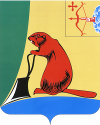 Печатное средство массовой информации органов местного  самоуправления  Тужинского  муниципального  районаБюллетень муниципальных нормативных правовых актов№ 57 3 июля 2014 годапгт ТужаСОДЕРЖАНИЕРаздел 1. Решения Тужинской районной ДумыРаздел 2. Постановления и распоряжения администрации Тужинского районаТУЖИНСКАЯ РАЙОННАЯ ДУМАКИРОВСКОЙ ОБЛАСТИРЕШЕНИЕпгт ТужаО досрочном прекращении полномочий депутатаТужинской районной Думы	В соответствии с Федеральным законом от 06.10.2003 № 131 – ФЗ «Об общих принципах организации местного самоуправления в Российской Федерации», статьи 27 Устава муниципального образования Тужинский муниципальный район и на основании заявления депутата Тужинской районной Думы Зыковой Т.А., районная Дума РЕШИЛА:Прекратить досрочно полномочия депутата Тужинской районной Думы по двухмандатному Пачинскому избирательному округу № 2 Зыковой Т.А. в связи с отставкой по собственному желанию.Настоящее решение вступает в силу с момента принятия.Глава Тужинского района	      Л.А. ТрушковаТУЖИНСКАЯ РАЙОННАЯ ДУМАКИРОВСКОЙ ОБЛАСТИРЕШЕНИЕпгт ТужаО назначении дополнительных выборовдепутата Тужинской районной Думы	В соответствии со статьями 23, 40 Федерального закона от 06.10.2003 № 131-ФЗ «Об общих принципах организации местного самоуправления в Российской Федерации», на основании части 2 статьей 63 Закона Кировской области от 28.07.2005 № 346-ЗО «О выборах депутатов представительных органов и глав муниципальных образований в Кировской области», районная  Дума РЕШИЛА:Назначить дополнительные выборы депутата Тужинской районной Думы по двухмандатному Пачинскому избирательному округу № 2 на 14 сентября 2014 года.Настоящее решение подлежит опубликованию в газете «Родной край».Глава Тужинского района	  Л.А. ТрушковаОб исполнении бюджета муниципального образованияТужинский муниципальный район за 2013 год          В соответствии со статьей 264.6 Бюджетного кодекса Российской Федерации, со статьями 14,43,44 Положения о бюджетном процессе в  муниципальном образовании Тужинский муниципальный район,  утвержденного решением районной Думы от  12.12.2008 № 36/288 и на основании пункта 2части 1 статьи 21 Устава муниципального образования Тужинский муниципальный район Тужинская районная Дума РЕШИЛА:1. Утвердить отчет об исполнении бюджета муниципального образования Тужинский муниципальный район за 2013 год по доходам в сумме 146 006,3 тыс. рублей, по расходам в сумме 152 027,1 тыс. рублей, с дефицитом в сумме 6 020,8 тыс. рублей с показателями:1.1. По доходам бюджета муниципального района за 2013 год по кодам классификации доходов бюджетов. Прилагается.1.2. По доходам бюджета муниципального района за 2013 год по кодам видов доходов, подвидов доходов, классификации операций сектора государственного управления, относящихся к доходам бюджета.  Прилагаются.1.3. По расходам бюджета муниципального района за 2013 год по ведомственной структуре расходов. Прилагается.1.4. По расходам бюджета муниципального района за 2013 год по разделам и подразделам классификации расходов бюджетов. Прилагается.1.5. По источникам финансирования дефицита бюджета муниципального района  в 2013 году по кодам классификации источников финансирования дефицитов бюджетов. Прилагается.1.6. По источникам дефицита бюджета муниципального района в 2013 году по кодам групп, подгрупп, статей, видов источников финансирования дефицитов бюджетов классификации операций сектора государственного управления, относящихся к источникам финансирования дефицитов бюджетов. Прилагается.1.7. По использованию бюджетных ассигнований резервного фонда администрации Тужинского муниципального района. Прилагается.       2. Настоящее решение вступает в силу с момента опубликования в  Бюллетене муниципальных нормативных актов органов местного самоуправления Тужинского муниципального района Кировской области.Глава Тужинского  района               Л.А. ТрушковаТУЖИНСКАЯ РАЙОННАЯ ДУМАКИРОВСКОЙ ОБЛАСТИРЕШЕНИЕ30.06.2014                                                                                                       № 43/301пгт ТужаО внесении измененийв решение Тужинской районной Думы от 09.12.2013 № 35/251В соответствии со статьей 14 Положения о бюджетном процессе муниципального образовании Тужинский муниципальный район, утвержденного решением районной Думы от 12.12.2008 № 36/288 районная Дума РЕШИЛА:1. Внести в решение Тужинской районной Думы от 09.12.2013 № 35/251 «О бюджете Тужинского муниципального района на 2014 год и плановый период 2015 и 2016 годов» (с изменениями от 21.03.2014 № 39/281, от 23.05.2014 № 41/296) (далее – Решение) следующие изменения:1.1. Пункт 1 Решения изложить в следующей редакции:«1. Утвердить основные характеристики бюджета муниципального района на 2014 год: общий объем доходов бюджета муниципального района в сумме 138 790,4 тыс. рублей;общий объем расходов бюджета муниципального района в сумме 139 560,9 тыс. рублей;дефицит бюджета муниципального района в сумме  770,5 тыс. рублей».1.2. Пункт 2 Решения изложить в следующей редакции:«2. Утвердить основные характеристики бюджета муниципального района на 2015 год и на 2016 год:общий объем доходов бюджета муниципального района на 2015 год в сумме 137 807,1 тыс. рублей и на 2016 год в сумме 139 968,9 тыс. рублей; общий объем расходов бюджета муниципального района на 2015 год в сумме 138 453,9 тыс.рублей и на 2016 год в сумме 140 768,8 тыс.рублей;дефицит бюджета муниципального района на 2015 год в сумме 646,8 тыс. рублей и на 2016 год в сумме 799,9 тыс. рублей».1.3. Приложение № 3 «Перечень главных администраторов доходов бюджета муниципального образования Тужинский муниципальный район Кировской области и закрепляемые за ними виды доходов бюджета муниципального образования Тужинский муниципальный район Кировской области» к Решению изложить в новой редакции. Прилагается.1.4. Приложение № 6 «Прогнозируемые объемы поступления доходов бюджета муниципального района по налоговым и неналоговым доходам по статьям, по безвозмездным поступлениям по подстатьям классификации доходов бюджетов на 2014 год» к Решению изложить в новой редакции. Прилагается.1.5. Приложение № 7 «Прогнозируемые объемы поступления доходов бюджета муниципального района на 2015 и на 2016 годы по налоговым и неналоговым доходам по статьям, по безвозмездным поступлениям по подстатьям классификации доходов бюджетов» к Решению изложить в новой редакции. Прилагается.1.6. Приложение № 8 «Распределение  бюджетных ассигнований по разделам и подразделам классификации расходов бюджетов на  2014 год» к Решению изложить в новой редакции. Прилагается.1.7. Приложение № 9 «Распределение  бюджетных ассигнований по разделам и подразделам классификации расходов бюджетов на  2015 год и на 2016 год» к Решению изложить в новой редакции. Прилагается.1.8. Приложение № 10 «Распределение бюджетных ассигнований по целевым статьям (муниципальным программам Тужинского района и не программным направлениям деятельности), группам видов расходов классификации расходов бюджетов на 2014 год» к Решению изложить в новой редакции. Прилагается.1.9. Приложение № 11 «Распределение бюджетных ассигнований по целевым статьям (муниципальным программам Тужинского района и не программным направлениям деятельности), группам видов расходов классификации расходов бюджетов на 2015 - 2016 годы» к Решению изложить в новой редакции. Прилагается.1.10. Приложение № 12 «Ведомственная структура расходов бюджета муниципального района на 2014 год» к Решению изложить в новой редакции. Прилагается.1.11. Приложение № 13 «Ведомственная структура расходов бюджета муниципального района на 2015 год и на 2016 год» к Решению изложить в новой редакции. Прилагается.1.12. Приложение №14 «Источники финансирования дефицита бюджета муниципального района на 2014 год» к Решению изложить в новой редакции. Прилагается. 1.13. Приложение №15 «Источники финансирования дефицита бюджета муниципального района на 2015 год и на  2016 год» к Решению изложить в новой редакции. Прилагается. 1.14. Дополнить пункт 19 Решения подпунктом 19.7. следующего содержания:«19.7. Субсидия на реконструкцию теплотрассы пгт Тужа за счет средств бюджета муниципального района в 2015 году в сумме 1 000 тыс. рублей.Установить, что предоставление субсидии на реконструкцию теплотрассы пгт Тужа за счет средств бюджета муниципального района в 2015 году осуществляется в соответствии с Порядком предоставления субсидии бюджету поселения на реконструкцию теплотрассы пгт. Тужа за счет средств бюджета муниципального района. Прилагается.Утвердить распределение субсидии на реконструкцию теплотрассы  пгт Тужа за счет средств бюджета муниципального района в 2015 году согласно приложению № 31 к Решению.2. Настоящее Решение вступает в силу со дня его официального обнародования.Глава Тужинского района	  Л.А. ТрушковаУТВЕРЖДЕН    решением районной Думы                                                                                       от  30.06.2014    № 43/301ПОРЯДОКпредоставления субсидии  на реконструкцию теплотрассы пгт Тужа за счет средств бюджета муниципального района           1. Порядок предоставления субсидии на реконструкцию теплотрассы  пгт Тужа за счет средств бюджета муниципального района (далее - Порядок) определяет правила предоставления  субсидии на реконструкцию теплотрассы  пгт Тужа за счет средств бюджета муниципального района (далее – субсидия).          2.  Субсидия предоставляется финансовым управлением администрации Тужинского района бюджету поселения на  софинансирование расходных обязательств поселения по реконструкции  теплотрассы в пгт Тужа.          3. Субсидия предоставляется в пределах суммы, утвержденной Решением Тужинской районной Думы о распределении субсидии на соответствующий финансовый год, пропорционально кассовым расходам бюджета  по соответствующим расходным обязательствам и за фактически выполненные работы, а также в соответствии с кассовым планом, утвержденным в установленном порядке, и с учетом отчетов и сведений, указанных в пункте 7 настоящего Порядка.          Субсидия предоставляется при соблюдении поселением следующих условий:          3.1. При наличии соглашения о предоставлении субсидии, заключенного между администрацией муниципального района и администрацией поселения.         3.2.    При обеспечении софинансирования за счет средств бюджета поселения и МУП «Коммунальщик» в размере, указанном в Соглашении.         4. Операции со средствами субсидии учитываются  на лицевом счете, открытом получателем средств бюджета поселения в финансовом управлении администрации района.         5. Получатели бюджетных средств осуществляют расходование средств субсидии на цели, установленные в пункте 2 настоящего Порядка, в соответствии с действующим законодательством.         6.  Получатели бюджетных средств по расходам за счет субсидии представляют в финансовое управление администрации района платежные и иные документы, установленные финансовым управлением  администрации района для санкционирования оплаты денежных обязательств  (расходов).        7. Администрация поселения  представляет в финансовое управление администрации района отчетность и другие необходимые документы и сведения в сроки и по форме, которые установлены соглашением о предоставлении субсидии.        8. Финансовое управление администрации района  в случае использования средств субсидии поселением не в полном объеме и на основании данных, представляемых администрацией поселения  в соответствии с пунктом 7 настоящего Порядка, вправе вносить в установленном порядке предложения об изменении объемов субсидии.       9.  Ответственность за нарушение настоящего Порядка и недостоверность представляемых в финансовое управление администрации района  данных, указанных в пункте 7 настоящего Порядка, возлагается на администрацию поселения.      10. Контроль за правильностью использования поселением субсидии возлагается на финансовое управление администрации района.      11. В случае нецелевого использования субсидии соответствующие средства взыскиваются в бюджет муниципального района в порядке, установленном действующим законодательством.      12. Не использованные в текущем финансовом году остатки субсидии подлежат возврату в бюджет муниципального района в конце финансового  года.ТУЖИНСКАЯ РАЙОННАЯ ДУМАКИРОВСКОЙ ОБЛАСТИРЕШЕНИЕ            30.06.2014	№ 43/302пгт ТужаО внесении изменений в решение Тужинской районной Думы от 12.12.2008 № 36/288 «Об утверждении Положения о бюджетном процессе в Тужинском муниципальном районе» В соответствии со статьями 160.2-1, 269.1 Бюджетного кодекса Российской Федерации, Федеральным законом от 28.12.2013 N 418-ФЗ «О внесении изменений в Бюджетный кодекс Российской Федерации и отдельные законодательные акты Российской Федерации», на основании Устава муниципального образования Тужинский муниципальный район Тужинская районная Дума РЕШИЛА:	1. Внести в решение Тужинской районной Думы от 12.12.2008 № 36/288, которым утверждено Положение о бюджетном процессе в Тужинском муниципальном районе» (далее – Положение), следующие изменения:  	1.1. Абзац 2 пункта 1 статьи 20.1 Положения после слов «по расходам,» дополнить словами «включая расходы на закупку товаров, работ, услуг для обеспечения муниципальных нужд,»;1.2. Статью 41.2 Положения изложить в следующей редакции:«Статья 41.2. Полномочия Финансового управления  администрации Тужинского муниципального района по осуществлению внутреннего муниципального финансового контроля1. Полномочиями Финансового управления администрации Тужинского муниципального района по осуществлению внутреннего  муниципального финансового контроля являются:контроль за соблюдением бюджетного законодательства Российской Федерации и иных нормативных правовых актов, регулирующих бюджетные правоотношения;контроль за полнотой и достоверностью отчетности о реализации муниципальных программ, в том числе отчетности об исполнении муниципальных заданий.контроль за непревышением суммы по операции над лимитами бюджетных обязательств и (или) бюджетными ассигнованиями;контроль за соответствием содержания проводимой операции коду бюджетной классификации Российской Федерации, указанному в платежном документе, представленном в Финансовое управление  получателем бюджетных средств;контроль за наличием документов, подтверждающих возникновение денежного обязательства, подлежащего оплате за счет средств бюджета;контроль за соответствием сведений о поставленном на учет бюджетном обязательстве по муниципальному контракту сведениям о данном муниципальном контракте, содержащемся в предусмотренном законодательством Российской Федерации о контрактной системе в сфере закупок товаров, работ, услуг для обеспечения государственных и муниципальных нужд реестре контрактов, заключенных заказчиками.При осуществлении полномочий по внутреннему муниципальному финансовому контролю Финансовым управлением  администрации Тужинского муниципального района проводится санкционирование операций.2. При осуществлении полномочий по внутреннему муниципальному финансовому контролю Финансовым управлением администрацией Тужинского муниципального района:проводятся проверки, ревизии и обследования;направляются объектам контроля акты, заключения, представления и (или) предписания;направляются органам и должностным лицам, уполномоченным в соответствии с Бюджетным кодексом Российской Федерации, иными актами бюджетного законодательства Российской Федерации принимать решения о применении предусмотренных Бюджетным кодексом Российской Федерации бюджетных мер принуждения, уведомления о применении бюджетных мер принуждения;осуществляется производство по делам об административных правонарушениях в порядке, установленном законодательством об административных правонарушениях.3. Порядок осуществления полномочий определяется муниципальными правовыми актами администрации Тужинского муниципального района.Порядок осуществления полномочий должен содержать основания и порядок проведения проверок, ревизий и обследований, в том числе перечень должностных лиц, уполномоченных принимать решения об их проведении, о периодичности их проведения.4. В случаях установления нарушения бюджетного законодательства Российской Федерации и иных нормативных правовых актов, регулирующих бюджетные правоотношения, органом муниципального финансового контроля составляются представления и (или) предписания в соответствии со статьей 270.2 Бюджетного кодекса Российской Федерации.»2. Настоящее решение вступает в силу с момента опубликования в Бюллетене муниципальных нормативных правовых актов органов местного самоуправления Тужинского муниципального района Кировской области.Глава Тужинского района     	Л.А. ТрушковаТУЖИНСКАЯ РАЙОННАЯ ДУМАКИРОВСКОЙ ОБЛАСТИРЕШЕНИЕ30.06.2014										      № 43/303пгт ТужаОб итогах выполнения Программы социально-экономического развития муниципального образования Тужинский муниципальный район на 2012-2016 годы	Заслушав информацию заведующей отделом по экономике и прогнозированию администрации района об итогах выполнения Программы социально-экономического развития муниципального образования Тужинский муниципальный район на 2012-2016 годы, утвержденной решением Тужинской районной Думы от 12.12.2011 № 13/83 (далее – Программа), на основании пункта 4 части 1 статьи 21 Устава муниципального образования Тужинский муниципальный район, районная Дума РЕШИЛА:Информацию заведующей отделом по экономике и прогнозированию администрации района принять к сведению. Прилагается.Исполнителям Программы прилагать все усилия к исполнению программных мероприятий и своевременно вносить предложения по внесению изменений и дополнений в Программу.Настоящее решение вступает в силу со дня его официального опубликования.Глава Тужинского района						      Л.А. ТрушковаИТОГИвыполнения программы социально-экономического развития муниципального образования Тужинский муниципальный район на 2012-2016 годы в 2013 году.2013 год - это второй год реализации Программы социально- экономического развития муниципального образования Тужинский муниципальный район на  2012-2016 годы. Это был в финансовом плане достаточно напряженный год. Из 17 действующих муниципальных целевых программ, в рамках которых реализовывались мероприятия программы социально-экономического развития  всего 8  или 47,5 % финансировалось из бюджета района.  Позволю себе остановиться на основных, наиболее значимых итогах в разрезе  отраслей экономики , которые нашли отражение в Программе:И как обычно хочу начать подведение итогов в наиболее весомой для района  отрасли экономики района- агропромышленном комплексе? Напомню о задачах, которые мы ставили, принимая  Программу в этой области- сохранение посевных площадей, повышение  почвенного плодородия , развитие элитного семеноводства, стабилизация поголовья скота и повышение доли племенных животных, увеличение надоя молока,  укрепление кормовой базы, модернизация производства , привлечение частных инвестиций, завершение оформления земельно-имущественных отношений, укрепление кадрового потенциала и поддержка ЛПХ.В 2013 году в сфере АПК осуществляли хозяйственную деятельность 5 сельхозпредприятий и 6 крестьянских (фермерских) хозяйств. Объем продукции сельского хозяйства в текущих ценах реализации во всех категориях хозяйств составил 274 млн. рублей или 102 % к 2012 году, индекс физического объема продукции  сельского хозяйства - 94,1 % к предыдущему году по причине снижения объемов производства молока на 16 %, зерна на 8 %, реализация мяса крупного рогатого скота увеличилась в 1,4 раза.   Уровень рентабельности сельскохозяйственных организаций составил 6 %   при плане 22 % из-за резкого снижения закупочных цен на мясо крупного рогатого скота и снижения объемов  производства зерна и молока, повышения себестоимости продукции, закредитованности сельхозпредприятий.Из всех уровней бюджетов сельхозтоваропроизводителям района предоставлено  субсидий 39668 тыс. рублей, в том числе из федерального бюджета -18425 тыс.рублей в 19,6 раза больше запланированного объема, из областного бюджета -21243 тыс.рублей, 580 % к запланированному объему. Внебюджетных источников освоено 27055 тыс. рублей,58% к плану.В рамках реализации мероприятия по строительству и реконструкции животноводческих комплексов освоено в  текущем году 16681 тыс. рублей, 65% к  плану. Строится семейная животноводческая ферма на 100 голов молочного направления продуктивности в КФХ Клепцова В. А., объем капитальных вложений составил 11626 тыс.рублей, в СПК колхозе «Новый» строится цех сухостоя к молочно-товарной ферме, объем капитальных вложений составил 2055 тыс.рублей. Дефицит финансовых средств и отсутствие инвесторов не позволили начать инвестиционные проекты в СПК колхозе «Русь» и ООО «СХП «Колос» по реконструкции молочно-товарных ферм на 200 голов. В рамках реализации мероприятий по выведению СПК колхоза «Новый» в статус племенного репродуктора направлено собственных средств на закуп семяпродукции быков - улучшателей  на сумму 1045 тыс.рублей.В рамках реализации мероприятия по техническому переоснащению  получено субсидий из областного бюджета 8278 тыс.рублей, 414 % к плану, внебюджетные источники составили 11753 тыс.рублей, 107 % к плану.В рамках реализации мероприятия по повышению почвенного плодородия запахано 514 га сидератов, 108 % к уровню прошлого года, а также соломы 2367 га соломы, 161 % к уровню прошлого года. В 2013 году приобретено 38,6 тонны в д.в. минеральных удобрений, 18 % от потребности. Также с 2013 года отменена субсидия на приобретение минеральных удобрений. План финансирования по данному мероприятию выполнен на 31 %.На развитие элитного семеноводства  сельхозтоваропроизводителями района  получено субсидий из федерального бюджета 615 тыс.рублей, из областного 2572 тыс.рублей. На приобретение элитных семян зерновых и зернобобовых культур, многолетних трав израсходовано 4552 тыс.рублей, 103 % к плану. В 2013 году высеяно 204 тонны элитных семян зерновых и зернобобовых культур, 8 тонн семян многолетних трав.По программе «Социальное развитие села до 2013 года»  строится один дом в Грековском сельском поселении, социальная выплата 2010 года. Ввод планируется в 2014 году.В рамках программы самозанятости населения в 2013 году создан  СПССК «Успех». Расчетная лесосека района в 2013 году использована в объеме 64,4  тыс.куб.м из которых  по государственному контракту используются 20, тыс.кб.м, по договорам долгосрочной аренды 34,1 тыс.куб., населению района 10,228 тыс.куб.м.  Все запланированные мероприятия по Программе – это  ежеквартальное проведение заседаний рабочей группы по рациональному использованию лесных ресурсов на территории района, осуществление администрациями  городского и  сельских поселений контроля за целевым использованием  выделенных лесных ресурсов , а так же  подготовка предложений в Правительство области по совершенствованию лесного законодательства проводятся.Промышленный комплекс района произвел товаров, выполнил работ и услуг в 2013 году на сумму 125,8 млн.руб, что составляет 112,5 % к соответствующему периоду прошлого года в действующих ценах . Доминирующим видом деятельности по-прежнему остается обработка древесины, его доля в общем объеме производимой промышленной продукции составила 80,1%.В отрасли промышленности на 2013 год основными направлениями Программы были определены:- проведение модернизации и технического перевооружения действующих производств;- расширение производства по переработке низкосортной древесины;Из вышеназванных мероприятий не удалось выполнить в полном объеме направление по переработке низкосортной  древесины.  Осенью 2013 года администрация района активно работала по такому направлению как : переработка опила (производство пеллет) и горбыля. Был привлечен потенциальный инвестор из республики Марий-Эл, совместно с которым была проинвентаризирована сырьевая база, незанятые производственные помещения, где бы могло разместиться производство. Основная проблема- они перерабатывают свежий опил, а тот, который находиться в отвалах им не нужен. Поэтому в данной ситуации могла бы возникнуть угроза недостатка топлива для котельных поселка и пока работа в данном направлении была приостановлена.Малое предпринимательство района в 2013 году вновь испытало  потрясения- это - изменение фиксированного платежа в пенсионный фонд  индивидуальных предпринимателей. Данное событие так же стало негативным моментом в работе СМП района. Пусть оно не повлекло как в предыдущем году массового снятия с учета, но снижение объемов производства товаров, работ и услуг мы ожидаем значительного и как следствие сокращение налоговых и неналоговых платежей.   Администрацией района в 2013 году были приняты следующие меры поддержки малого и среднего предпринимательства : работал бизнес-инкубатор, где начинающие СМП смогли начать свою деятельность  на льготных условиях( без взымания платы за аренду помещения). Так же  для поддержки и развития СМП работу проводил Фонд поддержки малого предпринимательства: консультирование, организация различных семинаров, ведение бух.учета, отправка отчетов в электронной форме, а так же выдача микрозаймов инкубируемым.Потребительский рынок. Ежегодно торговые предприятия и индивидуальные предприниматели района дают прирост увеличения объемов розничного товарооборота , несмотря на сокращение населения района. По предварительным данным оборот розничной торговли района по полному кругу предприятий за 2013 год составил 745  млн.рублей что составляет 105,5% к уровню прошлого года в сопоставимых ценах. Для развития данного направления в 2012 году были проведены работы по формированию земельного участка для размещения на них нестационарных торговых объектов и в 2013 году 4 павильона уже открылись. В 2013 году вновь было размещено объявление о предоставлении в аренду 8 земельных участков для размещения павильонов ,  на все заключены договора аренды. Энергосбережение. Основные мероприятия в области энергосбережения в 2013 году – это проведение энергетического обследования во всех муниципальных учреждениях и предприятиях района, а также замена устаревшего оборудования на новое, более экономичное и эффективное:1.Приняв участие в конкурсе на получение грантов по ОЦП «Энергосбережение в Тужинском районе» району выделено с областного бюджета 432,498 тыс. рублей .На эти средства проведена замена утеплителя на более современный и эффективный на теплотрассе Ныровской средней школы.2. В текущем году завершено оснащение всех объектов бюджетной сферы, получающих тепло централизовано - от МУП « Коммунальщик»:- 2 теплосчетчика (спорткомплекс ТСШ, РКДЦ);3. Освещение на всех объектах бюджетной сферы заменено на люминесцентные или энергосберегающие лампы;4. Продолжается работа по установке приборов учета потребляемых коммунальных услуг с населением. В 2013 году установлено теплосчетчиков (общедомовых)-3шт, водосчетчиков – 560 шт., электросчетчиков (общедомовых)-3 шт.Развитие жилищно-коммунального хозяйства. В 2013 году в сфере развития ЖКХ выполнены следующие мероприятия:1. Модернизация котельной №4 МУП «Коммунальщика» по ул. Южная за счет средств областного бюджета 607940 рублей, средств бюджета Тужинского городского поселения и средств предприятия 161605 рублей:- замена котла на более современный и мощный, работающий на опиле;- замена дымовой трубы;- замена проводки;- установка транспортера.2. Проведена подготовка к предстоящему отопительному сезону:- замена утеплителя на теплотрассе ЦРБ-100 метров, детском садике «Сказка»-80 метров;-отремонтированы два котла в котельной ЦРБ и котельной средней школы;- замена  участка теплотрассы 100 метров ул. Фокина, д.18- ремонт водопровода ул. Калинина -450 метров;- прокладка нового водопровода от пер. Рассохина до ул. Энтузиастов к домам для детей сирот;- замена трубы(25 метров) на котельной Пачинского детского сада;- благодаря размещению Пиштенурской школы (МКОУ ООШ) в здании детского сада, ликвидации котельной школы экономия составила примерно 320 тыс. рублей.- ликвидирована центральная котельная в с. Михайловское, вместо ее оборудована в здании детского сада небольшая индивидуальная котельная. Экономия составила 200 тыс. рублей в год.Транспортная инфраструктура. Выполнение запланированных мероприятий по данному направлению производится в рамках реализации  муниципальной целевой программы «Развитие транспортной инфраструктуры Тужинского района на 2011-2015 годы». За 2013 год на содержание а/дорог общего пользования местного значения протяженностью 182,5 км израсходовано 10,2 млн.руб. Проведены работы по оценке уязвимости пяти мостов на дорогах общего пользования местного значения вне границ населенных пунктов, разработаны планы обеспечения безопасности данных объектов. Проведена паспортизация дорог общего пользования местного значения протяженностью более 100 км. На  сегодняшний день право собственности муниципального образования зарегистрировано  на 12 ( из 23) а/ дорог протяженностью 133,1 км (72,9 %). Паспортизированы автодороги соединяющие населенные пункты с большей численностью населения. В 2014 году работа по паспортизации продолжиться.Демография и трудовые ресурсы Основными целями по развитию трудовых ресурсов являются: повышение занятости экономически активного населения района, реализация государственной политики в области  занятости населения. В реализации практически всех предусмотренных программой мероприятий одним из исполнителей является Центр занятости населения Тужинского района.Регулярно специалистами центра занятости населения проводиться сбор информации о вакансиях и размещение ее на информационном портале службы занятости, и районной газете, что позволяет как работодателям, так и  незанятому населению более оперативно отслеживать ситуацию на рынке труда. За 2013 год в службу занятости поступило 335 вакансий от 34 работодателей. В 2013 году центром занятости населения района оказано услуг по информированию о положении на рынке труда : работодателям района-78 консультативных услуг, гражданам, обратившимся в целях поиска работы 238 услуг. На начало 2013 года на учете в службе занятости населения в качестве безработных состояло 102 человека, за 2013 год были признаны безработными 248 человек или 67,4% от числа ищущих работу граждан. Снято с учета 253 гражданина, из которых трудоустроено 145 чел. или 57,3 % от общего числа снятых. Численность официально зарегистрированных на 01.01.2014 года составила 97 чел. или 3%  от экономически активного населения района. Хочется добавить, что 55 чел. или 56,7 % в общей численности безработных района - это жители сельской местности.Центром занятости населения района в отчетном периоде были проведены следующие мероприятия активной политики занятости населения:- организация временного трудоустройства несовершеннолетних граждан в возрасте от 14 до 18 лет- 94 чел. трудоустроено;-организация ярмарок вакансий и учебных рабочих мест –6;-организация оплачиваемых общественных работ ( из числа безработных граждан) -68 чел. приняли участие;- организация временного трудоустройства безработных граждан, испытывающих трудности в поиске работы - 13 чел трудоустроено;-оказание содействия самозанятости населения- 9 чел.Необходимо добавить, что все контрольные показатели запланированных мероприятий выполнены.Так же в центре занятости населении имеется автомобиль, который используется, как мобильный центр занятости населения. В 2013 году им осуществлено 24 выезда и 71 гражданину оказаны государственные услуги.В целом в районе демографическая ситуация в районе остается неблагоприятной. Ежегодно население района сокращается до 150 человек и на 01.01.2014 года составляет всего 6926 чел.  из которых 4320 чел.- городское (62,4 %)  сельское 2606 чел.  За 2013 год численность городского населения уменьшилась – на 49 чел, а сельского  на 109 чел. Продолжает увеличиваться численность населения пенсионного возраста, снижается численность трудоспособного населения и населения занятого в экономике, при этом не сокращается трудовая миграция населения района. Экология. Мероприятия по улучшению экологический обстановки в районе в 2013 году так же реализовывались в рамках МЦП «Экология и экологическое воспитание в Тужинском районе на 2012-2013 годы.» Основной задачей, которая предусмотрена программой в данном направлении - это обеспечение утилизации максимально безопасного размещения отходов производства и потребления и получение лицензии на обращение  с ТБО МУП «Коммунальщик». Что мы сделали в данном направлении: изготовили в БТИ г. Кирова технический паспорт на объект свалки. Проведение данных работ необходимо для получения лицензии МУП «Коммунальщик». Выполнение работ по размещению и захоронению отходов производства и потребления на свалке в пгт Тужа в соответствии с санитарно- эпидемиологическими правилами и нормами составило 230, тыс.руб. Так же в 2013 году 31,3 тыс.руб израсходовано на ликвидацию несанкционированных свалок на территории района и 51 тыс.руб. на устройство дополнительных контейнерных площадок. Бюджет. Думаю нет необходимости повторять об итогах выполнения бюджета Тужинского района за 2013 год, которые вы уже детально обсуждали.СОЦИАЛЬНАЯ СФЕРАОбразование. Основной целью развития системы образования, обозначенной в Программе, является обеспечение доступности качественного дошкольного, начального, основного среднего и дополнительного образования. Что же сделано в 2013 году для достижения данной цели?  Дошкольное образование.           В связи с капитальным ремонтом МКУДОУ детского сада «Родничок» в 2011г. и реконструкцией здания в 2012 г. на 59 мест, показатель доли детей в возрасте  1 – 6 лет, состоящих на учёте для определения в муниципальные дошкольные учреждения в общей численности детей, по сравнению с 2009 годом вырос почти в 2 раза. Отсутствует очерёдность детей в возрасте до 3 лет. В 2013 году началось устройство детей, достигших возраста 1,5 лет в МКУ ДОУ д/с «Сказка» и продолжается – в д/с «Родничок». Тем самым охват детей от 3 до 7 лет системой дошкольного образования вырос с 90 до 95,2%.В 2013 году была начата реконструкция одного из зданий детского сада «Родничок», было выделено из областного бюджета 7 700,00 тыс.руб. и из местного 77,8 тыс. руб., но в связи с неблагоприятными погодными условиями, срывом поставок строительных материалов пришлось расторгнуть муниципальный контракт по соглашению сторон.  Реконструкция будет закончена в 2014г, уже проведен электронный аукцион на выбор подрядной организации и заключен муниципальный контракт . В 2013 году  производился текущий ремонт помещений ДДУ, канализации, ремонт водопровода, установка насоса водоснабжения, уборка снега с крыши на сумму 37,4 тыс. руб.На повышение квалификации в 2013 году ездил один педагог на сумму 2,4 тыс. руб. Общее образование. 	На 01.09.2013г. в районе функционировали 5 муниципальных общеобразовательных учреждений: 2 средние школы, 2 основных и 1 начальная. С 01.09.2013 была реорганизована МКОУ ООШ д. Греково из основной в начальную школу. Оптимизация общеобразовательных учреждений на селе будет продолжена.	Финансирование выполнено в полном объёме, заработная плата педагогическим работникам общего образования и дошкольного образования выдана в 100%. размере, а в дополнительном образовании – 30%. Было приобретено учебное и учебно-наглядное оборудование в рамках модернизации на сумму 1 156,1 тыс. руб. – комплект лыжного инвентаря, комплект оборудования для спортивных игр, автобус для подвоза детей, библиотечный фонд, велотренажер и многое другое.В 2013 году был текущий ремонт для приёмки школ к учебному году из местного бюджета  в сумме 197,6 тыс. руб., для МКОУ СОШ с. Ныр из областного бюджета было выделено 432,5 тыс. руб. на замену тепловой изоляции наружной теплотрассы. А так же для МКОУ СОШ с углублённым изучением отдельных предметов пгт Тужа был проведен ремонт спорткомплекса на сумму из местного бюджета 614,6 тыс. руб. и из областного бюджета 2 456,2 тыс. руб. На общую сумму 3700,9 тыс. руб.Удельный вес учащихся, сдавших единый государственный экзамен, от общего числа выпускников составляет 95,2%, так как два выпускника Тужинской средней школы в 2013 году на итоговой аттестации получили повторно неудовлетворительный результат.        Охват детей оздоровительными мероприятиями и отдыхом в каникулярное время вырос с 89% до 95,3%.Физкультура и спорт. Основные задачи, которые были обозначены в программе по данному направлению – укрепление материально-технической базы спорта, повышение интереса граждан к занятиям физкультурой и спортом, проведение различных соревнований и участие спортсменов района в областных и российских соревнованиях.Что сделано в прошедшем году для решения  данных задач?  Удельный вес систематически занимающихся физкультурой и спортом осталась на уровне 2012 года. За 2013 год проведено 45 различных районных соревнований, спортсмены района принимали участие в различных областных и межрайонных соревнованиях. Было отремонтировано и построено 2 спортивных объекта (спортзал ТСШ и построена спортивная площадка в школе-интернат). Культура. Целями политики в сфере культуры являются - сохранение  культурного наследия, эффективная реализация культурного потенциала района, развитие творчества, инноваций в сфере культуры, направленных на формирование гармоничной личности и социального благополучия в обществе.Реализация этих целей идет через выполнение ряда задач:Обеспечение сохранности историко-культурного наследия.- с целью модернизации и обеспечения инновационного развития музея и библиотек района в 2013 году были привлечены средства бюджетов разного уровня в сумме 73.7 тыс.рублей. В том числе: средства областного бюджета в сумме 31212 рублей - приобретены телевизор в музей, принтер цветной в центральную библиотеку, средства федерального бюджета – 25100 рублей на подключение библиотек к сети Интернет – модернизация двух системных блоков, 2 антенных усилителя, USB-модем; грант БФ «Созидание» - приобретены ноутбук, принтер в ЦБС; - в целях обеспечения эффективного встраивания музея и библиотек в систему непрерывного образования, превращения их в информационные, культурные центры в течение года пополнился музейный фонд: число предметов основного фонда увеличилось на 58 единиц, научно-вспомогательного фонда – на 54 единицы, обновился книжный фонд- поступило 863 экземпляра различной литературы, израсходованы средства федерального бюджета – 27700 руб, областного бюджета – 4055 руб, местного бюджета – 3000 руб. Организованы и проведены досуговые мероприятия, в том числе и районного уровня, израсходованы средства местного бюджета в сумме 1000 руб.В целях обеспечения условий для хранения, функционирования и развития библиотечного и музейного фондов проведен частичный ремонт кровли здания центральной библиотеки, израсходованы денежные средства местного бюджета в сумме 9631 рубль.Повышение социальной и территориальной доступности качественных культурных благ и услуг, системы художественного образования:- в целях укрепления кадрового потенциала отрасли на курсах повышения квалификации, областных семинарах прошли обучение 6 человек, израсходованы средства местного бюджета в сумме 7906 рублей;- в целях укрепления материально-технической базы учреждений культуры проведен капитальный ремонт здания Тужинского РКДЦ. Средства областного бюджета составили 3000 тыс.руб., местного бюджета - 797 тыс.руб. За счет платных услуг приобретено оборудование в культурно-досуговые учреждения  на сумму 66810 руб.;- в целях организации работы библиотек: на  оснащение библиотек современными техническими средствами израсходованы денежные средства в сумме 19640 рублей (Грант БФ «Созидание)- приобретены ЖК телевизор и диктофон;- в целях сохранения музейных фондов израсходованы средства местного бюджета в сумме 17737 руб. (обслуживание охранной сигнализации)	Показателем эффективности реализации Программы в отрасли Культура является количество культурно-досуговых мероприятий. План на 2013 год составлял 1300 мероприятий, факт – 1273 мероприятия. Причины невыполнения плановых мероприятий - отток жителей из района,  сокращение штатных работников.	В связи с недостаточным финансированием не все намеченные мероприятия удалось выполнить.		Социальная защита. Цели:в области социального обслуживания - гарантированное обеспечение потребности граждан, находящихся в трудной жизненной ситуации, в получении качественных социальных услуг с учетом действующего законодательства;в области социальной поддержки населения - обеспечение гарантии доступности и качества предоставления государственных услуг (мер социальной поддержки) отдельным категориям граждан, проживающим на территории Тужинского района.Для достижения указанных целей решались следующие задачи:- сохранение на прежнем уровне доступности и качества предоставляемых услуг;- оказание адресной социальной помощи всем категориям населения района;- социальная поддержка инвалидов.На территории района функционируют 2 социальных учреждения: КОГАУСО «Тужинский комплексный центр социального обслуживания населения», КОГКУ социальной защиты «Межрайонное управление социальной защиты населения в Яранском районе» отдел в пгт Тужа.В 2013 году в КОГАУСО «Тужинский комплексный центр социального обслуживания населения» работают четыре отделения надомного обслуживания граждан пожилого возраста и инвалидов на 240 человек, отделение срочного социального обслуживания.	 Отделения надомного обслуживания созданы с целью оказания  помощи престарелым, одиноким гражданам и инвалидам. В 2013 году у них на обслуживании находилось 307 человек. Отделениями социального обслуживания на дому было  предоставлено 206268 гарантированных социальных услуг. Дополнительных платных социальных услуг, не входящих в перечень гарантированных государством социальных услуг, за 2013год - было оказано 4339 услуг. Наиболее востребованными являются следующие услуги: покупка и доставка на дом продуктов питания, оплата коммунальных услуг, помощь в приготовлении пищи, уборка дома. Отделение срочного социального обслуживания занимается оказанием социальных услуг малоимущим гражданам (социально-бытовые, социально-экономические и др.) находящимся в трудной жизненной ситуации. В 2013 году отделением срочной социальной службы Центра оказана следующая помощь:-натуральная (в виде одежды и обуви б/у) – получили 2396 человек.-материальная (в виде денежных средств) – получили 70 человек.-услуги по организации отдыха и оздоровления детей – отдохнуло126 детей из семей, находящихся в трудной жизненной ситуации. Из них получили путёвки в загородный лагерь 46 детей, предоставлено горячее питание в детских оздоровительных лагерях с дневным пребыванием 80 детям.-консультации по социальным вопросам получили 233 человека.-транспортные услуги оказаны 98 человекам.-услуги парикмахерской предоставлены 484 человекам.-услугами прачечной пользовались 51 человек.Отдел социальной защиты населения в Тужинском районе занимается предоставлением мер социальных услуг отдельным категориям граждан: льготникам (в форме ежемесячных денежных выплат, компенсации ЖКУ) и гражданам, имеющим детей (в форме детских пособий). В 2012 году в  районе действуют 4 общественных организации:	- «Общество инвалидов»;	- «Совет ветеранов»;	- «Союз пенсионеров России»;  - «Союз женщин».Укрепление правопорядка и законности Для реализации основной цели Программы - снижения уровня преступности посредством укрепления законности и правопорядка, повышения уровня безопасности граждан проведены различные мероприятия, однако в 2013 году увеличилось количество преступлений со 114 до 129. Уровень преступности в расчете на 10 тыс. человек составил 169,7 преступлений, что соответствует  среднеобластному уровню. Раскрыто 90 преступлений, нераскрытыми остались 22 преступленияВ 2013 году в Тужинском муниципальном районе количество тяжких и особо тяжких преступлений осталось на уровне прошлого года – 18, не зарегистрировано разбоев, угонов, поджогов, хулиганств и вымогательств. Для реализации  подхода к мерам, направленным на предупреждение, выявление, устранение причин и условий, способствующих терроризму, экстремизму, алкоголизму и наркомании, совершению правонарушений при администрации района созданы и работают комиссии: антитеррористическая, антинаркотическая, по профилактике правонарушений, комиссия по делам несовершеннолетних и защите их прав.Мероприятия программы проводились в рамках муниципальной целевой программы «Профилактика пьянства, алкоголизма и наркомании в Тужинском районе на 2011- 2013 годы» и муниципальной программы «Профилактика правонарушений в Тужинском муниципальном районе Кировской области  на 2012-2016 годы».Меры по борьбе с терроризмом и экстремизмом: проводилась разъяснительная работа специалистами поселений, участковыми по действиям при угрозе возникновения террористического акта; районная анитеррористическая комиссия ежегодно проводит комиссионные обследования учреждений и объектов особой важности; вывод на пульт ОВО при ОВД Тужинского района тревожной кнопки в образовательных учреждениях и точках торговли, введение ставок сторожей.Организация и проведение мероприятий, направленных на борьбу с преступлениями в сфере экономики, налоговыми преступлениями, коррупцией и организованной преступностью: организация межведомственных рейдов по точкам продаж, работа районной комиссии по недоимке, совместно с ПФР и Налоговой инспекцией; выход еженедельной колонки ОВД «02»сообщает и ежемесячной полосы «На страже правопорядка» в районной газете «Родной край».Профилактика и предотвращение правонарушений: Вовлечение общественности в предупреждение правонарушений: активизация деятельности ДНД в поселениях, особенно при проведении массовых мероприятий; стимулирование дружинников посредством награждения Грамотами и Похвальными листами районного и поселенческого уровня;Профилактика правонарушений несовершеннолетних и молодёжи: в профилактике правонарушений несовершеннолетних существенна роль КДН и ЗП Тужинского района, организуется оздоровление и временная занятость детей в каникулярное время, деятельность общественных инспекторов по охране прав детей в образовательных учреждениях; организация недели или месячника правовых знаний в образовательных учреждениях и Дней профилактики в поселениях; проведение традиционных районных мероприятий со школьниками: Дней здоровья, «Зарницы», турслёта «Школа безопасности», оборонно-спортивного лагеря, «Безопасного колеса», историко-литературных конкурсов, турниров знатоков права, встречи с участниками ВОВ, военных действий в Афганистане и Чечне.Проведение традиционных районных мероприятий с молодёжью: молодёжный турслёт, молодёжный КВН.Профилактика правонарушений, связанных с незаконным оборотом наркотиков: организация рейдов в места массового скопления молодёжи, проведение цикла бесед в ОУ по профилактике наркомании, молодёжная акция «Наркостоп», акция «Сообщи где торгуют смертью».Профилактика правонарушений среди лиц, освободившихся из мест лишения свободы: оказание содействия в трудоустройстве, материальной помощи, оформлении документов, медобследовании и т.д.Профилактика правонарушений в общественных местах, на транспорте и на улицах: организация установки систем видеонаблюдения Тужинским РАЙПО, ИП и в местах массового скопления людей, установка экстренной связи с милицией в торговых точках и образовательных учреждениях, информирование населения о номерах экстренного вызова через СМИ.Профилактика правонарушений на административных участках: отчёты участковых перед населением обсуживаемого административного участка, распространение листовок профилактического содержания, предоставление жилья участковым на обсуживаемом административном участке.Профилактика пьянства и алкоголизма: разработка и реализация МЦП по профилактике пьянства,  алкоголизма и наркомании; выявление организаторов притонов в частном секторе, информация для населения в районной газете «Родной край» по профилактике алкоголизма, табакокурения, токсикомании и наркомании.4.	Укрепление кадров и материально-технической базы правоохранительных органов: предоставление спортивного зала для занятий спортом и физподготовке личного состава ОВД по Тужинскому району, обеспечение пунктов полиции мебелью, сейфами, компьютерной и оргтехникой.Молодежная политика Главной целью данного направления является создание и развитие социально-экономических, политических, организационных и правовых условий для реализации с молодежью социальных функции. Но из-за отсутствия в администрации района специалиста по делам молодежи активность проведения мероприятий с молодежью значительно снизилась.Административная реформа и формирование информационного общества. Основной задачей данного направления является  выполнение плана перехода на предоставление в электронном виде муниципальных услуг ОСМУ  и муниципальными учреждениями. В 2013 году Кировским филиалом ОАО «Ростелеком» выделена линия интернет (ADSL). Компьютерная техника, охранная сигнализация в помещении, где оборудован АРМ, установлена. Компанией «Находка» по заключенному договору обследован объект, на котором эксплуатируется криптошлюз Vipnet Coordinator HW 100C, он установлен и настроен, приобретена от оператора РСМЭВ ключевая информация и информация, необходимая для инициализации подключения. От ООО технической компании «АСПЕКТ-СЕТИ», которая является оператором услуг аккредитованного Минкомсвязи удостоверяющего центра ОАО «ИнфоТеКС Интернет Транс» в Кировской области получены сертификата на квалифицированные электронные подписи для РСМЭВ (на орган власти и на пользователей – специалистов, непосредственно оказывающих услуги). Направлены ссылки для доступа к продуктивной среде СИР (система исполнения регламентов). Данная среда установлена для обеспечения своевременного предоставления сведений по запросам ФОИВ. Доступ осуществляется с защищенного рабочего места, подключенного к СМЭВ (5 рабочих мест). Обеспечен вход в защищенную сеть передачи данных и знакомство с продуктивной средой СИР. Запросов по предоставлению услуг от населения в электронном виде не поступало, направлялись запросы по межведомственному взаимодействию: электронный сервер Росреестра (139 запросов за 2013 год – кадастровые планы, кадастровые паспорта, выписки из ЕГРП).Проводится работа по подбору помещения для размещения филиала МФЦ (многофункционального центра) для открытия в муниципальном образовании филиала областного МФЦ, которое соответствовало бы требованиям, предусмотренным правилами организации деятельности многофункциональных центров предоставления государственных и муниципальных услуг.Управление муниципальным имуществом. Основной целью данного направления является – повышение эффективности управления муниципальным имуществом, повышение доходности от его использования. Поступления от продажи муниципального имущества в 2013 году составили 286,27 т,руб. Продано 2 объекта движимого имущества.Поступления от аренды муниципального имущества в 2013 году составили 755,09 т.руб. На 01.01.2014 года заключено 23 договора аренды нежилых помещений, на общую площадь 1076,51 кв.м.  По состоянию на 01.01.2014 в собственности Тужинского муниципального района  зарегистрировано 74 земельных участка, общей площадью 225,7 га, из них 2 участка, общей площадью 1,2 га переданы в аренду и 15 участков, общей площадью 10,9 га переданы в постоянное (бессрочное) пользование муниципальным учреждениям.В муниципальной собственности находятся земельные участки, от которых отказались физические лица (земли сельскохозяйственного назначения – земельные доли и земельные участки для садоводства) и земельные участки, на которых расположены муниципальные объекты. Поступления от арендной платы за землю в 2013 году  в консолидированный  бюджет района составили  2231,1 т.руб.  На 01.01.2014 года заключено 1 878 договоров аренды земельных участков, общей площадью 305,3 га Задолженность по арендной плате за землю на 01.01.2014 года составляет 197,5 рублей, из общей суммы задолженности невозможно взыскать 34,2 рублей. Процент сбора арендной платы – 95,4 %.В результате претензионно - исковой работы в районный бюджет поступило в 2013 году 54,2 т. рублей  за аренду земельных участков.Поступления от продажи земельных участков в 2013 году составили сумму 262,4 т.руб. Продано за 2013 год 34 земельных участка из них с аукционов продано 4 земельных участка.ТУЖИНСКАЯ РАЙОННАЯ ДУМАКИРОВСКОЙ ОБЛАСТИРЕШЕНИЕпгт ТужаОб утверждении форм ведения реестра муниципального имущества муниципального образования Тужинский муниципальный район Кировской областиВ соответствии с пунктом 5 статьи 51 Федерального закона от 06.10.2003 № 131-ФЗ «Об общих принципах организации местного самоуправления в Российской Федерации», с приказом Министерства экономического развития Российской Федерации от 30.08.2011 № 424 «Об утверждении порядка ведения органами местного самоуправления реестров муниципального имущества», в соответствии со статьей 42 Устава муниципального образования Тужинский муниципальный район Кировской области Тужинская районная Дума РЕШИЛА:1. Утвердить формы ведения реестра муниципального имущества муниципального образования Тужинский муниципальный район Кировской области. Прилагаются.2. Установить 40 тысяч рублей в качестве размера первоначальной стоимости иного не относящегося к недвижимости имущества, при превышении которого данные объекты подлежат учету в реестре муниципального имущества  муниципального образования Тужинский муниципальный район Кировской области.3. Признать утратившим силу решение Тужинской районной Думы от 23.09.2002 № 7/77 «О положении о муниципальной имущественной казне Тужинского района, порядке управления и распоряжения муниципальным имуществом, составляющим муниципальную казну», которым утвержден реестр муниципальной имущественной казны муниципального образования Тужинский район. 4. Настоящее решение вступает в силу со дня его официального обнародования.Глава Тужинского района	     Л.А. ТрушковаФорма № 1утверждена  решением Тужинской районной Думы от 30.06.2014 № 43/304Главе администрации Тужинского муниципального района Кировской областизаявление.Просим  включить  в реестр муниципального имущества муниципального образования  Тужинский муниципальный район Кировской области недвижимое (движимое)   имущество,   право   оперативного  управления  (хозяйственного ведения) на которое возникло на основании __________________________________________________________________________________________________________________________________________________________    Копии  правоустанавливающих  документов  и  сведений  об  имуществе  по установленным формам прилагаются.Руководитель организации _______________  ______________________________                                                     (подпись)                                       (Ф.И.О.)М.П.«___» ___________ 20__ годаФорма № 2утверждена  решением Тужинской районной Думы от 30.06.2014 № 43/3041. Раздел реестра муниципального имущества муниципального образования Тужинский муниципальный район Кировской областиСведения о муниципальном недвижимом имуществе1.1. Сведения об объектах недвижимостиФорма № 3утверждена  решением Тужинской районной Думы от 30.06.2014 № 43/3041. Раздел реестра муниципального имущества муниципального образования Тужинский муниципальный район Кировской областиСведения о муниципальном недвижимом имуществе1.2. Сведения о земельных участкахФорма № 4утверждена  решением Тужинской районной Думы от  30.06.2014  № 43/3042. Раздел реестра муниципального имущества муниципального образования Тужинский муниципальный район Кировской областиСведения о муниципальном движимом имуществеФорма № 5утверждена  решением Тужинской районной Думы от 30.06.2014 № 43/3043. Раздел реестра муниципального имущества муниципального образования Тужинский муниципальный район Кировской областиСведения о муниципальных унитарных предприятиях, муниципальных учреждениях Реестровый номер __________ от «___» ______________ г.КАРТА УЧЕТАна 1 января ______ годаРуководитель      _________ _____________________                                 (подпись)               (Ф.И.О.) М.П.Главный бухгалтер ________ ____________________                                    (подпись)            (Ф.И.О.)       УТВЕРЖДЕНЫ                                                                                              решением Тужинской                                                                                              районной Думы                                                                                              от 30.06.2014  № 43/305Измененияв  Положение о Муниципальном казённом учреждении «Отдел культуры администрации Тужинского муниципального района», утвержденное решением Тужинской районной Думы от 26.12.2011 № 14\92 «Об утверждении Положения о Муниципальном казённом учреждении «Отдел культуры администрации Тужинского муниципального района»1. Пункт 2.1. изложить в новой редакции следующего содержания:    «2.1.  Отдел создан для решения вопросов местного значения в сфере культуры, отнесенных к компетенции Тужинского муниципального района, по:    организации библиотечного обслуживания населения;    созданию условий для организации досуга и обеспечения жителей услугами организаций культуры;    созданию условий для развития местного традиционного народного художественного творчества;    по организации предоставления дополнительного образования детей;    иные вопросы в сфере культуры в соответствии с действующим законодательством».2. Пункт 3 Положения дополнить подпунктом 3.1.13 следующего содержания:    «3.1.13. Комплексное обслуживание котельных и зданий, уборка помещений и прилегающих территорий учреждений культуры Тужинского муниципального района».3. Подпункт 5.2.4.  пункта 5.2. изложить в новой редакции следующего содержания:              «5.2.4. Издает приказы о назначении на должность и освобождении от должности руководителей  учреждений культуры и искусства, а также работников обслуживающего персонала учреждений культуры Тужинского муниципального района». ТУЖИНСКАЯ РАЙОННАЯ ДУМАКИРОВСКОЙ ОБЛАСТИРЕШЕНИЕ30.06.2014										№43/306пгт ТужаО внесении изменений в решение Тужинской районной Думы от 23.11.2007 № 20/189В соответствии со статьей 12 Закона Кировской области от 25.11.2010 № 578-ЗО «О комиссиях по делам несовершеннолетних и защите их прав в Кировской области», в целях более эффективной работы комиссии по делам несовершеннолетних и защите их прав при администрации Тужинского района и в связи с кадровыми изменениями районная Дума РЕШИЛА:1. Внести в решение Тужинской районной Думы от 23.11.2007             № 20/189 «О комиссии по делам несовершеннолетних и защите их прав при администрации Тужинского района», пунктом 1 которого утвержден состав комиссии по делам несовершеннолетних и защите их прав при администрации Тужинского района (далее – Комиссия), следующие изменения:1.1. Вывести из состава Комиссии Лютову Елену Леонидовну.          1.2. Утвердить заместителем председателя Комиссии Шишкину Светлану Ивановну, заведующую сектором по опеке и попечительства отдела социальных отношений администрации Тужинского 	муниципального района.2. Настоящее решение опубликовать в Бюллетене муниципальных нормативных правовых актов органов местного самоуправления Тужинского муниципального района Кировской области.3. Настоящее решение вступает в силу с момента опубликования.Глава Тужинского района       Л.А. ТрушковаТУЖИНСКАЯ РАЙОННАЯ ДУМА КИРОВСКОЙ ОБЛАСТИРЕШЕНИЕпгт ТужаО внесении изменений в решение Тужинской районной Думы от 14.10.2011 №10/65 В соответствии с частью 8 статьи 37 Федерального закона от 06.10.2003 № 131-ФЗ «Об общих принципах организации местного самоуправления в Российской Федерации», на основании пункта 8 части 2 статьи 21 Устава Тужинского района районная Дума РЕШИЛА:1. Внести изменения в решение Тужинской районной Думы                          от 14.10.2011 №10/65 «О структуре администрации Тужинского муниципального района», утвердив структуру администрации в новой редакции согласно приложению. 2. Главе администрации Тужинского района Видякиной Е.В. привести штатное расписание в соответствие с настоящим решением.3.Опубликовать настоящее решение в установленном порядке. 4. Контроль за исполнением данного решения возложить на главу района Трушкову Л.А.Глава Тужинского  района	   Л.А. Трушкова								                                                                                                                                                                                       УТВЕРЖДЕНА                                                                                                                                                                                                решением Тужинской                                                                                                                                                                                        районной Думы     от_30.06.2014_ № 43/307СТРУКТУРАадминистрации Тужинского муниципального районаАДМИНИСТРАЦИЯ ТУЖИНСКОГО МУНИЦИПАЛЬНОГО РАЙОНАКИРОВСКОЙ ОБЛАСТИПОСТАНОВЛЕНИЕО внесении изменений в постановление администрации Тужинского муниципального района от 06.05.2014 №180В соответствии с Градостроительным кодексом Российской Федерации, Федеральным законом от 02.04.2014 № 65-ФЗ «О внесении изменений в статьи 48 и 51 Градостроительного кодекса Российской Федерации» Федеральным законом от 28.12.2013 № 418-ФЗ «О внесении изменений в Бюджетный кодекс Российской Федерации и отдельные законодательные акты Российской Федерации» администрация Тужинского муниципального района  ПОСТАНОВЛЯЕТ:1. Внести в постановление администрации Тужинского муниципального района от 06.05.2014 №180, которым утвержден административный регламент предоставления муниципальной услуги «Выдача разрешения на строительство объекта капитального строительства на территории муниципального образования Тужинский муниципальный район» следующие изменении:1.1. Дополнить пункт 2.6.1 подпунктом 1.1 следующего содержания:«1.1) при наличии соглашения о передаче в случаях, установленных бюджетным законодательством Российской Федерации, органом государственной власти (государственным органом), Государственной корпорацией по атомной энергии "Росатом", органом управления государственным внебюджетным фондом или органом местного самоуправления полномочий государственного (муниципального) заказчика, заключенного при осуществлении бюджетных инвестиций, - указанное соглашение, правоустанавливающие документы на земельный участок правообладателя, с которым заключено это соглашение»;1.2. подпункт «д» пункта 2.6.1 после слова "подключения" дополнить словами "(технологического присоединения)";1.3. Дополнить пункт 2.6.1 подпунктом 6.1 следующего содержания:«6.1) в случае проведения реконструкции государственным (муниципальным) заказчиком, являющимся органом государственной власти (государственным органом), Государственной корпорацией по атомной энергии "Росатом", органом управления государственным внебюджетным фондом или органом местного самоуправления, на объекте капитального строительства государственной (муниципальной) собственности, правообладателем которого является государственное (муниципальное) унитарное предприятие, государственное (муниципальное) бюджетное или автономное учреждение, в отношении которого указанный орган осуществляет соответственно функции и полномочия учредителя или права собственника имущества, - соглашение о проведении такой реконструкции, определяющее в том числе условия и порядок возмещения ущерба, причиненного указанному объекту при осуществлении реконструкции»;1.4. Подпункт 6 пункта 2.6.1 дополнить словами «за исключением указанных в подпункте 8 настоящего пункта случаев реконструкции многоквартирного дома»;1.5. Дополнить пункт 2.6.1 подпунктом 8 следующего содержания:«8. решение общего собрания собственников помещений в многоквартирном доме, принятое в соответствии с жилищным законодательством в случае реконструкции многоквартирного дома, или, если в результате такой реконструкции произойдет уменьшение размера общего имущества в многоквартирном доме, согласие всех собственников помещений в многоквартирном доме».2. Настоящее постановление вступает в силу с момента опубликования в Бюллетене муниципальных нормативных правовых актов органов местного самоуправления Тужинского муниципального района Кировской области.3. Контроль за исполнением постановления возложить на заместителя главы администрации Тужинского муниципального района по жизнеобеспечению.Глава администрации Тужинского муниципального района           Е.В. ВидякинаОб утверждении плана мероприятий («дорожной карты») «Изменения в отрасли образования Тужинского муниципального района, направленные на повышение ее эффективности»В  целях выполнения подпункта 2 пункта 5 Перечня поручений Президента РФ от 27.12.2013 № ПР-3086, на основании распоряжения Правительства Кировской области от 29.05.2014 № 138 «О внесение изменений в распоряжение Правительства Кировской области от 28.02.2013 № 41» администрация Тужинского муниципального района ПОСТАНОВЛЯЕТ:1. Утвердить план мероприятий («дорожную карту») «Изменения в отрасли образования Тужинского муниципального района, направленные на повышение ее эффективности». Прилагается.2. Признать утратившим силу постановление администрации Тужинского муниципального района от 02.04.2013 № 176 «Об утверждении плана мероприятий («дорожной карты») «Изменения в отрасли образования Тужинского муниципального района, направленные на повышение ее эффективности».3. Контроль за выполнением постановления возложить на Андрееву З.А. 4. Настоящее постановление вступает в силу с момента официального опубликования в Бюллетене муниципальных нормативных правовых актов органов местного самоуправления Тужинского муниципального района Кировской области.Глава администрации Тужинского муниципального района           Е.В. ВидякинаП Л А Нмероприятий («дорожная карта») «Изменения в отрасли образования Тужинского района, направленные на повышение ее эффективности»Изменения в дошкольном образовании, направленные на повышениеэффективности и качества услуг в сфере образования, соотнесенные с этапами перехода к эффективному контракту1. Основные направленияРеализация мероприятий, направленных на ликвидацию очередности на зачисление детей в дошкольные образовательные организации, включает в себя:предоставление субсидий из федерального бюджета бюджетам субъектов Российской Федерации на реализацию мероприятий по модернизации региональных систем дошкольного образования;создание дополнительных мест в государственных (муниципальных) образовательных организациях различных типов, а также развитие вариативных форм и негосударственного сектора дошкольного образования; внедрение федеральных государственных образовательных стандартов дошкольного образования; Реализация мероприятий, направленных на обеспечение высокого качества услуг дошкольного образования, включает в себя:          кадровое обеспечение системы дошкольного образования: подготовка, повышение квалификации и переподготовка педагогических работников дошкольного образования с учетом внедрения профессионального стандарта «Педагог (педагогическая деятельность в сфере дошкольного, начального общего, основного общего, среднего общего образования) (воспитатель, учитель)»;осуществление мероприятий, направленных на оптимизацию расходов на оплату труда вспомогательного, административно - управленческого персонала, исходя из предельной доли расходов на оплату их труда в общем фонде оплаты труда не более 40 процентов; разработка и внедрение системы оценки качества дошкольного образования.Реализация мероприятий, направленных на введение эффективного контракта в дошкольном образовании, включает в себя:разработка и внедрение механизмов эффективного контракта с педагогическими работниками организаций дошкольного образования;           разработка и внедрение механизмов эффективного контракта с руководителями образовательных организаций дошкольного образования;информационное и мониторинговое сопровождение введения эффективного контракта.2. Ожидаемые результатыРеализация мероприятий, направленных на обеспечение доступности дошкольного образования, предусматривает обеспечение детей возможностью получать услуги дошкольного образования (соответствующей услугой должны быть охвачены все, заявившие о потребности в ее получении.Реализация мероприятий, направленных на обеспечение качества услуг дошкольного образования, предусматривает:обновление основных образовательных программ дошкольного образования с учетом требований федерального государственного стандарта дошкольного образования;обеспечение открытости результатов деятельности организаций дошкольного образования с учетом показателей эффективности их деятельности;обеспечение обновления кадрового состава и привлечение молодых педагогов для работы в дошкольном образовании с учетом эффективного контракта и внедрения профессионального стандарта «Педагог (педагогическая деятельность в сфере дошкольного, начального общего, основного общего, среднего общего образования) (воспитатель, учитель)».Кроме того, в рамках предоставления в 2014 году субсидии из федерального бюджета бюджетам субъектов Российской Федерации на модернизацию региональных систем дошкольного образования в рамках подпрограммы «Развитие дошкольного, общего и дополнительного образования детей» государственной программы Российской Федерации «Развитие образования» на 2013 - 2020 годы при реализации комплекса дополнительных мероприятий по модернизации региональных систем дошкольного образования в образовательных организациях, реализующих образовательную программу дошкольного образования в Тужинском районе будет создано 15 мест за счет реконструкции . Средняя стоимость создания одного места в рамках реконструкции – 518164.15 рублей.3. Основные количественные характеристики системы дошкольного образования* По данным демографического прогноза Росстата по состоянию на 01 января соответствующего года.** По данным Электронной очереди по состоянию на 01 апреля 2014 года.*** Уточненная информация демографического прогноза Росстата по состоянию на 01 января 2014 года  представляется ежегодно в сентябре.4. Мероприятия по повышению эффективности и качества услуг в сфере дошкольного образования, 
соотнесенные с этапами перехода к эффективному контракту* Органы местного самоуправления и организации участвуют в реализации плана мероприятий по согласованию.5. Показатели повышения эффективности и качества услуг в сфере дошкольного образования, 
соотнесенные с этапами перехода к эффективному контрактуИзменения в общем образовании, направленные на повышениеэффективности и качества услуг в сфере образования, соотнесенныес этапами перехода к эффективному контрактуОсновные направленияДостижение новых качественных образовательных результатов включает в себя:комплекс мероприятий по внедрению федеральных государственных образовательных стандартов (далее – ФГОС); реализацию мероприятий, направленных на совершенствование профессиональной ориентации обучающихся в общеобразовательных организациях;корректировку основных образовательных программ начального общего, основного общего, среднего общего образования с учетом внедрения ФГОС, а также российских и международных исследований образовательных достижений школьников;разработку и реализацию комплексной программы повышения профессионального уровня педагогических работников общеобразовательных организаций, направленной в том числе на овладение ими современными образовательными технологиями и методиками обучения и воспитания, знаниями, умениями и навыками в целях обеспечения инклюзивного образования лиц с ограниченными возможностями здоровья и реализации адаптированных образовательных программ;Обеспечение доступности качественного образования включает в себя:развитие системы независимой оценки качества общего образования;реализацию мероприятий по поддержке общеобразовательных организаций и учителей, работающих в сложных социальных условиях;реализацию мероприятий, направленных на обеспечение доступности общего образования в соответствии с ФГОС для всех категорий граждан;осуществление мероприятий, направленных на оптимизацию расходов на оплату труда вспомогательного, административно-управленческого персонала, исходя из предельной доли на оплату их труда в общем фонде оплаты труда организации не более 40 процентов.Введение эффективного контракта в общем образовании включает в себя:разработку и внедрение механизмов эффективного контракта с педагогическими работниками в системе общего образования;разработку и внедрение механизмов эффективного контракта с руководителями образовательных организаций общего образования;информационное и мониторинговое сопровождение введения эффективного контракта.2. Ожидаемые результатыДостижение новых качественных образовательных результатов предусматривает:обеспечение обучения всех школьников по новым ФГОС; внедрение профессионального стандарта «Педагог (педагогическая деятельность в сфере дошкольного, начального общего, основного общего, среднего общего образования) (воспитатель, учитель)»;повышение качества подготовки российских школьников, которое оценивается в том числе по результатам их участия в международных сопоставительных исследованиях.Обеспечение равного доступа к качественному образованию предусматривает введение оценки деятельности организаций общего образования на основе показателей эффективности их деятельности.Введение эффективного контракта в общем образовании предусматривает обновление кадрового состава и привлечение молодых педагогов для работы в школе.3. Основные количественные характеристики системы общего образования4. Мероприятия по повышению эффективности и качества услуг в сфере общего образования, 
соотнесенные с этапами перехода к эффективному контракту* Органы местного самоуправления и организации участвуют в реализации плана мероприятий по согласованию.5. Показатели повышения эффективности и качества услуг в сфере общего образования, 
соотнесенные с этапами перехода к эффективному контрактуИзменения в дополнительном образовании детей, направленныена повышение эффективности и качества услуг в сфере образования,соотнесенные с этапами перехода к эффективному контрактуОсновные направленияРасширение потенциала системы дополнительного образования детей включает в себя:реализацию концепции развития дополнительного образования детей;совершенствование организационно-экономических механизмов обеспечения доступности услуг дополнительного образования детей;распространение современных (в том числе сетевых) областной и муниципальных моделей организации дополнительного образования детей;развитие системы независимой оценки качества дополнительного образования детей.Создание условий для развития молодых талантов и детей с высокой мотивацией к обучению включает в себя реализацию областных мероприятий по выявлению и развитию молодых талантов.Введение эффективного контракта в дополнительном образовании включает в себя:внедрение механизмов эффективного контракта с педагогическими работниками организаций дополнительного образования детей;разработку и внедрение механизмов эффективного контракта с руководителями образовательных организаций дополнительного детей;обеспечение качества кадрового состава сферы дополнительного образования детей.2. Ожидаемые результатыК концу 2018 года не менее 89%  детей от 5 до 18 лет будут охвачены программами дополнительного образования.3. Основные количественные характеристики системы дополнительного образования детей4. Мероприятия по повышению эффективности и качества услуг в сфере дополнительного образования детей, 
соотнесенные с этапами перехода к эффективному контракту* Органы местного самоуправления и организации участвуют в реализации плана мероприятий по согласованию.5. Показатели повышения эффективности и качества услуг в сфере дополнительного образования детей, 
соотнесенные с этапами перехода к эффективному контрактуАДМИНИСТРАЦИЯ ТУЖИНСКОГО МУНИЦИПАЛЬНОГО РАЙОНА КИРОВСКОЙ ОБЛАСТИ ПОСТАНОВЛЕНИЕ26.06.2014	№ 286пгт ТужаО внесении изменений в постановление администрации Тужинского муниципального района от 11.10.2013 № 536В соответствии с Федеральным законом от 06.10.2003 N 131-ФЗ «Об общих принципах организации местного самоуправления в Российской Федерации», с пунктом 8.3 статьи 8 Положения об управлении и распоряжении имуществом муниципального образования Тужинский муниципальный район, утвержденного решением Тужинской районной Думы от 25.10.2012 № 21/158, в целях повышения эффективности управления муниципальным имуществом администрация Тужинского муниципального района ПОСТАНОВЛЯЕТ:1. Внести в постановление администрации Тужинского муниципального района от 11.10.2013  № 536, которым утверждена муниципальная Программа Тужинского муниципального района «Управление муниципальным имуществом» на 2014-2016 годы (далее – Программа), следующие изменения: 1.1. В Паспорте Программы слова «в 2015 году – 2737,0 тыс. руб.» заменить на слова «в 2015 году – 3978,0 тыс. руб.».1.2. В пункте 1.3 раздела 1 Программы слова «в 2015 году – 2737,0 тыс. руб.» заменить на слова «в 2015 году – 3978,0 тыс. руб.».1.3.  В пункте 2.4 раздела 2 Программы слова «в 2015 году – 2737,0 тыс. руб.» заменить на слова «в 2015 году – 3978,0 тыс. руб.».1.4. Приложение № 1 к Программе «Сведения о целевых показателях эффективности реализации муниципальной программы» изложить в новой редакции. Прилагается.1.5. Раздел 7 исключить. 2. Контроль за исполнением постановления возложить на заведующую отделом по экономике и прогнозированию администрации Тужинского муниципального района Клепцову Г.А.3. Настоящее постановление вступает в силу с момента официального опубликования в Бюллетене муниципальных нормативных правовых актов органов местного самоуправления Тужинского муниципального района Кировской области.Глава администрации Тужинского муниципального района              Е.В. Видякина Приложениек постановлению администрации Тужинского  муниципального района  от  26.06.2014 № 286СВЕДЕНИЯ О ЦЕЛЕВЫХ ПОКАЗАТЕЛЯХЭФФЕКТИВНОСТИ РЕАЛИЗАЦИИ МУНИЦИПАЛЬНОЙ ПРОГРАММЫАДМИНИСТРАЦИЯ ТУЖИНСКОГО МУНИЦИПАЛЬНОГО РАЙОНАКИРОВСКОЙ ОБЛАСТИПОСТАНОВЛЕНИЕпгт ТужаОб утверждении локального сметного расчёта на выполнение работ по ремонту участка автомобильной дороги Евсино – Греково – Пачи – Вынур. В соответствии с Федеральным законом от 06.10.2003 № 131-ФЗ «Об общих принципах организации местного самоуправления в Российской Федерации», постановлением Правительства Российской Федерации от 16.02.2008 № 87 «О составе разделов проектной документации и требования к их содержанию» и на основании статьи 32 Устава Тужинского муниципального района администрация Тужинского муниципального района ПОСТАНОВЛЯЕТ:1. Утвердить локальный сметный расчёт стоимостью 1647826 рублей (один миллион шестьсот сорок семь тысяч восемьсот двадцать шесть рублей) на выполнение работ по ремонту участка автомобильной дороги Евсино – Греково – Пачи – Вынур протяженностью 594,5 п.м. Прилагается.2. Настоящее постановление вступает в силу с момента опубликования в Бюллетене муниципальных нормативных правовых актов органов местного самоуправления Тужинского муниципального района Кировской области.3. Контроль за исполнением настоящего постановления возложить на заместителя главы администрации по жизнеобеспечению – начальника отдела жизнеобеспечения администрации Тужинского муниципального района Бушманова Н.А.Глава администрации Тужинскогомуниципального района			        Е.В. ВидякинаУчредитель:  Тужинская   районная Дума      (решение Тужинской районной Думы № 20/145 от  01 октября 2012 года об учреждении своего печатного средства массовой информации - Информационного бюллетеня органов местного самоуправления муниципального образования Тужинский муниципальный район Кировской области,  где  будут официально публиковаться нормативные   правовые акты, принимаемые органами местного самоуправления района, подлежащие обязательному опубликованию в соответствии с Уставом Тужинского района)    Официальное  издание.  Органы  местного  самоуправления  Тужинского  районаКировской области: Кировская область, пгт Тужа, ул. Горького, 5.Подписано в печать:   3 июля  2014 годаТираж:  10  экземпляров, в каждом  158 страниц.Ответственный за выпуск издания: начальник отдела организационной работы - Новокшонова В.А.№ п/пНаименование решенияРеквизиты документаСтраница1.О досрочном прекращении полномочий депутата Тужинской районной Думы№ 42/298от 23.06.201432.О назначении дополнительных выборов депутата Тужинской районной Думы№ 42/299от 23.06.201433.Об исполнении бюджета муниципального образования Тужинский муниципальный район за 2013 год№ 43/300от 30.06.20143-404.О внесении изменений в решение Тужинской районной Думы от 09.12.2013 № 35/251№ 43/301от 30.06.201441-1095.О внесении изменений в решение Тужинской районной Думы от 12.12.2008 № 36/288 «Об утверждении Положения о бюджетном процессе в Тужинском муниципальном районе»№ 43/302от 30.06.2014109-1106.Об итогах выполнения Программы социально-экономического развития муниципального образования Тужинский муниципальный район на 2012-2016 годы№ 43/303от 30.06.2014110-116Об утверждении форм ведения реестра муниципального имущества муниципального образования Тужинский муниципальный район Кировской области№ 43/304от 30.06.2014116-119О внесении изменений в решение Тужинской районной Думы от 26.12.2011 № 14/92 «Об утверждении Положения о Муниципальном казённом учреждении «Отдел культуры администрации Тужинского муниципального района»№ 43/305от 30.06.2014119-120О внесении изменений в решение Тужинской районной Думы от 23.11.2007 № 20/189№ 43/306от 30.06.2014120О внесении изменений в решение Тужинской районной Думы от 14.10.2011 №10/65 № 43/307от 30.06.2014121-122№ п/пНаименование постановления, распоряженияРеквизиты документаСтраница1.Об утверждении плана мероприятий («дорожной карты») «Изменения в отраслях социальной сферы, направленные на повышение эффективности сферы культуры Тужинского муниципального района» № 273от 23.06.20141232.О внесении изменений в постановление администрации Тужинского муниципального района от 06.05.2014 №180№ 276от 25.06.2014123-1243Об утверждении плана мероприятий («дорожной карты») «Изменения в отрасли образования Тужинского муниципального района, направленные на повышение ее эффективности»№ 277от 25.06.2014124-1564.О внесении изменений в постановление администрации Тужинского муниципального района от 11.10.2013 № 536№ 286от 26.06.2014157-1585.Об утверждении локального сметного расчёта на выполнение работ по ремонту участка автомобильной дороги Евсино – Греково – Пачи – Вынур. № 289от 26.06.201415823.06.2014№42/29823.06.2014№42/299ТУЖИНСКАЯ РАЙОННАЯ ДУМАКИРОВСКОЙ ОБЛАСТИРЕШЕНИЕ                                                     Приложение № 1                                                     Приложение № 1к решению районной Думык решению районной Думыот  30.06.2014   №    43/300     от  30.06.2014   №    43/300     ДОХОДЫДОХОДЫДОХОДЫДОХОДЫ                    бюджета муниципального района за 2013 год                                бюджета муниципального района за 2013 год                                бюджета муниципального района за 2013 год                                бюджета муниципального района за 2013 год            по кодам классификации доходов бюджетовпо кодам классификации доходов бюджетовпо кодам классификации доходов бюджетовпо кодам классификации доходов бюджетовКод бюджетной классификацииКод бюджетной классификацииНаименование показателя Кассовое исполнение (тыс. рублей)администратора поступленийдоходов бюджета муниципального районаНаименование показателя Кассовое исполнение (тыс. рублей)0000 00 00000 00 0000 000ВСЕГО ДОХОДОВ146 006,30480 00 00000 00 0000 000Управление федеральной службы по надзору в сфере природопользования (Росприроднадзор) по Кировской области317,60481 00 00000 00 0000 000НАЛОГОВЫЕ И НЕНАЛОГОВЫЕ  ДОХОДЫ317,60481 12 00000 00 0000 000ПЛАТЕЖИ ПРИ ИСПОЛЬЗОВАНИЕ ПРИРОДНЫМИ РЕСУРСАМИ317,60481 12 01000 01 0000 120Плата за негативное воздействие на окружающую среду317,60481 12 01010 01 0000 120Плата за выбросы загрязняющих веществ в атмосферный воздух стационарными объектами18,50481 12 01020 01 0000 120Плата за выбросы загрязняющих веществ в атмосферный воздух передвижными объектами4,80481 12 01030 01 0000 120Плата за выбросы загрязняющих веществ в водные объекты197,10481 12 01040 01 0000 120Плата за размещение отходов производства и потребления97,20760 00 0000 00 0000 000Федеральное агентство по рыболовству1,10761 00 00000 00 0000 000НАЛОГОВЫЕ И НЕНАЛОГОВЫЕ  ДОХОДЫ1,10761 16 00000 00 0000 000ШТРАФЫ, САНКЦИИ, ВОЗМЕЩЕНИЕ УЩЕРБА1,10761 16 90050 05 0000 140Прочие поступления от денежных взысканий(штрафов) и иных сумм в возмещение ущерба, зачисляемые в бюджеты муниципальных районов1,11060 00 00000 00 0000 000Межрегиональное управление государственного автодорожного надзора по Кировской области и Республике Марий Эл Федеральной службы по  надзору в сфере автотранспорта3,11061 00 00000 00 0000 000НАЛОГОВЫЕ И НЕНАЛОГОВЫЕ  ДОХОДЫ3,11061 16 00000 00 0000 000ШТРАФЫ, САНКЦИИ, ВОЗМЕЩЕНИЕ УЩЕРБА3,11061 16 30000 01 0000 140Денежные взыскания (штрафы) за административные правонарушения в области дорожного движения3,11410 00 00000 00 0000 000Управление федеральной службы по надзору в сфере защиты прав потребителей и благополучия человека по Кировской области42,01411 00 00000 00 0000 000НАЛОГОВЫЕ И НЕНАЛОГОВЫЕ  ДОХОДЫ42,01411 16 00000 00 0000 000ШТРАФЫ, САНКЦИИ, ВОЗМЕЩЕНИЕ УЩЕРБА42,01411 16 28000 01 0000 140Денежные взыскания (штрафы) за нарушения законодательства в области обеспечения санитарно-эпидемиологического благополучия человека и законодательства в сфере защиты прав потребителей27,01411 16 90050 05 0000 140Прочие поступления от денежных взысканий(штрафов) и иных сумм в возмещение ущерба, зачисляемые в бюджеты муниципальных районов15,01770 00 00000 00 0000 000Министерство Российской Федерации по делам гражданской обороны, чрезвычайным ситуациям и ликвидации последствий стихийных бедствий2,01771 00 00000 00 0000 000НАЛОГОВЫЕ И НЕНАЛОГОВЫЕ  ДОХОДЫ2,01771 16 00000 00 0000 000ШТРАФЫ, САНКЦИИ, ВОЗМЕЩЕНИЕ УЩЕРБА2,01771 16 90050 05 0000 140Прочие поступления от денежных взысканий(штрафов) и иных сумм в возмещение ущерба, зачисляемые в бюджеты муниципальных районов2,01820 00 00000 00 0000 000Федеральная налоговая служба15 349,11821 00 00000 00 0000 000НАЛОГОВЫЕ И НЕНАЛОГОВЫЕ  ДОХОДЫ15 349,11821 01 00000 00 0000 000НАЛОГИ НА ПРИБЫЛЬ , ДОХОДЫ10 311,21821 01 02000 01 0000 110Налог на доходы физических лиц 10 311,21821 01 02010 01 0000 110Налог на доходы физических  лиц с доходов, источником которых является налоговый агент, за исключением доходов, в отношении которых исчисление и уплата осуществляется в соответствии со статьями 227, 227.1 и 228 Налогового кодекса Российской Федерации10 292,81821 01 02010 01 0000 110Налог на доходы физических  лиц с доходов, источником которых является налоговый агент, за исключением доходов, в отношении которых исчисление и уплата осуществляется в соответствии со статьями 227, 227.1 и 228 Налогового кодекса Российской Федерации10 292,81821 01 02010 01 0000 110Налог на доходы физических  лиц с доходов, источником которых является налоговый агент, за исключением доходов, в отношении которых исчисление и уплата осуществляется в соответствии со статьями 227, 227.1 и 228 Налогового кодекса Российской Федерации10 292,81821 01 02020 01 0000 110Налог на доходы физических  лиц с доходов, полученных от осуществления деятельности физическими лицами, зарегистрированными в качестве индивидуальных предпринимателей, нотариусов, занимающихся частной практикой, адвокатов, учредивших адвокатские кабинеты, и других лиц, занимающихся частной практикой в соответствии со статьей 227 Налогового кодекса Российской Федерации 1,91821 01 02020 01 0000 110Налог на доходы физических  лиц с доходов, полученных от осуществления деятельности физическими лицами, зарегистрированными в качестве индивидуальных предпринимателей, нотариусов, занимающихся частной практикой, адвокатов, учредивших адвокатские кабинеты, и других лиц, занимающихся частной практикой в соответствии со статьей 227 Налогового кодекса Российской Федерации 1,91821 01 02020 01 0000 110Налог на доходы физических  лиц с доходов, полученных от осуществления деятельности физическими лицами, зарегистрированными в качестве индивидуальных предпринимателей, нотариусов, занимающихся частной практикой, адвокатов, учредивших адвокатские кабинеты, и других лиц, занимающихся частной практикой в соответствии со статьей 227 Налогового кодекса Российской Федерации 1,91821 01 02030 01 0000 110Налог на доходы физических  лиц с доходов, полученных физическими лицами в соответствии со статьей 228 Налогового кодекса Российской  Федерации11,51821 01 02030 01 0000 110Налог на доходы физических  лиц с доходов, полученных физическими лицами в соответствии со статьей 228 Налогового кодекса Российской  Федерации11,51821 01 02030 01 0000 110Налог на доходы физических  лиц с доходов, полученных физическими лицами в соответствии со статьей 228 Налогового кодекса Российской  Федерации11,51821 01 02040 01 0000 110Налог на доходы физических  лиц  в виде фиксированных авансовых платежей с доходов, полученных физическими лицами, являющимися  иностранными гражданами, осуществляющими трудовую деятельность по найму у физических лиц на основании патента в соответствии со статьей 227.1 Налогового кодекса Российской Федерации5,01821 01 02040 01 0000 110Налог на доходы физических  лиц  в виде фиксированных авансовых платежей с доходов, полученных физическими лицами, являющимися  иностранными гражданами, осуществляющими трудовую деятельность по найму у физических лиц на основании патента в соответствии со статьей 227.1 Налогового кодекса Российской Федерации5,01821 01 02040 01 0000 110Налог на доходы физических  лиц  в виде фиксированных авансовых платежей с доходов, полученных физическими лицами, являющимися  иностранными гражданами, осуществляющими трудовую деятельность по найму у физических лиц на основании патента в соответствии со статьей 227.1 Налогового кодекса Российской Федерации5,01821 01 02040 01 0000 110Налог на доходы физических  лиц  в виде фиксированных авансовых платежей с доходов, полученных физическими лицами, являющимися  иностранными гражданами, осуществляющими трудовую деятельность по найму у физических лиц на основании патента в соответствии со статьей 227.1 Налогового кодекса Российской Федерации5,01821 01 02040 01 0000 110Налог на доходы физических  лиц  в виде фиксированных авансовых платежей с доходов, полученных физическими лицами, являющимися  иностранными гражданами, осуществляющими трудовую деятельность по найму у физических лиц на основании патента в соответствии со статьей 227.1 Налогового кодекса Российской Федерации5,0182 1 05 00000 00 0000 000 НАЛОГИ НА СОВОКУПНЫЙ ДОХОД     3 454,61821 05 01000 00 0000 110Налог,  взимаемый  в  связи   с применением упрощенной системы налогообложения1 166,21821 05 01000 00 0000 110Налог,  взимаемый  в  связи   с применением упрощенной системы налогообложения1 166,21821 05 01010 01 0000 110Налог,       взимаемый        с налогоплательщиков, выбравших в качестве  объекта налогообложения доходы485,71821 05 01010 01 0000 110Налог,       взимаемый        с налогоплательщиков, выбравших в качестве  объекта налогообложения доходы485,71821 05 01020 01 0000 110Налог,       взимаемый        с налогоплательщиков, выбравших в качестве  объекта налогообложения доходы, уменьшенные на величину расходов680,61821 05 01020 01 0000 110Налог,       взимаемый        с налогоплательщиков, выбравших в качестве  объекта налогообложения доходы, уменьшенные на величину расходов680,6182 1 05 02000 02 0000 110Единый налог на вмененный доход для отдельных видов деятельности2 216,11821 05 03000 01 0000 110  Единый сельскохозяйственный налог12,61821 05 04020 02 0000 110Налог, взимаемый в связи с применением патентной системы налогообложения, зачисляемый в бюджеты муниципальных районов59,6182 1 06 00000 00 0000 000НАЛОГИ НА ИМУЩЕСТВО1 442,61821 06 02000 02 0000 110Налог на имущество организаций1 442,61821 06 02010 02 0000 110Налог на имущество организаций по имуществу, не входящему в Единую систему газоснабжения1 442,61821 08 00000 00 0000 000ГОСУДАРСТВЕННАЯ ПОШЛИНА134,91821 08 03010 01 0000 110Государственная пошлина по делам, рассматриваемым в судах общей юрисдикции, мировыми судьями (за исключением Верховного суда Российской Федерации)134,91821 16 00000 00 0000 000ШТРАФЫ, САНКЦИИ, ВОЗМЕЩЕНИЕ УЩЕРБА5,7182 1 16 03000 00 0000 000Денежные взыскания  (штрафы) за нарушение законодательства о налогах и сборах5,71821 16 03010 01 0000 140Денежные взыскания (штрафы)  за нарушение законодательства о налогах и сборах, предусмотренные статьями 116,117,118, пунктами 1 и 2 статьи 120, статьями 125, 126, 128, 129, 129.1, 132, 133, 134, 135.1 Налогового кодекса Российской Федерации2,91821 16 03030 01 0000 140Денежные взыскания (штрафы)  за административные правонарушение в области налогов и сборов, предусмотренные  Кодексом Российской Федерации об административных правонарушениях2,81880 00 00000 00 0000 000Министерство внутренних дел Российской Федерации33,21881 00 00000 00 0000 000НАЛОГОВЫЕ И НЕНАЛОГОВЫЕ  ДОХОДЫ33,21881 16 00000 00 0000 000ШТРАФЫ, САНКЦИИ, ВОЗМЕЩЕНИЕ УЩЕРБА33,21881 16 90050 05 0000 140Прочие поступления от денежных взысканий(штрафов) и иных сумм в возмещение ущерба, зачисляемые в бюджеты муниципальных районов33,21920 00 00000 00 0000 000Федеральная миграционная служба0,11921 00 00000 00 0000 000НАЛОГОВЫЕ И НЕНАЛОГОВЫЕ  ДОХОДЫ0,11921 16 00000 00 0000 000ШТРАФЫ, САНКЦИИ, ВОЗМЕЩЕНИЕ УЩЕРБА0,11921 16 90050 05 0000 140Прочие поступления от денежных взысканий(штрафов) и иных сумм в возмещение ущерба, зачисляемые в бюджеты муниципальных районов0,13200 00 00000 00 0000 000Федеральная служба исполнения наказаний0,51 00 00000 00 0000 000НАЛОГОВЫЕ И НЕНАЛОГОВЫЕ  ДОХОДЫ0,51 16 00000 00 0000 000ШТРАФЫ, САНКЦИИ, ВОЗМЕЩЕНИЕ УЩЕРБА0,53201 16 43000 01 0000 140Денежные взыскания (штрафы) за нарушение законодательства Российской Федерации об административных правонарушениях, предусмотренные статьей 20.25 Кодекса Российской Федерации об административных правонарушениях0,53210 00 00000 00 0000 000Федеральная служба государственной регистрации, кадастра и картографии10,03211 00 00000 00 0000 000НАЛОГОВЫЕ И НЕНАЛОГОВЫЕ  ДОХОДЫ10,03211 16 00000 00 0000 000ШТРАФЫ, САНКЦИИ, ВОЗМЕЩЕНИЕ УЩЕРБА10,03211 16 25060 01 0000 140Денежные взыскания (штрафы) за нарушение земельного законодательства10,08100 00 00000 00 0000 000Управление охраны окружающей среды и природопользования Кировской области44,08101 00 00000 00 0000 000НАЛОГОВЫЕ И НЕНАЛОГОВЫЕ  ДОХОДЫ44,08101 16 00000 00 0000 000ШТРАФЫ, САНКЦИИ, ВОЗМЕЩЕНИЕ УЩЕРБА44,08101 16 25050 01 0000 140Денежные взыскания (штрафы) за нарушение  законодательства в области охраны окружающей среды44,08140 00 00000 00 0000 000Государственная инспекция по надзору за техническим состоянием самоходных машин и других видов техники Кировской области0,58141 00 00000 00 0000 000НАЛОГОВЫЕ И НЕНАЛОГОВЫЕ ДОХОДЫ0,58141 16 00000 00 0000 000ШТРАФЫ, САНКЦИИ, ВОЗМЕЩЕНИЕ УЩЕРБА0,58141 16 90050 05 0000 140Прочие поступления от денежных взысканий(штрафов) и иных сумм в возмещение ущерба, зачисляемые в бюджеты муниципальных районов0,59040 00 00000 00 0000 000Муниципальное казенное учреждение районная Дума Тужинского муниципального района Кировской области561,0000202 02000 00 0000 151Субсидии бюджетам субъектов Российской Федерации и муниципальных образований (межбюджетные субсидии)561,0904202 02000 05 0000 151Прочие субсидии бюджетам муниципальных районов561,09050 00 00000 00 0000 000Муниципальное общеобразовательное учреждение средняя общеобразовательная школа с углубленным изучением отдельных предметов пгт Тужа17 131,50001 00 00000 00 0000 000НАЛОГОВЫЕ И НЕНАЛОГОВЫЕ  ДОХОДЫ2 689,10001 13 00000 00 0000 000ДОХОДЫ ОТ ОКАЗАНИЯ ПЛАТНЫХ УСЛУГ(РАБОТ) И КОМПЕНСАЦИИ ЗАТРАТ ГОСУДАРСТВА2 689,10001 13 01000 00 0000 130 Доходы от оказания платных услуг (работ) 2 686,59051 13 01995 05 0000 130Прочие доходы от оказания платных услуг(работ) получателями средств бюджетов муниципальных районов2 686,59051 13 02000 00 0000 130 Доходы от компенсации затрат государства2,69051 13 02995 05 0000 130Прочие доходы от компенсации бюджетов муниципальных районов2,60002 02 02000 00 0000 151Субсидии бюджетам субъектов Российской Федерации и муниципальных образований (межбюджетные субсидии)2 994,49052 02 02999 05 0000 151Прочие субсидии бюджетам муниципальных районов2 994,40002 02 03000 00 0000 151Субвенции бюджетам субъектов Российской Федерации и муниципальных образований11 258,19052 02 03021 05 0000 151Субвенции бюджетам муниципальных районов на  ежемесячное денежное вознаграждение за классное руководство289,09052 02 03024 05 0000 151Субвенции бюджетам муниципальных районов на выполнение передаваемых полномочий субъектов Российской Федерации10 969,10002 02 04999 00 0000 151Иные межбюджетные трансферты162,59052 02 04999 05 0000 151Прочие межбюджетные трансферты, передаваемые бюджетам муниципальных районов162,50002 07 00000 00 0000 000Прочие безвозмездные поступления30,09052 07 05000 05 0000 180Прочие безвозмездные поступления в бюджеты муниципальных районов30,00002 19 05000 00 0000 151Возврат остатков субсидий, субвенций и иных межбюджетных трансфертов, имеющих целевое назначение, прошлых лет -2,69052 19 05000 05 0000 151Возврат остатков субсидий, субвенций и иных межбюджетных трансфертов, имеющих целевое назначение, прошлых лет  из бюджетов муниципальных районов-2,69060 00 00000 00 0000 000Муниципальное казённое учреждение "Управление образования администрации Тужинского муниципального района"34 490,89061 00 00000 00 0000 000НАЛОГОВЫЕ И НЕНАЛОГОВЫЕ  ДОХОДЫ3 078,60001 13 00000 00 0000 000ДОХОДЫ ОТ ОКАЗАНИЯ ПЛАТНЫХ УСЛУГ(РАБОТ) И КОМПЕНСАЦИИ ЗАТРАТ ГОСУДАРСТВА3 078,60001 13 01000 00 0000 130 Доходы от оказания платных услуг (работ) 3 043,09061 13 01995 05 0000 130Прочие доходы от оказания платных услуг(работ) получателями средств бюджетов муниципальных районов3 043,09061 13 02000 00 0000 130 Доходы от компенсации затрат государства35,69061 13 02995 05 0000 130Прочие доходы от компенсации бюджетов муниципальных районов35,60002 02 02000 00 0000 151Субсидии бюджетам субъектов Российской Федерации и муниципальных образований (межбюджетные субсидии)10 863,70002 02 02204 00 0000 151Субсидии бюджетам на модернизацию систем дошкольного образования2 891,09062 02 02204 05 0000 151Субсидии бюджетам муниципальных районов на модернизацию систем дошкольного образования2 891,00002 02 02999 00 0000 151Прочие субсидии 7 972,79062 02 02999 05 0000 151Прочие субсидии бюджетам муниципальных районов7 972,70002 02 03000 00 0000 151Субвенции бюджетам субъектов Российской Федерации и муниципальных образований20 439,39062 02 03021 05 0000 151Субвенции бюджетам муниципальных районов на  ежемесячное денежное вознаграждение за классное руководство190,19062 02 03024 05 0000 151Субвенции бюджетам муниципальных районов на выполнение передаваемых полномочий субъектов Российской Федерации17 317,99062 02 03027 05 0000 151Субвенции бюджетам муниципальных районов на содержание ребенка в семье опекуна и приемной семье, а также вознаграждение, причитающееся приемному родителю2 157,39062 02 03029 05 0000 151Субвенции бюджетам муниципальных районов на компенсацию части родительской платы за содержание ребенка в муниципальных образовательных учреждениях, реализующих основную общеобразовательную программу дошкольного образования774,00002 02 04999 00 0000 151Иные межбюджетные трансферты115,89062 02 04999 05 0000 151Прочие межбюджетные трансферты, передаваемые бюджетам муниципальных районов115,80002 07 00000 00 0000 000Прочие безвозмездные поступления34,59062 07 05000 05 0000 180Прочие безвозмездные поступления в бюджеты муниципальных районов34,50002 19 05000 00 0000 151Возврат остатков субсидий, субвенций и иных межбюджетных трансфертов, имеющих целевое назначение, прошлых лет -41,19062 19 05000 05 0000 151Возврат остатков субсидий, субвенций и иных межбюджетных трансфертов, имеющих целевое назначение, прошлых лет  из бюджетов муниципальных районов-41,19070 00 00000 00 0000 000Муниципальное казённое учреждение "Отдел культуры  администрации Тужинского муниципального района"8 954,79071 00 00000 00 0000 000НАЛОГОВЫЕ И НЕНАЛОГОВЫЕ  ДОХОДЫ352,70001 13 00000 00 0000 000ДОХОДЫ ОТ ОКАЗАНИЯ ПЛАТНЫХ УСЛУГ(РАБОТ) И КОМПЕНСАЦИИ ЗАТРАТ ГОСУДАРСТВА352,70001 13 01000 00 0000 130 Доходы от оказания платных услуг (работ) 352,79071 13 01995 05 0000 130Прочие доходы от оказания платных услуг(работ) получателями средств бюджетов муниципальных районов352,70002 02 02000 00 0000 151Субсидии бюджетам субъектов Российской Федерации и муниципальных образований (межбюджетные субсидии)8 150,39072 02 02999 05 0000 151Прочие субсидии бюджетам муниципальных районов8 150,30002 02 03000 00 0000 151Субвенции бюджетам субъектов Российской Федерации и муниципальных образований348,99072 02 03024 05 0000 151Субвенции бюджетам муниципальных районов на выполнение передаваемых полномочий субъектов Российской Федерации348,90002 02 04000 00 0000 151Иные межбюджетные трансферты52,80002 02 04025 00 0000 151Межбюджетные трансферты, передаваемые бюджетам на комплектование книжных фондов библиотек муниципальных образований и государственных библиотек городов Москвы и Санкт-Петербурга27,79072 02 04025 05 0000 151Межбюджетные трансферты, передаваемые бюджетам муниципальных районов на комплектование книжных фондов библиотек муниципальных образований 27,70002 02 04041 00 0000 151Межбюджетные трансферты на подключение общедоступных библиотек Российской Федерации к сети Интернет и развитие системы библиотечного дела с учетом задачи расширения информационных технологий и оцифровки25,19072 02 04041 05 0000 151Межбюджетные трансферты, передаваемые бюджетам муниципальных районов на подключение общедоступных библиотек Российской Федерации к сети Интернет и развитие системы библиотечного дела с учетом задачи расширения информационных технологий и оцифровки25,10002 07 00000 00 0000 000Прочие безвозмездные поступления50,09072 07 05020 05 0000 180Прочие безвозмездные поступления в бюджеты муниципальных районов10,09072 07 05030 05 0000 180Прочие безвозмездные поступления в бюджеты муниципальных районов40,09120 00 00000 00 0000 000Муниципальное казенное учреждение Финансовое управление администрации Тужинского муниципального района36 196,80002 02 01000 00 0000 151Дотации бюджетам субъектов Российской Федерации и муниципальных образований27 792,60002 02 01001 00 0000 151Дотации на выравнивание бюджетной обеспеченности20 767,09122 02 01001 05 0000 151Дотации бюджетам муниципальных районов на выравнивание  бюджетной обеспеченности20 767,00002 02 01003 00 0000 151Дотации на поддержку мер по обеспечению сбалансированности бюджетов6 100,69122 02 01003 05 0000 151Дотации бюджетам муниципальных районов на поддержку мер по обеспечению сбалансированности бюджетов6 100,60002 02 01999 00 0000 151Прочие дотации925,09122 02 01999 05 0000 151Прочие дотации бюджетам муниципальных районов925,09122 02 02000 00 0000 151Субсидии бюджетам субъектов Российской Федерации и муниципальных образований (межбюджетные субсидии)6 099,00002 02 02999 00 0000 151Прочие субсидии  6 099,09122 02 02999 05 0000 151Прочие субсидии бюджетам муниципальных районов6 099,09122 02 03000 00 0000 151Субвенции бюджетам субъектов Российской Федерации и муниципальных образований1 467,30002 02 03015 00 0000 151Субвенции бюджетам на осуществление первичного воинского учета на территориях, где отсутствуют военные комиссариаты337,39122 02 03015 05 0000 151Субвенции бюджетам муниципальных районов на осуществление первичного воинского учета на территориях, где отсутствуют военные комиссариаты337,39122 02 03024 00 0000 151Субвенции  на выполнение передаваемых полномочий субъектов Российской Федерации1 130,09122 02 03024 05 0000 151Субвенции бюджетам муниципальных районов на выполнение передаваемых полномочий субъектов Российской Федерации1 130,09122 02 04000 00 0000 151Иные межбюджетные трансферты695,8912 2 02 04999 05 0000 151Прочие межбюджетные трансферты, передаваемые бюджетам муниципальных районов695,80002 18 00000 00 0000 151Доходы бюджетов бюджетной системы Российской Федерации от возврата бюджетами бюджетной системы Российской Федерации остатков субсидий, субвенций и иных межбюджетных трансфертов, имеющих целевое назначение, прошлых лет187,59122 18 00000 05 0000 151Доходы бюджетов муниципальных районов  от возврата бюджетами бюджетной системы Российской Федерации остатков субсидий, субвенций и иных межбюджетных трансфертов, имеющих целевое назначение, прошлых лет187,50002 19 05000 00 0000 151Возврат остатков субсидий, субвенций и иных межбюджетных трансфертов, имеющих целевое назначение, прошлых лет -45,49122 19 05000 05 0000 151Возврат остатков субсидий, субвенций и иных межбюджетных трансфертов, имеющих целевое назначение, прошлых лет  из бюджетов муниципальных районов-45,49220 00 00000 00 0000 000Управление сельского хозяйства администрации Тужинского муниципального района5 541,50002 02 02000 00 0000 151Субсидии бюджетам субъектов Российской Федерации и муниципальных образований (межбюджетные субсидии)238,00002 02 02999 00 0000 151Прочие субсидии  238,09222 02 02999 05 0000 151Прочие субсидии бюджетам муниципальных районов238,09222 02 03000 00 0000151Субвенции бюджетам субъектов Российской Федерации и муниципальных образований5 297,00002 02 03024 00 0000 151Субвенции  на выполнение передаваемых полномочий субъектов Российской Федерации4 026,99222 02 03024 05 0000 151Субвенции бюджетам муниципальных районов на выполнение передаваемых полномочий субъектов Российской Федерации4 026,90002 02 03098 00 0000 151Субвенции бюджетам муниципальных образований на возмещение части процентной  ставки по краткосрочным кредитам (займам) на развитие растениеводства, переработки и реализации продукции растениеводства147,69222 02 03098 05 0000 151Субвенции бюджетам муниципальных районов на возмещение части процентной  ставки по краткосрочным кредитам (займам) на развитие растениеводства, переработки и реализации продукции растениеводства147,60002 02 03099 00 0000 151Субвенции бюджетам муниципальных образований на возмещение части процентной  ставки по инвестиционным  кредитам (займам) на развитие растениеводства, переработки и развития инфраструктуры и логистического обеспечения рыков  продукции растениеводства987,09222 02 03099 05 0000 151Субвенции бюджетам муниципальных районов на возмещение части процентной  ставки по инвестиционным  кредитам (займам) на развитие растениеводства, переработки и развития инфраструктуры и логистического обеспечения рыков  продукции растениеводства987,00002 02 03108 00 0000 151Субвенции бюджетам муниципальных образований на возмещение части процентной  ставки по инвестиционным кредитам (займам) на развитие животноводства, переработки и развития инфраструктуры и логистического обеспечения рынков продукции животноводства32,09222 02 03108 05 0000 151Субвенции бюджетам муниципальных районов на возмещение части процентной  ставки по инвестиционным кредитам (займам) на развитие животноводства, переработки и развития инфраструктуры и логистического обеспечения рынков продукции животноводства32,00002 02 03115 00 0000 151Субвенции бюджетам муниципальных образований на возмещение части процентной  ставки по договорным, среднесрочным и краткосрочным кредитам, взятым малыми формами хозяйствования 103,59222 02 03115 05 0000 151Субвенции бюджетам муниципальных районов на возмещение части процентной  ставки по договорным, среднесрочным и краткосрочным кредитам, взятым малыми формами хозяйствования 103,50002 02 04000 00 0000 151Иные межбюджетные трансферты7,10002 02 04014 00 0000 151Межбюджетные трансферты, передаваемые бюджетам муниципальных образований на осуществление части полномочий по решению вопросов местного значения в соответствии с заключенными соглашениями7,19222 02 04014 05 0000 151Межбюджетные трансферты, передаваемые бюджетам муниципальных районов из бюджетов поселений  на осуществление части полномочий по решению вопросов местного значения в соответствии с заключенными соглашениями7,10002 19 05000 00 0000 151Возврат остатков субсидий, субвенций и иных межбюджетных трансфертов, имеющих целевое назначение, прошлых лет -0,69222 19 05000 05 0000 151Возврат остатков субсидий, субвенций и иных межбюджетных трансфертов, имеющих целевое назначение, прошлых лет  из бюджетов муниципальных районов-0,69360 00 00000 00 0000 000Администрация муниципального образования Тужинский муниципальный район27 326,89361 00 00000 00 0000 000НАЛОГОВЫЕ И НЕНАЛОГОВЫЕ  ДОХОДЫ3 782,40001 08 00000 00 0000 000Государственная пошлина12,00001 08 00000 00 0000 000Государственная пошлина за государственную регистрацию, а также юридически значимых действий12,0936 1 08 00000 00 0000 000Государственная пошлина за  выдачу разрешения на установку рекламной конструкции12,00001 11 00000 00 0000 000Доходы от использования имущества, находящегося вгосударственной и муниципальной собственности2 146,89361 11 01000 00 0000 120Доходы в виде прибыли, приходящейся на доли в уставных (складочных) капиталах хозяйственных товариществ и обществ, или дивидендов по акциям, принадлежащим Российской Федерации, субъектам Российской Федерации или муниципальным образованиям5,09361 11 05000 00 0000 120Доходы, получаемые в виде арендной либо иной платы за передачу в возмездное пользование государственного и муниципального имущества (за исключением имущества автономных учреждений, а также имущества государственных и муниципальных унитарных предприятий, в том числе казенных)1 870,69361 11 05013 10 0000 120Доходы, получаемые в виде арендной  платы за земельные участки, государственная собственность на которые не разграничена, и которые расположены  в границах поселений, а также средства от продажи права на заключение договоров аренды указанных земельных участков, а также средства от продажи права на заключение договоров аренды указанных земельных участков1 115,59361 11 05030 00 0000 120Доходы от сдачи в аренду имущества, находящегося в оперативном управлении органов государственной власти, органов местного самоуправления, государственных внебюджетных фондов и созданных ими учреждений (за исключением имущества   бюджетных  и автономных учреждений)              77,19361 11 05035 05 0000 120Доходы от сдачи в аренду имущества, находящегося в оперативном управлении органов управления муниципальных районов и созданных ими учреждений (за исключением имущества  муниципальных бюджетных автономных учреждений)              77,19361 11 05070 00 0000 120Доходы от сдачи в аренду имущества, составляющего государственную (муниципальную) казну  (за исключением земельных участков)678,09361 11 05075 05 0000 120Доходы от сдачи в аренду имущества, составляющего казну муниципальных районов (за исключением земельных участков)678,09361 11 07010 00 0000 120Доходы от перечисления части прибыли, государственных и муниципальных унитарных предприятий, остающейся после уплаты налогов и иных обязательных платежей209,69361 11 07015 05 0000 120Доходы от перечисления части прибыли, остающейся после уплаты налогов и иных обязательных платежей муниципальных унитарных предприятий, созданных муниципальными районами209,60001 13 00000 00 0000 000ДОХОДЫ ОТ ОКАЗАНИЯ ПЛАТНЫХ УСЛУГ(РАБОТ) И КОМПЕНСАЦИИ ЗАТРАТ ГОСУДАРСТВА1 183,69361 13 02000 00 0000 130Доходы от компенсации затрат государства1 183,69361 13 02995 05 0000 130Прочие доходы от  компенсации  затрат бюджетов муниципальных районов1 183,60001 14 00000 00 0000 000ДОХОДЫ ОТ ПРОДАЖИ МАТЕРИАЛЬНЫХ И НЕМАТЕРИАЛЬНЫХ АКТИВОВ417,5936 1 14 02000 00 0000 000Доходы от реализации имущества, находящегося в государственной и муниципальной собственности (за исключением имущества бюджетных и автономных учреждений, а также имущества государственных и муниципальных унитарных предприятий, в том числе казенных)286,3936 1 14 02050 05 0000 410Доходы от реализации имущества, находящегося в собственности   муниципальных районов  (за исключением имущества муниципальных бюджетных и автономных учреждений, а также имущества  муниципальных унитарных предприятий, в том числе казенных) в части реализации основных средств  по указанному имуществу286,3936 1 14 02053 05 0000 410Доходы от реализации иного имущества, находящегося в собственности   муниципальных районов  (за исключением имущества муниципальных бюджетных и автономных учреждений, а также имущества  муниципальных унитарных предприятий, в том числе казенных) в части реализации основных средств   по указанному имуществу286,39361 14 06000 00 0000 430Доходы от продажи земельных участков, находящихся в государственной и муниципальной собственности(за исключением земельных участков автономных учреждений)131,29361 14 06013 10 0000 430Доходы от продажи земельных участков, государственная собственность на которые не разграничена и которые расположены  в границах поселений131,20001 16 00000 00 0000 000ШТРАФЫ, САНКЦИИ, ВОЗМЕЩЕНИЕ УЩЕРБА22,49361 16 33050 05 0000 140Денежные взыскания (штрафы) за нарушение законодательства Российской Федерации о размещении заказов на поставки товаров, выполнение работ, оказание услуг для нужд муниципальных районов19,79361 16 90050 05 0000 140Прочие поступления от денежных взысканий(штрафов) и иных сумм в возмещение ущерба, зачисляемые в бюджеты муниципальных районов2,79362 02 02000 00 0000 151Субсидии бюджетам субъектов Российской Федерации и муниципальных образований (межбюджетные субсидии)17 358,20002 02 02999 00 0000 151Прочие субсидии17 358,29362 02 02999 05 0000 151Прочие субсидии бюджетам муниципальных районов17 358,20002 02 03000 00 0000 151Субвенции бюджетам субъектов Российской Федерации и муниципальных образований5 649,90002 02 03007 00 0000 151Субвенции бюджетам на составление списков кандидатов в присяжные заседатели федеральных судов общей юрисдикции в Российской Федерации2,89362 02 03002 00 0000 151Субвенции бюджетам муниципальных районов на составление списков кандидатов в присяжные заседатели федеральных судов общей юрисдикции в Российской Федерации2,80002 02 03022 00 0000 151Субвенции бюджетам муниципальных образований на предоставление гражданам субсидий на оплату жилого помещения и коммунальных услуг328,99362 02 03022 05 0000 151Субвенции бюджетам муниципальных районов на предоставление гражданам субсидий на оплату жилого помещения и коммунальных услуг328,900020 203 024 000 000 100Субвенции местным бюджетам на выполнение передаваемых полномочий субъектов Российской Федерации771,293620 203 024 050 000 100Субвенции бюджетам муниципальных районов на выполнение передаваемых полномочий субъектов Российской Федерации771,20002 02 03026 00 0000 151Субвенции бюджетам муниципальных образований на обеспечение жилыми помещениями детей-сирот, детей, оставшихся без попечения родителей, а также детей, находящихся под опекой (попечительством), не имеющих закрепленного жилого помещения4 547,09362 02 03026 05 0000 151Субвенции бюджетам муниципальных районов на обеспечение жилыми помещениями детей-сирот, детей, оставшихся без попечения родителей, а также детей, находящихся под опекой (попечительством), не имеющих закрепленного жилого помещения4 547,00002 04 00000 00 0000 180Безвозмездные поступления от негосударственных организаций55,00002 04 05000 05 0000 180Безвозмездные поступления от негосударственных организаций в бюджеты муниципальных районов55,09362 04 05099 05 0000 180Прочие безвозмездные поступления от негосударственных организаций в бюджеты муниципальных районов55,00002 07 00000 00 0000 000Прочие безвозмездные поступления523,59062 07 05000 05 0000 180Прочие безвозмездные поступления в бюджеты муниципальных районов523,59362 19 05000 00 0000 151Возврат остатков субсидий, субвенций и иных межбюджетных трансфертов, имеющих целевое назначение, прошлых лет -42,29362 19 05000 05 0000 151Возврат остатков субсидий, субвенций и иных межбюджетных трансфертов, имеющих целевое назначение, прошлых лет  из бюджетов муниципальных районов-42,2120300,3120300,3Дотации27 792,627792,6субсидии46 264,646264,6субвенции44 460,544460,52 02 04иные м/б1 034,010342 04без от негосуд55,0552 07прочие мезв.638,06382 18возврат из посел187,5187,52 19возврат остат-131,9-131,9                                                         Приложение № 2                                                         Приложение № 2                                                         Приложение № 2                                                         Приложение № 2к решению районной Думык решению районной Думык решению районной Думык решению районной Думыот  30.06.2014   №   43/300     от  30.06.2014   №   43/300     от  30.06.2014   №   43/300     от  30.06.2014   №   43/300     ДОХОДЫДОХОДЫДОХОДЫДОХОДЫДОХОДЫбюджета муниципального района за 2013 год   по кодам видов доходов, подвидов доходов,         бюджета муниципального района за 2013 год   по кодам видов доходов, подвидов доходов,         бюджета муниципального района за 2013 год   по кодам видов доходов, подвидов доходов,         бюджета муниципального района за 2013 год   по кодам видов доходов, подвидов доходов,         бюджета муниципального района за 2013 год   по кодам видов доходов, подвидов доходов,         классификации операций сектора государственного управления, относящихся к доходам бюджетаклассификации операций сектора государственного управления, относящихся к доходам бюджетаклассификации операций сектора государственного управления, относящихся к доходам бюджетаклассификации операций сектора государственного управления, относящихся к доходам бюджетаклассификации операций сектора государственного управления, относящихся к доходам бюджетаКод бюджетной классификацииНаименование показателя Прогнозируемый объем доходов      (тыс. рублей)Кассовое исполнение (тыс. рублей)Процент исполнения (%)0 00 00000 00 0000 000ВСЕГО ДОХОДОВ151 222,8146 006,396,61 00 00000 00 0000 000НАЛОГОВЫЕ И НЕНАЛОГОВЫЕ ДОХОДЫ24 827,225 706,0103,51 01 00000 00 0000 000НАЛОГИ НА ПРИБЫЛЬ, ДОХОДЫ9 696,310 311,2106,31 01 02000 01 0000 110Налог на доходы физических лиц9 696,310 311,2106,31 05 00000 00 0000 000НАЛОГИ НА СОВОКУПНЫЙ ДОХОД3 315,73 454,6104,21 05 01000 00 0000 110Налог, взимаемый в связи с применением упрощенной системы налогообложения1 101,61 166,2105,91 05 02000 02 0000 110Единый налог на вмененный доход для отдельных видов деятельности2 168,82 216,1102,21 05 03000 01 0000 110Единый сельскохозяйственный налог10,312,7123,31 05 04000 02 0000 110Налог, взимаемый в связи с применением патентной системы налогообложения35,059,6170,31 06 00000 00 0000 000НАЛОГИ НА ИМУЩЕСТВО1 441,71 442,6100,11 06 02000 02 0000 110Налог на имущество организаций1 441,71 442,6100,11 08 00000 00 0000 000ГОСУДАРСТВЕННАЯ ПОШЛИНА127,3146,9115,41 08 03000 01 0000 110Государственная пошлина по делам, рассматриваемым в судах общей юрисдикции, мировыми судьями115,3134,9117,01 08 07000 01 0000 110Государственная пошлина за государственную регистрацию, а также совершение прочих юридически значимых действий12,012,0100,01 11 00000 00 0000 000ДОХОДЫ ОТ ИСПОЛЬЗОВАНИЯ ИМУЩЕСТВА, НАХОДЯЩЕГОСЯ В ГОСУДАРСТВЕННОЙ И МУНИЦИПАЛЬНОЙ СОБСТВЕННОСТИ2 115,12 146,8101,51 11 01000 00 0000 120Доходы в виде прибыли, приходящейся на доли в уставных (складочных) капиталах хозяйственных товариществ и обществ, или дивидендов по акциям, принадлежащим Российской Федерации, субъектам Российской  Федерации или муниципальным образованиям5,05,0100,01 11 05000 00 0000 120Доходы, получаемые в виде арендной либо иной платы за передачу в возмездное пользование государственного и муниципального имущества (за исключением имущества бюджетных и автономных учреждений, а также имущества государственных и муниципальных унитарных предприятий, в том числе казенных)1 850,51 870,7101,11 11 07000 00 0000 120Платежи от государственных и муниципальных предприятий209,6209,6100,01 11 09000 00 0000 120Прочие доходы от использования имущества и прав, находящихся в государственной и муниципальной  собственности (за исключением имущества бюджетных и автономных учреждений, а также имущества государственных и муниципальных унитарных предприятий, в том числе казенных)50,061,5123,01 12 00000 00 0000 000ПЛАТЕЖИ ПРИ ПОЛЬЗОВАНИИ ПРИРОДНЫМИ РЕСУРСАМИ307,2317,6103,41 12 01000 01 0000 120Плата за негативное воздействие на окружающую среду307,2317,6103,41 13 00000 00 0000 000ДОХОДЫ ОТ ОКАЗАНИЯ ПЛАТНЫХ УСЛУГ (РАБОТ) И КОМПЕНСАЦИИ ЗАТРАТ ГОСУДАРСТВА7 269,77 304,1100,51 13 01000 00 0000 130Прочие доходы от оказания платных услуг (работ)6 137,66 082,399,11 13 02000 00 0000 130Доходы от компенсации затрат государства1 132,11 221,8107,91 14 00000 00 0000 000ДОХОДЫ ОТ ПРОДАЖИ МАТЕРИАЛЬНЫХ И НЕМАТЕРИАЛЬНЫХ АКТИВОВ394,0417,5106,01 14 02000 00 0000 000Доходы от реализации имущества, находящегося в государственной и муниципальной собственности (за исключением имущества бюджетных и автономных учреждений, а также имущества государственных и муниципальных унитарных предприятий, в том числе казенных)287,0286,399,81 14 06000 00 0000 420Доходы от продажи земельных участков, находящихся в государственной и муниципальной собственности (за исключением земельных участков автономных учреждений107,0131,2122,61 16 00000 00 0000 000ШТРАФЫ, САНКЦИИ, ВОЗМЕЩЕНИЕ УЩЕРБА160,2164,7102,81 16 03000 00 0000 140Денежные взыскания (штрафы) за нарушение законодательства о налогах и сборах5,55,7103,61 16 25000 00 0000 140Денежные взыскания (штрафы) за нарушение законодательства о недрах, об особо охраняемых природных территориях, об охране и использовании животного мира, об экологической экспертизе, в области охраны окружающей среды, земельного законодательства, лесного законодательства, водного законодательства54,054,0100,01 16 28000 00 0000 140Денежные взыскания (штрафы) за нарушение законодательства в области обеспечения санитарно-эпидемиологического благополучия человека и законодательства в сфере защиты прав потребителей27,027,0100,01 16 30000 00 0000 140Денежные взыскания (штрафы) за административные правонарушения в области дорожного движения2,03,1155,01 16 33000 00 0000 140Денежные взыскания (штрафы) за нарушение законодательства Российской Федерации о решении заказов на поставки товаров, выполнение работ услуг19,019,7103,71 16 43000 00 0000 140Денежные взыскания (штрафы) за нарушение законодательства Российской Федерации об административных правонарушениях, предусмотренные статьей 20.25 Кодекса российской Федерации об административных правонарушениях0,51 16 90000 00 0000 140Прочие поступления от денежных взысканий (штрафов) и иных сумм в возмещение ущерба52,754,7103,82 00 00000 00 0000 000БЕЗВОЗМЕЗДНЫЕ ПОСТУПЛЕНИЯ126 395,6120 300,395,22 02 00000 00 0000 000Безвозмездные поступления от других бюджетов бюджетной системы Российской Федерации125 388,2119 551,795,32 02 01000 00 0000 151Дотации бюджетам субъектов Российской Федерации и муниципальных образований27 792,627 792,6100,02 02 01001 00 0000 151Дотации на выравнивание бюджетной обеспеченности20 767,020 767,0100,02 02 01001 05 0000 151Дотации бюджетам муниципальных районов на выравнивание  бюджетной обеспеченности20 767,020 767,0100,02 02 01003 00 0000 151Дотации на поддержку мер по обеспечению сбалансированности бюджетов6 100,66 100,6100,02 02 01003 05 0000 151Дотации бюджетам муниципальных районов на поддержку мер по обеспечению сбалансированности бюджетов6 100,66 100,6100,02 02 01999 00 0000 151Прочие дотации925,0925,0100,02 02 01999 05 0000 151Прочие дотации бюджетам муниципальных районов925,0925,0100,0 2 02 02000 00 0000 151Субсидии бюджетам субъектов Российской Федерации и муниципальных образований (межбюджетные субсидии)51 995,746 264,689,02 02 02204 00 0000 151Субсидии бюджетам на модернизацию систем дошкольного образования7 700,02 891,037,52 02 02204 05 0000 151Субсидии бюджетам муниципальных районов на модернизацию систем дошкольного образования7 700,02 891,037,52 02 02999 00 0000 151Прочие субсидии44 295,743 373,697,92 02 02999 05 0000 151Прочие субсидии бюджетам муниципальных районов44 295,743 373,697,9 2 02 03000 00 0000 151Субвенции бюджетам субъектов Российской Федерации и муниципальных образований44 565,744 460,599,82 02 03007 00 0000 151Субвенции бюджетам на составление  списков кандидатов в присяжные заседатели федеральных судов общей юрисдикции в Российской Федерации 2,82,8100,02 02 03007 05 0000 151Субвенции бюджетам муниципальных районов на составление  списков кандидатов в присяжные заседатели федеральных судов общей юрисдикции в Российской Федерации 2,82,8100,02 02 03015 00 0000 151Субвенции бюджетам на осуществление первичного воинского учета на территориях, где отсутствуют военные комиссариаты337,3337,3100,02 02 03015 05 0000 151Субвенции бюджетам муниципальных районов на осуществление первичного воинского учета на территориях, где отсутствуют военные комиссариаты337,3337,3100,02 02 03021 00 0000 151Субвенции бюджетам муниципальных образований на ежемесячное денежное вознаграждение за классное руководство479,1479,1100,02 02 03021 05 0000 151Субвенции бюджетам муниципальных районов на  ежемесячное денежное вознаграждение за классное руководство479,1479,1100,02 02 03022 00 0000 151Субвенции бюджетам муниципальных образований на предоставление гражданам субсидий на оплату жилого помещения и коммунальных услуг352,0328,993,42 02 03022 05 0000 151Субвенции бюджетам муниципальных районов на предоставление гражданам субсидий на оплату жилого помещения и коммунальных услуг352,0328,993,42 02 03024 00 0000 151Субвенции местным бюджетам на выполнение передаваемых полномочий субъектов Российской Федерации34 605,834 564,099,92 02 03024 05 0000 151Субвенции бюджетам муниципальных районов на выполнение передаваемых полномочий субъектов Российской Федерации34 605,834 564,099,92 02 03026 00 0000 151Субвенции бюджетам муниципальных образований на обеспечение жилыми помещениями детей-сирот, детей, оставшихся без попечения родителей, а также детей, находящихся под опекой (попечительством), не имеющих закрепленного жилого помещения4 547,04 547,0100,02 02 03026 05 0000 151Субвенции бюджетам муниципальных районов на обеспечение жилыми помещениями детей-сирот, детей, оставшихся без попечения родителей, а также детей, находящихся под опекой (попечительством), не имеющих закрепленного жилого помещения4 547,04 547,0100,02 02 03027 00 0000 151Субвенции бюджетам муниципальных образований на содержание ребенка в семье опекуна и приемной семье, а также на оплату труда приемному родителю2 171,02 157,399,42 02 03027 05 0000 151Субвенции бюджетам муниципальных районов на содержание ребенка в семье опекуна и приемной семье, а также на оплату труда приемному родителю2 171,02 157,399,42 02 03029 00 0000 151Субвенции бюджетам муниципальных образований на компенсацию части родительской платы за содержание ребенка в государственных и муниципальных образовательных учреждениях, реализующих основную общеобразовательную программу дошкольного образования800,6774,096,72 02 03029 05 0000 151Субвенции бюджетам муниципальных районов на компенсацию части родительской платы за содержание ребенка в муниципальных образовательных учреждениях, реализующих основную общеобразовательную программу дошкольного образования800,6774,096,72 02 03098 00 0000 151Субвенции бюджетам муниципальных образований на возмещение части процентной  ставки по краткосрочным кредитам (займам) на развитие растениеводства, переработки и реализации продукции растениеводства147,6147,6100,02 02 03098 05 0000 151Субвенции бюджетам муниципальных районов на возмещение части процентной  ставки по краткосрочным кредитам (займам) на развитие растениеводства, переработки и реализации продукции растениеводства147,6147,6208,02 02 03099 00 0000 151Субвенции бюджетам муниципальных образований на возмещение части процентной  ставки по инвестиционным  кредитам (займам) на развитие растениеводства, переработки и развития инфраструктуры и логистического обеспечения рыков  продукции растениеводства987,0987,0100,02 02 03099 05 0000 151Субвенции бюджетам муниципальных районов на возмещение части процентной  ставки по инвестиционным  кредитам (займам) на развитие растениеводства, переработки и развития инфраструктуры и логистического обеспечения рыков  продукции растениеводства987,0987,0100,02 02 03108 00 0000 151Субвенции бюджетам муниципальных образований на возмещение части процентной  ставки по инвестиционным кредитам (займам) на развитие животноводства, переработки и развития инфраструктуры и логистического обеспечения рынков продукции животноводства32,032,0100,02 02 03108 05 0000 151Субвенции бюджетам муниципальных районов на возмещение части процентной  ставки по инвестиционным кредитам (займам) на развитие животноводства, переработки и развития инфраструктуры и логистического обеспечения рынков продукции животноводства32,032,0100,02 02 03115 00 0000 151Субвенции бюджетам муниципальных образований на возмещение части процентной  ставки по договорным, среднесрочным и краткосрочным кредитам, взятым малыми формами хозяйствования 103,5103,5100,02 02 03115 05 0000 151Субвенции бюджетам муниципальных районов на возмещение части процентной  ставки по договорным, среднесрочным и краткосрочным кредитам, взятым малыми формами хозяйствования 103,5103,5100,02 02 04000 00 0000 151Иные межбюджетные трансферты1 034,01 034,0100,02 02 04014 00 0000 151Межбюджетные трансферты, передаваемые бюджетам муниципальных образований на осуществление части полномочий по решению вопросов местного значения в соответствии с заключенными соглашениями7,17,1100,02 02 04014 05 0000 151Межбюджетные трансферты, передаваемые бюджетам муниципальных районов из бюджетов поселений  на осуществление части полномочий по решению вопросов местного значения в соответствии с заключенными соглашениями7,17,1100,02 02 04025 00 0000 151Межбюджетные трансферты, передаваемые бюджетам на комплектование книжных фондов библиотек муниципальных образований и государственных библиотек городов Москвы и Санкт-Петербурга27,727,7100,02 02 04025 05 0000 151Межбюджетные трансферты, передаваемые бюджетам муниципальных районов на комплектование книжных фондов библиотек муниципальных образований и государственных библиотек городов Москвы и Санкт-Петербурга27,727,7100,02 02 04041 00 0000 151Межбюджетные трансферты на подключение общедоступных библиотек Российской Федерации к сети Интернет и развитие системы библиотечного дела с учетом задачи расширения информационных технологий и оцифровки передаваемые бюджетам муниципальных районов на комплектование книжных фондов библиотек муниципальных образований 25,125,1100,02 02 04041 05 0000 151Межбюджетные трансферты, передаваемые бюджетам муниципальных районов, на подключение общедоступных библиотек Российской Федерации к сети Интернет и развитие системы библиотечного дела с учетом задачи расширения информационных технологий и оцифровки передаваемые бюджетам муниципальных районов на комплектование книжных фондов библиотек муниципальных образований 25,125,1100,02 02 04999 00 0000 151Прочие межбюджетные трансферты, передаваемые бюджетам муниципальных образований974,1974,1100,02 02 04999 05 0000 151Прочие межбюджетные трансферты, передаваемые бюджетам муниципальных районов974,1974,1100,02 04 00000 00 0000 000Безвозмездные поступления от негосударственных организаций373,755,014,72 04 00000 05 0000 000Безвозмездные поступления от негосударственных организаций в бюджеты муниципальных районов373,755,014,72 07 00000 00 0000 000Прочие безвозмездные поступления623,5638,0102,32 07 05000 05 0000 180Прочие безвозмездные поступления в бюджеты муниципальных районов623,5638,0102,32 18 00000 00 0000 000Доходы бюджетов бюджетной системы Российской Федерации от возврата бюджетами бюджетной системы Российской Федерации остатков субсидий, субвенций и иных межбюджетных трансфертов, имеющих целевое назначение, прошлых лет142,1187,5131,92 18 00000 05 0000 000Доходы бюджетов муниципальных районов  от возврата бюджетами бюджетной системы Российской Федерации остатков субсидий, субвенций и иных межбюджетных трансфертов, имеющих целевое назначение, прошлых лет142,1187,5131,92 19 00000 00 0000 151Возврат остатков субсидий, субвенций и иных межбюджетных трансфертов, имеющих целевое назначение, прошлых лет-131,9-131,9100,02 19 05000 05 0000 151Возврат остатков субсидий, субвенций и иных инжбюджетных трансфертов, имеющих целевое назначение, прошлых лет из бюджетов муниципальных районов-131,9-131,9100,0Приложение № 3Приложение № 3к решению районной Думык решению районной Думык решению районной Думыот  30.06.2014    № 43/300от  30.06.2014    № 43/300РАСХОДЫРАСХОДЫРАСХОДЫРАСХОДЫРАСХОДЫРАСХОДЫРАСХОДЫРАСХОДЫРАСХОДЫРАСХОДЫбюджета Тужинского муниципального района за 2013 годбюджета Тужинского муниципального района за 2013 годбюджета Тужинского муниципального района за 2013 годбюджета Тужинского муниципального района за 2013 годбюджета Тужинского муниципального района за 2013 годбюджета Тужинского муниципального района за 2013 годбюджета Тужинского муниципального района за 2013 годбюджета Тужинского муниципального района за 2013 годбюджета Тужинского муниципального района за 2013 годбюджета Тужинского муниципального района за 2013 годпо ведомственной структуре расходовпо ведомственной структуре расходовпо ведомственной структуре расходовпо ведомственной структуре расходовпо ведомственной структуре расходовпо ведомственной структуре расходовпо ведомственной структуре расходовпо ведомственной структуре расходовпо ведомственной структуре расходовпо ведомственной структуре расходовНаименование расходовНаименование расходовКод главного распорядителя средств бюджета муниципального районаРаздел, ПодразделЦелевая статьяЦелевая статьяВид расходовУточненный план (тыс.рублей)Исполнено (тыс.рублей)Процент исполнения (%)ВСЕГО РАСХОДОВ:ВСЕГО РАСХОДОВ:000000000000000000000000158 014,1152 027,196,2Муниципальное казенное учреждение районная Дума Тужинского муниципального района Кировской областиМуниципальное казенное учреждение районная Дума Тужинского муниципального района Кировской области9040000000000000000000001 477,31 477,0100,0Общегосударственные вопросыОбщегосударственные вопросы9040100000000000000000001 477,31 477,0100,0Функционирование высшего должностного лица субъекта Российской Федерации и муниципального образованияФункционирование высшего должностного лица субъекта Российской Федерации и муниципального образования904010200000000000000000749,5749,5100,0Руководство и управление в сфере установленных функций органов государственной власти субъектов Российской Федерации и органов местного самоуправленияРуководство и управление в сфере установленных функций органов государственной власти субъектов Российской Федерации и органов местного самоуправления904010200200000020000000457,5457,5100,0Глава муниципального образованияГлава муниципального образования904010200203000020300000457,5457,5100,0Ведомственная целевая программа "Организация деятельности Тужинской районной Думы" на 2013-2015 годыВедомственная целевая программа "Организация деятельности Тужинской районной Думы" на 2013-2015 годы904010200203000020300850457,5457,5100,0Межбюджетные трансфертыМежбюджетные трансферты904010252100005210000000292,0292,0100,0Иные межбюджетные трансферты  бюджетам бюджетной системыИные межбюджетные трансферты  бюджетам бюджетной системы904010252103005210300000292,0292,0100,0 Выравнивание обеспеченности муниципальных образований по реализации ими их отдельных полномочий Выравнивание обеспеченности муниципальных образований по реализации ими их отдельных полномочий904010252103015210301000292,0292,0100,0Выполнение функций органами местного самоуправленияВыполнение функций органами местного самоуправления904010252103015210301500292,0292,0100,0Функционирование законодательных (представительных) органов государственной власти и представительных органов муниципальных образованийФункционирование законодательных (представительных) органов государственной власти и представительных органов муниципальных образований904010300000000000000000358,1358,0100,0Руководство и управление в сфере установленных функций органов государственной власти субъектов Российской Федерации и органов местного самоуправленияРуководство и управление в сфере установленных функций органов государственной власти субъектов Российской Федерации и органов местного самоуправления904010300200000020000000250,1250,0100,0Центральный аппаратЦентральный аппарат904010300204000020400000250,1250,0100,0Ведомственная целевая программа "Организация деятельности Тужинской районной Думы" на 2013-2015 годыВедомственная целевая программа "Организация деятельности Тужинской районной Думы" на 2013-2015 годы904010300204000020400850250,1250,0100,0Межбюджетные трансфертыМежбюджетные трансферты904010352100005210000000108,0108,0100,0Иные межбюджетные трансферты  бюджетам бюджетной системыИные межбюджетные трансферты  бюджетам бюджетной системы904010352103005210300000108,0108,0100,0Выравнивание обеспеченности муниципальных образований по реализации ими их отдельных полномочийВыравнивание обеспеченности муниципальных образований по реализации ими их отдельных полномочий904010352103015210301000108,0108,0100,0Выполнение функций органами местного самоуправленияВыполнение функций органами местного самоуправления904010352103015210301500108,0108,0100,0Обеспечение деятельности финансовых, налоговых и таможенных органов и органов финансового (финансово-бюджетного) надзораОбеспечение деятельности финансовых, налоговых и таможенных органов и органов финансового (финансово-бюджетного) надзора904010600000000000000000369,7369,599,9Руководство и управление в сфере установленных функций органов государственной власти субъектов Российской Федерации и органов местного самоуправленияРуководство и управление в сфере установленных функций органов государственной власти субъектов Российской Федерации и органов местного самоуправления904010600200000020000000208,7208,599,9Руководитель контрольного органаРуководитель контрольного органа904010600225000022500000208,7208,599,9Выполнение функций органами местного самоуправленияВыполнение функций органами местного самоуправления904010600225000022500500208,7208,599,9Межбюджетные трансфертыМежбюджетные трансферты904010652100005210000000161,0161,0100,0Иные межбюджетные трансферты  бюджетам бюджетной системыИные межбюджетные трансферты  бюджетам бюджетной системы904010652103005210300000161,0161,0100,0Выравнивание обеспеченности муниципальных образований по реализации ими их отдельных полномочийВыравнивание обеспеченности муниципальных образований по реализации ими их отдельных полномочий904010652103015210301000161,0161,0100,0Выполнение функций органами местного самоуправленияВыполнение функций органами местного самоуправления904010652103015210301500161,0161,0100,0Муниципальное казенное общеобразовательное учреждение средняя общеобразовательная школа с углубленным изучением отдельных предметов пгт Тужа Кировской областиМуниципальное казенное общеобразовательное учреждение средняя общеобразовательная школа с углубленным изучением отдельных предметов пгт Тужа Кировской области90500000000000000000000021 677,421 615,299,7ОбразованиеОбразование90507000000000000000000020 977,420 935,299,8Общее образованиеОбщее образование90507020000000000000000020 758,820 716,599,8Школы-детские сады, школы начальные, неполные средние и средние Школы-детские сады, школы начальные, неполные средние и средние 9050702421000042100000006 556,26 547,899,9Обеспечение выполнения функций казенных учрежденийОбеспечение выполнения функций казенных учреждений9050702421990042199000006 556,26 547,899,9Расходы за счет доходов, полученных от платных услуг и иной приносящей доход деятельностиРасходы за счет доходов, полученных от платных услуг и иной приносящей доход деятельности9050702421990142199010002 716,52 715,6100,0Ведомственная целевая программа "Обеспечение устойчивого функционирования Муниципального казенного общеобразовательного учреждения средней общеобразовательной школы с углубленным изучением отдельных предметов пгт. Тужа Кировской области на 2013-2015 годы"Ведомственная целевая программа "Обеспечение устойчивого функционирования Муниципального казенного общеобразовательного учреждения средней общеобразовательной школы с углубленным изучением отдельных предметов пгт. Тужа Кировской области на 2013-2015 годы"9050702421990142199019102 716,52 715,6100,0            Расходы за счет средств местного бюджета            Расходы за счет средств местного бюджета9050702421990242199020003 839,73 832,299,8Ведомственная целевая программа "Обеспечение устойчивого функционирования Муниципального казенного общеобразовательного учреждения средней общеобразовательной школы с углубленным изучением отдельных предметов пгт. Тужа Кировской области на 2013-2015 годы"Ведомственная целевая программа "Обеспечение устойчивого функционирования Муниципального казенного общеобразовательного учреждения средней общеобразовательной школы с углубленным изучением отдельных предметов пгт. Тужа Кировской области на 2013-2015 годы"9050702421990242199029103 839,73 832,299,8Мероприятия в области образованияМероприятия в области образования905070243600004360000000162,5152,593,8Модернизация региональных систем общего образованияМодернизация региональных систем общего образования905070243621004362100000162,5152,593,8Приобретение спортивного инвентаряПриобретение спортивного инвентаря90507024362111436211100045,045,0100,0Обеспечение выполнения функций казенных учрежденийОбеспечение выполнения функций казенных учреждений90507024362111436211100145,045,0100,0Приобретение спортивного оборудованияПриобретение спортивного оборудования90507024362112436211200095,095,0100,0Обеспечение выполнения функций казенных учрежденийОбеспечение выполнения функций казенных учреждений90507024362112436211200195,095,0100,0Проведение капитального ремонта зданий и объектов муниципальных общеобразовательных учрежденийПроведение капитального ремонта зданий и объектов муниципальных общеобразовательных учреждений9050702436211543621150000,00,0#ДЕЛ/0!Обеспечение выполнения функций казенных учрежденийОбеспечение выполнения функций казенных учреждений9050702436211543621150010,00,0#ДЕЛ/0!Повышение квалификации, профессиональная подготовка руководителей и учителей общеобразовательных учрежденийПовышение квалификации, профессиональная подготовка руководителей и учителей общеобразовательных учреждений90507024362116436211600022,512,555,6Обеспечение выполнения функций казенных учрежденийОбеспечение выполнения функций казенных учреждений90507024362116436211600122,512,555,6Иные безвозмездные и безвозвратные перечисленияИные безвозмездные и безвозвратные перечисления905070252000005200000000241,5241,5100,0Ежемесячное денежное вознаграждение за классное руководствоЕжемесячное денежное вознаграждение за классное руководство905070252009005200900000241,5241,5100,0Обеспечение выполнения функций казенных учрежденийОбеспечение выполнения функций казенных учреждений905070252009005200900001241,5241,5100,0Межбюджетные трансфертыМежбюджетные трансферты90507025210000521000000010 586,610 586,6100,0Иные субвенции местным бюджетам для финансового обеспечения расходных обязательств по переданным для осуществления государственным полномочиямИные субвенции местным бюджетам для финансового обеспечения расходных обязательств по переданным для осуществления государственным полномочиям90507025210200521020000010 336,610 336,6100,0Реализация государственного стандарта общего образованияРеализация государственного стандарта общего образования90507025210203521020300010 146,110 146,1100,0Обеспечение выполнения функций казенных учрежденийОбеспечение выполнения функций казенных учреждений90507025210203521020300110 146,110 146,1100,0Реализация государственного стандарта общего образования на обеспечение внеурочной деятельности в рамках реализации федерального государственного стандарта начального общего образования Реализация государственного стандарта общего образования на обеспечение внеурочной деятельности в рамках реализации федерального государственного стандарта начального общего образования 905070252102165210216000143,0143,0100,0Обеспечение выполнения функций казенных учрежденийОбеспечение выполнения функций казенных учреждений905070252102165210216001143,0143,0100,0Ежемесячное денежное вознаграждение за классное руководство за счет средств областного бюджетаЕжемесячное денежное вознаграждение за классное руководство за счет средств областного бюджета90507025210218521021800047,547,5100,0Обеспечение выполнения функций казенных учрежденийОбеспечение выполнения функций казенных учреждений90507025210218521021800147,547,5100,0Иные межбюджетные трансферты  бюджетам бюджетной системыИные межбюджетные трансферты  бюджетам бюджетной системы905070252103005210300000250,0250,0100,0Выравнивание обеспеченности муниципальных образований по реализации ими их отдельных полномочийВыравнивание обеспеченности муниципальных образований по реализации ими их отдельных полномочий905070252103015210301000250,0250,0100,0Обеспечение выполнения функций казенных учрежденийОбеспечение выполнения функций казенных учреждений905070252103015210301001250,0250,0100,0Областные целевые программыОбластные целевые программы9050702522000052200000002 560,02 536,699,1Проведение капитального ремонта зданий и объектов муниципальных общеобразовательных учрежденийПроведение капитального ремонта зданий и объектов муниципальных общеобразовательных учреждений9050702522011052201100002 560,02 536,699,1Обеспечение выполнения функций казенных учрежденийОбеспечение выполнения функций казенных учреждений9050702522011052201100012 560,02 536,699,1Целевые программы муниципальных образованийЦелевые программы муниципальных образований905070279500007950000000652,0651,599,9Муниципальная целевая программа "Профилактика правонарушений в Тужинском муниципальном районе Кировской области"  на 2012-2016 годыМуниципальная целевая программа "Профилактика правонарушений в Тужинском муниципальном районе Кировской области"  на 2012-2016 годы90507027950100795010000012,011,596,1 Обеспечение выполнения функций казенных учреждений Обеспечение выполнения функций казенных учреждений90507027950100795010000112,011,596,1Муниципальная целевая программа "Развитие физической культуры и спорта в Тужинском районе" на 2012-2014 годыМуниципальная целевая программа "Развитие физической культуры и спорта в Тужинском районе" на 2012-2014 годы905070279502007950200000640,0640,0100,0Обеспечение выполнения функций казенных учрежденийОбеспечение выполнения функций казенных учреждений905070279502007950200001640,0640,0100,0Профессиональная подготовка, переподготовка и повышение квалификацииПрофессиональная подготовка, переподготовка и повышение квалификации9050705000000000000000003,03,0100,0 Учебные заведения и курсы по переподготовке кадров Учебные заведения и курсы по переподготовке кадров9050705429000042900000003,03,0100,0Переподготовка и повышение квалификации кадровПереподготовка и повышение квалификации кадров9050705429780042978000003,03,0100,0Повышение квалификации специалистов по финансовой работе органов местного самоуправленияПовышение квалификации специалистов по финансовой работе органов местного самоуправления9050705429780142978010003,03,0100,0Обеспечение выполнения функций казенных учрежденийОбеспечение выполнения функций казенных учреждений9050705429780142978010013,03,0100,0Молодежная политика и оздоровление детейМолодежная политика и оздоровление детей905070700000000000000000215,6215,6100,0Мероприятия по проведению оздоровительной кампании детейМероприятия по проведению оздоровительной кампании детей90507074320000432000000010,810,8100,0Оздоровление детейОздоровление детей90507074320200432020000010,810,8100,0Ведомственная целевая программа "Обеспечение устойчивого функционирования Муниципального казенного общеобразовательного учреждения средней общеобразовательной школы с углубленным изучением отдельных предметов пгт Тужа Кировской области на 2013-2015 годы"Ведомственная целевая программа "Обеспечение устойчивого функционирования Муниципального казенного общеобразовательного учреждения средней общеобразовательной школы с углубленным изучением отдельных предметов пгт Тужа Кировской области на 2013-2015 годы"90507074320200432020091010,810,8100,0Областные целевые программыОбластные целевые программы905070752200005220000000204,9204,9100,0Областная целевая программа "Организация отдыха и оздоровления детей в Кировской области" на 2012---2014 годыОбластная целевая программа "Организация отдыха и оздоровления детей в Кировской области" на 2012---2014 годы905070752262005226200000204,9204,9100,0Обеспечение выполнения функций казенных учрежденийОбеспечение выполнения функций казенных учреждений905070752262005226200001204,9204,9100,0Социальная политикаСоциальная политика905100000000000000000000700,0680,097,1Социальное обеспечение населенияСоциальное обеспечение населения905100300000000000000000700,0680,097,1Социальная помощьСоциальная помощь905100350500005050000000700,0680,097,1Оказание других видов социальной помощиОказание других видов социальной помощи905100350585005058500000700,0680,097,1Предоставление руководителям, педагогическим работникам и иным специалистам образовательных учреждений (за исключением совместителей), работающих и проживающих в сельских населенных пунктах, поселках городского типа меры социальной поддержки, установленной абзацем первым части 3 статьи 20.1 Закона Кировской области "Об образовании в Кировской области"Предоставление руководителям, педагогическим работникам и иным специалистам образовательных учреждений (за исключением совместителей), работающих и проживающих в сельских населенных пунктах, поселках городского типа меры социальной поддержки, установленной абзацем первым части 3 статьи 20.1 Закона Кировской области "Об образовании в Кировской области"905100350585175058517000700,0680,097,1Социальные выплатыСоциальные выплаты905100350585175058517005700,0680,097,1  Муниципальное казённое учреждение "Управление образования администрации Тужинского муниципального района"  Муниципальное казённое учреждение "Управление образования администрации Тужинского муниципального района"90600000000000000000000056 859,751 929,491,3    Общегосударственные вопросы    Общегосударственные вопросы906010000000000000000000594,2594,2100,0Функционирование Правительства Российской Федерации, высших исполнительных органов государственной власти субъектов Российской Федерации, местных администрацийФункционирование Правительства Российской Федерации, высших исполнительных органов государственной власти субъектов Российской Федерации, местных администраций906010400000000000000000594,2594,2100,0Руководство и управление в сфере установленных функций органов государственной власти субъектов Российской Федерации и органов местного самоуправленияРуководство и управление в сфере установленных функций органов государственной власти субъектов Российской Федерации и органов местного самоуправления906010400200000020000000383,2383,2100,0Центральный аппаратЦентральный аппарат906010400204000020400000383,2383,2100,0Выполнение функций органами местного самоуправленияВыполнение функций органами местного самоуправления906010400204000020400500383,2383,2100,0Межбюджетные трансфертыМежбюджетные трансферты906010452100005210000000211,0211,0100,0Иные межбюджетные трансферты  бюджетам бюджетной системыИные межбюджетные трансферты  бюджетам бюджетной системы906010452103005210300000211,0211,0100,0Выравнивание обеспеченности муниципальных образований по реализации ими их отдельных полномочийВыравнивание обеспеченности муниципальных образований по реализации ими их отдельных полномочий906010452103015210301000211,0211,0100,0Выполнение функций органами местного самоуправленияВыполнение функций органами местного самоуправления906010452103015210301500211,0211,0100,0ОбразованиеОбразование90607000000000000000000051 743,946 854,090,5Дошкольное образованиеДошкольное образование90607010000000000000000018 870,114 013,174,3Детские дошкольные учрежденияДетские дошкольные учреждения9060701420000042000000007 675,67 627,599,4Обеспечение выполнения функций казенных учрежденийОбеспечение выполнения функций казенных учреждений9060701420990042099000007 675,67 627,599,4Расходы за счет доходов, полученных от платных услуг и иной приносящей доход деятельностиРасходы за счет доходов, полученных от платных услуг и иной приносящей доход деятельности9060701420990142099010001 827,91 826,399,9Ведомственная целевая программа "Функционирование системы образования в Тужинском муниципальном районе" на 2013-2015 годыВедомственная целевая программа "Функционирование системы образования в Тужинском муниципальном районе" на 2013-2015 годы9060701420990142099018101 827,91 826,399,9Расходы за счет средств местного бюджетаРасходы за счет средств местного бюджета9060701420990242099020005 847,75 801,299,2Ведомственная целевая программа "Функционирование системы образования в Тужинском муниципальном районе" на 2013-2015 годыВедомственная целевая программа "Функционирование системы образования в Тужинском муниципальном районе" на 2013-2015 годы9060701420990242099028105 847,75 801,299,2Мероприятия в области образованияМероприятия в области образования9060701436000043600000007 700,02 891,137,5Модернизация региональных систем дошкольного образованияМодернизация региональных систем дошкольного образования9060701436270043627000007 700,02 891,137,5Обеспечение выполнения функций казенных учрежденийОбеспечение выполнения функций казенных учреждений9060701436270043627000017 700,02 891,137,5Межбюджетные трансфертыМежбюджетные трансферты9060701521000052100000003 494,53 494,5100,0Иные субсидии местным бюджетам для софинансирования расходных обязательств по исполнению полномочий органов местного самоуправления по вопросам местного значенияИные субсидии местным бюджетам для софинансирования расходных обязательств по исполнению полномочий органов местного самоуправления по вопросам местного значения906070152101005210100000876,5876,5100,0Субсидия на повышение заработной платы педагогических работников муниципальных образовательных учреждений, реализующих основную общеобразовательную программу дошкольного образования, и работников муниципальных учреждений культуры (основного персонала) в соответствии с Указом Президента Российской Федерации от 7 мая 2012 года № 597 "О мерах по реализации социальной политики"Субсидия на повышение заработной платы педагогических работников муниципальных образовательных учреждений, реализующих основную общеобразовательную программу дошкольного образования, и работников муниципальных учреждений культуры (основного персонала) в соответствии с Указом Президента Российской Федерации от 7 мая 2012 года № 597 "О мерах по реализации социальной политики"906070152101155210115000876,5876,5100,0Обеспечение выполнения функций казенных учрежденийОбеспечение выполнения функций казенных учреждений906070152101155210115001876,5876,5100,0Иные межбюджетные трансферты  бюджетам бюджетной системыИные межбюджетные трансферты  бюджетам бюджетной системы9060701521030052103000002 618,02 618,0100,0Выравнивание обеспеченности муниципальных образований по реализации ими их отдельных полномочийВыравнивание обеспеченности муниципальных образований по реализации ими их отдельных полномочий9060701521030152103010002 618,02 618,0100,0Обеспечение выполнения функций казенных учрежденийОбеспечение выполнения функций казенных учреждений9060701521030152103010012 618,02 618,0100,0Общее образованиеОбщее образование90607020000000000000000029 895,829 872,499,9Школы-детские сады, школы начальные, неполные средние и средние Школы-детские сады, школы начальные, неполные средние и средние 9060702421000042100000006 285,26 280,299,9Обеспечение выполнения функций казенных учрежденийОбеспечение выполнения функций казенных учреждений9060702421990042199000006 285,26 280,299,9Расходы за счет доходов, полученных от платных услуг и иной приносящей доход деятельностиРасходы за счет доходов, полученных от платных услуг и иной приносящей доход деятельности9060702421990142199010001 233,01 229,699,7Ведомственная целевая программа "Функционирование системы образования в Тужинском муниципальном районе" на 2013-2015 годыВедомственная целевая программа "Функционирование системы образования в Тужинском муниципальном районе" на 2013-2015 годы9060702421990142199018101 233,01 229,699,7Расходы за счет средств местного бюджетаРасходы за счет средств местного бюджета9060702421990242199020005 052,25 050,6100,0Ведомственная целевая программа "Функционирование системы образования в Тужинском муниципальном районе" на 2013-2015 годыВедомственная целевая программа "Функционирование системы образования в Тужинском муниципальном районе" на 2013-2015 годы9060702421990242199028105 052,25 050,6100,0Учреждения по внешкольной работе с детьмиУчреждения по внешкольной работе с детьми9060702423000042300000004 454,34 453,5100,0Обеспечение выполнения функций казенных учрежденийОбеспечение выполнения функций казенных учреждений9060702423990042399000004 454,34 453,5100,0Расходы за счет доходов, полученных от платных услуг и иной приносящей доход деятельностиРасходы за счет доходов, полученных от платных услуг и иной приносящей доход деятельности90607024239901423990100010,09,796,9Ведомственная целевая программа "Функционирование системы образования в Тужинском муниципальном районе" на 2013-2015 годыВедомственная целевая программа "Функционирование системы образования в Тужинском муниципальном районе" на 2013-2015 годы90607024239901423990181010,09,796,9Расходы за счет средств местного  бюджетаРасходы за счет средств местного  бюджета9060702423990242399020004 444,34 443,8100,0Ведомственная целевая программа "Функционирование системы образования в Тужинском муниципальном районе" на 2013-2015 годыВедомственная целевая программа "Функционирование системы образования в Тужинском муниципальном районе" на 2013-2015 годы9060702423990242399028104 444,34 443,8100,0Мероприятия в области образованияМероприятия в области образования906070243600004360000000115,8115,8100,0Модернизация региональных систем общего образованияМодернизация региональных систем общего образования906070243621004362100000115,8115,8100,0Приобретение спортивного инвентаряПриобретение спортивного инвентаря90607024362111436211100022,322,3100,0Обеспечение выполнения функций казенных учрежденийОбеспечение выполнения функций казенных учреждений90607024362111436211100122,322,3100,0Приобретение спортивного оборудованияПриобретение спортивного оборудования90607024362112436211200073,373,3100,0Обеспечение выполнения функций казенных учрежденийОбеспечение выполнения функций казенных учреждений90607024362112436211200173,373,3100,0Осуществление мер, направленных на энергосбережение в системе общего образованияОсуществление мер, направленных на энергосбережение в системе общего образования90607024362113436211300020,220,2100,0Обеспечение выполнения функций казенных учрежденийОбеспечение выполнения функций казенных учреждений90607024362113436211300120,220,2100,0Повышение квалификации, профессиональная подготовка руководителей и учителей общеобразовательных учрежденийПовышение квалификации, профессиональная подготовка руководителей и учителей общеобразовательных учреждений9060702436211643621160000,00,0#ДЕЛ/0!Обеспечение выполнения функций казенных учрежденийОбеспечение выполнения функций казенных учреждений9060702436211643621160010,00,0#ДЕЛ/0!Иные безвозмездные и безвозвратные перечисленияИные безвозмездные и безвозвратные перечисления906070252000005200000000158,5158,5100,0Ежемесячное денежное вознаграждение за классное руководствоЕжемесячное денежное вознаграждение за классное руководство906070252009005200900000158,5158,5100,0Обеспечение выполнения функций казенных учрежденийОбеспечение выполнения функций казенных учреждений906070252009005200900001158,5158,5100,0Межбюджетные трансфертыМежбюджетные трансферты90607025210000521000000018 438,518 422,199,9Иные субвенции местным бюджетам для финансового обеспечения расходных обязательств по переданным для осуществления государственным полномочиямИные субвенции местным бюджетам для финансового обеспечения расходных обязательств по переданным для осуществления государственным полномочиям90607025210200521020000015 811,515 795,199,9Реализация государственного стандарта общего образованияРеализация государственного стандарта общего образования90607025210203521020300015 497,915 485,999,9Обеспечение выполнения функций казенных учрежденийОбеспечение выполнения функций казенных учреждений90607025210203521020300115 497,915 485,999,9Реализация государственного стандарта общего образования на обеспечение внеурочной деятельности в рамках реализации федерального государственного стандарта начального общего образования Реализация государственного стандарта общего образования на обеспечение внеурочной деятельности в рамках реализации федерального государственного стандарта начального общего образования 906070252102165210216000282,0282,0100,0Обеспечение выполнения функций казенных учрежденийОбеспечение выполнения функций казенных учреждений906070252102165210216001282,0282,0100,0Ежемесячное денежное вознаграждение за классное руководство за счет средств областного бюджетаЕжемесячное денежное вознаграждение за классное руководство за счет средств областного бюджета90607025210218521021800031,627,286,2Обеспечение выполнения функций казенных учрежденийОбеспечение выполнения функций казенных учреждений90607025210218521021800131,627,286,2Иные межбюджетные трансферты  бюджетам бюджетной системыИные межбюджетные трансферты  бюджетам бюджетной системы9060702521030052103000002 627,02 627,0100,0Выравнивание обеспеченности муниципальных образований по реализации ими их отдельных полномочийВыравнивание обеспеченности муниципальных образований по реализации ими их отдельных полномочий9060702521030152103010002 627,02 627,0100,0Обеспечение выполнения функций казенных учрежденийОбеспечение выполнения функций казенных учреждений9060702521030152103010012 627,02 627,0100,0Областные целевые программыОбластные целевые программы906070252200005220000000432,5432,5100,0 Областная целевая программа "Энергосбережение и повышение энергетической эффективности в Кировской области" Областная целевая программа "Энергосбережение и повышение энергетической эффективности в Кировской области"906070252231005223100000432,5432,5100,0Обеспечение выполнения функций казенных учрежденийОбеспечение выполнения функций казенных учреждений906070252231005223100001432,5432,5100,0Целевые программы муниципальных образованийЦелевые программы муниципальных образований90607027950000795000000011,09,889,0Муниципальная целевая программа "Профилактика правонарушений в Тужинском муниципальном районе Кировской области"  на 2012-2016 годыМуниципальная целевая программа "Профилактика правонарушений в Тужинском муниципальном районе Кировской области"  на 2012-2016 годы90607027950100795010000011,09,889,0Обеспечение выполнения функций казенных учрежденийОбеспечение выполнения функций казенных учреждений90607027950100795010000111,09,889,0Профессиональная подготовка, переподготовка и повышение квалификацииПрофессиональная подготовка, переподготовка и повышение квалификации9060705000000000000000007,57,5100,0Учебные заведения и курсы по переподготовке кадровУчебные заведения и курсы по переподготовке кадров9060705429000042900000007,57,5100,0Переподготовка и повышение квалификации кадровПереподготовка и повышение квалификации кадров9060705429780042978000007,57,5100,0Повышение квалификации специалистов по финансовой работе органов местного самоуправленияПовышение квалификации специалистов по финансовой работе органов местного самоуправления9060705429780142978010007,57,5100,0Обеспечение выполнения функций казенных учрежденийОбеспечение выполнения функций казенных учреждений9060705429780142978010017,57,5100,0Молодежная политика и оздоровление детейМолодежная политика и оздоровление детей906070700000000000000000357,0357,0100,0 Мероприятия по проведению оздоровительной кампании детей Мероприятия по проведению оздоровительной кампании детей90607074320000432000000017,917,9100,0Оздоровление детейОздоровление детей90607074320200432020000017,917,9100,0Ведомственная целевая программа "Функционирование системы образования в Тужинском муниципальном районе" на 2013-2015 годыВедомственная целевая программа "Функционирование системы образования в Тужинском муниципальном районе" на 2013-2015 годы90607074320200432020081017,917,9100,0Областные целевые программыОбластные целевые программы906070752200005220000000339,2339,2100,0Областная целевая программа "Организация отдыха и оздоровления детей в Кировской области" на 2012---2014 годыОбластная целевая программа "Организация отдыха и оздоровления детей в Кировской области" на 2012---2014 годы906070752262005226200000339,2339,2100,0Обеспечение выполнения функций казенных учрежденийОбеспечение выполнения функций казенных учреждений906070752262005226200001339,2339,2100,0 Другие вопросы в области образования Другие вопросы в области образования9060709000000000000000002 613,52 604,199,6Учебно-методические кабинеты, централизованные бухгалтерии, группы хозяйственного обслуживания, учебные фильмотеки, межшкольные учебно-производственные комбинаты, логопедические пунктыУчебно-методические кабинеты, централизованные бухгалтерии, группы хозяйственного обслуживания, учебные фильмотеки, межшкольные учебно-производственные комбинаты, логопедические пункты9060709452000045200000001 747,51 738,199,5Обеспечение выполнения функций казенных учрежденийОбеспечение выполнения функций казенных учреждений9060709452990045299000001 747,51 738,199,5 Расходы за счет доходов, полученных от платных услуг и иной приносящей доход деятельности Расходы за счет доходов, полученных от платных услуг и иной приносящей доход деятельности9060709452990145299010000,20,00,0Ведомственная целевая программа "Функционирование системы образования в Тужинском муниципальном районе" на 2013-2015 годыВедомственная целевая программа "Функционирование системы образования в Тужинском муниципальном районе" на 2013-2015 годы9060709452990145299018100,20,00,0Расходы за счет средств местного бюджетаРасходы за счет средств местного бюджета9060709452990245299020001 747,31 738,199,5Ведомственная целевая программа "Функционирование системы образования в Тужинском муниципальном районе" на 2013-2015 годыВедомственная целевая программа "Функционирование системы образования в Тужинском муниципальном районе" на 2013-2015 годы9060709452990245299028101 747,31 738,199,5Межбюджетные трансфертыМежбюджетные трансферты906070952100005210000000861,0861,0100,0Иные межбюджетные трансферты  бюджетам бюджетной системыИные межбюджетные трансферты  бюджетам бюджетной системы906070952103005210300000861,0861,0100,0Выравнивание обеспеченности муниципальных образований по реализации ими их отдельных полномочийВыравнивание обеспеченности муниципальных образований по реализации ими их отдельных полномочий906070952103015210301000861,0861,0100,0Обеспечение выполнения функций казенных учрежденийОбеспечение выполнения функций казенных учреждений906070952103015210301001861,0861,0100,0Целевые программы муниципальных образованийЦелевые программы муниципальных образований9060709795000079500000005,05,0100,0Муниципальная целевая программа "Повышение безопасности дорожного движения в Тужинском районе" на 2012-2013 годыМуниципальная целевая программа "Повышение безопасности дорожного движения в Тужинском районе" на 2012-2013 годы9060709795190079519000005,05,0100,0Обеспечение выполнения функций казенных учрежденийОбеспечение выполнения функций казенных учреждений9060709795190079519000015,05,0100,0Социальная политикаСоциальная политика9061000000000000000000004 521,64 481,399,1Социальное обеспечение населенияСоциальное обеспечение населения9061003000000000000000001 550,01 550,0100,0Социальная помощьСоциальная помощь9061003505000050500000001 550,01 550,0100,0Оказание других видов социальной помощиОказание других видов социальной помощи9061003505850050585000001 550,01 550,0100,0Предоставление руководителям, педагогическим работникам и иным специалистам образовательных учреждений (за исключением совместителей), работающих и проживающих в сельских населенных пунктах, поселках городского типа меры социальной поддержки, установленной абзацем первым части 3 статьи 20.1 Закона Кировской области "Об образовании в Кировской области"Предоставление руководителям, педагогическим работникам и иным специалистам образовательных учреждений (за исключением совместителей), работающих и проживающих в сельских населенных пунктах, поселках городского типа меры социальной поддержки, установленной абзацем первым части 3 статьи 20.1 Закона Кировской области "Об образовании в Кировской области"9061003505851750585170001 550,01 550,0100,0Социальные выплатыСоциальные выплаты9061003505851750585170051 550,01 550,0100,0Охрана семьи и детстваОхрана семьи и детства9061004000000000000000002 971,62 931,398,6Социальная помощьСоциальная помощь906100450500005050000000800,6774,096,7Оказание других видов социальной помощиОказание других видов социальной помощи906100450585005058500000800,6774,096,7Компенсация части платы, взимаемой за содержание детей в образовательных организациях, реализующих основную общеобразовательную программу дошкольного образованияКомпенсация части платы, взимаемой за содержание детей в образовательных организациях, реализующих основную общеобразовательную программу дошкольного образования906100450585375058537000800,6774,096,7Социальные выплатыСоциальные выплаты906100450585375058537005800,6774,096,7Иные безвозмездные и безвозвратные перечисленияИные безвозмездные и безвозвратные перечисления9061004520000052000000002 171,02 157,399,4Содержание ребенка в семье опекуна и приемной семье, а также вознаграждение, причитающееся приемному родителюСодержание ребенка в семье опекуна и приемной семье, а также вознаграждение, причитающееся приемному родителю9061004520130052013000002 171,02 157,399,4Вознаграждение, причитающееся приемному родителюВознаграждение, причитающееся приемному родителю906100452013015201301000601,0600,599,9Социальные выплатыСоциальные выплаты906100452013015201301005601,0600,599,9Ежемесячные денежные выплаты на детей-сирот и детей, оставшихся без попечения родителей, находящихся под опекой (попечительством), в приемной семьеЕжемесячные денежные выплаты на детей-сирот и детей, оставшихся без попечения родителей, находящихся под опекой (попечительством), в приемной семье9061004520130252013020001 570,01 556,799,2Социальные выплаты на содержание ребенка в приемной семьеСоциальные выплаты на содержание ребенка в приемной семье906100452013025201302422740,4740,4100,0Социальные выплаты на содержание ребенка в семье опекунаСоциальные выплаты на содержание ребенка в семье опекуна906100452013025201302423829,6816,498,4  Муниципальное казённое учреждение "Отдел культуры администрации Тужинского муниципального района"  Муниципальное казённое учреждение "Отдел культуры администрации Тужинского муниципального района"90700000000000000000000017 357,317 309,199,7    Общегосударственные вопросы    Общегосударственные вопросы907010000000000000000000482,4482,2100,0Функционирование Правительства Российской Федерации, высших исполнительных органов государственной власти субъектов Российской Федерации, местных администрацийФункционирование Правительства Российской Федерации, высших исполнительных органов государственной власти субъектов Российской Федерации, местных администраций907010400000000000000000482,4482,2100,0Руководство и управление в сфере установленных функций органов государственной власти субъектов Российской Федерации и органов местного самоуправленияРуководство и управление в сфере установленных функций органов государственной власти субъектов Российской Федерации и органов местного самоуправления907010400200000020000000283,4283,299,9Центральный аппаратЦентральный аппарат907010400204000020400000283,4283,299,9Выполнение функций органами местного самоуправленияВыполнение функций органами местного самоуправления907010400204000020400500283,4283,299,9Межбюджетные трансфертыМежбюджетные трансферты907010452100005210000000199,0199,0100,0Иные межбюджетные трансферты  бюджетам бюджетной системыИные межбюджетные трансферты  бюджетам бюджетной системы907010452103005210300000199,0199,0100,0Выравнивание обеспеченности муниципальных образований по реализации ими их отдельных полномочийВыравнивание обеспеченности муниципальных образований по реализации ими их отдельных полномочий907010452103015210301000199,0199,0100,0Выполнение функций органами местного самоуправленияВыполнение функций органами местного самоуправления907010452103015210301500199,0199,0100,0ОбразованиеОбразование9070700000000000000000001 700,21 694,799,7Общее образованиеОбщее образование9070702000000000000000001 692,71 687,299,7Учреждения по внешкольной работе с детьмиУчреждения по внешкольной работе с детьми9070702423000042300000001 072,71 067,299,5Обеспечение выполнения функций казенных учрежденийОбеспечение выполнения функций казенных учреждений9070702423990042399000001 072,71 067,299,5Расходы за счет доходов, полученных от платных услуг и иной приносящей доход деятельностиРасходы за счет доходов, полученных от платных услуг и иной приносящей доход деятельности907070242399014239901000130,5125,496,1Ведомственная целевая программа "Дополнительное образование детей в сфере культуры в Тужинском районе Кировской области на 2013-2015 г.г."Ведомственная целевая программа "Дополнительное образование детей в сфере культуры в Тужинском районе Кировской области на 2013-2015 г.г."907070242399014239901950130,5125,496,1 Расходы за счет средств местного  бюджета Расходы за счет средств местного  бюджета907070242399024239902000942,2941,8100,0Ведомственная целевая программа "Дополнительное образование детей в сфере культуры в Тужинском районе Кировской области на 2013-2015 г.г."Ведомственная целевая программа "Дополнительное образование детей в сфере культуры в Тужинском районе Кировской области на 2013-2015 г.г."907070242399024239902950942,2941,8100,0Межбюджетные трансфертыМежбюджетные трансферты907070252100005210000000620,0620,0100,0Иные межбюджетные трансферты  бюджетам бюджетной системыИные межбюджетные трансферты  бюджетам бюджетной системы907070252103005210300000620,0620,0100,0Выравнивание обеспеченности муниципальных образований по реализации ими их отдельных полномочийВыравнивание обеспеченности муниципальных образований по реализации ими их отдельных полномочий907070252103015210301000620,0620,0100,0Обеспечение выполнения функций казенных учрежденийОбеспечение выполнения функций казенных учреждений907070252103015210301001620,0620,0100,0Профессиональная подготовка, переподготовка и повышение квалификацииПрофессиональная подготовка, переподготовка и повышение квалификации9070705000000000000000007,57,5100,0Учебные заведения и курсы по переподготовке кадровУчебные заведения и курсы по переподготовке кадров9070705429000042900000007,57,5100,0Переподготовка и повышение квалификации кадровПереподготовка и повышение квалификации кадров9070705429780042978000007,57,5100,0Повышение квалификации специалистов по финансовой работе органов местного самоуправленияПовышение квалификации специалистов по финансовой работе органов местного самоуправления9070705429780142978010007,57,5100,0Обеспечение выполнения функций казенных учрежденийОбеспечение выполнения функций казенных учреждений9070705429780142978010017,57,5100,0Культура, кинематографияКультура, кинематография90708000000000000000000014 816,014 783,299,8КультураКультура90708010000000000000000014 220,414 187,999,8Учреждения культуры и мероприятия в сфере культуры и кинематографииУчреждения культуры и мероприятия в сфере культуры и кинематографии9070801440000044000000004 037,24 010,099,3Комплектование книжных фондов библиотек муниципальных образований и государственных библиотек городов Москвы и Санкт-Петербурга.Комплектование книжных фондов библиотек муниципальных образований и государственных библиотек городов Москвы и Санкт-Петербурга.90708014400200440020000027,727,7100,0Выполнение функций органами местного самоуправленияВыполнение функций органами местного самоуправления90708014400200440020050027,727,7100,0Подключение общедоступных библиотек Российской Федерации к сети Интернет и развитие системы библиотечного дела с учетом задачи расширения информационных технологий и оцифровки Подключение общедоступных библиотек Российской Федерации к сети Интернет и развитие системы библиотечного дела с учетом задачи расширения информационных технологий и оцифровки 90708014400900440090000025,125,1100,0Выполнение функций органами местного самоуправленияВыполнение функций органами местного самоуправления90708014400900440090050025,125,1100,0Обеспечение выполнения функций казенных учрежденийОбеспечение выполнения функций казенных учреждений9070801440990044099000003 984,43 957,299,3Расходы за счет доходов, полученных от платных услуг и иной приносящей доход деятельностиРасходы за счет доходов, полученных от платных услуг и иной приносящей доход деятельности907080144099014409901000235,1229,597,6Ведомственная целевая программа " Развитие культуры в Тужинском муниципальном районе" на 2013-2015 годыВедомственная целевая программа " Развитие культуры в Тужинском муниципальном районе" на 2013-2015 годы907080144099014409901820235,1229,597,6Расходы за счет средств местного бюджетаРасходы за счет средств местного бюджета9070801440990244099020003 749,33 727,799,4Ведомственная целевая программа " Развитие культуры в Тужинском муниципальном районе" на 2013-2015 годыВедомственная целевая программа " Развитие культуры в Тужинском муниципальном районе" на 2013-2015 годы9070801440990244099028203 749,33 727,799,4 Музеи и постоянные выставки Музеи и постоянные выставки907080144100004410000000559,2554,199,1Обеспечение выполнения функций казенных учрежденийОбеспечение выполнения функций казенных учреждений907080144199004419900000559,2554,199,1Расходы за счет доходов, полученных от платных услуг и иной приносящей доход деятельностиРасходы за счет доходов, полученных от платных услуг и иной приносящей доход деятельности90708014419901441990100019,514,875,7Ведомственная целевая программа " Развитие культуры в Тужинском муниципальном районе" на 2013-2015 годыВедомственная целевая программа " Развитие культуры в Тужинском муниципальном районе" на 2013-2015 годы90708014419901441990182019,514,875,7Расходы за счет средств местного бюджетаРасходы за счет средств местного бюджета907080144199024419902000539,6539,399,9Ведомственная целевая программа " Развитие культуры в Тужинском муниципальном районе" на 2013-2015 годыВедомственная целевая программа " Развитие культуры в Тужинском муниципальном районе" на 2013-2015 годы907080144199024419902820539,6539,399,9БиблиотекиБиблиотеки9070801442000044200000001 725,31 725,0100,0Обеспечение выполнения функций казенных учрежденийОбеспечение выполнения функций казенных учреждений9070801442990044299000001 725,31 725,0100,0Расходы за счет доходов, полученных от платных услуг и иной приносящей доход деятельностиРасходы за счет доходов, полученных от платных услуг и иной приносящей доход деятельности90708014429901442990100044,844,8100,0Ведомственная целевая программа " Развитие культуры в Тужинском муниципальном районе" на 2013-2015 годыВедомственная целевая программа " Развитие культуры в Тужинском муниципальном районе" на 2013-2015 годы90708014429901442990182044,844,8100,0Расходы за счет средств местного бюджетаРасходы за счет средств местного бюджета9070801442990244299020001 680,51 680,2100,0Ведомственная целевая программа " Развитие культуры в Тужинском муниципальном районе" на 2013-2015 годыВедомственная целевая программа " Развитие культуры в Тужинском муниципальном районе" на 2013-2015 годы9070801442990244299028201 680,51 680,2100,0Строительство полигона твердых бытовых отходов, пгт СанчурскСтроительство полигона твердых бытовых отходов, пгт Санчурск9070801442990244299028220,00,0#ДЕЛ/0!Межбюджетные трансфертыМежбюджетные трансферты9070801521000052100000004 101,84 101,8100,0Иные субсидии местным бюджетам для софинансирования расходных обязательств по исполнению полномочий органов местного самоуправления по вопросам местного значенияИные субсидии местным бюджетам для софинансирования расходных обязательств по исполнению полномочий органов местного самоуправления по вопросам местного значения9070801521010052101000001 142,81 142,8100,0Субсидия на повышение заработной платы педагогических работников муниципальных образовательных учреждений, реализующих основную общеобразовательную программу дошкольного образования, и работников муниципальных учреждений культуры (основного персонала) в соответствии с Указом Президента Российской Федерации от 7 мая 2012 года № 597 "О мерах по реализации социальной политики"Субсидия на повышение заработной платы педагогических работников муниципальных образовательных учреждений, реализующих основную общеобразовательную программу дошкольного образования, и работников муниципальных учреждений культуры (основного персонала) в соответствии с Указом Президента Российской Федерации от 7 мая 2012 года № 597 "О мерах по реализации социальной политики"9070801521011552101150001 142,81 142,8100,0Обеспечение выполнения функций казенных учрежденийОбеспечение выполнения функций казенных учреждений9070801521011552101150011 142,81 142,8100,0Иные межбюджетные трансферты  бюджетам бюджетной системыИные межбюджетные трансферты  бюджетам бюджетной системы9070801521030052103000002 959,02 959,0100,0 Выравнивание обеспеченности муниципальных образований по реализации ими их отдельных полномочий Выравнивание обеспеченности муниципальных образований по реализации ими их отдельных полномочий9070801521030152103010002 959,02 959,0100,0Обеспечение выполнения функций казенных учрежденийОбеспечение выполнения функций казенных учреждений9070801521030152103010012 959,02 959,0100,0Областные целевые программыОбластные целевые программы9070801522000052200000003 000,03 000,0100,0Проведение ремонтных работ и мероприятий по противопожарной безопасности в муниципальных учреждениях культурыПроведение ремонтных работ и мероприятий по противопожарной безопасности в муниципальных учреждениях культуры9070801522030152203010003 000,03 000,0100,0Обеспечение выполнения функций казенных учрежденийОбеспечение выполнения функций казенных учреждений9070801522030152203010013 000,03 000,0100,0Целевые программы муниципальных образованийЦелевые программы муниципальных образований907080179500007950000000797,0797,0100,0Долгосрочная целевая программа  "Развитие культуры Тужинского района на 2011-2013 годы"Долгосрочная целевая программа  "Развитие культуры Тужинского района на 2011-2013 годы"907080179520007952000000797,0797,0100,0Обеспечение выполнения функций казенных учрежденийОбеспечение выполнения функций казенных учреждений907080179520007952000001797,0797,0100,0 Другие вопросы в области культуры, кинематографии Другие вопросы в области культуры, кинематографии907080400000000000000000595,6595,3100,0Учебно-методические кабинеты, централизованные бухгалтерии, группы хозяйственного обслуживания, учебные фильмотеки, межшкольные учебно-производственные комбинаты, логопедические пунктыУчебно-методические кабинеты, централизованные бухгалтерии, группы хозяйственного обслуживания, учебные фильмотеки, межшкольные учебно-производственные комбинаты, логопедические пункты907080445200004520000000373,6373,399,9Обеспечение выполнения функций казенных учрежденийОбеспечение выполнения функций казенных учреждений907080445299004529900000373,6373,399,9Расходы за счет средств местного бюджетаРасходы за счет средств местного бюджета907080445299024529902000373,6373,399,9Ведомственная целевая программа " Развитие культуры в Тужинском муниципальном районе" на 2013-2015 годыВедомственная целевая программа " Развитие культуры в Тужинском муниципальном районе" на 2013-2015 годы907080445299024529902820373,6373,399,9Межбюджетные трансфертыМежбюджетные трансферты907080452100005210000000222,0222,0100,0Иные межбюджетные трансферты  бюджетам бюджетной системыИные межбюджетные трансферты  бюджетам бюджетной системы907080452103005210300000222,0222,0100,0Выравнивание обеспеченности муниципальных образований по реализации ими их отдельных полномочийВыравнивание обеспеченности муниципальных образований по реализации ими их отдельных полномочий907080452103015210301000222,0222,0100,0Обеспечение выполнения функций казенных учрежденийОбеспечение выполнения функций казенных учреждений907080452103015210301001222,0222,0100,0Социальная политикаСоциальная политика907100000000000000000000358,7348,997,3Социальное обеспечение населенияСоциальное обеспечение населения907100300000000000000000358,7348,997,3Социальная помощьСоциальная помощь907100350500005050000000358,7348,997,3Оказание других видов социальной помощиОказание других видов социальной помощи907100350585005058500000358,7348,997,3Частичная компенсация расходов на оплату жилого помещения и коммунальных услуг в виде ежемесячной денежной выплаты отдельным категориям специалистов, работающих, вышедших на пенсию и проживающих в сельских населенных пунктах или поселках городского типаЧастичная компенсация расходов на оплату жилого помещения и коммунальных услуг в виде ежемесячной денежной выплаты отдельным категориям специалистов, работающих, вышедших на пенсию и проживающих в сельских населенных пунктах или поселках городского типа907100350585015058501000245,7243,599,1Социальные выплатыСоциальные выплаты907100350585015058501005245,7243,599,1 Предоставление руководителям, педагогическим работникам и иным специалистам образовательных учреждений (за исключением совместителей), работающих и проживающих в сельских населенных пунктах, поселках городского типа меры социальной поддержки, установленной абзацем первым части 3 статьи 20.1 Закона Кировской области "Об образовании в Кировской области" Предоставление руководителям, педагогическим работникам и иным специалистам образовательных учреждений (за исключением совместителей), работающих и проживающих в сельских населенных пунктах, поселках городского типа меры социальной поддержки, установленной абзацем первым части 3 статьи 20.1 Закона Кировской области "Об образовании в Кировской области"907100350585175058517000113,0105,593,3Социальные выплатыСоциальные выплаты907100350585175058517005113,0105,593,3  Муниципальное казенное учреждение Финансовое управление администрации Тужинского муниципального района  Муниципальное казенное учреждение Финансовое управление администрации Тужинского муниципального района91200000000000000000000014 493,014 491,9100,0Общегосударственные вопросыОбщегосударственные вопросы9120100000000000000000002 071,42 071,1100,0Функционирование Правительства Российской Федерации, высших исполнительных органов государственной власти субъектов Российской Федерации, местных администрацийФункционирование Правительства Российской Федерации, высших исполнительных органов государственной власти субъектов Российской Федерации, местных администраций9120104000000000000000002 070,42 070,1100,0Руководство и управление в сфере установленных функций органов государственной власти субъектов Российской Федерации и органов местного самоуправленияРуководство и управление в сфере установленных функций органов государственной власти субъектов Российской Федерации и органов местного самоуправления9120104002000000200000001 331,41 331,1100,0 Центральный аппарат Центральный аппарат9120104002040000204000001 331,41 331,1100,0Ведомственная целевая программа "Обеспечение проведения единой бюджетно-финансовой и налоговой политики в Тужинском районе" на 2012-2014 годыВедомственная целевая программа "Обеспечение проведения единой бюджетно-финансовой и налоговой политики в Тужинском районе" на 2012-2014 годы9120104002040000204008001 331,41 331,1100,0Межбюджетные трансфертыМежбюджетные трансферты912010452100005210000000739,0739,0100,0Иные межбюджетные трансферты  бюджетам бюджетной системыИные межбюджетные трансферты  бюджетам бюджетной системы912010452103005210300000739,0739,0100,0Выравнивание обеспеченности муниципальных образований по реализации ими их отдельных полномочийВыравнивание обеспеченности муниципальных образований по реализации ими их отдельных полномочий912010452103015210301000739,0739,0100,0Выполнение функций органами местного самоуправленияВыполнение функций органами местного самоуправления912010452103015210301500739,0739,0100,0Другие общегосударственные вопросыДругие общегосударственные вопросы9120113000000000000000001,01,0100,0Межбюджетные трансфертыМежбюджетные трансферты9120113521000052100000001,01,0100,0Иные субвенции местным бюджетам для финансового обеспечения расходных обязательств по переданным для осуществления государственным полномочиямИные субвенции местным бюджетам для финансового обеспечения расходных обязательств по переданным для осуществления государственным полномочиям9120113521020052102000001,01,0100,0Создание и деятельность в муниципальных образованиях административной (ых) комиссии (ий) по рассмотрению дел об административных правонарушенияхСоздание и деятельность в муниципальных образованиях административной (ых) комиссии (ий) по рассмотрению дел об административных правонарушениях9120113521020652102060001,01,0100,0Иные межбюджетные трансфертыИные межбюджетные трансферты9120113521020652102060171,01,0100,0Национальная оборонаНациональная оборона912020000000000000000000337,3337,3100,0 Мобилизационная и вневойсковая подготовка Мобилизационная и вневойсковая подготовка912020300000000000000000337,3337,3100,0Руководство и управление в сфере установленных функцийРуководство и управление в сфере установленных функций912020300100000010000000337,3337,3100,0Осуществление первичного воинского учета на территориях, где отсутствуют военные комиссариатыОсуществление первичного воинского учета на территориях, где отсутствуют военные комиссариаты912020300136000013600000337,3337,3100,0Иные межбюджетные трансфертыИные межбюджетные трансферты912020300136000013600017337,3337,3100,0Жилищно-коммунальное хозяйствоЖилищно-коммунальное хозяйство912050000000000000000000675,4675,4100,0Коммунальное хозяйствоКоммунальное хозяйство912050200000000000000000675,4675,4100,0Областные целевые программыОбластные целевые программы912050252200005220000000675,4675,4100,0Реализация инвестиционных проектов по модернизации объектов коммунальной инфраструктуры (капитальный  ремонт или реконструкция, замена и  модернизация, строительство, приобретение технологического оборудования, выполнение проектов работ)Реализация инвестиционных проектов по модернизации объектов коммунальной инфраструктуры (капитальный  ремонт или реконструкция, замена и  модернизация, строительство, приобретение технологического оборудования, выполнение проектов работ)912050252218025221802000607,9607,9100,0Иные межбюджетные трансфертыИные межбюджетные трансферты912050252218025221802017607,9607,9100,0Областная целевая программа "Энергосбережение и повышение энергетической эффективности в Кировской области"Областная целевая программа "Энергосбережение и повышение энергетической эффективности в Кировской области"91205025223100522310000067,567,5100,0 Иные межбюджетные трансферты Иные межбюджетные трансферты91205025223100522310001767,567,5100,0ОбразованиеОбразование91207000000000000000000027,027,0100,0Профессиональная подготовка, переподготовка и повышение квалификацииПрофессиональная подготовка, переподготовка и повышение квалификации91207050000000000000000027,027,0100,0Учебные заведения и курсы по переподготовке кадровУчебные заведения и курсы по переподготовке кадров91207054290000429000000027,027,0100,0Переподготовка и повышение квалификации кадровПереподготовка и повышение квалификации кадров91207054297800429780000027,027,0100,0Повышение квалификации специалистов по финансовой работе органов местного самоуправленияПовышение квалификации специалистов по финансовой работе органов местного самоуправления91207054297801429780100010,510,5100,0Иные межбюджетные трансфертыИные межбюджетные трансферты9120705429780142978010177,57,5100,0Выполнение функций органами местного самоуправленияВыполнение функций органами местного самоуправления9120705429780142978015003,03,0100,0Переподготовка и повышение квалификации лиц, замещающих муниципальные должности, и муниципальных служащих по основным вопросам деятельности органов местного самоуправленияПереподготовка и повышение квалификации лиц, замещающих муниципальные должности, и муниципальных служащих по основным вопросам деятельности органов местного самоуправления9120705429780242978020008,58,5100,0 Иные межбюджетные трансферты Иные межбюджетные трансферты9120705429780242978020178,58,5100,0Переподготовка и повышение квалификации лиц, замещающих муниципальные должности, и муниципальных служащих по вопросам жилищно-коммунального хозяйстваПереподготовка и повышение квалификации лиц, замещающих муниципальные должности, и муниципальных служащих по вопросам жилищно-коммунального хозяйства9120705429780342978030008,08,0100,0Иные межбюджетные трансфертыИные межбюджетные трансферты9120705429780342978030178,08,0100,0Обслуживание государственного и муниципального долгаОбслуживание государственного и муниципального долга912130000000000000000000618,0617,199,9Обслуживание внутреннего государственного и муниципального долгаОбслуживание внутреннего государственного и муниципального долга912130100000000000000000618,0617,199,9Процентные платежи по долговым обязательствамПроцентные платежи по долговым обязательствам912130106500000650000000618,0617,199,9Процентные платежи по муниципальному долгуПроцентные платежи по муниципальному долгу912130106503000650300000618,0617,199,9Ведомственная целевая программа "Обеспечение проведения единой бюджетно-финансовой и налоговой политики в Тужинском районе" на 2012-2014 годыВедомственная целевая программа "Обеспечение проведения единой бюджетно-финансовой и налоговой политики в Тужинском районе" на 2012-2014 годы912130106503000650300800618,0617,199,9Межбюджетные трансферты бюджетам субъектов Российской Федерации и муниципальных образований общего характераМежбюджетные трансферты бюджетам субъектов Российской Федерации и муниципальных образований общего характера91214000000000000000000010 763,810 763,8100,0Дотации на выравнивание бюджетной обеспеченности субъектов Российской Федерации и муниципальных образованийДотации на выравнивание бюджетной обеспеченности субъектов Российской Федерации и муниципальных образований9121401000000000000000001 129,01 129,0100,0Межбюджетные трансфертыМежбюджетные трансферты9121401521000052100000001 129,01 129,0100,0Иные субвенции местным бюджетам для финансового обеспечения расходных обязательств по переданным для осуществления государственным полномочиямИные субвенции местным бюджетам для финансового обеспечения расходных обязательств по переданным для осуществления государственным полномочиям9121401521020052102000001 129,01 129,0100,0Расчет и предоставление дотаций бюджетам поселенийРасчет и предоставление дотаций бюджетам поселений9121401521020252102020001 129,01 129,0100,0Ведомственная целевая программа "Обеспечение проведения единой бюджетно-финансовой и налоговой политики в Тужинском районе" на 2012-2014 годыВедомственная целевая программа "Обеспечение проведения единой бюджетно-финансовой и налоговой политики в Тужинском районе" на 2012-2014 годы9121401521020252102028001 129,01 129,0100,0Иные дотацииИные дотации9121402000000000000000004 281,44 281,4100,0 Дотации Дотации9121402517000051700000004 281,44 281,4100,0Поддержка мер по обеспечению сбалансированности бюджетовПоддержка мер по обеспечению сбалансированности бюджетов9121402517020051702000004 281,44 281,4100,0Ведомственная целевая программа "Обеспечение проведения единой бюджетно-финансовой и налоговой политики в Тужинском районе" на 2012-2014 годыВедомственная целевая программа "Обеспечение проведения единой бюджетно-финансовой и налоговой политики в Тужинском районе" на 2012-2014 годы9121402517020051702008004 281,44 281,4100,0Прочие межбюджетные трансферты бюджетам субъектов Российской Федерации и муниципальных образований общего характера.Прочие межбюджетные трансферты бюджетам субъектов Российской Федерации и муниципальных образований общего характера.9121403000000000000000005 353,55 353,5100,0Межбюджетные трансферты, направленные на активизацию работы органов местного самоуправления  городских и сельских поселений области по введению самообложения гражданМежбюджетные трансферты, направленные на активизацию работы органов местного самоуправления  городских и сельских поселений области по введению самообложения граждан912140309703000970300000695,9695,9100,0Иные межбюджетные трансфертыИные межбюджетные трансферты912140309703000970300017695,9695,9100,0Субсидии местным бюджетам из областного бюджета на Софинансирование программ и проектов развития общественной инфраструктуры муниципальных образований - муниципальных районов, городских и сельских поселений в Кировской областиСубсидии местным бюджетам из областного бюджета на Софинансирование программ и проектов развития общественной инфраструктуры муниципальных образований - муниципальных районов, городских и сельских поселений в Кировской области9121403097050009705000004 657,64 657,6100,0Иные межбюджетные трансфертыИные межбюджетные трансферты9121403097050009705000174 657,64 657,6100,0Управление сельского хозяйства администрации Тужинского муниципального районаУправление сельского хозяйства администрации Тужинского муниципального района9220000000000000000000005 542,25 542,1100,0Общегосударственные вопросыОбщегосударственные вопросы9220100000000000000000001 922,01 922,0100,0Функционирование Правительства Российской Федерации, высших исполнительных органов государственной власти субъектов Российской Федерации, местных администрацийФункционирование Правительства Российской Федерации, высших исполнительных органов государственной власти субъектов Российской Федерации, местных администраций9220104000000000000000001 922,01 922,0100,0Межбюджетные трансфертыМежбюджетные трансферты9220104521000052100000001 922,01 922,0100,0Иные субвенции местным бюджетам для финансового обеспечения расходных обязательств по переданным для осуществления государственным полномочиямИные субвенции местным бюджетам для финансового обеспечения расходных обязательств по переданным для осуществления государственным полномочиям9220104521020052102000001 922,01 922,0100,0Поддержка сельскохозяйственного производства (на выполнение управленческих функций)Поддержка сельскохозяйственного производства (на выполнение управленческих функций)9220104521021052102100001 922,01 922,0100,0Выполнение функций органами местного самоуправленияВыполнение функций органами местного самоуправления9220104521021052102105001 922,01 922,0100,0Национальная экономикаНациональная экономика9220400000000000000000003 620,23 620,1100,0Сельское хозяйство и рыболовствоСельское хозяйство и рыболовство9220405000000000000000003 375,13 375,1100,0Государственная поддержка сельского хозяйстваГосударственная поддержка сельского хозяйства9220405260000026000000001 270,21 270,2100,0Возмещение части процентной ставки по краткосрочным кредитам (займам) на развитие растениеводства, переработки и реализации продукции растениеводстваВозмещение части процентной ставки по краткосрочным кредитам (займам) на развитие растениеводства, переработки и реализации продукции растениеводства922040526009002600900000147,6147,6100,0 Субсидии юридическим лицам Субсидии юридическим лицам922040526009002600900006147,6147,6100,0Возмещение части процентной ставки по инвестиционным кредитам (займам) на развитие растениеводства, переработки и развития инфраструктуры и логистического обеспечения рынков продукции растениеводстваВозмещение части процентной ставки по инвестиционным кредитам (займам) на развитие растениеводства, переработки и развития инфраструктуры и логистического обеспечения рынков продукции растениеводства922040526010002601000000987,0987,0100,0Субсидии юридическим лицамСубсидии юридическим лицам922040526010002601000006987,0987,0100,0Возмещение части процентной ставки по краткосрочным кредитам (займам) на развитие животноводства, переработки и реализации продукции животноводстваВозмещение части процентной ставки по краткосрочным кредитам (займам) на развитие животноводства, переработки и реализации продукции животноводства9220405260200026020000000,00,0#ДЕЛ/0!Субсидии юридическим лицамСубсидии юридическим лицам9220405260200026020000060,00,0#ДЕЛ/0!Возмещение части процентной ставки по инвестиционным кредитам (займам) на развитие животноводства, переработки и развития инфраструктуры и логистического обеспечения рынков продукции животноводстваВозмещение части процентной ставки по инвестиционным кредитам (займам) на развитие животноводства, переработки и развития инфраструктуры и логистического обеспечения рынков продукции животноводства92204052602100260210000032,032,0100,0Субсидии юридическим лицамСубсидии юридическим лицам92204052602100260210000632,032,0100,0Возмещение части процентной ставки по инвестиционным кредитам на строительство и реконструкцию объектов мясного скотоводстваВозмещение части процентной ставки по инвестиционным кредитам на строительство и реконструкцию объектов мясного скотоводства9220405260270026027000000,00,0#ДЕЛ/0!Субсидии юридическим лицамСубсидии юридическим лицам9220405260270026027000060,00,0#ДЕЛ/0!Возмещение части процентной ставки по долгосрочным, среднесрочным и краткосрочным кредитам, взятым малыми формами хозяйствованияВозмещение части процентной ставки по долгосрочным, среднесрочным и краткосрочным кредитам, взятым малыми формами хозяйствования922040526030002603000000103,5103,5100,0Субсидии юридическим лицамСубсидии юридическим лицам922040526030002603000006103,5103,5100,0Областные целевые программыОбластные целевые программы9220405522000052200000002 104,92 104,9100,0Областная целевая программа "Развитие агропромышленного комплекса Кировской области на период до 2015 года"Областная целевая программа "Развитие агропромышленного комплекса Кировской области на период до 2015 года"9220405522600052260000002 104,92 104,9100,0Субсидии юридическим лицамСубсидии юридическим лицам9220405522600052260000062 104,92 104,9100,0 Другие вопросы в области национальной экономики Другие вопросы в области национальной экономики922041200000000000000000245,1245,1100,0Реализация государственных функций в области национальной экономикиРеализация государственных функций в области национальной экономики9220412340000034000000007,17,199,1Субсидии юридическим лицамСубсидии юридическим лицам9220412340000034000000067,17,199,1Областные целевые программыОбластные целевые программы922041252200005220000000238,0238,0100,0Областная целевая программа "Развитие агропромышленного комплекса Кировской области на период до 2015 года"Областная целевая программа "Развитие агропромышленного комплекса Кировской области на период до 2015 года"922041252260005226000000238,0238,0100,0Субсидии юридическим лицамСубсидии юридическим лицам922041252260005226000006238,0238,0100,0Администрация муниципального образования Тужинский муниципальный районАдминистрация муниципального образования Тужинский муниципальный район93600000000000000000000040 607,239 662,497,7Общегосударственные вопросыОбщегосударственные вопросы93601000000000000000000013 856,713 838,799,9Функционирование Правительства Российской Федерации, высших исполнительных органов государственной власти субъектов Российской Федерации, местных администрацийФункционирование Правительства Российской Федерации, высших исполнительных органов государственной власти субъектов Российской Федерации, местных администраций9360104000000000000000009 703,79 703,7100,0Руководство и управление в сфере установленных функций органов государственной власти субъектов Российской Федерации и органов местного самоуправленияРуководство и управление в сфере установленных функций органов государственной власти субъектов Российской Федерации и органов местного самоуправления9360104002000000200000005 650,45 650,4100,0Центральный аппаратЦентральный аппарат9360104002040000204000005 372,35 372,3100,0Ведомственная целевая программа "Обеспечение деятельности администрации муниципального образования "Тужинский район" на 2013-2015 годы"Ведомственная целевая программа "Обеспечение деятельности администрации муниципального образования "Тужинский район" на 2013-2015 годы"9360104002040000204008705 372,35 372,3100,0Глава местной администрации (исполнительно-распорядительного органа муниципального образования)Глава местной администрации (исполнительно-распорядительного органа муниципального образования)936010400208000020800000278,1278,1100,0Ведомственная целевая программа "Обеспечение деятельности администрации муниципального образования "Тужинский район" на 2013-2015 годы"Ведомственная целевая программа "Обеспечение деятельности администрации муниципального образования "Тужинский район" на 2013-2015 годы"936010400208000020800870278,1278,1100,0 Межбюджетные трансферты Межбюджетные трансферты9360104521000052100000004 053,34 053,3100,0Иные субвенции местным бюджетам для финансового обеспечения расходных обязательств по переданным для осуществления государственным полномочиямИные субвенции местным бюджетам для финансового обеспечения расходных обязательств по переданным для осуществления государственным полномочиям936010452102005210200000709,3709,3100,0Создание в муниципальных районах, городских округах комиссий по делам несовершеннолетних и защите их прав и организация деятельности в сфере профилактики безнадзорности и правонарушений несовершеннолетних, включая административную юрисдикциюСоздание в муниципальных районах, городских округах комиссий по делам несовершеннолетних и защите их прав и организация деятельности в сфере профилактики безнадзорности и правонарушений несовершеннолетних, включая административную юрисдикцию936010452102055210205000267,0267,0100,0Выполнение функций органами местного самоуправленияВыполнение функций органами местного самоуправления936010452102055210205500267,0267,0100,0Осуществление деятельности по опеке и попечительствуОсуществление деятельности по опеке и попечительству936010452102125210212000442,3442,3100,0Выполнение функций органами местного самоуправленияВыполнение функций органами местного самоуправления936010452102125210212500442,3442,3100,0Иные межбюджетные трансферты  бюджетам бюджетной системыИные межбюджетные трансферты  бюджетам бюджетной системы9360104521030052103000003 344,03 344,0100,0Выравнивание обеспеченности муниципальных образований по реализации ими их отдельных полномочийВыравнивание обеспеченности муниципальных образований по реализации ими их отдельных полномочий9360104521030152103010003 344,03 344,0100,0Выполнение функций органами местного самоуправленияВыполнение функций органами местного самоуправления9360104521030152103015003 344,03 344,0100,0Судебная системаСудебная система9360105000000000000000002,82,8100,0Руководство и управление в сфере установленных функцийРуководство и управление в сфере установленных функций9360105001000000100000002,82,8100,0Составление (изменение и дополнение) списков кандидатов в присяжные заседатели  федеральных судов общей юрисдикции в Российской ФедерацииСоставление (изменение и дополнение) списков кандидатов в присяжные заседатели  федеральных судов общей юрисдикции в Российской Федерации9360105001400000140000002,82,8100,0Выполнение функций органами местного самоуправленияВыполнение функций органами местного самоуправления9360105001400000140005002,82,8100,0Другие общегосударственные вопросыДругие общегосударственные вопросы9360113000000000000000004 150,24 132,199,6Реализация программы повышения  эффективности бюджетных расходов  Кировской области на 2011-2013 годыРеализация программы повышения  эффективности бюджетных расходов  Кировской области на 2011-2013 годы9360113097000009700000002 224,72 224,7100,0Субсидии местным бюджетам из областного бюджета на Софинансирование программ и проектов развития общественной инфраструктуры муниципальных образований - муниципальных районов, городских и сельских поселений в Кировской областиСубсидии местным бюджетам из областного бюджета на Софинансирование программ и проектов развития общественной инфраструктуры муниципальных образований - муниципальных районов, городских и сельских поселений в Кировской области9360113097050009705000002 224,72 224,7100,0Выполнение функций органами местного самоуправленияВыполнение функций органами местного самоуправления9360113097050009705005002 224,72 224,7100,0Реализация государственных функций, связанных с общегосударственным управлениемРеализация государственных функций, связанных с общегосударственным управлением9360113092000009200000001 235,71 235,7100,0Выполнение других обязательств государстваВыполнение других обязательств государства9360113092030009203000001 235,71 235,7100,0Реализация инвестиционных программ за счет средств местного бюджетаРеализация инвестиционных программ за счет средств местного бюджета936011309203510920351000318,5318,5100,0Выполнение функций органами местного самоуправленияВыполнение функций органами местного самоуправления936011309203510920351500318,5318,5100,0Реализация инвестиционных программ за счет прочих безвозмездных поступленийРеализация инвестиционных программ за счет прочих безвозмездных поступлений936011309203520920352000917,2917,2100,0Выполнение функций органами местного самоуправленияВыполнение функций органами местного самоуправления936011309203520920352500917,2917,2100,0 Учреждения по обеспечению хозяйственного обслуживания Учреждения по обеспечению хозяйственного обслуживания936011309300000930000000298,3298,3100,0 Обеспечение выполнения функций казенных учреждений Обеспечение выполнения функций казенных учреждений936011309399000939900000298,3298,3100,0Ведомственная целевая программа "Обеспечение деятельности администрации муниципального образования "Тужинский район" на 2013-2015 годы"Ведомственная целевая программа "Обеспечение деятельности администрации муниципального образования "Тужинский район" на 2013-2015 годы"936011309399000939900870298,3298,3100,0Учреждения культуры и мероприятия в сфере культуры и кинематографииУчреждения культуры и мероприятия в сфере культуры и кинематографии9360113440000044000000009,59,5100,0Обеспечение выполнения функций казенных учрежденийОбеспечение выполнения функций казенных учреждений9360113440990044099000009,59,5100,0Расходы за счет средств местного бюджетаРасходы за счет средств местного бюджета9360113440990244099020009,59,5100,0Ведомственная целевая программа "Обеспечение деятельности муниципального архива" на 2013-2015 годыВедомственная целевая программа "Обеспечение деятельности муниципального архива" на 2013-2015 годы9360113440990244099028809,59,5100,0Межбюджетные трансфертыМежбюджетные трансферты936011352100005210000000238,9220,992,5Иные субвенции местным бюджетам для финансового обеспечения расходных обязательств по переданным для осуществления государственным полномочиямИные субвенции местным бюджетам для финансового обеспечения расходных обязательств по переданным для осуществления государственным полномочиям93601135210200521020000079,961,977,5Создание и деятельность в муниципальных образованиях административной (ых) комиссии (ий) по рассмотрению дел об административных правонарушенияхСоздание и деятельность в муниципальных образованиях административной (ых) комиссии (ий) по рассмотрению дел об административных правонарушениях9360113521020652102060000,90,9100,0Выполнение функций органами местного самоуправленияВыполнение функций органами местного самоуправления9360113521020652102065000,90,9100,0Хранение и комплектование муниципальных архивов документами Архивного фонда Российской Федерации и другими архивными документами, относящимися к государственной  собственности области и находящимися на территориях муниципальных образований; государственный учет документов Архивного фонда Российской Федерации и других архивных документов, относящихся к государственной собственности области и находящихся на территориях муниципальных образований; оказание государственных услуг по использованию документов Архивного фонда Российской Федерации и других архивных документов, относящихся к государственной собственности области, временно хранящихся в муниципальных архивахХранение и комплектование муниципальных архивов документами Архивного фонда Российской Федерации и другими архивными документами, относящимися к государственной  собственности области и находящимися на территориях муниципальных образований; государственный учет документов Архивного фонда Российской Федерации и других архивных документов, относящихся к государственной собственности области и находящихся на территориях муниципальных образований; оказание государственных услуг по использованию документов Архивного фонда Российской Федерации и других архивных документов, относящихся к государственной собственности области, временно хранящихся в муниципальных архивах93601135210209521020900061,061,0100,0Выполнение функций органами местного самоуправленияВыполнение функций органами местного самоуправления93601135210209521020950061,061,0100,0Предоставление гражданам субсидий на оплату жилого помещения и коммунальных услуг (расходы по администрированию)Предоставление гражданам субсидий на оплату жилого помещения и коммунальных услуг (расходы по администрированию)93601135210213521021300018,00,00,0Выполнение функций органами местного самоуправленияВыполнение функций органами местного самоуправления93601135210213521021350018,00,00,0Иные межбюджетные трансферты  бюджетам бюджетной системыИные межбюджетные трансферты  бюджетам бюджетной системы936011352103005210300000159,0159,0100,0Выравнивание обеспеченности муниципальных образований по реализации ими их отдельных полномочийВыравнивание обеспеченности муниципальных образований по реализации ими их отдельных полномочий936011352103015210301000159,0159,0100,0Выполнение функций органами местного самоуправленияВыполнение функций органами местного самоуправления936011352103015210301500159,0159,0100,0Целевые программы муниципальных образованийЦелевые программы муниципальных образований936011379500007950000000143,1143,1100,0Муниципальная целевая программа "Управление муниципальным  имуществом  Тужинского муниципального района на 2013 год"Муниципальная целевая программа "Управление муниципальным  имуществом  Тужинского муниципального района на 2013 год"936011379515007951500000143,1143,1100,0Выполнение функций органами местного самоуправленияВыполнение функций органами местного самоуправления936011379515007951500500143,1143,1100,0Национальная безопасность и правоохранительная деятельностьНациональная безопасность и правоохранительная деятельность936030000000000000000000679,5678,699,9Защита населения и территории от чрезвычайных ситуаций природного и техногенного характера, гражданская оборонаЗащита населения и территории от чрезвычайных ситуаций природного и техногенного характера, гражданская оборона936030900000000000000000679,5678,699,9Реализация других функций, связанных с обеспечением национальной безопасности и правоохранительной деятельностиРеализация других функций, связанных с обеспечением национальной безопасности и правоохранительной деятельности936030924700002470000000367,5366,699,7Ведомственная целевая программа "Совершенствование единой дежурно-диспетчерской службы Тужинского района на 2012-2014 годы"Ведомственная целевая программа "Совершенствование единой дежурно-диспетчерской службы Тужинского района на 2012-2014 годы"936030924700002470000890367,5366,699,7Межбюджетные трансфертыМежбюджетные трансферты936030952100005210000000312,0312,0100,0Иные межбюджетные трансферты  бюджетам бюджетной системыИные межбюджетные трансферты  бюджетам бюджетной системы936030952103005210300000312,0312,0100,0Выравнивание обеспеченности муниципальных образований по реализации ими их отдельных полномочийВыравнивание обеспеченности муниципальных образований по реализации ими их отдельных полномочий936030952103015210301000312,0312,0100,0 Выполнение функций органами местного самоуправления Выполнение функций органами местного самоуправления936030952103015210301500312,0312,0100,0Национальная экономикаНациональная экономика93604000000000000000000014 753,013 841,593,8ТранспортТранспорт936040800000000000000000974,6974,6100,0Целевые программы муниципальных образованийЦелевые программы муниципальных образований936040879500007950000000974,6974,6100,0Муниципальная целевая программа  "Развитие транспортной инфраструктуры Тужинского района" на 2012- 2015 годыМуниципальная целевая программа  "Развитие транспортной инфраструктуры Тужинского района" на 2012- 2015 годы936040879523007952300000974,6974,6100,0 Субсидии юридическим лицам Субсидии юридическим лицам936040879523007952300006974,6974,6100,0Дорожное хозяйство (дорожные фонды)Дорожное хозяйство (дорожные фонды)93604090000000000000000013 023,012 111,593,0Областные целевые программыОбластные целевые программы93604095220000522000000012 910,012 011,293,0Областная целевая программа "Развитие транспортной инфраструктуры Кировской области до 2015 года"Областная целевая программа "Развитие транспортной инфраструктуры Кировской области до 2015 года"93604095226100522610000012 910,012 011,293,0Содержание и ремонт автомобильных дорог общего пользования местного значенияСодержание и ремонт автомобильных дорог общего пользования местного значения93604095226106522610600010 245,09 346,291,2Выполнение функций органами местного самоуправленияВыполнение функций органами местного самоуправления93604095226106522610650010 245,09 346,291,2Субсидии местным бюджетам на капитальный ремонт и ремонт автомобильных дорог общего пользования населенных пунктовСубсидии местным бюджетам на капитальный ремонт и ремонт автомобильных дорог общего пользования населенных пунктов9360409522611552261150001 240,01 240,0100,0Иные межбюджетные трансфертыИные межбюджетные трансферты9360409522611552261150171 240,01 240,0100,0Субсидии местным бюджетам на капитальный ремонт и ремонт дворовых территорий многоквартирных домов, проездов к дворовым территориям многоквартирных домов населенных пунктовСубсидии местным бюджетам на капитальный ремонт и ремонт дворовых территорий многоквартирных домов, проездов к дворовым территориям многоквартирных домов населенных пунктов9360409522611652261160001 425,01 425,0100,0Иные межбюджетные трансфертыИные межбюджетные трансферты9360409522611652261160171 425,01 425,0100,0Целевые программы муниципальных образованийЦелевые программы муниципальных образований936040979500007950000000113,0100,488,8Муниципальная целевая программа  "Развитие транспортной инфраструктуры Тужинского района" на 2012- 2015 годыМуниципальная целевая программа  "Развитие транспортной инфраструктуры Тужинского района" на 2012- 2015 годы936040979523007952300000113,0100,488,8Выполнение функций органами местного самоуправленияВыполнение функций органами местного самоуправления936040979523007952300500113,0100,488,8 Другие вопросы в области национальной экономики Другие вопросы в области национальной экономики936041200000000000000000755,4755,4100,0Реализация государственной политики в области приватизации и управления государственной и муниципальной собственностьюРеализация государственной политики в области приватизации и управления государственной и муниципальной собственностью9360412090000009000000004,24,197,7Оценка недвижимости, признание прав и регулирование отношений по государственной и муниципальной собственностиОценка недвижимости, признание прав и регулирование отношений по государственной и муниципальной собственности9360412090020009002000004,24,197,7Кадастровая оценка объектов недвижимостиКадастровая оценка объектов недвижимости9360412090020209002020004,24,197,7Выполнение функций органами местного самоуправленияВыполнение функций органами местного самоуправления9360412090020209002025004,24,197,7Межбюджетные трансфертыМежбюджетные трансферты936041252100005210000000406,2406,2100,0Иные субсидии местным бюджетам для софинансирования расходных обязательств по исполнению полномочий органов местного самоуправления по вопросам местного значенияИные субсидии местным бюджетам для софинансирования расходных обязательств по исполнению полномочий органов местного самоуправления по вопросам местного значения936041252101005210100000406,2406,2100,0Субсидия на реализацию мероприятий ведомственной целевой программы "Государственная кадастровая оценка земель"Субсидия на реализацию мероприятий ведомственной целевой программы "Государственная кадастровая оценка земель"936041252101135210113000406,2406,2100,0Выполнение функций органами местного самоуправленияВыполнение функций органами местного самоуправления936041252101135210113500406,2406,2100,0Областные целевые программыОбластные целевые программы936041252200005220000000300,0300,0100,0Областная целевая программа  "Поддержка и развитие малого и среднего предпринимательства в Кировской области" на 2010-2014 годыОбластная целевая программа  "Поддержка и развитие малого и среднего предпринимательства в Кировской области" на 2010-2014 годы936041252253005225300000300,0300,0100,0Выполнение функций органами местного самоуправленияВыполнение функций органами местного самоуправления936041252253005225300500300,0300,0100,0Целевые программы муниципальных образованийЦелевые программы муниципальных образований93604127950000795000000045,045,0100,0 Муниципальная целевая программа "Поддержка и развитие предпринимательства в Тужинском районе" на 2011-2014 годы Муниципальная целевая программа "Поддержка и развитие предпринимательства в Тужинском районе" на 2011-2014 годы93604127950700795070000045,045,0100,0Выполнение функций органами местного самоуправленияВыполнение функций органами местного самоуправления93604127950700795070050045,045,0100,0    Охрана окружающей среды    Охрана окружающей среды936060000000000000000000230,0230,0100,0Охрана объектов растительного и животного мира и среды их обитанияОхрана объектов растительного и животного мира и среды их обитания936060300000000000000000230,0230,0100,0Целевые программы муниципальных образованийЦелевые программы муниципальных образований936060379500007950000000230,0230,0100,0Муниципальная целевая программа "Экология и экологическое воспитание в Тужинском районе" на 2012-2013 годыМуниципальная целевая программа "Экология и экологическое воспитание в Тужинском районе" на 2012-2013 годы936060379511007951100000230,0230,0100,0Выполнение функций органами местного самоуправленияВыполнение функций органами местного самоуправления936060379511007951100500230,0230,0100,0ОбразованиеОбразование93607000000000000000000040,140,1100,0Профессиональная подготовка, переподготовка и повышение квалификацииПрофессиональная подготовка, переподготовка и повышение квалификации93607050000000000000000032,032,0100,0Учебные заведения и курсы по переподготовке кадровУчебные заведения и курсы по переподготовке кадров93607054290000429000000032,032,0100,0Переподготовка и повышение квалификации кадровПереподготовка и повышение квалификации кадров93607054297800429780000032,032,0100,0Повышение квалификации специалистов по финансовой работе органов местного самоуправленияПовышение квалификации специалистов по финансовой работе органов местного самоуправления93607054297801429780100010,510,5100,0Выполнение функций органами местного самоуправленияВыполнение функций органами местного самоуправления93607054297801429780150010,510,5100,0Переподготовка и повышение квалификации лиц, замещающих муниципальные должности, и муниципальных служащих по основным вопросам деятельности органов местного самоуправленияПереподготовка и повышение квалификации лиц, замещающих муниципальные должности, и муниципальных служащих по основным вопросам деятельности органов местного самоуправления93607054297802429780200017,517,5100,0Выполнение функций органами местного самоуправленияВыполнение функций органами местного самоуправления93607054297802429780250017,517,5100,0 Переподготовка и повышение квалификации лиц, замещающих муниципальные должности, и муниципальных служащих по вопросам жилищно-коммунального хозяйства Переподготовка и повышение квалификации лиц, замещающих муниципальные должности, и муниципальных служащих по вопросам жилищно-коммунального хозяйства9360705429780342978030004,04,0100,0Выполнение функций органами местного самоуправленияВыполнение функций органами местного самоуправления9360705429780342978035004,04,0100,0Молодежная политика и оздоровление детейМолодежная политика и оздоровление детей9360707000000000000000008,18,1100,0Организационно-воспитательная работа с молодежьюОрганизационно-воспитательная работа с молодежью9360707431000043100000008,18,1100,0Проведение мероприятий для детей и молодежиПроведение мероприятий для детей и молодежи9360707431010043101000008,18,1100,0Ведомственная целевая программа "Молодежная политика в Тужинском районе" на 2013-2014 годыВедомственная целевая программа "Молодежная политика в Тужинском районе" на 2013-2014 годы9360707431010043101009208,18,1100,0Социальная политикаСоциальная политика93610000000000000000000010 993,910 979,699,9Пенсионное обеспечениеПенсионное обеспечение936100100000000000000000481,1481,0100,0 Доплаты к пенсиям, дополнительное пенсионное обеспечение Доплаты к пенсиям, дополнительное пенсионное обеспечение936100149100004910000000481,1481,0100,0Доплаты к пенсиям государственных служащих субъектов Российской Федерации и муниципальных служащихДоплаты к пенсиям государственных служащих субъектов Российской Федерации и муниципальных служащих936100149101004910100000481,1481,0100,0 Ведомственная целевая программа "Пенсионное обеспечение лиц, замещавших должности муниципальной службы Тужинского района" на 2013-2015гг. Ведомственная целевая программа "Пенсионное обеспечение лиц, замещавших должности муниципальной службы Тужинского района" на 2013-2015гг.936100149101004910100900481,1481,0100,0Социальное обеспечение населенияСоциальное обеспечение населения936100300000000000000000951,8943,699,1Социальная помощьСоциальная помощь936100350500005050000000951,8943,699,1Предоставление гражданам субсидий на оплату жилого помещения  и коммунальных услугПредоставление гражданам субсидий на оплату жилого помещения  и коммунальных услуг936100350548005054800000334,0325,897,6Социальные выплатыСоциальные выплаты936100350548005054800005334,0325,897,6Оказание других видов социальной помощиОказание других видов социальной помощи936100350585005058500000617,8617,7100,0Выполнение функций органами местного самоуправленияВыполнение функций органами местного самоуправления936100350585005058500500617,8617,7100,0Охрана семьи и детстваОхрана семьи и детства9361004000000000000000009 561,09 555,099,9Социальная помощьСоциальная помощь9361004505000050500000009 561,09 555,099,9Федеральный закон от 21 декабря 1996 года № 159-ФЗ "О дополнительных гарантиях по социальной поддержке детей-сирот и детей, оставшихся без попечения родителей"Федеральный закон от 21 декабря 1996 года № 159-ФЗ "О дополнительных гарантиях по социальной поддержке детей-сирот и детей, оставшихся без попечения родителей"9361004505210050521000009 561,09 555,099,9Обеспечение жилыми помещениями детей-сирот, детей, оставшихся без попечения родителей, а также детей, находящихся под опекой (попечительством), не имеющих закрепленного жилого помещенияОбеспечение жилыми помещениями детей-сирот, детей, оставшихся без попечения родителей, а также детей, находящихся под опекой (попечительством), не имеющих закрепленного жилого помещения9361004505210250521020002 635,02 635,0100,0Социальные выплатыСоциальные выплаты9361004505210250521020052 635,02 635,0100,0Обеспечение предоставления жилых помещений детям-сиротам и детям, оставшимся без попечения родителей, лицам из их числа по договорам найма специализированных жилых помещений за счет средств областного бюджетаОбеспечение предоставления жилых помещений детям-сиротам и детям, оставшимся без попечения родителей, лицам из их числа по договорам найма специализированных жилых помещений за счет средств областного бюджета9361004505210550521050006 926,06 920,099,9Социальные выплатыСоциальные выплаты9361004505210550521050056 926,06 920,099,9Физическая культура и спортФизическая культура и спорт93611000000000000000000054,054,0100,0Массовый спортМассовый спорт93611020000000000000000054,054,0100,0Целевые программы муниципальных образованийЦелевые программы муниципальных образований93611027950000795000000054,054,0100,0Муниципальная целевая программа "Развитие физической культуры и спорта в Тужинском районе" на 2012-2014 годыМуниципальная целевая программа "Развитие физической культуры и спорта в Тужинском районе" на 2012-2014 годы93611027950200795020000054,054,0100,0Выполнение функций органами местного самоуправленияВыполнение функций органами местного самоуправления93611027950200795020050054,054,0100,0Приложение № 4Приложение № 4Приложение № 4к решению районной Думык решению районной Думык решению районной Думыот  30.06.2014  № 43/300от  30.06.2014  № 43/300от  30.06.2014  № 43/300РАСХОДЫРАСХОДЫРАСХОДЫРАСХОДЫРАСХОДЫбюджета Тужинского муниципального района за 2013 год по разделам и подразделамбюджета Тужинского муниципального района за 2013 год по разделам и подразделамбюджета Тужинского муниципального района за 2013 год по разделам и подразделамбюджета Тужинского муниципального района за 2013 год по разделам и подразделамбюджета Тужинского муниципального района за 2013 год по разделам и подразделамклассификации расходов бюджетовклассификации расходов бюджетовклассификации расходов бюджетовклассификации расходов бюджетовклассификации расходов бюджетовНаименование расходовРаздел, ПодразделУточненный план (тыс.рублей)Исполнено  (тыс.рублей)Процент исполнения (%)Наименование расходовРаздел, ПодразделУточненный план (тыс.рублей)Исполнено  (тыс.рублей)Процент исполнения (%)ВСЕГО РАСХОДОВ:0000158 014,1152 027,196,2Общегосударственные вопросы010020 404,120 385,199,9Функционирование высшего должностного лица субъекта Российской Федерации и муниципального образования0102749,5749,5100,0 Функционирование законодательных (представительных) органов государственной власти и представительных органов муниципальных образований0103358,1358,0100,0Функционирование Правительства Российской Федерации, высших исполнительных органов государственной власти субъектов Российской Федерации, местных администраций010414 772,814 772,2100,0Судебная система01052,82,8100,0Обеспечение деятельности финансовых, налоговых и таможенных органов и органов финансового (финансово-бюджетного) надзора0106369,7369,599,9Резервные фонды01110,00,0#ДЕЛ/0!Другие общегосударственные вопросы01134 151,24 133,199,6Национальная оборона0200337,3337,3100,0Мобилизационная и вневойсковая подготовка0203337,3337,3100,0Национальная безопасность и правоохранительная деятельность0300679,4678,799,9Защита населения и территории от чрезвычайных ситуаций природного и техногенного характера, гражданская оборона0309679,4678,799,9Национальная экономика040018 373,317 461,695,0Сельское хозяйство и рыболовство04053 375,13 375,1100,0Транспорт0408974,6974,6100,0 Дорожное хозяйство (дорожные фонды)040913 023,012 111,593,0Другие вопросы в области национальной экономики04121 000,61 000,4100,0Жилищно-коммунальное хозяйство0500675,4675,4100,0Коммунальное хозяйство0502675,4675,4100,0Охрана окружающей среды0600230,0230,0100,0Охрана объектов растительного и животного мира и среды их обитания0603230,0230,0100,0Образование070074 488,569 551,093,4Дошкольное образование070118 870,114 013,174,3Общее образование070252 347,252 276,199,9Профессиональная подготовка, переподготовка и повышение квалификации070577,077,0100,0Молодежная политика и оздоровление детей0707580,7580,7100,0Другие вопросы в области образования07092 613,52 604,199,6Культура, кинематография080014 816,014 783,299,8Культура080114 220,414 187,999,8Другие вопросы в области культуры, кинематографии0804595,6595,399,9Социальная политика100016 574,216 489,899,5Пенсионное обеспечение1001481,1481,0100,0Социальное обеспечение населения10033 560,53 522,598,9Охрана семьи и детства100412 532,612 486,399,6Физическая культура и спорт110054,054,0100,0Массовый спорт110254,054,0100,0Обслуживание государственного и муниципального долга1300618,0617,199,9Обслуживание внутреннего государственного и муниципального долга1301618,0617,199,9Межбюджетные трансферты бюджетам субъектов Российской Федерации и муниципальных образований общего характера140010 763,910 763,9100,0Дотации на выравнивание бюджетной обеспеченности субъектов Российской Федерации и муниципальных образований14011 129,01 129,0100,0Иные дотации14024 281,44 281,4100,0Прочие межбюджетные трансферты бюджетам субъектов Российской Федерации и муниципальных образований общего характера.14035 353,55 353,5100,0Приложение № 5Приложение № 5Приложение № 5к решению районной Думык решению районной Думык решению районной Думыот  30.06.2014  №  43/300           от  30.06.2014  №  43/300           от  30.06.2014  №  43/300           ИСТОЧНИКИИСТОЧНИКИИСТОЧНИКИИСТОЧНИКИфинансирования дефицита  бюджета Тужинского муниципального района   в 2013 годуфинансирования дефицита  бюджета Тужинского муниципального района   в 2013 годуфинансирования дефицита  бюджета Тужинского муниципального района   в 2013 годуфинансирования дефицита  бюджета Тужинского муниципального района   в 2013 годупо кодам классификации источников финансирования дефицитов бюджетовпо кодам классификации источников финансирования дефицитов бюджетовпо кодам классификации источников финансирования дефицитов бюджетовпо кодам классификации источников финансирования дефицитов бюджетовНаименование показателяКод бюджетной классификацииУтверждено сводной бюджетной росписью (тыс. рублей)Факт           (тыс. рублей)ИСТОЧНИКИ ВНУТРЕННЕГО ФИНАНСИРОВАНИЯ ДЕФИЦИТОВ БЮДЖЕТОВ000 01 00 00 00 00 0000 0006 791,46 020,8Кредиты кредитных организаций в валюте Российской Федерации000 01 02 00 00 00 0000 0001 830,01 830,0Получение кредитов от кредитных организаций в валюте Российской Федерации000 01 02 00 00 00 0000 70012 000,012 000,0Получение кредитов от кредитных организаций бюджетом муниципального образования в валюте Российской Федерации912 01 02 00 00 05 0000 71012 000,012 000,0Погашение кредитов, предоставленных кредитными организациями в валюте Российской Федерации 000 01 02 00 00 00 0000 80010 170,010 170,0Погашение бюджетом муниципального образования кредитов от кредитных организаций в валюте Российской Федерации912 01 02 00 00 05 0000 81010 170,010 170,0Бюджетные кредиты от других бюджетов бюджетной системы Российской Федерации000 01 03 00 00 00 0000 0001 200,01 200,0Получение бюджетных кредитов от других бюджетов бюджетной системы Российской Федерации в валюте Российской Федерации000 01 03 00 00 00 0000 7000,00,0Получение кредитов от других бюджетов бюджетной системы Российской Федерации бюджетом муниципального образования в валюте Российской Федерации912 01 03 00 00 05 0000 7100,00,0Погашение бюджетных кредитов от других бюджетов бюджетной системы Российской Федерации в валюте Российской Федерации000 01 03 00 00 00 0000 8001 200,01 200,0Погашение бюджетных кредитов от других бюджетов бюджетной системы Российской Федерации бюджетом муниципального образования в валюте Российской Федерации912 01 03 00 00 05 0000 8101 200,01 200,0Изменение остатков средств на счетах по учету средств бюджета000 01 05 00 00 00 0000 0006 161,45 390,8Приложение № 6Приложение № 6Приложение № 6к решению районной Думык решению районной Думык решению районной Думыот  30.06.2014   №   43/300        от  30.06.2014   №   43/300        от  30.06.2014   №   43/300        ИСТОЧНИКИИСТОЧНИКИИСТОЧНИКИИСТОЧНИКИфинансирования дефицита  бюджета Тужинского муниципального района   в 2013 годуфинансирования дефицита  бюджета Тужинского муниципального района   в 2013 годуфинансирования дефицита  бюджета Тужинского муниципального района   в 2013 годуфинансирования дефицита  бюджета Тужинского муниципального района   в 2013 годупо кодам групп, подгрупп, статей, видов источников финансирования дефицитов бюджетовпо кодам групп, подгрупп, статей, видов источников финансирования дефицитов бюджетовпо кодам групп, подгрупп, статей, видов источников финансирования дефицитов бюджетовпо кодам групп, подгрупп, статей, видов источников финансирования дефицитов бюджетов                                      классификации операций сектора государственного управления,                                      классификации операций сектора государственного управления,                                      классификации операций сектора государственного управления,относящихся к источникам финансирования дефицитов бюджетовотносящихся к источникам финансирования дефицитов бюджетовотносящихся к источникам финансирования дефицитов бюджетовотносящихся к источникам финансирования дефицитов бюджетовНаименование показателяКод бюджетной классификацииУтверждено сводной бюджетной росписью (тыс. рублей)Факт           (тыс. рублей)ИСТОЧНИКИ ВНУТРЕННЕГО ФИНАНСИРОВАНИЯ ДЕФИЦИТОВ БЮДЖЕТОВ 01 00 00 00 00 0000 0006 791,46 020,8Кредиты кредитных организаций в валюте Российской Федерации 01 02 00 00 00 0000 0001 830,01 830,0Получение кредитов от кредитных организаций в валюте Российской Федерации 01 02 00 00 00 0000 70012 000,012 000,0Получение кредитов от кредитных организаций бюджетом муниципального образования в валюте Российской Федерации 01 02 00 00 05 0000 71012 000,012 000,0Погашение кредитов, предоставленных кредитными организациями в валюте Российской Федерации  01 02 00 00 00 0000 80010 170,010 170,0Погашение бюджетом муниципального образования кредитов от кредитных организаций в валюте Российской Федерации 01 02 00 00 05 0000 81010 170,010 170,0Бюджетные кредиты от других бюджетов бюджетной системы Российской Федерации 01 03 00 00 00 0000 0001 200,01 200,0Получение бюджетных кредитов от других бюджетов бюджетной системы Российской Федерации в валюте Российской Федерации 01 03 00 00 00 0000 7000,00,0Получение кредитов от других бюджетов бюджетной системы Российской Федерации бюджетом муниципального образования в валюте Российской Федерации 01 03 00 00 05 0000 7100,00,0Погашение бюджетных кредитов от других бюджетов бюджетной системы Российской Федерации в валюте Российской Федерации 01 03 00 00 00 0000 8001 200,01 200,0Погашение бюджетных кредитов от других бюджетов бюджетной системы Российской Федерации бюджетом муниципального образования в валюте Российской Федерации 01 03 00 00 05 0000 8101 200,01 200,0Изменение остатков средств на счетах по учету средств бюджета 01 05 00 00 00 0000 0006 161,45 390,8                                   Приложение № 3                               к решению районной Думы                       от 09.12.2013 № 35/251ПЕРЕЧЕНЬПЕРЕЧЕНЬПЕРЕЧЕНЬ  главных администраторов доходов бюджета муниципального образования Тужинский муниципальный район Кировской области    и закрепляемые за ними виды доходов бюджета муниципального образования Тужинский  муниципальный район Кировской области  главных администраторов доходов бюджета муниципального образования Тужинский муниципальный район Кировской области    и закрепляемые за ними виды доходов бюджета муниципального образования Тужинский  муниципальный район Кировской области  главных администраторов доходов бюджета муниципального образования Тужинский муниципальный район Кировской области    и закрепляемые за ними виды доходов бюджета муниципального образования Тужинский  муниципальный район Кировской области(в ред. от   30.06.2014  №   43/301)(в ред. от   30.06.2014  №   43/301)(в ред. от   30.06.2014  №   43/301)Код главного админист-ратораКод бюджетной классификацииНаименование главного администратора904Муниципальное казенное учреждение районная Дума Тужинского муниципального района Кировской области9042 02 02999 05 0000 151Прочие субсидии бюджетам муниципальных районов9041 17 01050 05 0000 180Невыясненные поступления, зачисляемые в  бюджеты муниципальных районов905Муниципальное казенное общеобразовательное учреждение средняя общеобразовательная школа с углубленным изучением отдельных предметов пгт Тужа Кировской области9051 13 01995 05 0000 130Прочие доходы от оказания платных услуг (работ) получателями средств бюджетов муниципальных районов 9051 13 02995 05 0000 130Прочие доходы от  компенсации затрат бюджетов муниципальных районов9051 17 01050 05 0000 180Невыясненные поступления, зачисляемые в  бюджеты муниципальных районов9052 02 02999 05 0000 151Прочие субсидии бюджетам муниципальных районов9052 02 03024 05 0000 151 Субвенции бюджетам муниципальных районов на выполнение передаваемых полномочий субъектов Российской Федерации9052 02 03999 05 0000 151Прочие субвенции бюджетам муниципальных районов9052 02 04999 05 0000 151Прочие межбюджетные трансферты, передаваемые бюджетам муниципальных районов9052 07 05020 05 0000 180Поступления от денежных пожертвований, предоставляемых физическими лицами получателям средств   бюджетов муниципальных районов9052 07 05030 05 0000 180Прочие безвозмездные поступления в бюджеты муниципальных районов9052 18 05010 05 0000 180Доходы бюджетов муниципальных районов от возврата бюджетными учреждениями остатков субсидий прошлых лет9052 19 05000 05 0000 151Возврат остатков субсидий, субвенций и иных межбюджетных трансфертов, имеющих целевое назначение, прошлых лет из бюджетов муниципальных районов906Муниципальное казённое учреждение "Управление образования администрации Тужинского муниципального района"9061 13 01995 05 0000 130Прочие доходы от оказания платных услуг (работ) получателями средств бюджетов муниципальных районов 9061 13 02995 05 0000 130Прочие доходы от  компенсации затрат бюджетов муниципальных районов9061 17 01050 05 0000 180Невыясненные поступления, зачисляемые в  бюджеты муниципальных районов9062 02 02204 05 0000 151Субсидии бюджетам муниципальных районов на модернизацию региональных систем дошкольного образования9062 02 02999 05 0000 151Прочие субсидии бюджетам муниципальных районов9062 02 03024 05 0000 151 Субвенции бюджетам муниципальных районов на выполнение передаваемых полномочий субъектов Российской Федерации9062 02 03027 05 0000 151Субвенции бюджетам муниципальных районов на содержание ребенка в семье опекуна и приемной семье, а также вознаграждение, причитающееся  приемному родителю9062 02 03029 05 0000 151Субвенции бюджетам муниципальных районов на компенсацию части родительской платы за содержание ребенка в муниципальных образовательных учреждениях, реализующих основную общеобразовательную программу дошкольного образования9062 02 03999 05 0000 151Прочие субвенции бюджетам муниципальных районов9062 02 04999 05 0000 151Прочие межбюджетные трансферты, передаваемые бюджетам муниципальных районов9062 07 05020 05 0000 180Поступления от денежных пожертвований, предоставляемых физическими лицами получателям средств   бюджетов муниципальных районов9062 07 05030 05 0000 180Прочие безвозмездные поступления в бюджеты муниципальных районов9062 18 05010 05 0000 180Доходы бюджетов муниципальных районов от возврата бюджетными учреждениями остатков субсидий прошлых лет9062 19 05000 05 0000 151Возврат остатков субсидий, субвенций и иных межбюджетных трансфертов, имеющих целевое назначение, прошлых лет из бюджетов муниципальных районов907Муниципальное казённое учреждение "Отдел культуры администрации Тужинского муниципального района"9071 13 01995 05 0000 130Прочие доходы от оказания платных услуг (работ) получателями средств бюджетов муниципальных районов 9071 13 02995 05 0000 130Прочие доходы от  компенсации затрат бюджетов муниципальных районов9071 17 01050 05 0000 180Невыясненные поступления, зачисляемые в  бюджеты муниципальных районов9072 02 02999 05 0000 151Прочие субсидии бюджетам муниципальных районов9072 02 03024 05 0000 151 Субвенции бюджетам муниципальных районов на выполнение передаваемых полномочий субъектов Российской Федерации9072 02 03999 05 0000 151Прочие субвенции бюджетам муниципальных районов9072 02 04025 05 0000 151Межбюджетные трансферты, передаваемые бюджетам муниципальных районов на комплектование книжных фондов библиотек муниципальных образований9072 02 04999 05 0000 151Прочие межбюджетные трансферты, передаваемые бюджетам муниципальных районов9072 04 05099 05 0000 180Прочие безвозмездные поступления от негосударственных организаций в бюджеты муниципальных районов9072 07 05020 05 0000 180Поступления от денежных пожертвований, предоставляемых физическими лицами получателям средств   бюджетов муниципальных районов9072 07 05030 05 0000 180Прочие безвозмездные поступления в бюджеты муниципальных районов9072 18 05010 05 0000 180Доходы бюджетов муниципальных районов от возврата бюджетными учреждениями остатков субсидий прошлых лет9072 19 05000 05 0000 151Возврат остатков субсидий, субвенций и иных межбюджетных трансфертов, имеющих целевое назначение, прошлых лет из бюджетов муниципальных районов912муниципальное казенное учреждение Финансовое управление администрации Тужинского муниципального района9121 13 02995 05 0000 130Прочие доходы от  компенсации затрат бюджетов муниципальных районов9121 16 18050 05 0000 140Денежные взыскания (штрафы) за нарушение бюджетного законодательства ( в части бюджетов муниципальных районов)9121 16 32000 05 0000 140Денежные взыскания, налагаемые в возмещение ущерба, причиненного в результате незаконного или нецелевого использования бюджетных средств (в части бюджетов муниципальных районов)9121 17 01050 05 0000 180Невыясненные поступления, зачисляемые в  бюджеты муниципальных районов9121 17 01050 10 0000 180Невыясненные поступления, зачисляемые в  бюджеты поселений 9121 17 05050 05 0000 180Прочие неналоговые доходы бюджетов муниципальных районов9122 02 01001 05 0000 151Дотации бюджетам муниципальных районов на выравнивание бюджетной обеспеченности9122 02 01003 05 0000 151Дотации бюджетам муниципальных районов на поддержку мер по обеспечению сбалансированности бюджетов9122 02 02999 05 0000 151Прочие субсидии бюджетам муниципальных районов9122 02 03015 05 0000 151Субвенции бюджетам муниципальных районов на осуществление первичного воинского  учета на территориях, где отсутствуют военные комиссариаты 9122 02 03024 05 0000 151Субвенции бюджетам муниципальных районов на выполнение передаваемых полномочий субъектов Российской Федерации9122 02 04999 05 0000 151Прочие межбюджетные трансферты, передаваемые бюджетам муниципальных районов9122 08 05000 05 0000 180Перечисления из бюджетов муниципальных районов(в бюджеты муниципальных районов) для осуществления возврата (зачета) излишне уплаченных или излишне взысканных сумм налогов, сборов и иных платежей, а также сумм процентов за несвоевременное осуществление такого возврата и процентов, начисленных на излишне взысканные суммы9122 08 05000 10 0000 180Перечисления из поселений(в бюджеты поселений) для осуществления возврата (зачета) излишне уплаченных или излишне взысканных сумм налогов, сборов и иных платежей, а также сумм процентов за несвоевременное осуществление такого возврата и процентов, начисленных на излишне взысканные суммы9122 18 05010 05 0000 151Доходы бюджетов муниципальных районов от возврата остатков субсидий, субвенций и иных межбюджетных трансфертов, имеющих целевое назначение, прошлых лет из бюджетов поселений9122 18 05010 05 0000 180Доходы бюджетов муниципальных районов от возврата бюджетными учреждениями остатков субсидий прошлых лет9122 19 05000 05 0000151Возврат остатков субсидий, субвенций и иных межбюджетных трансфертов, имеющих целевое назначение, прошлых лет из бюджетов муниципальных районов922 Управление сельского хозяйства администрации Тужинского муниципального района9221 13 02995 05 0000 130Прочие доходы от  компенсации затрат бюджетов муниципальных районов9221 17 01050 05 0000 180Невыясненные поступления, зачисляемые в  бюджет муниципальных районов9222 02 02999 05 0000 151Прочие субсидии бюджетам муниципальных районов9222 02 03024 05 0000 151Субвенции бюджетам муниципальных районов на выполнение передаваемых полномочий субъектов Российской Федерации9222 02 03041 05 0000 151Субвенции бюджетам муниципальных районов на возмещение сельскохозяйственным товаропроизводителям (кроме личных подсобных хозяйств  и сельскохозяйственных потребительских кооперативов), организациям агропромышленного комплекса независимо от их организационно-правовых форм, крестьянским (фермерским) хозяйствам и организациям потребительской кооперации части затрат на уплату процентов на уплату процентов по кредитам, полученным в российских кредитных организациях, и займам, полученным в сельскохозяйственных кредитных потребительских кооперативах в 2009-20012 годах на срок до 1 года9222 02 03045 05 0000 151Субвенции  бюджетам муниципальных  районов на возмещение сельскохозяйственным товаропроизводителям, организациям агропромышленного комплекса, независимо от их организационно-правовых форм и крестьянским(фермерским) хозяйствам, сельскохозяйственным потребительским кооперативам части затрат на уплату процентов по инвестиционным кредитам, полученным в российских кредитных организациях, и займам, полученным в сельскохозяйственных кредитных потребительских кооперативах в 2004-2012 годах на срок от 2 до 10 лет9222 02 03046 05 0000 151Субвенции   бюджетам муниципальных районов  на возмещение гражданам, ведущим личное подсобное хозяйство, сельскохозяйственным потребительским кооперативам, крестьянским(фермерским) хозяйствам  части затрат на уплату процентов по кредитам, полученным в российских кредитных организациях, и займам, полученным в сельскохозяйственных кредитных потребительских кооперативах в 2005-2012 годах на срок   до 8 лет9222 02 03098 05 0000 151Субвенции бюджетам муниципальных районов на возмещение части процентной ставки по краткосрочным кредитам (займам) на развитие растениеводства, переработки и реализации продукции растениеводства9222 02 03099 05 0000 151Субвенции бюджетам муниципальных районов на возмещение части процентной ставки по инвестиционным  кредитам (займам) на развитие растениеводства, переработки и развития инфраструктуры и логистического обеспечения рынков  продукции растениеводства9222 02 03107 05 0000 151Субвенции бюджетам муниципальных районов на возмещение процентной ставки по краткосрочным кредитам (займам) на развитие животноводства, переработки и реализации продукции животноводства9222 02 03108 05 0000 151Субвенции бюджетам муниципальных районов на возмещение процентной ставки по инвестиционным кредитам (займам) на развитие животноводства, переработки и развития инфраструктуры и логистического обеспечения рынков продукции животноводства9222 02 03115 05 0000 151Субвенции бюджетам муниципальных районов на возмещение части  процентной ставки по долгосрочным, среднесрочным и краткосрочным кредитам, взятым малыми формами хозяйствования 9222 02 04014 05 0000 151Межбюджетные трансферты, передаваемые бюджетам муниципальных районов из бюджетов поселений на осуществление части полномочий по решению вопросов местного значения в соответствии с заключенными соглашениями9222 02 04999 05 0000 151Прочие межбюджетные трансферты, передаваемые бюджетам муниципальных районов9222 18 05010 05 0000 180Доходы бюджетов муниципальных районов от возврата бюджетными учреждениями остатков субсидий прошлых лет9222 19 05000 05 0000151Возврат остатков субсидий, субвенций и иных межбюджетных трансфертов, имеющих целевое назначение, прошлых лет из бюджетов муниципальных районов936Администрация муниципального образования Тужинский  муниципальный район9361 08 07150 01 0000 110Государственная пошлина за выдачу разрешения на установку рекламной конструкции9361 11 01050 05 0000 120Доходы в виде прибыли, приходящейся на доли в уставных (складочных) капиталах хозяйственных товариществ и обществ, или дивидендов по акциям, принадлежащим муниципальным районам9361 11 05013 10 0000 120Доходы, получаемые в виде арендной платы за земельные участки, государственная собственность на которые не разграничена и которые расположены в границах поселений, а также средства от продажи права на заключение договоров аренды указанных земельных участков 9361 11 05035 05 0000 120Доходы от сдачи в аренду имущества, находящегося в оперативном управлении органов управления муниципальных районов и созданных ими учреждений (за исключением имущества муниципальных бюджетных и автономных учреждений)9361 11 05075 05 0000 120Доходы от сдачи в аренду имущества, составляющего казну муниципальных районов (за исключением земельных участков)9361 11 07015 05 0000 120Доходы от перечисления части прибыли, остающейся после уплаты налогов и иных обязательных платежей муниципальных унитарных предприятий, созданных муниципальными районами9361 11 09045 05 0000 120Прочие поступления от использования имущества, находящегося в собственности муниципальных районов (за исключением имущества муниципальных  бюджетных и автономных учреждений, а также имущества муниципальных унитарных предприятий, в том числе казенных)9361 13 01540 05 0000 130Плата за  оказание услуг по присоединению объектов дорожного сервиса к автомобильным дорогам общего пользования местного значения, зачисляемая в бюджеты муниципальных районов9361 13 02065 05 0000 130Доходы, поступающие в порядке возмещения расходов, понесенных в связи с эксплуатацией  имущества муниципальных районов9361 13 02995 05 0000 130Прочие доходы от  компенсации затрат бюджетов муниципальных районов9361 14 02052 05 0000 410Доходы от реализации имущества , находящегося в оперативном управлении учреждений, находящихся в ведении органов управления муниципальных районов (за исключением имущества муниципальных бюджетных и  автономных учреждений) в части реализации основных средств по указанному имуществу9361 14 02053 05 0000 410Доходы от реализации иного имущества ,  находящихся в собственности муниципальных районов (за исключением имущества муниципальных бюджетных и автономных учреждений, а также имущества муниципальных унитарных предприятий, в том числе казенных),  в части реализации основных средств по указанному имуществу9361 14 02052 05 0000 440Доходы от реализации имущества , находящегося в оперативном управлении учреждений, находящихся в ведении органов управления муниципальных районов (за исключением имущества муниципальных бюджетных и  автономных учреждений) в части реализации материальных запасов по указанному имуществу9361 14 02053 05 0000 440Доходы от реализации иного имущества, находящегося в собственности муниципальных районов (за исключением имущества муниципальных бюджетных и автономных учреждений, а также имущества муниципальных унитарных предприятий, в том числе казенных), в части реализации материальных запасов по указанному имуществу9361 14 06013 10 0000 430Доходы от продажи земельных участков, государственная собственность на которые не разграничена и которые расположены в границах поселений9361 15 02050 05 0000 140Платежи, взимаемые органами местного самоуправления (организациями) муниципальных районов за выполнение определенных функций9361 16 33050 05 0000 140Денежные взыскания(штрафы) за нарушение Законодательства Российской Федерации о размещении заказов на поставки товаров, выполнение работ, оказание услуг для нужд муниципальных районов9361 16 37040 05 0000 140Поступления  сумм в возмещение вреда, причиняемого автомобильным дорогам местного значения     транспортными средствами, осуществляющим перевозки тяжеловесных и  (или) крупногабаритных грузов, зачисляемые в бюджеты муниципальных районов  9361  16 90050 05 0000 140Прочие поступления от денежных взысканий (штрафов) и иных сумм в возмещение ущерба, зачисляемые в бюджеты муниципальных районов9361 17 01050 05 0000 180Невыясненные поступления, зачисляемые в  бюджеты муниципальных районов9362 02 02008 05 0000 151Субсидии бюджетам муниципальных районов на обеспечение жильем молодых семей9362 02 02009 05 0000 151Субсидии бюджетам муниципальных районов на государственную поддержку малого и среднего предпринимательства, включая крестьянские (фермерские) хозяйства9362 02 02216 05 0000 151Субсидии бюджетам муниципальных районов на осуществление дорожной деятельности в отношении автомобильных дорог общего пользования, а также капитального ремонта и ремонта дворовых территорий многоквартирных домов, проездов к дворовым территориям многоквартирных домов населенных пунктов9362 02 02999 05 0000 151Прочие субсидии бюджетам муниципальных районов9362 02 03007 05 0000 151Субвенции бюджетам муниципальных районов на составление(измененение) списков кандидатов  в присяжные заседатели федеральных судов общей юрисдикции в Российской Федерации9362 02 03022 05 0000 151Субвенции бюджетам муниципальных районов на предоставление гражданам субсидий на оплату жилого помещения и коммунальных услуг9362 02 03024 05 0000 151Субвенции бюджетам муниципальных районов на выполнение передаваемых полномочий субъектов Российской Федерации9362 02 03119 05 0000 151Субвенции бюджетам муниципальных районов на обеспечение предоставления жилых помещений детям-сиротам и детям, оставшимся без попечения  родителей, лицам из их числа по договорам найма специализированных жилых помещений9362 04 05099 05 0000 180Прочие безвозмездные поступления от негосударственных организаций в бюджеты муниципальных районов9362 07 05010 05 0000 180Безвозмездные поступления от физических и юридических лиц на финансовое обеспечение дорожной деятельности, в том числе добровольных пожертвований в отношении автомобильных дорог общего пользования местного значения муниципальных районов9362 07 05020 05 0000 180Поступления от денежных пожертвований, предоставляемые физическими лицами получателям средств бюджетов муниципальных районов9362 07 05030 05 0000 180Прочие безвозмездные поступления в бюджеты муниципальных районов9362 18 05010 05 0000 180Доходы бюджетов муниципальных районов от возврата бюджетными учреждениями остатков субсидий прошлых лет9362 19 05000 05 0000151Возврат остатков субсидий, субвенций и иных межбюджетных трансфертов, имеющих целевое назначение, прошлых лет из бюджетов муниципальных районовПриложение № 6Приложение № 6к решению районной Думык решению районной Думыот 09.12.2013 № 35/251от 09.12.2013 № 35/251Прогнозируемые объемыПрогнозируемые объемыПрогнозируемые объемыПрогнозируемые объемыПрогнозируемые объемыПрогнозируемые объемыпоступления доходов бюджета муниципального района  попоступления доходов бюджета муниципального района  попоступления доходов бюджета муниципального района  попоступления доходов бюджета муниципального района  попоступления доходов бюджета муниципального района  попоступления доходов бюджета муниципального района  поналоговым и неналоговым доходам по статьям, по безвозмездным налоговым и неналоговым доходам по статьям, по безвозмездным налоговым и неналоговым доходам по статьям, по безвозмездным налоговым и неналоговым доходам по статьям, по безвозмездным налоговым и неналоговым доходам по статьям, по безвозмездным налоговым и неналоговым доходам по статьям, по безвозмездным поступлениям по подстатьям классификации доходов бюджетов на 2014 годпоступлениям по подстатьям классификации доходов бюджетов на 2014 годпоступлениям по подстатьям классификации доходов бюджетов на 2014 годпоступлениям по подстатьям классификации доходов бюджетов на 2014 годпоступлениям по подстатьям классификации доходов бюджетов на 2014 годпоступлениям по подстатьям классификации доходов бюджетов на 2014 год(в ред. от  30.06.2014 №  43/301)(в ред. от  30.06.2014 №  43/301)(в ред. от  30.06.2014 №  43/301)(в ред. от  30.06.2014 №  43/301)(в ред. от  30.06.2014 №  43/301)(в ред. от  30.06.2014 №  43/301)Код бюджетной классификацииКод бюджетной классификацииКод бюджетной классификацииКод бюджетной классификацииНаименование доходаСумма (тыс.рублей)00010000000000000000НАЛОГОВЫЕ И НЕНАЛОГОВЫЕ ДОХОДЫ26 995,800010100000000000000НАЛОГИ НА ПРИБЫЛЬ, ДОХОДЫ7 762,300010102000010000110Налог на доходы физических лиц7 762,300010300000000000000НАЛОГИ НА ТОВАРЫ (РАБОТЫ, УСЛУГИ), РЕАЛИЗУЕМЫЕ НА ТЕРРИТОРИИ РОССИЙСКОЙ ФЕДЕРАЦИИ2 796,800010302000010000110Акцизы по подакцизным товарам (продукции), производимым на территории Российской Федерации2 796,800010500000000000000НАЛОГИ НА СОВОКУПНЫЙ ДОХОД5 581,000010501000000000110Налог, взимаемый в связи с применением упрощенной системы налогообложения2 684,100010502000020000110Единый налог на вмененный доход для отдельных видов деятельности2 639,900010503000000000110Единый сельскохозяйственный налог100,000010504000020000110Налог, взимаемый в связи с применением патентной системы налогообложения157,000010600000000000000НАЛОГИ НА ИМУЩЕСТВО904,200010602000020000110Налог на имущество организаций904,200010800000000000000ГОСУДАРСТВЕННАЯ ПОШЛИНА96,500010803000010000110Государственная пошлина по делам, рассматриваемым в судах общей юрисдикции, мировыми судьями96,500011100000000000000ДОХОДЫ ОТ ИСПОЛЬЗОВАНИЯ ИМУЩЕСТВА, НАХОДЯЩЕГОСЯ В ГОСУДАРСТВЕННОЙ И МУНИЦИПАЛЬНОЙ СОБСТВЕННОСТИ1 957,200011105000000000120Доходы, получаемые в виде арендной либо иной платы за передачу в возмездное пользование государственного и муниципального имущества (за исключением имущества автономных учреждений, а также имущества государственных и муниципальных унитарных предприятий, в том числе казенных)1 857,200011109000000000 120Прочие доходы от использования имущества и прав, находящихся в государственной и муниципальной собственности  (за исключением имущества бюджетных и автономных учреждений, а также имущества государственных и муниципальных унитарных предприятий, в том числе казенных)100,000011200000000000000ПЛАТЕЖИ ПРИ ПОЛЬЗОВАНИИ ПРИРОДНЫМИ РЕСУРСАМИ337,500011201000010000120Плата за негативное воздействие на окружающую среду337,500011300000000000000ДОХОДЫ ОТ ОКАЗАНИЯ ПЛАТНЫХ УСЛУГ И КОМПЕНСАЦИИ ЗАТРАТ ГОСУДАРСТВА6 806,400011301000000000130Доходы от оказания услуг или компенсации затрат государства6 316,400011302000000000130Доходы от компенсации затрат государства490,000011400000000000000ДОХОДЫ ОТ ПРОДАЖИ МАТЕРИАЛЬНЫХ И НЕМАТЕРИАЛЬНЫХ АКТИВОВ628,900011402000000000000Доходы от реализации имущества, находящегося в государственной и муниципальной собственности (за исключением имущества бюджетных и автономных учреждений, а также имущества государственных и муниципальных унитарных предприятий, в том числе казенных)545,400011406000000000430Доходы от продажи земельных участков, находящихся в государственной и муниципальной собственности (за исключением земельных участков автономных учреждений83,500011600000000000000ШТРАФЫ, САНКЦИИ, ВОЗМЕЩЕНИЕ УЩЕРБА125,000011603000000000140Денежные взыскания (штрафы) за нарушение законодательства о налогах и сборах4,000011625000010000140Денежные взыскания (штрафы) за нарушение законодательства о недрах, об особо охраняемых природных территориях, об охране и использовании животного мира, об экологической экспертизе, в области охраны окружающей среды, земельного законодательства, лесного законодательства, водного законодательства25,000011628000010000140Денежные взыскания (штрафы) за нарушение в области обеспечения санитарно-эпидемиологического благополучия человека и законодательства в сфере защиты прав потребителей6,000011630000010000140Денежные взыскания (штрафы) за административные правонарушения в области дорожного движения5,000011690000000000140Прочие поступления от денежных взысканий (штрафов) и иных сумм в возмещение ущерба85,000020000000000000000БЕЗВОЗМЕЗДНЫЕ ПОСТУПЛЕНИЯ111 794,600020200000000000000Безвозмездные поступления от других бюджетов бюджетной системы Российской Федерации111 790,500020201000000000000Дотации бюджетам субъектов Российской Федерации и муниципальных образований24 829,000020201001000000000Дотации на выравнивание бюджетной обеспеченности24 829,091220201001050000151Дотации бюджетам муниципальных районов на выравнивание  бюджетной обеспеченности24 829,000020202000000000000Субсидии бюджетам субъектов Российской Федерации и муниципальных образований (межбюджетные субсидии)36 883,100020202204000000000Субсидии бюджетам на модернизацию региональных систем дошкольного образования4 808,990620202204050000151Субсидии бюджетам муниципальных районов на модернизацию региональных систем дошкольного образования4 808,900020202216000000000Субсидии бюджетам на осуществление дорожной деятельности в отношении автомобильных дорог общего пользования, а также капитального ремонта и ремонта дворовых территорий многоквартирных домов, проездов к дворовым территориям многоквартирных домов населенных пунктов10 493,093620202216050000151Субсидии бюджетам муниципальных районов на осуществление дорожной деятельности в отношении автомобильных дорог общего пользования, а также капитального ремонта и ремонта дворовых территорий многоквартирных домов, проездов к дворовым территориям многоквартирных домов населенных пунктов10 493,000020202999000000000Прочие субсидии21 581,200020202999050000000Прочие субсидии бюджетам муниципальных районов21 589,290420202999050000151Прочие субсидии бюджетам муниципальных районов778,090520202999050000151Прочие субсидии бюджетам муниципальных районов438,990620202999050000151Прочие субсидии бюджетам муниципальных районов6 448,890720202999050000151Прочие субсидии бюджетам муниципальных районов7 153,091220202999050000151Прочие субсидии бюджетам муниципальных районов1 279,792220202999050000151Прочие субсидии бюджетам муниципальных районов128,093620202999050000151Прочие субсидии бюджетам муниципальных районов5 354,900020203000000000000Субвенции бюджетам субъектов Российской Федерации и муниципальных образований48 747,600020203015000000000Субвенции бюджетам на осуществление первичного воинского учета на территориях, где отсутствуют военные комиссариаты326,491220203015050000151Субвенции бюджетам муниципальных районов на осуществление первичного воинского учета на территориях, где отсутствуют военные комиссариаты326,400020203022000000000Субвенции бюджетам муниципальных образований на предоставление гражданам субсидий на оплату жилого помещения и коммунальных услуг309,093620203022050000151Субвенции бюджетам муниципальных районов на предоставление гражданам субсидий на оплату жилого помещения и коммунальных услуг309,000020203024000000000Субвенции местным бюджетам на выполнение передаваемых полномочий субъектов Российской Федерации9 262,800020203024050000000Субвенции бюджетам муниципальных районов на выполнение передаваемых полномочий субъектов Российской Федерации9 262,890520203024050000151Субвенции бюджетам муниципальных районов на выполнение передаваемых полномочий субъектов Российской Федерации1 000,090620203024050000151Субвенции бюджетам муниципальных районов на выполнение передаваемых полномочий субъектов Российской Федерации1 742,090720203024050000151Субвенции бюджетам муниципальных районов на выполнение передаваемых полномочий субъектов Российской Федерации494,091220203024050000151Субвенции бюджетам муниципальных районов на выполнение передаваемых полномочий субъектов Российской Федерации1 126,692220203024050000151Субвенции бюджетам муниципальных районов на выполнение передаваемых полномочий субъектов Российской Федерации3 970,993620203024050000151Субвенции бюджетам муниципальных районов на выполнение передаваемых полномочий субъектов Российской Федерации929,300020203027000000000Субвенции бюджетам муниципальных образований на содержание ребенка в семье опекуна и приемной семье, а также на оплату труда приемному родителю2 522,090620203027050000151Субвенции бюджетам муниципальных районов на содержание ребенка в семье опекуна и приемной семье, а также на оплату труда приемному родителю2 522,000020203029000000000Субвенции бюджетам муниципальных образований на компенсацию части родительской платы за содержание ребенка в государственных и муниципальных образовательных учреждениях, реализующих основную общеобразовательную программу дошкольного образования773,090620203029050000151Субвенции бюджетам муниципальных районов на компенсацию части родительской платы за содержание ребенка в муниципальных образовательных учреждениях, реализующих основную общеобразовательную программу дошкольного образования773,000020203098000000000Субвенции бюджетам муниципальных образований на возмещение части процентной ставки по краткосрочным кредитам (займам) на развитие растениеводства, переработки и реализации продукции растениеводства141,092220203098050000151Субвенции бюджетам муниципальных районов на возмещение части процентной ставки по краткосрочным кредитам (займам) на развитие растениеводства, переработки и реализации продукции растениеводства141,000020203099000000000Субвенции бюджетам муниципальных образований на возмещение части процентной ставки по инвестиционным кредитам (займам) на развитие растениеводства, переработки и развития инфраструктуры и логистического обеспечения рынков продукции растениеводства2 025,092220203099050000151Субвенции бюджетам муниципальных районов на возмещение части процентной ставки по инвестиционным кредитам (займам) на развитие растениеводства, переработки и развития инфраструктуры и логистического обеспечения рынков продукции растениеводства2 025,000020203107000000000Субвенции бюджетам муниципальных образований на возмещение части процентной ставки по краткосрочным кредитам (займам) на развитие животноводства, переработки и реализации продукции животноводства218,092220203107050000151Субвенции бюджетам муниципальных районов на возмещение части процентной ставки по краткосрочным кредитам (займам) на развитие животноводства, переработки и реализации продукции животноводства218,000020203108000000000Субвенции бюджетам муниципальных образований на возмещение части процентной ставки по инвестиционным кредитам (займам) на развитие животноводства, переработки и развития инфраструктуры и логистического обеспечения рынков  продукции животноводства226,092220203108050000151Субвенции бюджетам муниципальных районов на возмещение части процентной ставки по инвестиционным кредитам (займам) на развитие животноводства, переработки и развития инфраструктуры и логистического обеспечения рынков  продукции животноводства226,000020203115000000000Субвенции бюджетам муниципальных образований на возмещение части процентной ставки по долгосрочным, среднесрочным и краткосрочным кредитам, взятым малыми формами хозяйствования86,092220203115050000151Субвенции бюджетам муниципальных районов на возмещение части процентной ставки по долгосрочным, среднесрочным и краткосрочным кредитам, взятым малыми формами хозяйствования86,000020203119000000000Субвенции бюджетам муниципальных образований на обеспечение предоставления жилых  помещений детям-сиротам и детям, оставшимся без попечения родителей, лицам из их числа по договорам найма специализированных жилых помещений634,393620203119050000151Субвенции бюджетам муниципальных районов на обеспечение предоставления жилых  помещений детям-сиротам и детям, оставшимся без попечения родителей, лицам из их числа по договорам найма специализированных жилых помещений634,300020203999000000151Прочие субвенции32 224,190520203999050000151Прочие субвенции бюджетам муниципальных районов11 541,290620203999050000151Прочие субвенции бюджетам муниципальных районов20 682,900020204000000000000Иные межбюджетные трансферты1 330,800020204014000000151Межбюджетные трансферты, передаваемые бюджетам муниципальных образований на осуществление части полномочий по решению вопросов местного значения в соответствии с заключенными соглашениями6,492220204014050000151Межбюджетные трансферты, передаваемые бюджетам муниципальных районов из бюджетов поселений на осуществление части полномочий по решению вопросов местного значения в соответствии с заключенными соглашениями6,400020204999000000000Прочие межбюджетные трансферты, передаваемые бюджетам1 053,000020204999050000000Прочие межбюджетные трансферты, передаваемые бюджетам муниципальных районов1 324,491220204999050000151Прочие межбюджетные трансферты, передаваемые бюджетам муниципальных районов271,492220204999050000151Прочие межбюджетные трансферты, передаваемые бюджетам муниципальных районов1 053,000020700000000000180Прочие безвозмездные поступления27,690720705000050000180Прочие безвозмездные поступления в бюджеты муниципальных районов17,093620705000050000180Прочие безвозмездные поступления в бюджеты муниципальных районов10,600021900000000000000Возврат остатков субсидий, субвенций и иных межбюджетных трансфертов, имеющих целевое назначение, прошлых лет-23,491221905000050000151Возврат остатков субсидий, субвенций и иных межбюджетных трансфертов, имеющих целевое назначение, прошлых лет из бюджетов муниципальных районов-23,400085000000000000000ИТОГО138 790,4Приложение № 7Приложение № 7Приложение № 7к решению районной Думык решению районной Думык решению районной Думыот  09.12.2013  № 35/251             от  09.12.2013  № 35/251             от  09.12.2013  № 35/251             Прогнозируемые объемыПрогнозируемые объемыПрогнозируемые объемыПрогнозируемые объемыПрогнозируемые объемыПрогнозируемые объемыПрогнозируемые объемыпоступления доходов бюджета муниципального района на 2015 и на 2016 годы по налоговым и неналоговым доходам по статьям,  по безвозмездным поступлениям по подстатьям классификации доходов бюджетов                                   поступления доходов бюджета муниципального района на 2015 и на 2016 годы по налоговым и неналоговым доходам по статьям,  по безвозмездным поступлениям по подстатьям классификации доходов бюджетов                                   поступления доходов бюджета муниципального района на 2015 и на 2016 годы по налоговым и неналоговым доходам по статьям,  по безвозмездным поступлениям по подстатьям классификации доходов бюджетов                                   поступления доходов бюджета муниципального района на 2015 и на 2016 годы по налоговым и неналоговым доходам по статьям,  по безвозмездным поступлениям по подстатьям классификации доходов бюджетов                                   поступления доходов бюджета муниципального района на 2015 и на 2016 годы по налоговым и неналоговым доходам по статьям,  по безвозмездным поступлениям по подстатьям классификации доходов бюджетов                                   поступления доходов бюджета муниципального района на 2015 и на 2016 годы по налоговым и неналоговым доходам по статьям,  по безвозмездным поступлениям по подстатьям классификации доходов бюджетов                                   поступления доходов бюджета муниципального района на 2015 и на 2016 годы по налоговым и неналоговым доходам по статьям,  по безвозмездным поступлениям по подстатьям классификации доходов бюджетов                                   поступления доходов бюджета муниципального района на 2015 и на 2016 годы по налоговым и неналоговым доходам по статьям,  по безвозмездным поступлениям по подстатьям классификации доходов бюджетов                                   поступления доходов бюджета муниципального района на 2015 и на 2016 годы по налоговым и неналоговым доходам по статьям,  по безвозмездным поступлениям по подстатьям классификации доходов бюджетов                                   поступления доходов бюджета муниципального района на 2015 и на 2016 годы по налоговым и неналоговым доходам по статьям,  по безвозмездным поступлениям по подстатьям классификации доходов бюджетов                                   поступления доходов бюджета муниципального района на 2015 и на 2016 годы по налоговым и неналоговым доходам по статьям,  по безвозмездным поступлениям по подстатьям классификации доходов бюджетов                                   поступления доходов бюджета муниципального района на 2015 и на 2016 годы по налоговым и неналоговым доходам по статьям,  по безвозмездным поступлениям по подстатьям классификации доходов бюджетов                                   поступления доходов бюджета муниципального района на 2015 и на 2016 годы по налоговым и неналоговым доходам по статьям,  по безвозмездным поступлениям по подстатьям классификации доходов бюджетов                                   поступления доходов бюджета муниципального района на 2015 и на 2016 годы по налоговым и неналоговым доходам по статьям,  по безвозмездным поступлениям по подстатьям классификации доходов бюджетов                                   (в ред. от  30.06.2014  №   43/301)(в ред. от  30.06.2014  №   43/301)(в ред. от  30.06.2014  №   43/301)(в ред. от  30.06.2014  №   43/301)(в ред. от  30.06.2014  №   43/301)(в ред. от  30.06.2014  №   43/301)(в ред. от  30.06.2014  №   43/301)(тыс.рублей)(тыс.рублей)(тыс.рублей)(тыс.рублей)(тыс.рублей)(тыс.рублей)(тыс.рублей)Код бюджетной классификацииКод бюджетной классификацииКод бюджетной классификацииКод бюджетной классификацииНаименование доходаПлановый периодПлановый периодКод бюджетной классификацииКод бюджетной классификацииКод бюджетной классификацииКод бюджетной классификацииНаименование дохода2015 год2016 год00010000000000000000НАЛОГОВЫЕ И НЕНАЛОГОВЫЕ ДОХОДЫ28 640,629 414,000010100000000000000НАЛОГИ НА ПРИБЫЛЬ, ДОХОДЫ8 446,49 208,300010102000010000110Налог на доходы физических лиц8 446,49 208,300010300000000000000НАЛОГИ НА ТОВАРЫ (РАБОТЫ, УСЛУГИ), РЕАЛИЗУЕМЫЕ НА ТЕРРИТОРИИ РОССИЙСКОЙ ФЕДЕРАЦИИ3 126,33 394,600010302000010000110Акцизы по подакцизным товарам (продукции), производимым на территории Российской Федерации3 126,33 394,600010500000000000000НАЛОГИ НА СОВОКУПНЫЙ ДОХОД5 603,75 861,800010501000000000110Налог, взимаемый в связи с применением упрощенной системы налогообложения2 786,62 894,200010502000020000110Единый налог на вмененный доход для отдельных видов деятельности2 785,12 935,500010503000000000110Единый сельскохозяйственный налог5,05,100010504000020000110Налог, взимаемый в связи с применением патентной системы налогообложения27,027,000010600000000000000НАЛОГИ НА ИМУЩЕСТВО909,6917,800010602000020000110Налог на имущество организаций909,6917,800010800000000000000ГОСУДАРСТВЕННАЯ ПОШЛИНА96,596,500010803000010000110Государственная пошлина по делам, рассматриваемым в судах общей юрисдикции, мировыми судьями96,596,500011100000000000000ДОХОДЫ ОТ ИСПОЛЬЗОВАНИЯ ИМУЩЕСТВА, НАХОДЯЩЕГОСЯ В ГОСУДАРСТВЕННОЙ И МУНИЦИПАЛЬНОЙ СОБСТВЕННОСТИ1 817,01 834,000011105000000000120Доходы, получаемые в виде арендной либо иной платы за передачу в возмездное пользование государственного и муниципального имущества (за исключением имущества автономных учреждений, а также имущества государственных и муниципальных унитарных предприятий, в том числе казенных)1 817,01 834,000011200000000000000ПЛАТЕЖИ ПРИ ПОЛЬЗОВАНИИ ПРИРОДНЫМИ РЕСУРСАМИ364,4393,500011201000010000120Плата за негативное воздействие на окружающую среду364,4393,500011300000000000000ДОХОДЫ ОТ ОКАЗАНИЯ ПЛАТНЫХ УСЛУГ И КОМПЕНСАЦИИ ЗАТРАТ ГОСУДАРСТВА7 178,77 570,400011301000000000130Доходы от оказания услуг или компенсации затрат государства6 647,76 995,400011302000000000130Доходы от компенсации затрат государства531,0575,000011400000000000000ДОХОДЫ ОТ ПРОДАЖИ МАТЕРИАЛЬНЫХ И НЕМАТЕРИАЛЬНЫХ АКТИВОВ993,526,000011402000000000000Доходы от реализации имущества, находящегося в государственной и муниципальной собственности ( за исключения имущества бюджетных и автономных учреждений, а также имущества государственных и муниципальных унитарных предприятий, в том числе казенных)950,000011406000000000430Доходы от продажи земельных участков, находящихся в государственной и муниципальной собственности (за исключением земельных участков автономных учреждений43,526,000011600000000000000ШТРАФЫ, САНКЦИИ, ВОЗМЕЩЕНИЕ УЩЕРБА104,5111,100011603000000000140Денежные взыскания (штрафы) за нарушение законодательства о налогах и сборах4,25,500011625000010000140Денежные взыскания (штрафы) за нарушение законодательства о недрах, об особо охраняемых природных территориях, об охране и использовании животного мира, об экологической экспертизе, в области охраны окружающей среды, земельного законодательства, лесного законодательства, водного законодательства26,427,800011630000010000140Денежные взыскания (штрафы) за административные правонарушения в области дорожного движения5,35,500011690000000000140Прочие поступления от денежных взысканий (штрафов) и иных сумм в возмещение ущерба68,672,300020000000000000000БЕЗВОЗМЕЗДНЫЕ ПОСТУПЛЕНИЯ109 166,5110 554,900020200000000000000Безвозмездные поступления от других бюджетов бюджетной системы Российской Федерации109 166,5110 554,900020201000000000000Дотации бюджетам субъектов Российской Федерации и муниципальных образований20 147,020 220,000020201001000000000Дотации на выравнивание бюджетной обеспеченности20 147,020 220,000020201001050000000Дотации бюджетам муниципальных районов на выравнивание  бюджетной обеспеченности20 147,020 220,091220201001050000151Дотации бюджетам муниципальных районов на выравнивание  бюджетной обеспеченности20 147,020 220,000020202000000000000Субсидии бюджетам субъектов Российской Федерации и муниципальных образований (межбюджетные субсидии)36 106,237 094,800020202216000000000Субсидии бюджетам на осуществление дорожной деятельности в отношении автомобильных дорог общего пользования, а также капитального ремонта и ремонта дворовых территорий многоквартирных домов, проездов к дворовым территориям многоквартирных домов населенных пунктов13 571,014 187,093620202216050000151Субсидии бюджетам муниципальных районов на осуществление дорожной деятельности в отношении автомобильных дорог общего пользования, а также капитального ремонта и ремонта дворовых территорий многоквартирных домов, проездов к дворовым территориям многоквартирных домов населенных пунктов13 571,014 187,000020202999000000151Прочие субсидии22 535,222 907,890420202999050000151Прочие субсидии бюджетам муниципальных районов808,0821,090520202999050000151Прочие субсидии бюджетам муниципальных районов479,0487,090620202999050000151Прочие субсидии бюджетам муниципальных районов6 793,16 916,790720202999050000151Прочие субсидии бюджетам муниципальных районов7 432,07 551,091220202999050000151Прочие субсидии бюджетам муниципальных районов1 258,51 277,592220202999050000151Прочие субсидии бюджетам муниципальных районов192,7192,793620202999050000151Прочие субсидии бюджетам муниципальных районов5 571,95 661,900020203000000000000Субвенции бюджетам субъектов Российской Федерации и муниципальных образований51 818,352 145,100020203007000000000Субвенции бюджетам на составление (изменение) списков кандидатов в присяжные заседатели федеральных судов общей юрисдикции в Российской Федерации0,020,893620203007050000151Субвенции бюджетам муниципальных районов на составление (изменение) списков кандидатов в присяжные заседатели федеральных судов общей юрисдикции в Российской Федерации0,020,800020203015000000000Субвенции бюджетам на осуществление первичного воинского учета на территориях, где отсутствуют военные комиссариаты327,7327,791220203015050000151Субвенции бюджетам муниципальных районов на осуществление первичного воинского учета на территориях, где отсутствуют военные комиссариаты327,7327,700020203022000000000Субвенции бюджетам муниципальных образований на предоставление гражданам субсидий на оплату жилого помещения и коммунальных услуг350,0350,093620203022050000151Субвенции бюджетам муниципальных районов на предоставление гражданам субсидий на оплату жилого помещения и коммунальных услуг350,0350,000020203024000000000Субвенции местным бюджетам на выполнение передаваемых полномочий субъектов Российской Федерации10 311,910 156,900020203024050000000Субвенции бюджетам муниципальных районов на выполнение передаваемых полномочий субъектов Российской Федерации10 311,910 156,990520203024050000151Субвенции бюджетам муниципальных районов на выполнение передаваемых полномочий субъектов Российской Федерации1 110,01 240,090620203024050000151Субвенции бюджетам муниципальных районов на выполнение передаваемых полномочий субъектов Российской Федерации1 962,02 200,090720203024050000151Субвенции бюджетам муниципальных районов на выполнение передаваемых полномочий субъектов Российской Федерации533,0578,091220203024050000151Субвенции бюджетам муниципальных районов на выполнение передаваемых полномочий субъектов Российской Федерации1 112,61 113,692220203024050000151Субвенции бюджетам муниципальных районов на выполнение передаваемых полномочий субъектов Российской Федерации4 611,04 041,093620203024050000151Субвенции бюджетам муниципальных районов на выполнение передаваемых полномочий субъектов Российской Федерации983,3984,300020203027000000000Субвенции бюджетам муниципальных образований на содержание ребенка в семье опекуна и приемной семье, а также на оплату труда приемному родителю2 820,02 961,090620203027050000151Субвенции бюджетам муниципальных районов на содержание ребенка в семье опекуна и приемной семье, а также на оплату труда приемному родителю2 820,02 961,000020203029000000000Субвенции бюджетам муниципальных образований на компенсацию части родительской платы за содержание ребенка в государственных и муниципальных образовательных учреждениях, реализующих основную общеобразовательную программу дошкольного образования810,0858,090620203029050000151Субвенции бюджетам муниципальных районов на компенсацию части родительской платы за содержание ребенка в муниципальных образовательных учреждениях, реализующих основную общеобразовательную программу дошкольного образования810,0858,000020203098000000000Субвенции бюджетам муниципальных образований на возмещение части процентной ставки по краткосрочным кредитам (займам) на развитие растениеводства, переработки и реализации продукции растениеводства141,0141,092220203098050000151Субвенции бюджетам муниципальных районов на возмещение части процентной ставки по краткосрочным кредитам (займам) на развитие растениеводства, переработки и реализации продукции растениеводства141,0141,000020203099000000000Субвенции бюджетам муниципальных образований на возмещение части процентной ставки по инвестиционным кредитам (займам) на развитие растениеводства, переработки и развития инфраструктуры и логистического обеспечения рынков продукции растениеводства2 025,02 025,092220203099050000151Субвенции бюджетам муниципальных районов на возмещение части процентной ставки по инвестиционным кредитам (займам) на развитие растениеводства, переработки и развития инфраструктуры и логистического обеспечения рынков продукции растениеводства2 025,02 025,000020203107000000000Субвенции бюджетам муниципальных образований на возмещение части процентной ставки по краткосрочным кредитам (займам) на развитие животноводства, переработки и реализации продукции животноводства218,0218,092220203107050000151Субвенции бюджетам муниципальных районов на возмещение части процентной ставки по краткосрочным кредитам (займам) на развитие животноводства, переработки и реализации продукции животноводства218,0218,000020203108000000000Субвенции бюджетам муниципальных образований на возмещение части процентной ставки по инвестиционным кредитам (займам) на развитие животноводства, переработки и развития инфраструктуры и логистического обеспечения рынков  продукции животноводства226,0226,092220203108050000151Субвенции бюджетам муниципальных районов на возмещение части процентной ставки по инвестиционным кредитам (займам) на развитие животноводства, переработки и развития инфраструктуры и логистического обеспечения рынков  продукции животноводства226,0226,000020203115000000000Субвенции бюджетам муниципальных образований на возмещение части процентной ставки по долгосрочным, среднесрочным и краткосрочным кредитам, взятым малыми формами хозяйствования86,086,092220203115050000151Субвенции бюджетам муниципальных районов на возмещение части процентной ставки по долгосрочным, среднесрочным и краткосрочным кредитам, взятым малыми формами хозяйствования86,086,000020203119000000000Субвенции бюджетам муниципальных образований на обеспечение предоставления жилых помещений детям-сиротам и детям, оставшимся без попечения родителей, лицам из их числа по договорам найма специализированных жилых помещений685,0685,093620203119050000151Субвенции бюджетам муниципальных районов на обеспечение предоставления жилых помещений детям-сиротам и детям, оставшимся без попечения родителей, лицам из их числа по договорам найма специализированных жилых помещений685,0685,000020203999000000000Прочие субвенции33 817,734 089,790520203999050000151Прочие субвенции бюджетам муниципальных районов13 000,013 125,090620203999050000151Прочие субвенции бюджетам муниципальных районов20 817,720 964,700020204000000000000Иные межбюджетные трансферты1 095,01095,000020204999000000000Прочие межбюджетные трансферты, передаваемые бюджетам1 095,01 095,092220204999050000151Прочие межбюджетные трансферты, передаваемые бюджетам муниципальных районов1 095,01 095,000085000000000000000ИТОГО137 807,1139 968,9Приложение № 8Приложение № 8Приложение № 8Приложение № 8к Решению районной Думык Решению районной Думык Решению районной Думык Решению районной Думыот   09.12.2013  №35/251от   09.12.2013  №35/251от   09.12.2013  №35/251от   09.12.2013  №35/251РаспределениеРаспределениеРаспределениебюджетных ассигнований по разделам и подразделам классификации расходов бюджетов на 2014 годбюджетных ассигнований по разделам и подразделам классификации расходов бюджетов на 2014 годбюджетных ассигнований по разделам и подразделам классификации расходов бюджетов на 2014 год(в ред. от  30.06.2014  №   43/301)(в ред. от  30.06.2014  №   43/301)(в ред. от  30.06.2014  №   43/301)Наименование расходаРаз-делПод-раз-делСумма               (тыс. рублей) Всего расходов0000139 560,9Общегосударственные вопросы010021 092,1Функционирование высшего должностного лица субъекта Российской Федерации и муниципального образования0102866,0Функционирование законодательных (представительных) органов государственной власти и представительных органов муниципальных образований0103306,7Функционирование Правительства Российской Федерации, высших исполнительных органов государственной власти субъектов Российской Федерации, местных администраций010417 696,5Обеспечение деятельности финансовых, налоговых и таможенных органов и органов финансового (финансово-бюджетного) надзора0106485,3Резервные фонды011180,0Другие общегосударственные вопросы01131 657,6Национальная оборона0200326,4Мобилизационная и вневойсковая подготовка0203326,4Национальная безопасность и правоохранительная деятельность0300765,6Защита населения и территории от чрезвычайных ситуаций природного и техногенного характера, гражданская оборона0309715,1Обеспечение пожарной безопасности031050,5Национальная экономика040019 172,1Сельское хозяйство и рыболовство04054 709,9Транспорт04081 023,0Дорожное хозяйство (дорожные фонды)040913 289,8Другие вопросы в области национальной экономики0412149,4Охрана окружающей среды0600260,0Охрана объектов растительного и животного мира и среды их обитания0603260,0Образование070069 107,5Дошкольное образование070117 350,4Общее образование070248 735,0Профессиональная подготовка, переподготовка и повышение квалификации0705121,5Молодежная политика и оздоровление детей0707563,5Другие вопросы в области образования07092 337,0Культура и кинематография080012 244,9Культура080111 651,8Другие вопросы в области культуры, кинематографии0804593,1Социальная политика10009 372,7Пенсионное обеспечение1001863,4Социальное обеспечение населения10034 580,0Охрана семьи и детства10043 929,3Физическая культура и спорт110035,7Массовый спорт110235,7Обслуживание государственного и муниципального долга1300560,0Обслуживание государственного внутреннего и муниципального долга1301560,0Межбюджетные трансферты общего характера бюджетам субъектов Российской Федерации и муниципальных образований14006 623,9Дотации на выравнивание бюджетной обеспеченности субъектов Российской Федерации и муниципальных образований14011 124,0Прочие межбюджетные трансферты общего характера14035 499,9Приложение № 9Приложение № 9Приложение № 9Приложение № 9Приложение № 9Приложение № 9Приложение № 9к решению районной Думык решению районной Думык решению районной Думык решению районной Думык решению районной Думык решению районной Думык решению районной Думыот 09.12.2013 №35/251от 09.12.2013 №35/251от 09.12.2013 №35/251от 09.12.2013 №35/251от 09.12.2013 №35/251от 09.12.2013 №35/251от 09.12.2013 №35/251РаспределениеРаспределениеРаспределениеРаспределениеРаспределениеРаспределениеРаспределениеРаспределениеРаспределениебюджетных ассигнований по разделам и подразделам классификации расходов бюджетов на 2015 год и на 2016 годбюджетных ассигнований по разделам и подразделам классификации расходов бюджетов на 2015 год и на 2016 годбюджетных ассигнований по разделам и подразделам классификации расходов бюджетов на 2015 год и на 2016 годбюджетных ассигнований по разделам и подразделам классификации расходов бюджетов на 2015 год и на 2016 годбюджетных ассигнований по разделам и подразделам классификации расходов бюджетов на 2015 год и на 2016 годбюджетных ассигнований по разделам и подразделам классификации расходов бюджетов на 2015 год и на 2016 годбюджетных ассигнований по разделам и подразделам классификации расходов бюджетов на 2015 год и на 2016 годбюджетных ассигнований по разделам и подразделам классификации расходов бюджетов на 2015 год и на 2016 годбюджетных ассигнований по разделам и подразделам классификации расходов бюджетов на 2015 год и на 2016 год(в ред. от  30.06.2014   №   43/301)(в ред. от  30.06.2014   №   43/301)(в ред. от  30.06.2014   №   43/301)(в ред. от  30.06.2014   №   43/301)(в ред. от  30.06.2014   №   43/301)(в ред. от  30.06.2014   №   43/301)(в ред. от  30.06.2014   №   43/301)(в ред. от  30.06.2014   №   43/301)(в ред. от  30.06.2014   №   43/301)Наименование расходаРаз-делРаз-делПод-раз-делПод-раз-делПлановый периодПлановый периодПлановый периодПлановый периодНаименование расходаРаз-делРаз-делПод-раз-делПод-раз-дел2015 год2015 год2016 год2016 год1223355Всего расходов00000000138 453,9138 453,9140 768,8140 768,8Общегосударственные вопросы0101000021 170,021 170,022 819,822 819,8Функционирование высшего должностного лица субъекта Российской Федерации и муниципального образования01010202883,0883,0890,0890,0Функционирование законодательных (представительных) органов государственной власти и представительных органов муниципальных образований01010303309,7309,7311,7311,7Функционирование Правительства Российской Федерации, высших исполнительных органов государственной власти субъектов Российской Федерации, местных администраций0101040416 471,916 471,915 768,915 768,9Судебная система010105050,00,020,820,8Обеспечение деятельности финансовых, налоговых и таможенных органов и органов финансового (финансово-бюджетного) надзора01010606495,3495,3499,3499,3Резервные фонды0101111180,080,080,080,0Другие общегосударственные вопросы010113132 930,12 930,15 249,15 249,1Национальная оборона02020000327,7327,7327,7327,7Мобилизационная и вневойсковая подготовка02020303327,7327,7327,7327,7Национальная безопасность и правоохранительная деятельность03030000768,4768,4776,4776,4Защита населения и территории от чрезвычайных ситуаций природного и техногенного характера, гражданская оборона03030909715,4715,4723,4723,4Обеспечение пожарной безопасности0303101053,053,053,053,0Национальная экономика0404000023 205,523 205,523 507,323 507,3Сельское хозяйство и рыболовство040405055 265,05 265,04 695,04 695,0Транспорт040408081 023,01 023,01 023,01 023,0Дорожное хозяйство (дорожные фонды)0404090916 697,316 697,317 581,617 581,6Другие вопросы в области национальной экономики04041212220,2220,2207,7207,7Жилищно-коммунальное хозяйство05050000950,0950,0Коммунальное хозяйство05050202950,0950,0Охрана окружающей среды0606000029,029,045,045,0Охрана объектов растительного и животного мира и среды их обитания0606030329,029,045,045,0Образование0707000063 017,163 017,164 374,464 374,4Дошкольное образование0707010112 729,712 729,712 527,212 527,2Общее образование0707020247 122,047 122,048 635,248 635,2Профессиональная подготовка, переподготовка и повышение квалификации07070505125,5125,5125,5125,5Молодежная политика и оздоровление детей07070707667,0667,0696,6696,6Другие вопросы в области образования070709092 372,92 372,92 389,92 389,9Культура и кинематография0808000012 107,212 107,211 436,211 436,2Культура0808010111 508,211 508,210 832,210 832,2Другие вопросы в области культуры, кинематографии08080404599,0599,0604,0604,0Социальная политика1010000010 210,410 210,410 812,410 812,4Пенсионное обеспечение10100101863,4863,4863,4863,4Социальное обеспечение населения101003035 032,05 032,05 445,05 445,0Охрана семьи и детства101004044 315,04 315,04 504,04 504,0Физическая культура и спорт1111000037,037,037,037,0Массовый спорт1111020237,037,037,037,0Обслуживание государственного и муниципального долга13130000453,6453,6453,6453,6Обслуживание государственного внутреннего и муниципального долга13130101453,6453,6453,6453,6Межбюджетные трансферты общего характера бюджетам субъектов Российской Федерации и муниципальных образований141400006 178,06 178,06 179,06 179,0Дотации на выравнивание бюджетной обеспеченности субъектов Российской Федерации и муниципальных образований141401011 110,01 110,01 111,01 111,0Иные дотации141402025 068,05 068,05 068,05 068,0Приложение № 10Приложение № 10Приложение № 10Приложение № 10к решению районной Думык решению районной Думык решению районной Думык решению районной Думыот  09.12.2013   №35/251от  09.12.2013   №35/251от  09.12.2013   №35/251от  09.12.2013   №35/251РаспределениеРаспределениеРаспределениеРаспределениебюджетных ассигнований по целевым статьям (муниципальным программам Тужинского муниципального района и непрограммным направлениям деятельности), группам видов расходов классификации расходов бюджетов на 2014 годбюджетных ассигнований по целевым статьям (муниципальным программам Тужинского муниципального района и непрограммным направлениям деятельности), группам видов расходов классификации расходов бюджетов на 2014 годбюджетных ассигнований по целевым статьям (муниципальным программам Тужинского муниципального района и непрограммным направлениям деятельности), группам видов расходов классификации расходов бюджетов на 2014 годбюджетных ассигнований по целевым статьям (муниципальным программам Тужинского муниципального района и непрограммным направлениям деятельности), группам видов расходов классификации расходов бюджетов на 2014 год(в ред. от  30.06.2014  №   43/301)(в ред. от  30.06.2014  №   43/301)(в ред. от  30.06.2014  №   43/301)Наименование расходаЦелевая статья Вид расходаСумма  (тыс.рублей)Всего расходов0000000000139 560,9Муниципальная программа Тужинского муниципального района "Развитие образования"010000000073 674,3Финансовое обеспечение деятельности государственных (муниципальных) учреждений010020000017 342,9Детские дошкольные учреждения01002100004 205,4Расходы на выплату персоналу в целях обеспечения выполнения функций государственными (муниципальными) органами, казенными учреждениями, органами управления государственными внебюджетными фондами01002101001 918,1Закупка товаров, работ и услуг для государственных нужд01002102002 087,8Капитальные вложения в объекты недвижимого имущества государственной (муниципальной) собственности010021040050,0Иные бюджетные ассигнования0100210800149,5Школы-детские сады, школы начальные, неполные средние и средние01002150008 568,6Расходы на выплату персоналу в целях обеспечения выполнения функций государственными (муниципальными) органами, казенными учреждениями, органами управления государственными внебюджетными фондами01002151001 272,3Закупка товаров, работ и услуг для государственных нужд01002152006 453,9Иные бюджетные ассигнования0100215800842,4Организация дополнительного образования01002190003 307,0Расходы на выплату персоналу в целях обеспечения выполнения функций государственными (муниципальными) органами, казенными учреждениями, органами управления государственными внебюджетными фондами01002191001 101,1Закупка товаров, работ и услуг для государственных нужд01002192001 011,1Иные бюджетные ассигнования01002198001 194,8Обеспечение деятельности учреждений01002220001 262,0Расходы на выплату персоналу в целях обеспечения выполнения функций государственными (муниципальными) органами, казенными учреждениями, органами управления государственными внебюджетными фондами0100222100987,6Закупка товаров, работ и услуг для государственных нужд0100222200189,6Иные бюджетные ассигнования010022280084,8Расходы за счет доходов, полученных от платных услуг и иной приносящей доход деятельности01003000005 863,4Расходы на выплату персоналу в целях обеспечения выполнения функций государственными (муниципальными) органами, казенными учреждениями, органами управления государственными внебюджетными фондами0100300100400,0Закупка товаров, работ и услуг для государственных нужд01003002005 458,4Иные бюджетные ассигнования01003008005,0Оздоровление детей010041300025,0Закупка товаров, работ и услуг для государственных нужд010041320025,0Выравнивание бюджетной обеспеченности01014000006 094,1Выравнивание обеспеченности муниципальных образований по реализации ими их отдельных расходных обязательств01014030006 094,1Расходы на выплату персоналу в целях обеспечения выполнения функций государственными (муниципальными) органами, казенными учреждениями, органами управления государственными внебюджетными фондами01014031006 021,0Закупка товаров, работ и услуг для государственных нужд010140320073,1Софинансирование расходных обязательств, возникающих при выполнении полномочий органов местного самоуправления по вопросам местного значения0101500000464,5Оплата стоимости питания детей в оздоровительных учреждениях с дневным пребыванием детей0101506000464,5Закупка товаров, работ и услуг для государственных нужд0101506200464,5Финансовое обеспечение расходных обязательств муниципальных образований, возникающих при выполнении государственных полномочий Кировской области01016000006 851,3Назначение и выплата ежемесячных денежных выплат на детей-сирот и детей, оставшихся без попечения родителей, находящихся под опекой (попечительством), в приемной семье, и начисление и выплата ежемесячного вознаграждения, причитающегося приемным родителям01016080002 522,0Социальное обеспечение и иные выплаты населению01016083002 522,0Обеспечение прав детей-сирот и детей, оставшихся без попечения родителей, лиц из числа детей-сирот и детей, оставшихся без попечения родителей, на жилое помещение в соответствии с Законом Кировской области "О социальной поддержке детей-сирот и детей, оставшихся без попечения родителей, лиц из числа детей-сирот и детей, оставшихся  без попечения родителей, детей, попавшихся в сложную жизненную ситуацию"0101609000634,3Капитальные вложения в объекты недвижимого имущества государственной (муниципальной) собственности0101609400634,3Начисление и выплаты компенсации платы, взимаемой с родителей (законных представителей) за присмотр и уход за детьми в образовательных организациях, реализующих образовательную программу дошкольного образования0101613000773,0Социальное обеспечение и иные выплаты населению0101613300773,0Возмещение расходов, связанных с предоставлением руководителям, педагогическим работникам и иным специалистам (за исключением совместителей) муниципальных образовательных организаций, организаций для детей-сирот и детей, оставшихся без попечения родителей, работающих и проживающих в сельских населенных пунктах, поселках городского типа, меры социальной поддержки, установленной абзацем первым части  статьи 15 Закона Кировской области "Об образовании в Кировской области"01016140002 922,0Расходы на выплату персоналу в целях обеспечения выполнения функций государственными (муниципальными) органами, казенными учреждениями, органами управления государственными внебюджетными фондами01016141002 904,0Закупка товаров, работ и услуг для государственных нужд010161420018,0Иные межбюджетные трансферты из областного бюджета010170000032 224,1Реализация прав на получение общедоступного и бесплатного дошкольного, начального общего, основного общего, среднего общего и дополнительного образования детей в муниципальных общеобразовательных организациях010170100028 044,0Расходы на выплату персоналу в целях обеспечения выполнения функций государственными (муниципальными) органами, казенными учреждениями, органами управления государственными внебюджетными фондами010170110027 250,0Закупка товаров, работ и услуг для государственных нужд0101701200794,0Реализация прав на получение общедоступного и бесплатного дошкольного образования в муниципальных дошкольных образовательных организациях01017140004 180,1Расходы на выплату персоналу в целях обеспечения выполнения функций государственными (муниципальными) органами, казенными учреждениями, органами управления государственными внебюджетными фондами01017141004 036,2Закупка товаров, работ и услуг для государственных нужд0101714200143,9Субсидии на модернизацию региональных систем дошкольного образования в рамках подпрограммы "Развитие дошкольного, общего и дополнительного образования детей" государственной программы Российской Федерации "Развитие образования" на 2013-2020 годы01050590004 808,9Капитальные вложения в объекты недвижимого имущества государственной (муниципальной) собственности01050594004 808,9Муниципальная программа Тужинского муниципального района "Развитие местного самоуправления"020000000017 468,9Руководство и управление в сфере установленных функций органов местного самоуправления02001000008 389,5Центральный аппарат02001030007 712,0Расходы на выплату персоналу в целях обеспечения выполнения функций государственными (муниципальными) органами, казенными учреждениями, органами управления государственными внебюджетными фондами02001031005 386,1Закупка товаров, работ и услуг для государственных нужд02001032002 282,4Иные бюджетные ассигнования020010380043,5Глава местной администрации (исполнительно-распорядительного органа муниципального образования)0200108000677,5Расходы на выплату персоналу в целях обеспечения выполнения функций государственными (муниципальными) органами, казенными учреждениями, органами управления государственными внебюджетными фондами0200108100677,5Финансовое обеспечение деятельности государственных (муниципальных) учреждений0200200000238,7Обеспечение деятельности учреждений0200222000238,7Расходы на выплату персоналу в целях обеспечения выполнения функций государственными (муниципальными) органами, казенными учреждениями, органами управления государственными внебюджетными фондами0200222100238,7Доплаты к пенсиям, дополнительное пенсионное обеспечение0200800000863,4Пенсия за выслугу лет государственным и муниципальным гражданским служащим0200804000863,4Социальное обеспечение и иные выплаты населению0200804300863,4Выравнивание бюджетной обеспеченности02014000006 732,0Выравнивание обеспеченности муниципальных образований по реализации ими их отдельных расходных обязательств02014030006 732,0Расходы на выплату персоналу в целях обеспечения выполнения функций государственными (муниципальными) органами, казенными учреждениями, органами управления государственными внебюджетными фондами02014031006 732,0Софинансирование расходных обязательств, возникающих при выполнении полномочий органов местного самоуправления по вопросам местного значения020150000062,0Повышение уровня подготовки лиц, замещающих муниципальные должности, и муниципальных служащих по основным вопросам деятельности органов местного самоуправления020151400049,0Закупка товаров, работ и услуг для государственных нужд020151420040,0Межбюджетные трансферты02015145009,0Повышение квалификации лиц, замещающих муниципальные должности, и муниципальных служащих органов местного самоуправления 020151600013,0Закупка товаров, работ и услуг для государственных нужд020151620013,0Финансовое обеспечение расходных обязательств муниципальных образований, возникающих при выполнении государственных полномочий Кировской области02016000001 183,3Осуществление деятельности по опеке и попечительству0201604000583,0Расходы на выплату персоналу в целях обеспечения выполнения функций государственными (муниципальными) органами, казенными учреждениями, органами управления государственными внебюджетными фондами0201604100573,9Закупка товаров, работ и услуг для государственных нужд02016042009,1Создание и деятельность в муниципальных образованиях административной (ых) комиссии (ий)02016050001,3Закупка товаров, работ и услуг для государственных нужд02016052001,3Создание в муниципальных районах, городских округах комиссий по делам несовершеннолетних и защите их прав и организации деятельности в сфере профилактики безнадзорности и правонарушений, включая административную юрисдикцию0201606000290,0Расходы на выплату персоналу в целях обеспечения выполнения функций государственными (муниципальными) органами, казенными учреждениями, органами управления государственными внебюджетными фондами0201606100280,2Закупка товаров, работ и услуг для государственных нужд02016062009,8Организация предоставления гражданам субсидий на оплату жилых помещений и коммунальных услуг0201611000309,0Закупка товаров, работ и услуг для государственных нужд020161120023,3Социальное обеспечение и иные выплаты населению0201611300285,7Муниципальная программа Тужинского муниципального района "Развитие культуры"030000000015 411,4Финансовое обеспечение деятельности государственных (муниципальных) учреждений03002000007 785,4Организация дополнительного образования0300219000977,0Расходы на выплату персоналу в целях обеспечения выполнения функций государственными (муниципальными) органами, казенными учреждениями, органами управления государственными внебюджетными фондами0300219100822,6Закупка товаров, работ и услуг для государственных нужд0300219200152,9Иные бюджетные ассигнования03002198001,5Обеспечение деятельности учреждений03002220001 154,6Расходы на выплату персоналу в целях обеспечения выполнения функций государственными (муниципальными) органами, казенными учреждениями, органами управления государственными внебюджетными фондами03002221001 122,4Закупка товаров, работ и услуг для государственных нужд030022220032,2Дворцы, дома и другие учреждения культуры03002240003 567,8Расходы на выплату персоналу в целях обеспечения выполнения функций государственными (муниципальными) органами, казенными учреждениями, органами управления государственными внебюджетными фондами03002241001 798,5Закупка товаров, работ и услуг для государственных нужд03002242001 650,2Иные бюджетные ассигнования0300224800119,1Музеи0300225000384,0Расходы на выплату персоналу в целях обеспечения выполнения функций государственными (муниципальными) органами, казенными учреждениями, органами управления государственными внебюджетными фондами0300225100252,2Закупка товаров, работ и услуг для государственных нужд0300225200116,0Иные бюджетные ассигнования030022580015,8Библиотеки03002260001 702,0Расходы на выплату персоналу в целях обеспечения выполнения функций государственными (муниципальными) органами, казенными учреждениями, органами управления государственными внебюджетными фондами03002261001 386,1Закупка товаров, работ и услуг для государственных нужд0300226200315,6Иные бюджетные ассигнования03002268000,3Расходы за счет доходов, полученных от платных услуг и иной приносящей доход деятельности0300300000470,0Расходы на выплату персоналу в целях обеспечения выполнения функций государственными (муниципальными) органами, казенными учреждениями, органами управления государственными внебюджетными фондами03003001001,8Закупка товаров, работ и услуг для государственных нужд0300300200468,2Выравнивание бюджетной обеспеченности03014000006 842,0Выравнивание обеспеченности муниципальных образований по реализации ими их отдельных расходных обязательств03014030006 842,0Расходы на выплату персоналу в целях обеспечения выполнения функций государственными (муниципальными) органами, казенными учреждениями, органами управления государственными внебюджетными фондами03014031006 842,0Финансовое обеспечение расходных обязательств муниципальных образований, возникающих при выполнении государственных полномочий Кировской области0301600000314,0Выплата  отдельным категориям специалистов, работающих в муниципальных учреждениях и проживающих в сельских населенных пунктах или поселках городского типа области, частичной компенсации расходов на оплату жилого помещения и коммунальных услуг в виде ежемесячной денежной выплаты0301612000314,0Расходы на выплату персоналу в целях обеспечения выполнения функций государственными (муниципальными) органами, казенными учреждениями, органами управления государственными внебюджетными фондами0301612100314,0Муниципальная программа Тужинского муниципального района "Обеспечение безопасности и жизнедеятельности населения"0400000000885,6Мероприятия в установленной сфере деятельности0400400000441,7Мероприятия в области национальной безопасности и правоохранительной деятельности0400403000401,7Расходы на выплату персоналу в целях обеспечения выполнения функций государственными (муниципальными) органами, казенными учреждениями, органами управления государственными внебюджетными фондами0400403100289,5Закупка товаров, работ и услуг для государственных нужд0400403200112,2Повышение безопасности дорожного движения040040400010,0Закупка товаров, работ и услуг для государственных нужд040040420010,0Профилактика правонарушений040040600030,0Закупка товаров, работ и услуг для государственных нужд040040620030,0Резервные фонды040070000080,0Резервные фонды местных администраций040070300080,0Иные бюджетные ассигнования040070380080,0Выравнивание бюджетной обеспеченности0401400000363,9Выравнивание обеспеченности муниципальных образований по реализации ими их отдельных расходных обязательств0401403000363,9Расходы на выплату персоналу в целях обеспечения выполнения функций государственными (муниципальными) органами, казенными учреждениями, органами управления государственными внебюджетными фондами0401403100363,9Муниципальная программа Тужинского муниципального района "Управление муниципальными финансами и регулирование межбюджетных отношений"05000000007 572,4Обслуживание муниципального долга0500600000560,0Обслуживание государственного долга Российской Федерации0500600700560,0Выравнивание бюджетной обеспеченности05014000005 171,4Поддержка мер по обеспечению сбалансированности бюджетов05014100005 171,4Межбюджетные трансферты05014105005 171,4Софинансирование расходных обязательств, возникающих при выполнении полномочий органов местного самоуправления по вопросам местного значения0501500000116,7Повышение квалификации специалистов по финансовой работе органов местного самоуправления050151500059,5Закупка товаров, работ и услуг для государственных нужд050151520059,5Инвестиционные программы и проекты развития общественной инфраструктуры муниципальных образований в Кировской области050151700057,2Межбюджетные трансферты050151750057,2Финансовое обеспечение расходных обязательств муниципальных образований, возникающих при выполнении государственных полномочий Кировской области05016000001 126,6Расчет и предоставление дотаций бюджетам поселений05016030001 124,0Межбюджетные трансферты05016035001 124,0Создание и деятельность в муниципальных образованиях административной (ых) комиссии (ий)05016050002,6Межбюджетные трансферты05016055002,6Иные межбюджетные трансферты из областного бюджета0501700000271,4Активизация работы органов местного самоуправления городских и сельских поселений, городских округов области по введению самообложения граждан0501705000271,4Межбюджетные трансферты0501705500271,4Осуществление переданных полномочий Российской Федерации по первичному воинскому учету на территориях, где отсутствуют военные комиссариаты0505118000326,4Межбюджетные трансферты0505118500326,4Муниципальная программа Тужинского муниципального района "Развитие агропромышленного комплекса"06000000007 854,3Софинансирование расходных обязательств, возникающих при выполнении полномочий органов местного самоуправления по вопросам местного значения0601500000128,0Выделение земельных участков из земель сельскохозяйственного назначения в счет невостребованных земельных долей и (или) земельных долей, от права собственности на которые граждане отказались0601511000128,0Иные бюджетные ассигнования0601511800128,0Финансовое обеспечение расходных обязательств муниципальных образований, возникающих при выполнении государственных полномочий Кировской области06016000003 970,9Поддержка сельскохозяйственного производства, за исключением реализации мероприятий, предусмотренных федеральными целевыми программами06016020003 970,9Расходы на выплату персоналу в целях обеспечения выполнения функций государственными (муниципальными) органами, казенными учреждениями, органами управления государственными внебюджетными фондами06016021001 775,0Закупка товаров, работ и услуг для государственных нужд0601602200182,0Иные бюджетные ассигнования06016028002 013,9Защита населения от болезней, общих для человека и животных, в части организации и содержания в соответствии с требованиями действующего ветеринарного законодательства Российской Федерации скотомогильников (биотермических ям) на территориях муниципальных районов и городских округов06016070000,0Закупка товаров, работ и услуг для государственных нужд06016072000,0Иные межбюджетные трансферты из областного бюджета0601700000403,0Улучшение жилищных условий граждан Российской Федерации, проживающих в сельской местности, в том числе молодых семей и молодых специалистов0601704000403,0Социальное обеспечение и иные выплаты населению0601704300403,0Прочие мероприятия в области национальной экономики06034000006,4Иные бюджетные ассигнования06034008006,4Мероприятия федеральной целевой программы "Устойчивое развитие сельских территорий на 2014-2017 годы и на период до 2020 года"0605018000650,0Социальное обеспечение и иные выплаты населению0605018300650,0Возмещение части процентной ставки по краткосрочным кредитам (займам) на развитие растениеводства, переработки и реализации продукции растениеводства 0605038000141,0Иные бюджетные ассигнования0605038800141,0Возмещение части процентной ставки по инвестиционным кредитам (займам) на развитие растениеводства, переработки и развитие инфраструктуры и логистического обеспечения рынков продукции растениеводства 06050390002 025,0Иные бюджетные ассигнования06050398002 025,0Возмещение части процентной ставки по краткосрочным кредитам (займам) на развитие животноводства, переработки и реализации продукции животноводства 0605047000218,0Иные бюджетные ассигнования0605047800218,0Возмещение части процентной ставки по инвестиционным кредитам (займам) на развитие животноводства, переработки и развития инфраструктуры и логистического обеспечения рынков продукции животноводства 0605048000226,0Иные бюджетные ассигнования0605048800226,0Возмещение части процентной ставки по долгосрочным, среднесрочным и краткосрочным кредитам, взятым малыми формами хозяйствования 060505500086,0Иные бюджетные ассигнования060505580086,0Муниципальная программа Тужинского муниципального района "Охрана окружающей среды и экологическое воспитание"0700000000260,0Мероприятия в установленной сфере деятельности0700400000260,0Природоохранные мероприятия0700405000260,0Закупка товаров, работ и услуг для государственных нужд0700405200260,0Муниципальная программа Тужинского муниципального района "Развитие архивного дела"080000000086,5Финансовое обеспечение деятельности государственных (муниципальных) учреждений080020000031,5Учреждения, оказывающие услуги в сфере архивного дела080020400031,5Закупка товаров, работ и услуг для государственных нужд080020420031,5Финансовое обеспечение расходных обязательств муниципальных образований, возникающих при выполнении государственных полномочий Кировской области080160000055,0Хранение и комплектование муниципальных архивов документами Архивного фонда Российской Федерации и другими архивными документами, относящимися к государственной собственности области и находящимися на территориях муниципальных образований; государственный учет документов Архивного фонда Российской Федерации и других архивных документов, относящихся к государственной собственности области и находящихся на территориях муниципальных образований; оказание государственных услуг по использованию документов Архивного фонда Российской Федерации и других архивных документов, относящихся к государственной собственности области, временно хранящихся в муниципальных архивах080160100055,0Закупка товаров, работ и услуг для государственных нужд080160120055,0Муниципальная программа Тужинского муниципального района "Программа управления муниципальным имуществом"0900000000202,0Мероприятия в установленной сфере деятельности0900400000202,0Управление муниципальной собственностью0900402000202,0Закупка товаров, работ и услуг для государственных нужд0900402200202,0Муниципальная программа Тужинского муниципального района "Развитие транспортной инфраструктуры"100000000014 312,8Мероприятия в установленной сфере деятельности10004000003 819,8Мероприятия в сфере дорожной деятельности10004300003 819,8Поддержка автомобильного транспорта10004310001 023,0Иные бюджетные ассигнования10004318001 023,0Содержание и ремонт автомобильных дорог10004320002 796,8Закупка товаров, работ и услуг для государственных нужд10004322002 796,8Софинансирование расходных обязательств, возникающих при выполнении полномочий органов местного самоуправления по вопросам местного значения100150000010 493,0Осуществление дорожной деятельности в отношении автомобильных дорог общего пользования местного значения100150800010 493,0Закупка товаров, работ и услуг для государственных нужд100150820010 493,0Муниципальная программа Тужинского муниципального района "Поддержка и развитие малого и среднего предпринимательства"110000000015,0Мероприятия в установленной сфере деятельности110040000015,0Мероприятия по развитию малого и среднего предпринимательства110043500015,0Закупка товаров, работ и услуг для государственных нужд110043520015,0Муниципальная программа Тужинского муниципального района "Повышение эффективности реализации молодежной политики"120000000074,1Мероприятия в установленной сфере деятельности120040000074,1Мероприятия в сфере молодежной политики120041400074,1Закупка товаров, работ и услуг для государственных нужд120041420074,1Муниципальная программа Тужинского муниципального района "Развитие физической культуры и спорта"130000000035,7Мероприятия в установленной сфере деятельности1300400000235,7Мероприятия в области физической культуры и спорта130041100035,7Закупка товаров, работ и услуг для государственных нужд130041120035,7Мероприятия по ремонту спортивных сооружений13004120000,0Закупка товаров, работ и услуг для государственных нужд13004122000,0Муниципальная программа Тужинского муниципального района "Энергосбережение и повышение энергетической эффективности"160000000050,0Мероприятия в установленной сфере деятельности160040000050,0Общегосударственные мероприятия160042000050,0Закупка товаров, работ и услуг для государственных нужд160042020050,0Обеспечение деятельности органов местного самоуправления52000000001 658,0Руководство и управление в сфере установленных функций органов местного самоуправления5200100000880,0Глава муниципального образования5200101000418,0Расходы на выплату персоналу в целях обеспечения выполнения функций государственными (муниципальными) органами, казенными учреждениями, органами управления государственными внебюджетными фондами5200101100418,0Центральный аппарат5200103000227,7Расходы на выплату персоналу в целях обеспечения выполнения функций государственными (муниципальными) органами, казенными учреждениями, органами управления государственными внебюджетными фондами5200103100112,8Закупка товаров, работ и услуг для государственных нужд5200103200114,9Социальное обеспечение и иные выплаты населению52001033000,0Руководитель контрольного органа5200107000234,3Расходы на выплату персоналу в целях обеспечения выполнения функций государственными (муниципальными) органами, казенными учреждениями, органами управления государственными внебюджетными фондами5200107100234,3Выравнивание бюджетной обеспеченности5201400000778,0Выравнивание обеспеченности муниципальных образований по реализации ими их отдельных расходных обязательств5201403000778,0Расходы на выплату персоналу в целях обеспечения выполнения функций государственными (муниципальными) органами, казенными учреждениями, органами управления государственными внебюджетными фондами5201403100778,0Приложение № 11Приложение № 11Приложение № 11к решению районной Думык решению районной Думык решению районной Думык решению районной Думыот 09.12.2013  №35/251от 09.12.2013  №35/251от 09.12.2013  №35/251от 09.12.2013  №35/251РаспределениеРаспределениеРаспределениеРаспределениеРаспределениебюджетных ассигнований по целевым статьям (муниципальным программам Тужинского муниципального района и непрограммным направлениям деятельности), группам видов расходов классификации расходов бюджетов на 2014-2016 годыбюджетных ассигнований по целевым статьям (муниципальным программам Тужинского муниципального района и непрограммным направлениям деятельности), группам видов расходов классификации расходов бюджетов на 2014-2016 годыбюджетных ассигнований по целевым статьям (муниципальным программам Тужинского муниципального района и непрограммным направлениям деятельности), группам видов расходов классификации расходов бюджетов на 2014-2016 годыбюджетных ассигнований по целевым статьям (муниципальным программам Тужинского муниципального района и непрограммным направлениям деятельности), группам видов расходов классификации расходов бюджетов на 2014-2016 годыбюджетных ассигнований по целевым статьям (муниципальным программам Тужинского муниципального района и непрограммным направлениям деятельности), группам видов расходов классификации расходов бюджетов на 2014-2016 годы(в ред. от  30.06.2014   №  43/301)(в ред. от  30.06.2014   №  43/301)(в ред. от  30.06.2014   №  43/301)(в ред. от  30.06.2014   №  43/301)(в ред. от  30.06.2014   №  43/301)Наименование расходаЦелевая статья Вид расходаПлановый периодПлановый периодНаименование расходаЦелевая статья Вид расхода2015 год2016 годВсего расходов0000000000138 453,9140 768,8Муниципальная программа Тужинского муниципального района "Развитие образования"010000000068 538,269 900,5Финансовое обеспечение деятельности государственных (муниципальных) учреждений010020000014 046,714 120,7Детские дошкольные учреждения01002100003 182,02 832,0Расходы на выплату персоналу в целях обеспечения выполнения функций государственными (муниципальными) органами, казенными учреждениями, органами управления государственными внебюджетными фондами01002101001 568,11 218,1Закупка товаров, работ и услуг для государственных нужд01002102001 496,61 496,6Иные бюджетные ассигнования0100210800117,3117,3Школы-детские сады, школы начальные, неполные средние и средние01002150006 410,76 834,7Расходы на выплату персоналу в целях обеспечения выполнения функций государственными (муниципальными) органами, казенными учреждениями, органами управления государственными внебюджетными фондами01002151001 272,31 272,3Закупка товаров, работ и услуг для государственных нужд01002152004 296,04 720,0Иные бюджетные ассигнования0100215800842,4842,4Организация дополнительного образования01002190003 198,13 198,1Расходы на выплату персоналу в целях обеспечения выполнения функций государственными (муниципальными) органами, казенными учреждениями, органами управления государственными внебюджетными фондами01002191001 101,11 101,1Закупка товаров, работ и услуг для государственных нужд0100219200902,2902,2Иные бюджетные ассигнования01002198001 194,81 194,8Обеспечение деятельности учреждений01002220001 255,91 255,9Расходы на выплату персоналу в целях обеспечения выполнения функций государственными (муниципальными) органами, казенными учреждениями, органами управления государственными внебюджетными фондами0100222100980,6980,6Закупка товаров, работ и услуг для государственных нужд0100222200190,5190,5Иные бюджетные ассигнования010022280084,884,8Расходы за счет доходов, полученных от платных услуг и иной приносящей доход деятельности01003000006 156,76 464,4Расходы на выплату персоналу в целях обеспечения выполнения функций государственными (муниципальными) органами, казенными учреждениями, органами управления государственными внебюджетными фондами0100300100420,0440,0Закупка товаров, работ и услуг для государственных нужд01003002005 736,76 024,4Выравнивание бюджетной обеспеченности01014000006 330,16 427,1Выравнивание обеспеченности муниципальных образований по реализации ими их отдельных расходных обязательств01014030006 330,16 427,1Расходы на выплату персоналу в целях обеспечения выполнения функций государственными (муниципальными) органами, казенными учреждениями, органами управления государственными внебюджетными фондами01014031006 257,06 354,0Закупка товаров, работ и услуг для государственных нужд010140320073,173,1Софинансирование расходных обязательств, возникающих при выполнении полномочий органов местного самоуправления по вопросам местного значения0101500000600,0629,6Оплата стоимости питания детей в оздоровительных учреждениях с дневным пребыванием детей0101506000600,0629,6Закупка товаров, работ и услуг для государственных нужд0101506200600,0629,6Финансовое обеспечение расходных обязательств муниципальных образований, возникающих при выполнении государственных полномочий Кировской области01016000007 587,08 169,0Назначение и выплата ежемесячных денежных выплат на детей-сирот и детей, оставшихся без попечения родителей, находящихся под опекой (попечительством), в приемной семье, и начисление и выплата ежемесячного вознаграждения, причитающегося приемным родителям01016080002 820,02 961,0Социальное обеспечение и иные выплаты населению01016083002 820,02 961,0Обеспечение прав детей-сирот и детей, оставшихся без попечения родителей, лиц из числа детей-сирот и детей, оставшихся без попечения родителей, на жилое помещение в соответствии с Законом Кировской области "О социальной поддержке детей-сирот и детей, оставшихся без попечения родителей, лиц из числа детей-сирот и детей, оставшихся  без попечения родителей, детей, попавшихся в сложную жизненную ситуацию"0101609000685,0685,0Социальное обеспечение и иные выплаты населению0101609300685,0685,0Начисление и выплаты компенсации платы, взимаемой с родителей (законных представителей) за присмотр и уход за детьми в образовательных организациях, реализующих образовательную программу дошкольного образования0101613000810,0858,0Социальное обеспечение и иные выплаты населению0101613300810,0858,0Возмещение расходов, связанных с предоставлением руководителям, педагогическим работникам и иным специалистам (за исключением совместителей) муниципальных образовательных организаций, организаций для детей-сирот и детей, оставшихся без попечения родителей, работающих и проживающих в сельских населенных пунктах, поселках городского типа, меры социальной поддержки, установленной абзацем первым части  статьи 15 Закона Кировской области "Об образовании в Кировской области"01016140003 272,03 665,0Расходы на выплату персоналу в целях обеспечения выполнения функций государственными (муниципальными) органами, казенными учреждениями, органами управления государственными внебюджетными фондами01016141003 240,03 633,0Закупка товаров, работ и услуг для государственных нужд010161420032,032,0Иные межбюджетные трансферты из областного бюджета010170000033 817,734 089,7Реализация прав на получение общедоступного и бесплатного дошкольного, начального общего, основного общего, среднего общего и дополнительного образования детей в муниципальных общеобразовательных организациях010170100028 613,028 885,0Расходы на выплату персоналу в целях обеспечения выполнения функций государственными (муниципальными) органами, казенными учреждениями, органами управления государственными внебюджетными фондами010170110027 750,028 010,0Закупка товаров, работ и услуг для государственных нужд0101701200863,0875,0Реализация прав на получение общедоступного и бесплатного дошкольного образования в муниципальных дошкольных образовательных организациях01017140005 204,75 204,7Расходы на выплату персоналу в целях обеспечения выполнения функций государственными (муниципальными) органами, казенными учреждениями, органами управления государственными внебюджетными фондами01017141005 001,75 001,7Закупка товаров, работ и услуг для государственных нужд0101714200203,0203,0Муниципальная программа Тужинского муниципального района "Развитие местного самоуправления"020000000016 194,315 495,3Руководство и управление в сфере установленных функций органов местного самоуправления02001000006 756,95 946,9Центральный аппарат02001030006 079,45 269,4Расходы на выплату персоналу в целях обеспечения выполнения функций государственными (муниципальными) органами, казенными учреждениями, органами управления государственными внебюджетными фондами02001031004 516,13 606,1Закупка товаров, работ и услуг для государственных нужд02001032001 531,81 631,8Иные бюджетные ассигнования020010380031,531,5Глава местной администрации (исполнительно-распорядительного органа муниципального образования)0200108000677,5677,5Расходы на выплату персоналу в целях обеспечения выполнения функций государственными (муниципальными) органами, казенными учреждениями, органами управления государственными внебюджетными фондами0200108100677,5677,5Финансовое обеспечение деятельности государственных (муниципальных) учреждений0200200000238,7238,7Обеспечение деятельности учреждений0200222000238,7238,7Расходы на выплату персоналу в целях обеспечения выполнения функций государственными (муниципальными) органами, казенными учреждениями, органами управления государственными внебюджетными фондами0200222100238,7238,7Доплаты к пенсиям, дополнительное пенсионное обеспечение0200800000863,4863,4Пенсия за выслугу лет государственным и муниципальным гражданским служащим0200804000863,4863,4Социальное обеспечение и иные выплаты населению0200804300863,4863,4Выравнивание бюджетной обеспеченности02014000006 994,07 105,0Выравнивание обеспеченности муниципальных образований по реализации ими их отдельных расходных обязательств02014030006 994,07 105,0Расходы на выплату персоналу в целях обеспечения выполнения функций государственными (муниципальными) органами, казенными учреждениями, органами управления государственными внебюджетными фондами02014031006 994,07 105,0Софинансирование расходных обязательств, возникающих при выполнении полномочий органов местного самоуправления по вопросам местного значения020150000066,066,0Повышение уровня подготовки лиц, замещающих муниципальные должности, и муниципальных служащих по основным вопросам деятельности органов местного самоуправления020151400053,053,0Закупка товаров, работ и услуг для государственных нужд020151420053,053,0Повышение квалификации лиц, замещающих муниципальные должности, и муниципальных служащих органов местного самоуправления020151600013,013,0Закупка товаров, работ и услуг для государственных нужд020151620013,013,0Финансовое обеспечение расходных обязательств муниципальных образований, возникающих при выполнении государственных полномочий Кировской области02016000001 275,31 275,3Осуществление деятельности по опеке и попечительству0201604000617,0617,0Расходы на выплату персоналу в целях обеспечения выполнения функций государственными (муниципальными) органами, казенными учреждениями, органами управления государственными внебюджетными фондами0201604100607,0607,0Закупка товаров, работ и услуг для государственных нужд020160420010,010,0Создание и деятельность в муниципальных образованиях административной (ых) комиссии (ий)02016050001,31,3Закупка товаров, работ и услуг для государственных нужд02016052001,31,3Создание в муниципальных районах, городских округах комиссий по делам несовершеннолетних и защите их прав и организации деятельности в сфере профилактики безнадзорности и правонарушений, включая административную юрисдикцию0201606000307,0307,0Расходы на выплату персоналу в целях обеспечения выполнения функций государственными (муниципальными) органами, казенными учреждениями, органами управления государственными внебюджетными фондами0201606100297,0297,0Закупка товаров, работ и услуг для государственных нужд020160620010,010,0Организация предоставления гражданам субсидий на оплату жилых помещений и коммунальных услуг0201611000350,0350,0Закупка товаров, работ и услуг для государственных нужд020161120023,023,0Социальное обеспечение и иные выплаты населению0201611300327,0327,0Муниципальная программа Тужинского муниципального района "Развитие культуры"030000000014 101,613 335,6Финансовое обеспечение деятельности государственных (муниципальных) учреждений03002000006 168,65 228,6Организация дополнительного образования0300219000772,4622,4Расходы на выплату персоналу в целях обеспечения выполнения функций государственными (муниципальными) органами, казенными учреждениями, органами управления государственными внебюджетными фондами0300219100668,6518,6Закупка товаров, работ и услуг для государственных нужд0300219200102,3102,3Иные бюджетные ассигнования03002198001,51,5Обеспечение деятельности учреждений0300222000295,0295,0Расходы на выплату персоналу в целях обеспечения выполнения функций государственными (муниципальными) органами, казенными учреждениями, органами управления государственными внебюджетными фондами0300222100268,9268,9Закупка товаров, работ и услуг для государственных нужд030022220026,126,1Дворцы, дома и другие учреждения культуры03002240003 271,22 801,2Расходы на выплату персоналу в целях обеспечения выполнения функций государственными (муниципальными) органами, казенными учреждениями, органами управления государственными внебюджетными фондами03002241002 060,51 490,5Закупка товаров, работ и услуг для государственных нужд03002242001 085,11 185,1Иные бюджетные ассигнования0300224800125,6125,6Музеи0300225000376,4376,4Расходы на выплату персоналу в целях обеспечения выполнения функций государственными (муниципальными) органами, казенными учреждениями, органами управления государственными внебюджетными фондами0300225100284,1284,1Закупка товаров, работ и услуг для государственных нужд030022520076,576,5Иные бюджетные ассигнования030022580015,815,8Библиотеки03002260001 453,61 133,6Расходы на выплату персоналу в целях обеспечения выполнения функций государственными (муниципальными) органами, казенными учреждениями, органами управления государственными внебюджетными фондами03002261001 205,7885,7Закупка товаров, работ и услуг для государственных нужд0300226200247,6247,6Иные бюджетные ассигнования03002268000,30,3Расходы за счет доходов, полученных от платных услуг и иной приносщей доход деятельности0300300000491,0531,0Закупка товаров, работ и услуг для государственных нужд0300300200491,0531,0Выравнивание бюджетной обеспеченности03014000007 109,07 223,0Выравнивание обеспеченности муниципальных образований по реализации ими их отдельных расходных обязательств03014030007 109,07 223,0Расходы на выплату персоналу в целях обеспечения выполнения функций государственными (муниципальными) органами, казенными учреждениями, органами управления государственными внебюджетными фондами03014031007 109,07 223,0Финансовое обеспечение расходных обязательств муниципальных образований, возникающих при выполнении государственных полномочий Кировской области0301600000333,0353,0Выплата отдельным категориям специалистов, работающих в муниципальных учреждениях и проживающих в сельских населенных пунктах или поселках городского типа области, частичной компенсации расходов на оплату жилого помещения и коммунальных услуг в виде ежемесячной денежной выплаты0301612000333,0353,0Расходы на выплату персоналу в целях обеспечения выполнения функций государственными (муниципальными) органами, казенными учреждениями, органами управления государственными внебюджетными фондами0301612100332,0352,0Закупка товаров, работ и услуг для государственных нужд03016122001,01,0Муниципальная программа Тужинского муниципального района "Обеспечение безопасности и жизнедеятельности населения"0400000000890,4900,4Мероприятия в установленной сфере деятельности0400400000434,5436,5Мероприятия в области национальной безопасности и правоохранительной деятельности0400403000392,5392,5Расходы на выплату персоналу в целях обеспечения выполнения функций государственными (муниципальными) органами, казенными учреждениями, органами управления государственными внебюджетными фондами0400403100289,5289,5Закупка товаров, работ и услуг для государственных нужд0400403200103,0103,0Повышение безопасности дорожного движения040040400010,010,0Закупка товаров, работ и услуг для государственных нужд040040420010,010,0Профилактика правонарушений040040600032,034,0Закупка товаров, работ и услуг для государственных нужд040040620032,034,0Резервные фонды040070000080,080,0Резервные фонды местных администраций040070300080,080,0Иные бюджетные ассигнования040070380080,080,0Выравнивание бюджетной обеспеченности0401400000375,9383,9Выравнивание обеспеченности муниципальных образований по реализации ими их отдельных расходных обязательств0401403000375,9383,9Расходы на выплату персоналу в целях обеспечения выполнения функций государственными (муниципальными) органами, казенными учреждениями, органами управления государственными внебюджетными фондами0401403100375,9383,9Муниципальная программа Тужинского муниципального района "Управление муниципальными финансами и регулирование межбюджетных отношений"05000000009 121,411 422,4Обслуживание муниципального долга0500600000453,6453,6Обслуживание государственного долга Российской Федерации0500600700453,6453,6Мероприятия в установленной сфере деятельности05004000000,0Поддержка жилищно-коммунального хозяйства05004500000,0Субсидия на реконструкцию теплотрассы пгт Тужа за счет средств бюджета муниципального района05004510000,0Межбюджетные трансферты05004515000,0Выравнивание бюджетной обеспеченности05014000005 068,05 068,0Поддержка мер по обеспечению сбалансированности бюджетов05014100005 068,05 068,0Межбюджетные трансферты05014105005 068,05 068,0Софинансирование расходных обязательств, возникающих при выполнении полномочий органов местного самоуправления по вопросам местного значения050150000059,559,5Повышение квалификации специалистов по финансовой работе органов местного самоуправления050151500059,559,5Закупка товаров, работ и услуг для государственных нужд050151520059,559,5Финансовое обеспечение расходных обязательств муниципальных образований, возникающих при выполнении государственных полномочий Кировской области05016000001 112,61 113,6Расчет и предоставление дотаций бюджетам поселений05016030001 110,01 111,0Межбюджетные трансферты05016035001 110,01 111,0Создание и деятельность в муниципальных образованиях административной (ых) комиссии (ий)05016050002,62,6Межбюджетные трансферты05016055002,62,6Субвенции на осуществление первичного воинского учета на территориях, где отсутствуют военные комиссариаты в рамках непрограмных расходов федеральных органов исполнительной власти0505118000327,7327,7Межбюджетные трансферты0505118500327,7327,7Условно утверждаемые расходы05088000002 100,04 400,0Иные бюджетные ассигнования05088008002 100,04 400,0Муниципальная программа Тужинского муниципального района "Развитие агропромышленного комплекса"06000000008 594,78 024,7Софинансирование расходных обязательств, возникающих при выполнении полномочий органов местного самоуправления по вопросам местного значения0601500000192,7192,7Выделение земельных участков из земель сельскохозяйственного назначения в счет невостребованных земельных долей и (или) земельных долей, от права собственности на которые граждане отказались0601511000192,7192,7Иные бюджетные ассигнования0601511800192,7192,7Финансовое обеспечение расходных обязательств муниципальных образований, возникающих при выполнении государственных полномочий Кировской области06016000004 611,04 041,0Поддержка сельскохозяйственного производства, за исключением реализации мероприятий, предусмотренных федеральными целевыми программами06016020003 981,03 981,0Расходы на выплату персоналу в целях обеспечения выполнения функций государственными (муниципальными) органами, казенными учреждениями, органами управления государственными внебюджетными фондами06016021001 850,01 850,0Закупка товаров, работ и услуг для государственных нужд0601602200192,0192,0Иные бюджетные ассигнования06016028001 939,01 939,0Защита населения от болезней, общих для человека и животных, в части организации и содержания в соответствии с требованиями действующего ветеринарного законодательства Российской Федерации скотомогильников (биотермических ям) на территориях муниципальных районов и городских округов0601607000630,060,0Закупка товаров, работ и услуг для государственных нужд0601607200630,060,0Иные межбюджетные трансферты из областного бюджета0601700000420,0420,0Улучшение жилищных условий граждан Российской Федерации, проживающих в сельской местности, в том числе молодых семей и молодых специалистов0601704000420,0420,0Социальное обеспечение и иные выплаты населению0601704300420,0420,0Мероприятия федеральной целевой программы "Устойчивое развитие сельских территорий на 2014-2017 годы и на период до 2020 года"0605018000675,0675,0Социальное обеспечение и иные выплаты населению0605018300675,0675,0Субсидии на возмещение части процентной ставки по краткосрочным кредитам (займам) на развитие растениеводства, переработки и реализации продукции растениеводства в рамках подпрограммы "Развитие подотрасли растениеводства, переработки и реализации продукции растениеводства" государственной программы развития сельского хозяйства и регулирования рынков сельскохозяйственной продукции, сырья и продовольствия на 20132020 годы"0605038000141,0141,0Иные бюджетные ассигнования0605038800141,0141,0Субсидии на возмещение части процентной ставки по инвестиционным кредитам (займам) на развитие растениеводства, переработку и развитие инфраструктуры и логистического обеспечения рынков продукции растениеводства в рамках подпрограммы "Развитие подотрасли растениеводства, переработки и реализации продукции растениеводства" государственной программы развития сельского хозяйства и регулирования рынков сельскохозяйственной продукции, сырья и продовольствия на 2013-2020 годы"06050390002 025,02 025,0Иные бюджетные ассигнования06050398002 025,02 025,0Субсидии на возмещение части процентной ставки по краткосрочным кредитам (займам) на развитие животноводства, переработки и реализации продукции животноводства в рамках подпрограммы "Развитие подотрасли животноводства, переработки и реализации продукции животноводства" государственной программы развития сельского хозяйства и регулирования рынков сельскохозяйственной продукции, сырья и продовольствия на 2013-2020 годы"0605047000218,0218,0Иные бюджетные ассигнования0605047800218,0218,0Субсидии на возмещение части процентной ставки по инвестиционным кредитам (займам) на развитие животноводства, переработки и развития инфраструктуры и логистического обеспечения рынков продукции животноводства в рамках подпрограммы "Развитие подотрасли животноводства, переработки и реализации продукции животноводства" государственной программы развития сельского хозяйства и регулирования рынков сельскохозяйственной продукции, сырья и продовольствия на 2013-2020 годы"0605048000226,0226,0Иные бюджетные ассигнования0605048800226,0226,0Субсидии на возмещение части процентной ставки по долгосрочным, среднесрочным и краткосрочным кредитам, взятым малыми формами хозяйствования в рамках подпрограммы "Поддержка малых форм хозяйствования" государственной программы развития сельского хозяйства и регулирования рынков сельскохозяйственной продукции, сырья и продовольствия на 2013-2020 годы"060505500086,086,0Иные бюджетные ассигнования060505580086,086,0Муниципальная программа Тужинского муниципального района "Охрана окружающей среды и экологическое воспитание"070000000029,045,0Мероприятия в установленной сфере деятельности070040000029,045,0Природоохранные мероприятия070040500029,045,0Закупка товаров, работ и услуг для государственных нужд070040520029,045,0Муниципальная программа Тужинского муниципального района "Развитие архивного дела"080000000089,590,5Финансовое обеспечение деятельности государственных (муниципальных) учреждений080020000031,531,5Учреждения, оказывающие услуги в сфере архивного дела080020400031,531,5Закупка товаров, работ и услуг для государственных нужд080020420031,531,5Финансовое обеспечение расходных обязательств муниципальных образований, возникающих при выполнении государственных полномочий Кировской области080160000058,059,0Хранение и комплектование муниципальных архивов документами Архивного фонда Российской Федерации и другими архивными документами, относящимися к государственной собственности области и находящимися на территориях муниципальных образований; государственный учет документов Архивного фонда Российской Федерации и других архивных документов, относящихся к государственной собственности области и находящихся на территориях муниципальных образований; оказание государственных услуг по использованию документов Архивного фонда Российской Федерации и других архивных документов, относящихся к государственной собственности области, временно хранящихся в муниципальных архивах080160100058,059,0Закупка товаров, работ и услуг для государственных нужд080160120058,059,0Муниципальная программа Тужинского муниципального района "Программа управления муниципальным имуществом"0900000000215,0229,0Мероприятия в установленной сфере деятельности0900400000215,0229,0Управление муниципальной собственностью0900402000215,0229,0Закупка товаров, работ и услуг для государственных нужд0900402200215,0229,0Муниципальная программа Тужинского муниципального района "Развитие транспортной инфраструктуры"100000000017 720,318 604,6Мероприятия в установленной сфере деятельности10004000004 149,34 417,6Мероприятия в сфере дорожной деятельности10004300004 149,34 417,6Поддержка автомобильного транспорта10004310001 023,01 023,0Иные бюджетные ассигнования10004318001 023,01 023,0Содержание и ремонт автомобильных дорог10004320003 126,33 394,6Закупка товаров, работ и услуг для государственных нужд10004322003 126,33 394,6Софинансирование расходных обязательств, возникающих при выполнении полномочий органов местного самоуправления по вопросам местного значения100150000013 571,014 187,0Содержание и ремонт автомобильных дорог общего пользования местного значения100150800013 571,014 187,0Закупка товаров, работ и услуг для государственных нужд100150820013 571,014 187,0Муниципальная программа Тужинского муниципального района "Поддержка и развитие малого и среднего предпринимательства"110000000015,015,0Мероприятия в установленной сфере деятельности110040000015,015,0Мероприятия по развитию малого и среднего предпринимательства110043500015,015,0Закупка товаров, работ и услуг для государственных нужд110043520015,015,0Муниципальная программа Тужинского муниципального района "Повышение эффективности реализации молодежной политики"120000000067,067,0Мероприятия в установленной сфере деятельности120040000067,067,0Мероприятия в сфере молодежной политики120041400067,067,0Закупка товаров, работ и услуг для государственных нужд120041420067,067,0Муниципальная программа Тужинского муниципального района "Развитие физической культуры и спорта"130000000037,037,0Мероприятия в установленной сфере деятельности130040000037,037,0Мероприятия в области физической культуры и спорта130041100037,037,0Закупка товаров, работ и услуг для государственных нужд130041120037,037,0Мероприятия по ремонту спортивных сооружений13004120000,00,0Закупка товаров, работ и услуг для государственных нужд13004122000,00,0Муниципальная программа Тужинского муниципального района "Развитие жилищного строительства"140000000012,50,0Мероприятия в установленной сфере деятельности140040000012,50,0Общегосударственные мероприятия140042000012,50,0Закупка товаров, работ и услуг для государственных нужд140042020012,50,0Муниципальная программа Тужинского муниципального района "Комплексная программа модернизации и реформирования жилищно-коммунального хозяйства"15000000001 050,0300,0Мероприятия в установленной сфере деятельности1500400000100,0300,0Общегосударственные мероприятия1500420000100,0300,0Закупка товаров, работ и услуг для государственных нужд1500420200100,0300,0Поддержка жилищно-коммунального хозяйства1500450000950,0Субсидия на реконструкцию теплотрассы пгт Тужа за счет средств бюджета муниципального района1500451000950,0Межбюджетные трансферты1500451500950,0Муниципальная программа Тужинского муниципального района "Энергосбережение и повышение энергетической эффективности"160000000090,0580,0Мероприятия в установленной сфере деятельности160040000090,0580,0Общегосударственные мероприятия160042000090,0580,0Закупка товаров, работ и услуг для государственных нужд160042020090,0580,0Обеспечение деятельности органов местного самоуправления52000000001 688,01 721,8Руководство и управление в сфере установленных функций органов местного самоуправления5200100000880,0880,0Глава муниципального образования5200101000418,0418,0Расходы на выплату персоналу в целях обеспечения выполнения функций государственными (муниципальными) органами, казенными учреждениями, органами управления государственными внебюджетными фондами5200101100418,0418,0Центральный аппарат5200103000227,7227,7Расходы на выплату персоналу в целях обеспечения выполнения функций государственными (муниципальными) органами, казенными учреждениями, органами управления государственными внебюджетными фондами520010310074,474,4Закупка товаров, работ и услуг для государственных нужд520010320098,398,3Социальное обеспечение и иные выплаты населению520010330055,055,0Руководитель контрольного органа5200107000234,3234,3Расходы на выплату персоналу в целях обеспечения выполнения функций государственными (муниципальными) органами, казенными учреждениями, органами управления государственными внебюджетными фондами5200107100234,3234,3Выравнивание бюджетной обеспеченности5201400000808,0821,0Выравнивание обеспеченности муниципальных образований по реализации ими их отдельных расходных обязательств5201403000808,0821,0Расходы на выплату персоналу в целях обеспечения выполнения функций государственными (муниципальными) органами, казенными учреждениями, органами управления государственными внебюджетными фондами5201403100808,0821,0Субвенции на осуществление полномочий по составлению (изменению) списков кандидатов в присяжные заседатели федеральных судов общей юрисдикции в Российской Федерации52051200000,020,8Закупка товаров, работ и услуг для государственных нужд52051202000,020,8Приложение № 12Приложение № 12Приложение № 12Приложение № 12Приложение № 12к решению районной Думык решению районной Думык решению районной Думык решению районной Думык решению районной Думык решению районной Думыот  09.12.2013  №35/251от  09.12.2013  №35/251от  09.12.2013  №35/251от  09.12.2013  №35/251от  09.12.2013  №35/251от  09.12.2013  №35/251ВЕДОМСТВЕННАЯ СТРУКТУРАВЕДОМСТВЕННАЯ СТРУКТУРАВЕДОМСТВЕННАЯ СТРУКТУРАВЕДОМСТВЕННАЯ СТРУКТУРАВЕДОМСТВЕННАЯ СТРУКТУРАВЕДОМСТВЕННАЯ СТРУКТУРАрасходов бюджета муниципального района на 2014 годрасходов бюджета муниципального района на 2014 годрасходов бюджета муниципального района на 2014 годрасходов бюджета муниципального района на 2014 годрасходов бюджета муниципального района на 2014 годрасходов бюджета муниципального района на 2014 год(в ред. от  30.06.2014   №  43/301)(в ред. от  30.06.2014   №  43/301)(в ред. от  30.06.2014   №  43/301)(в ред. от  30.06.2014   №  43/301)(в ред. от  30.06.2014   №  43/301)(в ред. от  30.06.2014   №  43/301)Наименование расходаРаспорядительРазделПодразделЦелевая статьяВид расходовСумма        (тыс. рублей)ВСЕГО00000000000000000139 560,9Муниципальное казенное учреждение районная Дума Тужинского муниципального района Кировской области904000000000000001 658,0Общегосударственные вопросы904010000000000001 658,0Функционирование высшего должностного лица субъекта Российской Федерации и муниципального образования90401020000000000866,0Обеспечение деятельности органов местного самоуправления90401025200000000866,0Руководство и управление в сфере установленных функций органов местного самоуправления90401025200100000418,0Глава муниципального образования90401025200101000418,0Расходы на выплату персоналу в целях обеспечения выполнения функций государственными (муниципальными) органами, казенными учреждениями, органами управления государственными внебюджетными фондами90401025200101100418,0Выравнивание бюджетной обеспеченности90401025201400000448,0Выравнивание обеспеченности муниципальных образований по реализации ими их отдельных расходных обязательств90401025201403000448,0Расходы на выплату персоналу в целях обеспечения выполнения функций государственными (муниципальными) органами, казенными учреждениями, органами управления государственными внебюджетными фондами90401025201403100448,0Функционирование законодательных (представительных) органов государственной власти и представительных органов муниципальных образований90401030000000000306,7Обеспечение деятельности органов местного самоуправления90401035200000000306,7Руководство и управление в сфере установленных функций органов местного самоуправления90401035200100000227,7Центральный аппарат90401035200103000227,7Расходы на выплату персоналу в целях обеспечения выполнения функций государственными (муниципальными) органами, казенными учреждениями, органами управления государственными внебюджетными фондами90401035200103100112,8Закупка товаров, работ и услуг для государственных нужд90401035200103200114,9Социальное обеспечение и иные выплаты населению904010352001033000,0Выравнивание бюджетной обеспеченности9040103520140000079,0Выравнивание обеспеченности муниципальных образований по реализации ими их отдельных расходных обязательств9040103520140300079,0Расходы на выплату персоналу в целях обеспечения выполнения функций государственными (муниципальными) органами, казенными учреждениями, органами управления государственными внебюджетными фондами9040103520140310079,0Обеспечение деятельности финансовых, налоговых и таможенных органов и органов финансового (финансово-бюджетного) надзора90401060000000000485,3Обеспечение деятельности органов местного самоуправления90401065200000000485,3Руководство и управление в сфере установленных функций органов местного самоуправления90401065200100000234,3Руководитель контрольного органа90401065200107000234,3Расходы на выплату персоналу в целях обеспечения выполнения функций государственными (муниципальными) органами, казенными учреждениями, органами управления государственными внебюджетными фондами90401065200107100234,3Выравнивание бюджетной обеспеченности90401065201400000251,0Выравнивание обеспеченности муниципальных образований по реализации ими их отдельных расходных обязательств90401065201403000251,0Расходы на выплату персоналу в целях обеспечения выполнения функций государственными (муниципальными) органами, казенными учреждениями, органами управления государственными внебюджетными фондами90401065201403100251,0Муниципальное  казенное общеобразовательное учреждение средняя общеобразовательная школа с углубленным изучением отдельных предметов пгт Тужа Кировской области9050000000000000019 023,3Образование9050700000000000018 023,3Общее образование9050702000000000017 807,4Муниципальная программа Тужинского муниципального района "Развитие образования"9050702010000000017 782,5Финансовое обеспечение деятельности государственных (муниципальных) учреждений905070201002000003 595,0Школы-детские сады, школы начальные, неполные средние и средние905070201002150003 595,0Расходы на выплату персоналу в целях обеспечения выполнения функций государственными (муниципальными) органами, казенными учреждениями, органами управления государственными внебюджетными фондами90507020100215100219,5Закупка товаров, работ и услуг для государственных нужд905070201002152003 060,9Иные бюджетные ассигнования90507020100215800314,6Расходы за счет доходов, полученных от платных услуг и иной приносящей доход деятельности905070201003000002 412,3Расходы на выплату персоналу в целях обеспечения выполнения функций государственными (муниципальными) органами, казенными учреждениями, органами управления государственными внебюджетными фондами90507020100300100400,0Закупка товаров, работ и услуг для государственных нужд905070201003002002 007,3Иные бюджетные ассигнования905070201003008005,0Выравнивание бюджетной обеспеченности90507020101400000234,0Выравнивание обеспеченности муниципальных образований по реализации ими их отдельных расходных обязательств90507020101403000234,0Расходы на выплату персоналу в целях обеспечения выполнения функций государственными (муниципальными) органами, казенными учреждениями, органами управления государственными внебюджетными фондами90507020101403100234,0Иные межбюджетные трансферты из областного бюджета9050702010170000011 541,2Реализация прав на получение общедоступного и бесплатного дошкольного, начального общего, основного общего, среднего общего и дополнительного образования детей в муниципальных общеобразовательных организациях9050702010170100011 541,2Расходы на выплату персоналу в целях обеспечения выполнения функций государственными (муниципальными) органами, казенными учреждениями, органами управления государственными внебюджетными фондами9050702010170110011 143,2Закупка товаров, работ и услуг для государственных нужд90507020101701200398,0Муниципальная программа Тужинского муниципального района "Обеспечение безопасности и жизнедеятельности населения"9050702040000000025,0Мероприятия в установленной сфере деятельности9050702040040000025,0Повышение безопасности дорожного движения9050702040040400010,0Закупка товаров, работ и услуг для государственных нужд9050702040040420010,0Профилактика правонарушений9050702040040600015,0Закупка товаров, работ и услуг для государственных нужд9050702040040620015,0Молодежная политика и оздоровление детей90507070000000000215,9Муниципальная программа Тужинского муниципального района "Развитие образования"90507070100000000215,9Оздоровление детей9050707010041300011,0Закупка товаров, работ и услуг для государственных нужд9050707010041320011,0Софинансирование расходных обязательств, возникающих при выполнении полномочий органов местного самоуправления по вопросам местного значения90507070101500000204,9Оплата стоимости питания детей в оздоровительных учреждениях с дневным пребыванием детей90507070101506000204,9Закупка товаров, работ и услуг для государственных нужд90507070101506200204,9Социальная политика905100000000000001 000,0Социальное обеспечение населения905100300000000001 000,0Муниципальная программа Тужинского муниципального района "Развитие образования"905100301000000001 000,0Финансовое обеспечение расходных обязательств муниципальных образований, возникающих при выполнении государственных полномочий Кировской области905100301016000001 000,0Возмещение расходов, связанных с предоставлением руководителям, педагогическим работникам и иным специалистам (за исключением совместителей) муниципальных образовательных организаций, организаций для детей-сирот и детей, оставшихся без попечения родителей, работающих и проживающих в сельских населенных пунктах, поселках городского типа, меры социальной поддержки, установленной абзацем первым части  1 статьи 15 Закона Кировской области "Об образовании в Кировской области"905100301016140001 000,0Расходы на выплату персоналу в целях обеспечения выполнения функций государственными (муниципальными) органами, казенными учреждениями, органами управления государственными внебюджетными фондами90510030101614100995,0Закупка товаров, работ и услуг для государственных нужд905100301016142005,0Муниципальное казённое учреждение "Управление образования администрации Тужинского муниципального района"9060000000000000054 587,4Общегосударственные вопросы90601000000000000660,7Функционирование Правительства Российской Федерации, высших исполнительных органов государственной власти субъектов Российской Федерации, местных администраций90601040000000000660,7Муниципальная программа Тужинского муниципального района "Развитие местного самоуправления"90601040200000000660,7Руководство и управление в сфере установленных функций органов местного самоуправления90601040200100000331,7Центральный аппарат90601040200103000331,7Расходы на выплату персоналу в целях обеспечения выполнения функций государственными (муниципальными) органами, казенными учреждениями, органами управления государственными внебюджетными фондами90601040200103100307,8Закупка товаров, работ и услуг для государственных нужд9060104020010320023,9Выравнивание бюджетной обеспеченности90601040201400000329,0Выравнивание обеспеченности муниципальных образований по реализации ими их отдельных расходных обязательств90601040201403000329,0Расходы на выплату персоналу в целях обеспечения выполнения функций государственными (муниципальными) органами, казенными учреждениями, органами управления государственными внебюджетными фондами90601040201403100329,0Образование9060700000000000048 889,6Дошкольное образование9060701000000000017 350,4Муниципальная программа Тужинского муниципального района "Развитие образования"9060701010000000017 350,4Финансовое обеспечение деятельности государственных (муниципальных) учреждений906070101002000004 205,4Детские дошкольные учреждения906070101002100004 205,4Расходы на выплату персоналу в целях обеспечения выполнения функций государственными (муниципальными) органами, казенными учреждениями, органами управления государственными внебюджетными фондами906070101002101001 918,1Закупка товаров, работ и услуг для государственных нужд906070101002102002 087,8Капитальные вложения в объекты недвижимого имущества государственной (муниципальной) собственности9060701010021040050,0Иные бюджетные ассигнования90607010100210800149,5Расходы за счет доходов, полученных от платных услуг и иной приносящей доход деятельности906070101003000002 200,0Закупка товаров, работ и услуг для государственных нужд906070101003002002 200,0Выравнивание бюджетной обеспеченности906070101014000001 956,0Выравнивание обеспеченности муниципальных образований по реализации ими их отдельных расходных обязательств906070101014030001 956,0Расходы на выплату персоналу в целях обеспечения выполнения функций государственными (муниципальными) органами, казенными учреждениями, органами управления государственными внебюджетными фондами906070101014031001 956,0Иные межбюджетные трансферты из областного бюджета906070101017000004 180,1Реализация прав на получение общедоступного и бесплатного дошкольного образования в муниципальных дошкольных образовательных организациях906070101017140004 180,1Расходы на выплату персоналу в целях обеспечения выполнения функций государственными (муниципальными) органами, казенными учреждениями, органами управления государственными внебюджетными фондами906070101017141004 036,2Закупка товаров, работ и услуг для государственных нужд90607010101714200143,9Субсидии на модернизацию региональных систем дошкольного образования в рамках подпрограммы "Развитие дошкольного, общего и дополнительного образования детей" государственной программы Российской Федерации "Развитие образования" на 2013-2020 годы906070101050590004 808,9Капитальные вложения в объекты недвижимого имущества государственной (муниципальной) собственности906070101050594004 808,9Общее образование9060702000000000028 928,5Муниципальная программа Тужинского муниципального района "Развитие образования"9060702010000000028 863,5Финансовое обеспечение деятельности государственных (муниципальных) учреждений906070201002000008 280,5Школы-детские сады, школы начальные, неполные средние и средние906070201002150004 973,6Расходы на выплату персоналу в целях обеспечения выполнения функций государственными (муниципальными) органами, казенными учреждениями, органами управления государственными внебюджетными фондами906070201002151001 052,8Закупка товаров, работ и услуг для государственных нужд906070201002152003 393,0Иные бюджетные ассигнования90607020100215800527,8Организация дополнительного образования906070201002190003 307,0Расходы на выплату персоналу в целях обеспечения выполнения функций государственными (муниципальными) органами, казенными учреждениями, органами управления государственными внебюджетными фондами906070201002191001 101,1Закупка товаров, работ и услуг для государственных нужд906070201002192001 011,1Иные бюджетные ассигнования906070201002198001 194,8Расходы за счет доходов, полученных от платных услуг и иной приносящей доход деятельности906070201003000001 251,1Закупка товаров, работ и услуг для государственных нужд906070201003002001 251,1Выравнивание бюджетной обеспеченности906070201014000002 829,1Выравнивание обеспеченности муниципальных образований по реализации ими их отдельных расходных обязательств906070201014030002 829,1Расходы на выплату персоналу в целях обеспечения выполнения функций государственными (муниципальными) органами, казенными учреждениями, органами управления государственными внебюджетными фондами906070201014031002 756,0Закупка товаров, работ и услуг для государственных нужд9060702010140320073,1Иные межбюджетные трансферты из областного бюджета9060702010170000016 502,8Реализация прав на получение общедоступного и бесплатного дошкольного, начального общего, основного общего, среднего общего и дополнительного образования детей в муниципальных общеобразовательных организациях9060702010170100016 502,8Расходы на выплату персоналу в целях обеспечения выполнения функций государственными (муниципальными) органами, казенными учреждениями, органами управления государственными внебюджетными фондами9060702010170110016 106,8Закупка товаров, работ и услуг для государственных нужд90607020101701200396,0Муниципальная программа Тужинского муниципального района "Обеспечение безопасности и жизнедеятельности населения"9060702040000000015,0Мероприятия в установленной сфере деятельности9060702040040000015,0Профилактика правонарушений9060702040040600015,0Закупка товаров, работ и услуг для государственных нужд9060702040040620015,0Муниципальная программа Тужинского муниципального района "Энергосбережение и повышение энергетической эффективности"9060702160000000050,0Мероприятия в установленной сфере деятельности9060702160040000050,0Общегосударственные мероприятия9060702160042000050,0Закупка товаров, работ и услуг для государственных нужд9060702160042020050,0Молодежная политика и оздоровление детей90607070000000000273,6Муниципальная программа Тужинского муниципального района "Развитие образования"90607070100000000273,6Оздоровление детей9060707010041300014,0Закупка товаров, работ и услуг для государственных нужд9060707010041320014,0Софинансирование расходных обязательств, возникающих при выполнении полномочий органов местного самоуправления по вопросам местного значения90607070101500000259,6Оплата стоимости питания детей в оздоровительных учреждениях с дневным пребыванием детей90607070101506000259,6Закупка товаров, работ и услуг для государственных нужд90607070101506200259,6Другие вопросы в области образования906070900000000002 337,0Муниципальная программа Тужинского муниципального района "Развитие образования"906070901000000002 337,0Финансовое обеспечение деятельности государственных (муниципальных) учреждений906070901002000001 262,0Обеспечение деятельности учреждений906070901002220001 262,0Расходы на выплату персоналу в целях обеспечения выполнения функций государственными (муниципальными) органами, казенными учреждениями, органами управления государственными внебюджетными фондами90607090100222100987,6Закупка товаров, работ и услуг для государственных нужд90607090100222200189,6Иные бюджетные ассигнования9060709010022280084,8Выравнивание бюджетной обеспеченности906070901014000001 075,0Выравнивание обеспеченности муниципальных образований по реализации ими их отдельных расходных обязательств906070901014030001 075,0Расходы на выплату персоналу в целях обеспечения выполнения функций государственными (муниципальными) органами, казенными учреждениями, органами управления государственными внебюджетными фондами906070901014031001 075,0Социальная политика906100000000000005 037,0Социальное обеспечение населения906100300000000001 742,0Муниципальная программа Тужинского муниципального района "Развитие образования"906100301000000001 742,0Финансовое обеспечение расходных обязательств муниципальных образований, возникающих при выполнении государственных полномочий Кировской области906100301016000001 742,0Возмещение расходов, связанных с предоставлением руководителям, педагогическим работникам и иным специалистам (за исключением совместителей) муниципальных образовательных организаций, организаций для детей-сирот и детей, оставшихся без попечения родителей, работающих и проживающих в сельских населенных пунктах, поселках городского типа, меры социальной поддержки, установленной абзацем первым части 1  статьи 15 Закона Кировской области "Об образовании в Кировской области"906100301016140001 742,0Расходы на выплату персоналу в целях обеспечения выполнения функций государственными (муниципальными) органами, казенными учреждениями, органами управления государственными внебюджетными фондами906100301016141001 729,6Закупка товаров, работ и услуг для государственных нужд9061003010161420012,5Охрана семьи и детства906100400000000003 295,0Муниципальная программа Тужинского муниципального района "Развитие образования"906100401000000003 295,0Финансовое обеспечение расходных обязательств муниципальных образований, возникающих при выполнении государственных полномочий Кировской области906100401016000003 295,0Назначение и выплата ежемесячных денежных выплат на детей-сирот и детей, оставшихся без попечения родителей, находящихся под опекой (попечительством), в приемной семье, и по начислению и выплате ежемесячного вознаграждения, причитающегося приемным родителям906100401016080002 522,0Социальное обеспечение и иные выплаты населению906100401016083002 522,0Начисление и выплаты компенсации платы, взимаемой с родителей (законных представителей) за присмотр и уход за детьми в образовательных организациях, реализующих образовательную программу дошкольного образования90610040101613000773,0Социальное обеспечение и иные выплаты населению90610040101613300773,0Муниципальное казённое учреждение "Отдел культуры администрации Тужинского муниципального района"9070000000000000016 209,9Общегосударственные вопросы907010000000000001 472,0Функционирование Правительства Российской Федерации, высших исполнительных органов государственной власти субъектов Российской Федерации, местных администраций90701040000000000618,5Муниципальная программа Тужинского муниципального района "Развитие местного самоуправления"90701040200000000618,5Руководство и управление в сфере установленных функций органов местного самоуправления90701040200100000307,5Центральный аппарат90701040200103000307,5Расходы на выплату персоналу в целях обеспечения выполнения функций государственными (муниципальными) органами, казенными учреждениями, органами управления государственными внебюджетными фондами90701040200103100289,8Закупка товаров, работ и услуг для государственных нужд9070104020010320011,2Иные бюджетные ассигнования907010402001038006,5Выравнивание бюджетной обеспеченности90701040201400000311,0Выравнивание обеспеченности муниципальных образований по реализации ими их отдельных расходных обязательств90701040201403000311,0Расходы на выплату персоналу в целях обеспечения выполнения функций государственными (муниципальными) органами, казенными учреждениями, органами управления государственными внебюджетными фондами90701040201403100311,0Другие общегосударственные вопросы90701130000000000853,5Муниципальная программа Тужинского муниципального района "Развитие культуры"90701130300000000853,5Финансовое обеспечение деятельности государственных (муниципальных) учреждений90701130300200000853,5Обеспечение деятельности учреждений90701130300222000853,5Расходы на выплату персоналу в целях обеспечения выполнения функций государственными (муниципальными) органами, казенными учреждениями, органами управления государственными внебюджетными фондами90701130300222100853,5Образование907070000000000001 999,0Общее образование907070200000000001 999,0Муниципальная программа Тужинского муниципального района "Развитие культуры"907070203000000001 999,0Финансовое обеспечение деятельности государственных (муниципальных) учреждений90707020300200000977,0Организация дополнительного образования90707020300219000977,0Расходы на выплату персоналу в целях обеспечения выполнения функций государственными (муниципальными) органами, казенными учреждениями, органами управления государственными внебюджетными фондами90707020300219100822,6Закупка товаров, работ и услуг для государственных нужд90707020300219200152,9Иные бюджетные ассигнования907070203002198001,5Расходы за счет доходов, полученных от платных услуг и иной приносящей доход деятельности90707020300300000147,0Закупка товаров, работ и услуг для государственных нужд90707020300300200147,0Выравнивание бюджетной обеспеченности90707020301400000875,0Выравнивание обеспеченности муниципальных образований по реализации ими их отдельных расходных обязательств90707020301403000875,0Расходы на выплату персоналу в целях обеспечения выполнения функций государственными (муниципальными) органами, казенными учреждениями, органами управления государственными внебюджетными фондами90707020301403100875,0Культура и кинематография9070800000000000012 244,9Культура9070801000000000011 651,8Муниципальная программа Тужинского муниципального района "Развитие культуры"9070801030000000011 651,8Финансовое обеспечение деятельности государственных (муниципальных) учреждений907080103002000005 653,8Дворцы, дома и другие учреждения культуры907080103002240003 567,8Расходы на выплату персоналу в целях обеспечения выполнения функций государственными (муниципальными) органами, казенными учреждениями, органами управления государственными внебюджетными фондами907080103002241001 798,5Закупка товаров, работ и услуг для государственных нужд907080103002242001 650,2Иные бюджетные ассигнования90708010300224800119,1Музеи90708010300225000384,0Расходы на выплату персоналу в целях обеспечения выполнения функций государственными (муниципальными) органами, казенными учреждениями, органами управления государственными внебюджетными фондами90708010300225100252,2Закупка товаров, работ и услуг для государственных нужд90708010300225200116,0Иные бюджетные ассигнования9070801030022580015,8Библиотеки907080103002260001 702,0Расходы на выплату персоналу в целях обеспечения выполнения функций государственными (муниципальными) органами, казенными учреждениями, органами управления государственными внебюджетными фондами907080103002261001 386,1Закупка товаров, работ и услуг для государственных нужд90708010300226200315,6Иные бюджетные ассигнования907080103002268000,3Расходы за счет доходов, полученных от платных услуг и иной приносящей доход деятельности90708010300300000323,0Расходы на выплату персоналу в целях обеспечения выполнения функций государственными (муниципальными) органами, казенными учреждениями, органами управления государственными внебюджетными фондами907080103003001001,8Закупка товаров, работ и услуг для государственных нужд90708010300300200321,2Выравнивание бюджетной обеспеченности907080103014000005 675,0Выравнивание обеспеченности муниципальных образований по реализации ими их отдельных расходных обязательств907080103014030005 675,0Расходы на выплату персоналу в целях обеспечения выполнения функций государственными (муниципальными) органами, казенными учреждениями, органами управления государственными внебюджетными фондами907080103014031005 675,0Другие вопросы в области культуры, кинематографии90708040000000000593,1Муниципальная программа Тужинского муниципального района "Развитие культуры"90708040300000000593,1Финансовое обеспечение деятельности государственных (муниципальных) учреждений90708040300200000301,1Обеспечение деятельности учреждений90708040300222000301,1Расходы на выплату персоналу в целях обеспечения выполнения функций государственными (муниципальными) органами, казенными учреждениями, органами управления государственными внебюджетными фондами90708040300222100268,9Закупка товаров, работ и услуг для государственных нужд9070804030022220032,2Выравнивание бюджетной обеспеченности90708040301400000292,0Выравнивание обеспеченности муниципальных образований по реализации ими их отдельных расходных обязательств90708040301403000292,0Расходы на выплату персоналу в целях обеспечения выполнения функций государственными (муниципальными) органами, казенными учреждениями, органами управления государственными внебюджетными фондами90708040301403100292,0Социальная политика90710000000000000494,0Социальное обеспечение населения90710030000000000494,0Муниципальная программа Тужинского муниципального района "Развитие образования"90710030100000000180,0Финансовое обеспечение расходных обязательств муниципальных образований, возникающих при выполнении государственных полномочий Кировской области90710030101600000180,0Возмещение расходов, связанных с предоставлением руководителям, педагогическим работникам и иным специалистам (за исключением совместителей) муниципальных образовательных организаций, организаций для детей-сирот и детей, оставшихся без попечения родителей, работающих и проживающих в сельских населенных пунктах, поселках городского типа, меры социальной поддержки, установленной абзацем первым части  статьи 15 Закона Кировской области "Об образовании в Кировской области"90710030101614000180,0Расходы на выплату персоналу в целях обеспечения выполнения функций государственными (муниципальными) органами, казенными учреждениями, органами управления государственными внебюджетными фондами90710030101614100179,5Закупка товаров, работ и услуг для государственных нужд907100301016142000,5Муниципальная программа Тужинского муниципального района "Развитие культуры"90710030300000000314,0Финансовое обеспечение расходных обязательств муниципальных образований, возникающих при выполнении государственных полномочий Кировской области90710030301600000314,0Выплата отдельным категориям специалистов, работающих в муниципальных учреждениях и проживающих в сельских населенных пунктах или поселках городского типа области, частичной компенсации расходов на оплату жилого помещения и коммунальных услуг в виде ежемесячной денежной выплаты90710030301612000314,0Расходы на выплату персоналу в целях обеспечения выполнения функций государственными (муниципальными) органами, казенными учреждениями, органами управления государственными внебюджетными фондами90710030301612100314,0муниципальное казенное учреждение Финансовое управление администрации Тужинского муниципального района9120000000000000010 152,5Общегосударственные вопросы912010000000000002 573,7Функционирование Правительства Российской Федерации, высших исполнительных органов государственной власти субъектов Российской Федерации, местных администраций912010400000000002 491,1Муниципальная программа Тужинского муниципального района "Развитие местного самоуправления"912010402000000002 491,1Руководство и управление в сфере установленных функций органов местного самоуправления912010402001000001 337,1Центральный аппарат912010402001030001 337,1Расходы на выплату персоналу в целях обеспечения выполнения функций государственными (муниципальными) органами, казенными учреждениями, органами управления государственными внебюджетными фондами912010402001031001 078,4Закупка товаров, работ и услуг для государственных нужд91201040200103200258,7Выравнивание бюджетной обеспеченности912010402014000001 154,0Выравнивание обеспеченности муниципальных образований по реализации ими их отдельных расходных обязательств912010402014030001 154,0Расходы на выплату персоналу в целях обеспечения выполнения функций государственными (муниципальными) органами, казенными учреждениями, органами управления государственными внебюджетными фондами912010402014031001 154,0Резервные фонды9120111000000000080,0Муниципальная программа Тужинского муниципального района "Обеспечение безопасности и жизнедеятельности населения"9120111040000000080,0Резервные фонды9120111040070000080,0Резервные фонды местных администраций9120111040070300080,0Иные бюджетные ассигнования9120111040070380080,0Другие общегосударственные вопросы912011300000000002,6Муниципальная программа Тужинского муниципального района "Управление муниципальными финансами и регулирование межбюджетных отношений"912011305000000002,6Финансовое обеспечение расходных обязательств муниципальных образований, возникающих при выполнении государственных полномочий Кировской области912011305016000002,6Создание и деятельность в муниципальных образованиях административной (ых) комиссии (ий)912011305016050002,6Межбюджетные трансферты912011305016055002,6Национальная оборона91202000000000000326,4Мобилизационная и вневойсковая подготовка91202030000000000326,4Муниципальная программа Тужинского муниципального района "Управление муниципальными финансами и регулирование межбюджетных отношений"91202030500000000326,4Осуществление переданных полномочий Российской Федерации по первичному воинскому учету на территориях, где отсутствуют военные комиссариаты 91202030505118000326,4Межбюджетные трансферты91202030505118500326,4Образование9120700000000000068,5Профессиональная подготовка, переподготовка и повышение квалификации9120705000000000068,5Муниципальная программа Тужинского муниципального района "Развитие местного самоуправления"912070502000000009,0Софинансирование расходных обязательств, возникающих при выполнении полномочий органов местного самоуправления по вопросам местного значения912070502015000009,0Повышение уровня подготовки лиц, замещающих муниципальные должности, и муниципальных служащих по основным вопросам деятельности органов местного самоуправления912070502015140009,0Межбюджетные трансферты912070502015145009,0Муниципальная программа Тужинского муниципального района "Управление муниципальными финансами и регулирование межбюджетных отношений"9120705050000000059,5Софинансирование расходных обязательств, возникающих при выполнении полномочий органов местного самоуправления по вопросам местного значения9120705050150000059,5Повышение квалификации специалистов по финансовой работе органов местного самоуправления9120705050151500059,5Закупка товаров, работ и услуг для государственных нужд9120705050151520059,5Обслуживание государственного и муниципального долга91213000000000000560,0Обслуживание государственного внутреннего и муниципального долга91213010000000000560,0Муниципальная программа Тужинского муниципального района "Управление муниципальными финансами и регулирование межбюджетных отношений"91213010500000000560,0Обслуживание муниципального долга91213010500600000560,0Обслуживание государственного долга Российской Федерации91213010500600700560,0Межбюджетные трансферты общего характера бюджетам субъектов Российской Федерации и муниципальных образований912140000000000006 623,9Дотации на выравнивание бюджетной обеспеченности субъектов Российской Федерации и муниципальных образований912140100000000001 124,0Муниципальная программа Тужинского муниципального района "Управление муниципальными финансами и регулирование межбюджетных отношений"912140105000000001 124,0Финансовое обеспечение расходных обязательств муниципальных образований, возникающих при выполнении государственных полномочий Кировской области912140105016000001 124,0Расчет и предоставление дотаций бюджетам поселений912140105016030001 124,0Межбюджетные трансферты912140105016035001 124,0Прочие межбюджетные трансферты общего характера912140300000000005 499,9Муниципальная программа Тужинского муниципального района "Управление муниципальными финансами и регулирование межбюджетных отношений"912140305000000005 171,4Выравнивание бюджетной обеспеченности912140305014000005 171,4Поддержка мер по обеспечению сбалансированности бюджетов912140305014100005 171,4Межбюджетные трансферты912140305014105005 171,4Софинансирование расходных обязательств, возникающих при выполнении полномочий органов местного самоуправления по вопросам местного значения9121403050150000057,2Инвестиционные программы и проекты развития общественной инфраструктуры муниципальных образований в Кировской области9121403050151700057,2Межбюджетные трансферты9121403050151750057,2Иные межбюджетные трансферты из областного бюджета91214030501700000271,4Активизация работы органов местного самоуправления городских и сельских поселений, городских округов области по введению самообложения граждан91214030501705000271,4Межбюджетные трансферты91214030501705500271,4Управление сельского хозяйства администрации Тужинского муниципального района922000000000000007 854,3Общегосударственные вопросы922010000000000001 431,9Функционирование Правительства Российской Федерации, высших исполнительных органов государственной власти субъектов Российской Федерации, местных администраций922010400000000001 957,0Муниципальная программа Тужинского муниципального района "Развитие агропромышленного комплекса"922010406000000001 957,0Финансовое обеспечение расходных обязательств муниципальных образований, возникающих при выполнении государственных полномочий Кировской области922010406016000001 957,0Поддержка сельскохозяйственного производства, за исключением реализации мероприятий, предусмотренных федеральными целевыми программами922010406016020001 957,0Расходы на выплату персоналу в целях обеспечения выполнения функций государственными (муниципальными) органами, казенными учреждениями, органами управления государственными внебюджетными фондами922010406016021001 775,0Закупка товаров, работ и услуг для государственных нужд92201040601602200182,0Национальная экономика922040000000000004 844,3Сельское хозяйство и рыболовство922040500000000004 709,9Муниципальная программа Тужинского муниципального района "Развитие агропромышленного комплекса"922040506000000004 709,9Финансовое обеспечение расходных обязательств муниципальных образований, возникающих при выполнении государственных полномочий Кировской области922040506016000002 013,9Поддержка сельскохозяйственного производства, за исключением реализации мероприятий, предусмотренных федеральными целевыми программами922040506016020002 013,9Иные бюджетные ассигнования922040506016028002 013,9Защита населения от болезней, общих для человека и животных, в части организации и содержания в соответствии с требованиями действующего ветеринарного законодательства Российской Федерации скотомогильников (биотермических ям) на территориях муниципальных районов и городских округов922040506016070000,0Закупка товаров, работ и услуг для государственных нужд922040506016072000,0Возмещение части процентной ставки по краткосрочным кредитам (займам) на развитие растениеводства, переработки и реализации продукции растениеводства 92204050605038000141,0Иные бюджетные ассигнования92204050605038800141,0Возмещение части процентной ставки по инвестиционным кредитам (займам) на развитие растениеводства, переработки и развитие инфраструктуры и логистического обеспечения рынков продукции растениеводства 922040506050390002 025,0Иные бюджетные ассигнования922040506050398002 025,0Возмещение части процентной ставки по краткосрочным кредитам (займам) на развитие животноводства, переработки и реализации продукции животноводства 92204050605047000218,0Иные бюджетные ассигнования92204050605047800218,0Возмещение части процентной ставки по инвестиционным кредитам (займам) на развитие животноводства, переработки и развитие инфраструктуры и логистического обеспечения рынков продукции животноводства 92204050605048000226,0Иные бюджетные ассигнования92204050605048800226,0Возмещение части процентной ставки по долгосрочным, среднесрочным и краткосрочным кредитам, взятым малыми формами хозяйствования 9220405060505500086,0Иные бюджетные ассигнования9220405060505580086,0Другие вопросы в области национальной экономики92204120000000000134,4Муниципальная программа Тужинского муниципального района "Развитие агропромышленного комплекса"92204120600000000134,4Софинансирование расходных обязательств, возникающих при выполнении полномочий органов местного самоуправления по вопросам местного значения92204120601500000128,0Выделение земельных участков из земель сельскохозяйственного назначения в счет невостребованных земельных долей и (или) земельных долей, от права собственности на которые граждане отказались92204120601511000128,0Иные бюджетные ассигнования92204120601511800128,0Прочие мероприятия в области национальной экономики922041206034000006,4Иные бюджетные ассигнования922041206034008006,4Социальная политика922100000000000001 053,0Социальное обеспечение населения922100300000000001 053,0Муниципальная программа Тужинского муниципального района "Развитие агропромышленного комплекса"922100306000000001 053,0Иные межбюджетные трансферты из областного бюджета92210030601700000403,0Улучшение жилищных условий граждан Российской Федерации, проживающих в сельской местности, в том числе молодых семей и молодых специалистов92210030601704000403,0Социальное обеспечение и иные выплаты населени92210030601704300403,0Мероприятия федеральной целевой программы "Устойчивое развитие сельских территорий на 2014-2017 годы и на период до 2020 года"92210030605018000650,0Социальное обеспечение и иные выплаты населени92210030605018300650,0Администрация  муниципального образования Тужинский муниципальный район9360000000000000030 075,5Общегосударственные вопросы9360100000000000012 770,6Функционирование Правительства Российской Федерации, высших исполнительных органов государственной власти субъектов Российской Федерации, местных администраций9360104000000000011 969,2Муниципальная программа Тужинского муниципального района "Развитие местного самоуправления"9360104020000000011 969,2Руководство и управление в сфере установленных функций органов местного самоуправления936010402001000006 413,2Центральный аппарат936010402001030005 735,7Расходы на выплату персоналу в целях обеспечения выполнения функций государственными (муниципальными) органами, казенными учреждениями, органами управления государственными внебюджетными фондами936010402001031003 710,1Закупка товаров, работ и услуг для государственных нужд936010402001032001 988,6Иные бюджетные ассигнования9360104020010380037,0Глава местной администрации (исполнительно-распорядительного органа муниципального образования)93601040200108000677,5Расходы на выплату персоналу в целях обеспечения выполнения функций государственными (муниципальными) органами, казенными учреждениями, органами управления государственными внебюджетными фондами93601040200108100677,5Выравнивание бюджетной обеспеченности936010402014000004 683,0Выравнивание обеспеченности муниципальных образований по реализации ими их отдельных расходных обязательств936010402014030004 683,0Расходы на выплату персоналу в целях обеспечения выполнения функций государственными (муниципальными) органами, казенными учреждениями, органами управления государственными внебюджетными фондами936010402014031004 683,0Финансовое обеспечение расходных обязательств муниципальных образований, возникающих при выполнении государственных полномочий Кировской области93601040201600000873,0Осуществление деятельности по опеке и попечительству93601040201604000583,0Расходы на выплату персоналу в целях обеспечения выполнения функций государственными (муниципальными) органами, казенными учреждениями, органами управления государственными внебюджетными фондами93601040201604100573,9Закупка товаров, работ и услуг для государственных нужд936010402016042009,1Создание в муниципальных районах, городских округах комиссий по делам несовершеннолетних и защите их прав и организации деятельности в сфере профилактики безнадзорности и правонарушений, включая административную юрисдикцию93601040201606000290,0Расходы на выплату персоналу в целях обеспечения выполнения функций государственными (муниципальными) органами, казенными учреждениями, органами управления государственными внебюджетными фондами93601040201606100280,2Закупка товаров, работ и услуг для государственных нужд936010402016062009,8Муниципальная программа Тужинского муниципального района "Энергосбережение и повышение энергетической эффективности"9360104160000000040,0Мероприятия в установленной сфере деятельности9360104160040000040,0Общегосударственные мероприятия9360104160042000040,0Закупка товаров, работ и услуг для государственных нужд9360104160042020040,0Другие общегосударственные вопросы93601130000000000801,4Муниципальная программа Тужинского муниципального района "Развитие местного самоуправления"93601130200000000512,9Финансовое обеспечение деятельности государственных (муниципальных) учреждений93601130200200000238,6Обеспечение деятельности учреждений93601130200222000238,6Расходы на выплату персоналу в целях обеспечения выполнения функций государственными (муниципальными) органами, казенными учреждениями, органами управления государственными внебюджетными фондами93601130200222100238,6Выравнивание бюджетной обеспеченности93601130201400000255,0Выравнивание обеспеченности муниципальных образований по реализации ими их отдельных расходных обязательств93601130201403000255,0Расходы на выплату персоналу в целях обеспечения выполнения функций государственными (муниципальными) органами, казенными учреждениями, органами управления государственными внебюджетными фондами93601130201403100255,0Финансовое обеспечение расходных обязательств муниципальных образований, возникающих при выполнении государственных полномочий Кировской области9360113020160000019,3Создание и деятельность в муниципальных образованиях административной (ых) комиссии (ий)936011302016050001,3Закупка товаров, работ и услуг для государственных нужд936011302016052001,3Организация предоставления гражданам субсидий на оплату жилых помещений и коммунальных услуг9360113020161100018,0Закупка товаров, работ и услуг для государственных нужд9360113020161120018,0Муниципальная программа Тужинского муниципального района "Развитие архивного дела"9360113080000000086,5Финансовое обеспечение деятельности государственных (муниципальных) учреждений9360113080020000031,5Учреждения, оказывающие услуги в сфере архивного дела9360113080020400031,5Закупка товаров, работ и услуг для государственных нужд9360113080020420031,5Финансовое обеспечение расходных обязательств муниципальных образований, возникающих при выполнении государственных полномочий Кировской области9360113080160000055,0Хранение и комплектование муниципальных архивов документами Архивного фонда Российской Федерации и другими архивными документами, относящимися к государственной собственности области и находящимися на территориях муниципальных образований; государственный учет документов Архивного фонда Российской Федерации и других архивных документов, относящихся к государственной собственности области и находящихся на территориях муниципальных образований; оказание государственных услуг по использованию документов Архивного фонда Российской Федерации и других архивных документов, относящихся к государственной собственности области, временно хранящихся в муниципальных архивах9360113080160100055,0Закупка товаров, работ и услуг для государственных нужд9360113080160120055,0Муниципальная программа Тужинского муниципального района "Программа управления муниципальным имуществом"93601130900000000202,0Мероприятия в установленной сфере деятельности93601130900400000202,0Управление муниципальной собственностью93601130900402000202,0Закупка товаров, работ и услуг для государственных нужд93601130900402200202,0Национальная безопасность и правоохранительная деятельность93603000000000000765,6Защита населения и территории от чрезвычайных ситуаций природного и техногенного характера, гражданская оборона93603090000000000715,1Муниципальная программа Тужинского муниципального района "Обеспечение безопасности и жизнедеятельности населения"93603090400000000715,1Мероприятия в установленной сфере деятельности93603090400400000351,2Мероприятия в области национальной безопасности и правоохранительной деятельности93603090400403000351,2Расходы на выплату персоналу в целях обеспечения выполнения функций государственными (муниципальными) органами, казенными учреждениями, органами управления государственными внебюджетными фондами93603090400403100289,5Закупка товаров, работ и услуг для государственных нужд9360309040040320061,7Выравнивание бюджетной обеспеченности93603090401400000363,9Выравнивание обеспеченности муниципальных образований по реализации ими их отдельных расходных обязательств93603090401403000363,9Расходы на выплату персоналу в целях обеспечения выполнения функций государственными (муниципальными) органами, казенными учреждениями, органами управления государственными внебюджетными фондами93603090401403100363,9Обеспечение пожарной безопасности9360310000000000050,5Муниципальная программа Тужинского муниципального района "Обеспечение безопасности и жизнедеятельности населения"9360310040000000050,5Мероприятия в установленной сфере деятельности9360310040040000050,5Мероприятия в области национальной безопасности и правоохранительной деятельности9360310040040300050,5Закупка товаров, работ и услуг для государственных нужд9360310040040320050,5Национальная экономика9360400000000000014 327,8Транспорт936040800000000001 023,0Муниципальная программа Тужинского муниципального района "Развитие транспортной инфраструктуры"936040810000000001 023,0Мероприятия в установленной сфере деятельности936040810004000001 023,0Мероприятия в сфере дорожной деятельности936040810004300001 023,0Поддержка автомобильного транспорта936040810004310001 023,0Иные бюджетные ассигнования936040810004318001 023,0Дорожное хозяйство (дорожные фонды)9360409000000000013 289,8Муниципальная программа Тужинского муниципального района "Развитие транспортной инфраструктуры"9360409100000000013 289,8Мероприятия в установленной сфере деятельности936040910004000002 796,8Мероприятия в сфере дорожной деятельности936040910004300002 796,8Содержание и ремонт автомобильных дорог936040910004320002 796,8Закупка товаров, работ и услуг для государственных нужд936040910004322002 796,8Софинансирование расходных обязательств, возникающих при выполнении полномочий органов местного самоуправления по вопросам местного значения9360409100150000010 493,0Осуществление дорожной деятельности в отношении автомобильных дорог общего пользования местного значения9360409100150800010 493,0Закупка товаров, работ и услуг для государственных нужд9360409100150820010 493,0Другие вопросы в области национальной экономики9360412000000000015,0Муниципальная программа Тужинского муниципального района "Поддержка и развитие малого и среднего предпринимательства"9360412110000000015,0Мероприятия в установленной сфере деятельности9360412110040000015,0Мероприятия по развитию малого и среднего предпринимательства9360412110043500015,0Закупка товаров, работ и услуг для государственных нужд9360412110043520015,0Охрана окружающей среды93606000000000000260,0Охрана объектов растительного и животного мира и среды их обитания93606030000000000260,0Муниципальная программа Тужинского муниципального района "Охрана окружающей среды и экологическое воспитание"93606030700000000260,0Мероприятия в установленной сфере деятельности93606030700400000260,0Природоохранные мероприятия93606030700405000260,0Закупка товаров, работ и услуг для государственных нужд93606030700405200260,0Образование93607000000000000127,1Профессиональная подготовка, переподготовка и повышение квалификации9360705000000000053,0Муниципальная программа Тужинского муниципального района "Развитие местного самоуправления"9360705020000000053,0Софинансирование расходных обязательств, возникающих при выполнении полномочий органов местного самоуправления по вопросам местного значения9360705020150000053,0Повышение уровня подготовки лиц, замещающих муниципальные должности, и муниципальных служащих по основным вопросам деятельности органов местного самоуправления9360705020151400040,0Закупка товаров, работ и услуг для государственных нужд9360705020151420040,0Повышение квалификации лиц, замещающих муниципальные должности, и муниципальных служащих в сфере размещения заказов9360705020151600013,0Закупка товаров, работ и услуг для государственных нужд9360705020151620013,0Молодежная политика и оздоровление детей9360707000000000074,1Муниципальная программа Тужинского муниципального района "Повышение эффективности реализации молодежной политики"9360707120000000074,1Мероприятия в установленной сфере деятельности9360707120040000074,1Мероприятия в сфере молодежной политики9360707120041400074,1Закупка товаров, работ и услуг для государственных нужд9360707120041420074,1Социальная политика936100000000000001 788,7Пенсионное обеспечение93610010000000000863,4Муниципальная программа Тужинского муниципального района "Развитие местного самоуправления"93610010200000000863,4Доплаты к пенсиям, дополнительное пенсионное обеспечение93610010200800000863,4Пенсия за выслугу лет государственным и муниципальным гражданским служащим93610010200804000863,4Социальное обеспечение и иные выплаты населению93610010200804300863,4Социальное обеспечение населения93610030000000000291,0Муниципальная программа Тужинского муниципального района "Развитие местного самоуправления"93610030200000000291,0Финансовое обеспечение расходных обязательств муниципальных образований, возникающих при выполнении государственных полномочий Кировской области93610030201600000291,0Организация предоставления гражданам субсидий на оплату жилых помещений и коммунальных услуг93610030201611000291,0Закупка товаров, работ и услуг для государственных нужд936100302016112005,3Социальное обеспечение и иные выплаты населению93610030201611300285,7Охрана семьи и детства93610040000000000634,3Муниципальная программа Тужинского муниципального района "Развитие образования"93610040100000000634,3Финансовое обеспечение расходных обязательств муниципальных образований, возникающих при выполнении государственных полномочий Кировской области93610040101600000634,3Обеспечение прав детей-сирот и детей, оставшихся без попечения родителей, лиц из числа детей-сирот и детей, оставшихся без попечения родителей, на жилое помещение в соответствии с Законом Кировской области "О социальной поддержке детей-сирот и детей, оставшихся без попечения родителей, лиц из числа детей-сирот и детей, оставшихся  без попечения родителей, детей, попавшихся в сложную жизненную ситуацию"93610040101609000634,3Капитальные вложения в объекты недвижимого имущества государственной (муниципальной) собственности93610040101609400634,3Физическая культура и спорт9361100000000000035,7Массовый спорт9361102000000000035,7Муниципальная программа Тужинского муниципального района "Развитие физической культуры и спорта"9361102130000000035,7Мероприятия в установленной сфере деятельности9361102130040000035,7Мероприятия в области физической культуры и спорта9361102130041100035,7Закупка товаров, работ и услуг для государственных нужд9361102130041120035,7Приложение № 13Приложение № 13Приложение № 13Приложение № 13Приложение № 13к решению районной Думык решению районной Думык решению районной Думык решению районной Думыот 09.12.2013 № 35/251от 09.12.2013 № 35/251от 09.12.2013 № 35/251от 09.12.2013 № 35/251ВЕДОМСТВЕННАЯ СТРУКТУРАВЕДОМСТВЕННАЯ СТРУКТУРАВЕДОМСТВЕННАЯ СТРУКТУРАВЕДОМСТВЕННАЯ СТРУКТУРАВЕДОМСТВЕННАЯ СТРУКТУРАВЕДОМСТВЕННАЯ СТРУКТУРАВЕДОМСТВЕННАЯ СТРУКТУРАВЕДОМСТВЕННАЯ СТРУКТУРАВЕДОМСТВЕННАЯ СТРУКТУРАВЕДОМСТВЕННАЯ СТРУКТУРАрасходов бюджета муниципального района на 2015 год и на 2016 год расходов бюджета муниципального района на 2015 год и на 2016 год расходов бюджета муниципального района на 2015 год и на 2016 год расходов бюджета муниципального района на 2015 год и на 2016 год расходов бюджета муниципального района на 2015 год и на 2016 год расходов бюджета муниципального района на 2015 год и на 2016 год расходов бюджета муниципального района на 2015 год и на 2016 год расходов бюджета муниципального района на 2015 год и на 2016 год расходов бюджета муниципального района на 2015 год и на 2016 год расходов бюджета муниципального района на 2015 год и на 2016 год (в ред. от  30.06.2014   №  43/301)(в ред. от  30.06.2014   №  43/301)(в ред. от  30.06.2014   №  43/301)(в ред. от  30.06.2014   №  43/301)(в ред. от  30.06.2014   №  43/301)(в ред. от  30.06.2014   №  43/301)(в ред. от  30.06.2014   №  43/301)(в ред. от  30.06.2014   №  43/301)(в ред. от  30.06.2014   №  43/301)(в ред. от  30.06.2014   №  43/301)Наименование расходаНаименование расходаКод главного распорядителя средств бюджета РазделПодразделЦелевая статьяЦелевая статьяВид расходаПлановый периодПлановый периодНаименование расходаНаименование расходаКод главного распорядителя средств бюджета РазделПодразделЦелевая статьяЦелевая статьяВид расхода2015 год2016 годВСЕГОВСЕГО000000000000000000000000138 453,9140 768,8Муниципальное казенное учреждение районная Дума Тужинского муниципального района Кировской областиМуниципальное казенное учреждение районная Дума Тужинского муниципального района Кировской области9040000000000000000000001 688,01 701,0Общегосударственные вопросыОбщегосударственные вопросы9040100000000000000000001 688,01 701,0Функционирование высшего должностного лица субъекта Российской Федерации и муниципального образованияФункционирование высшего должностного лица субъекта Российской Федерации и муниципального образования904010200000000000000000883,0890,0Обеспечение деятельности органов местного самоуправленияОбеспечение деятельности органов местного самоуправления904010252000005200000000883,0890,0Руководство и управление в сфере установленных функций органов местного самоуправленияРуководство и управление в сфере установленных функций органов местного самоуправления904010252001005200100000418,0418,0Глава муниципального образованияГлава муниципального образования904010252001015200101000418,0418,0Расходы на выплату персоналу в целях обеспечения выполнения функций государственными (муниципальными) органами, казенными учреждениями, органами управления государственными внебюджетными фондамиРасходы на выплату персоналу в целях обеспечения выполнения функций государственными (муниципальными) органами, казенными учреждениями, органами управления государственными внебюджетными фондами904010252001015200101100418,0418,0Выравнивание бюджетной обеспеченностиВыравнивание бюджетной обеспеченности904010252014005201400000465,0472,0Выравнивание обеспеченности муниципальных образований по реализации ими их отдельных расходных обязательствВыравнивание обеспеченности муниципальных образований по реализации ими их отдельных расходных обязательств904010252014035201403000465,0472,0Расходы на выплату персоналу в целях обеспечения выполнения функций государственными (муниципальными) органами, казенными учреждениями, органами управления государственными внебюджетными фондамиРасходы на выплату персоналу в целях обеспечения выполнения функций государственными (муниципальными) органами, казенными учреждениями, органами управления государственными внебюджетными фондами904010252014035201403100465,0472,0Функционирование законодательных (представительных) органов государственной власти и представительных органов муниципальных образованийФункционирование законодательных (представительных) органов государственной власти и представительных органов муниципальных образований904010300000000000000000309,7311,7Обеспечение деятельности органов местного самоуправленияОбеспечение деятельности органов местного самоуправления904010352000005200000000309,7311,7Руководство и управление в сфере установленных функций органов местного самоуправленияРуководство и управление в сфере установленных функций органов местного самоуправления904010352001005200100000227,7227,7Центральный аппаратЦентральный аппарат904010352001035200103000227,7227,7Расходы на выплату персоналу в целях обеспечения выполнения функций государственными (муниципальными) органами, казенными учреждениями, органами управления государственными внебюджетными фондамиРасходы на выплату персоналу в целях обеспечения выполнения функций государственными (муниципальными) органами, казенными учреждениями, органами управления государственными внебюджетными фондами90401035200103520010310074,474,4Закупка товаров, работ и услуг для государственных нуждЗакупка товаров, работ и услуг для государственных нужд90401035200103520010320098,398,3Социальное обеспечение и иные выплаты населениюСоциальное обеспечение и иные выплаты населению90401035200103520010330055,055,0Выравнивание бюджетной обеспеченностиВыравнивание бюджетной обеспеченности90401035201400520140000082,084,0Выравнивание обеспеченности муниципальных образований по реализации ими их отдельных расходных обязательствВыравнивание обеспеченности муниципальных образований по реализации ими их отдельных расходных обязательств90401035201403520140300082,084,0Расходы на выплату персоналу в целях обеспечения выполнения функций государственными (муниципальными) органами, казенными учреждениями, органами управления государственными внебюджетными фондамиРасходы на выплату персоналу в целях обеспечения выполнения функций государственными (муниципальными) органами, казенными учреждениями, органами управления государственными внебюджетными фондами90401035201403520140310082,084,0Обеспечение деятельности финансовых, налоговых и таможенных органов и органов финансового (финансово-бюджетного) надзораОбеспечение деятельности финансовых, налоговых и таможенных органов и органов финансового (финансово-бюджетного) надзора904010600000000000000000495,3499,3Обеспечение деятельности органов местного самоуправленияОбеспечение деятельности органов местного самоуправления904010652000005200000000495,3499,3Руководство и управление в сфере установленных функций органов местного самоуправленияРуководство и управление в сфере установленных функций органов местного самоуправления904010652001005200100000234,3234,3Руководитель контрольного органаРуководитель контрольного органа904010652001075200107000234,3234,3Расходы на выплату персоналу в целях обеспечения выполнения функций государственными (муниципальными) органами, казенными учреждениями, органами управления государственными внебюджетными фондамиРасходы на выплату персоналу в целях обеспечения выполнения функций государственными (муниципальными) органами, казенными учреждениями, органами управления государственными внебюджетными фондами904010652001075200107100234,3234,3Выравнивание бюджетной обеспеченностиВыравнивание бюджетной обеспеченности904010652014005201400000261,0265,0Выравнивание обеспеченности муниципальных образований по реализации ими их отдельных расходных обязательствВыравнивание обеспеченности муниципальных образований по реализации ими их отдельных расходных обязательств904010652014035201403000261,0265,0Расходы на выплату персоналу в целях обеспечения выполнения функций государственными (муниципальными) органами, казенными учреждениями, органами управления государственными внебюджетными фондамиРасходы на выплату персоналу в целях обеспечения выполнения функций государственными (муниципальными) органами, казенными учреждениями, органами управления государственными внебюджетными фондами904010652014035201403100261,0265,0Муниципальное  казенное общеобразовательное учреждение средняя общеобразовательная школа с углубленным изучением отдельных предметов пгт Тужа Кировской областиМуниципальное  казенное общеобразовательное учреждение средняя общеобразовательная школа с углубленным изучением отдельных предметов пгт Тужа Кировской области90500000000000000000000019 668,420 843,0ОбразованиеОбразование90507000000000000000000018 558,419 603,0Общее образованиеОбщее образование90507020000000000000000018 323,419 363,0Муниципальная программа Тужинского муниципального района "Развитие образования"Муниципальная программа Тужинского муниципального района "Развитие образования"90507020100000010000000018 297,418 776,0Финансовое обеспечение деятельности государственных (муниципальных) учрежденийФинансовое обеспечение деятельности государственных (муниципальных) учреждений9050702010020001002000002 520,42 744,4Школы-детские сады, школы начальные, неполные средние и средниеШколы-детские сады, школы начальные, неполные средние и средние9050702010021501002150002 520,42 744,4Расходы на выплату персоналу в целях обеспечения выполнения функций государственными (муниципальными) органами, казенными учреждениями, органами управления государственными внебюджетными фондамиРасходы на выплату персоналу в целях обеспечения выполнения функций государственными (муниципальными) органами, казенными учреждениями, органами управления государственными внебюджетными фондами905070201002150100215100219,5219,5Закупка товаров, работ и услуг для государственных нуждЗакупка товаров, работ и услуг для государственных нужд9050702010021501002152001 986,32 210,3Иные бюджетные ассигнованияИные бюджетные ассигнования905070201002150100215800314,6314,6Расходы за счет доходов, полученных от платных услуг и иной приносящей доход деятельностиРасходы за счет доходов, полученных от платных услуг и иной приносящей доход деятельности9050702010030001003000002 533,02 659,6Расходы на выплату персоналу в целях обеспечения выполнения функций государственными (муниципальными) органами, казенными учреждениями, органами управления государственными внебюджетными фондамиРасходы на выплату персоналу в целях обеспечения выполнения функций государственными (муниципальными) органами, казенными учреждениями, органами управления государственными внебюджетными фондами905070201003000100300100420,0440,0Закупка товаров, работ и услуг для государственных нуждЗакупка товаров, работ и услуг для государственных нужд9050702010030001003002002 113,02 219,6Выравнивание бюджетной обеспеченностиВыравнивание бюджетной обеспеченности905070201014000101400000244,0247,0Выравнивание обеспеченности муниципальных образований по реализации ими их отдельных расходных обязательствВыравнивание обеспеченности муниципальных образований по реализации ими их отдельных расходных обязательств905070201014030101403000244,0247,0Расходы на выплату персоналу в целях обеспечения выполнения функций государственными (муниципальными) органами, казенными учреждениями, органами управления государственными внебюджетными фондамиРасходы на выплату персоналу в целях обеспечения выполнения функций государственными (муниципальными) органами, казенными учреждениями, органами управления государственными внебюджетными фондами905070201014030101403100244,0247,0Иные межбюджетные трансферты из областного бюджетаИные межбюджетные трансферты из областного бюджета90507020101700010170000013 000,013 125,0Реализация прав на получение общедоступного и бесплатного дошкольного, начального общего, основного общего, среднего общего и дополнительного образования детей в муниципальных общеобразовательных организацияхРеализация прав на получение общедоступного и бесплатного дошкольного, начального общего, основного общего, среднего общего и дополнительного образования детей в муниципальных общеобразовательных организациях90507020101701010170100013 000,013 125,0Расходы на выплату персоналу в целях обеспечения выполнения функций государственными (муниципальными) органами, казенными учреждениями, органами управления государственными внебюджетными фондамиРасходы на выплату персоналу в целях обеспечения выполнения функций государственными (муниципальными) органами, казенными учреждениями, органами управления государственными внебюджетными фондами90507020101701010170110012 570,012 690,0Закупка товаров, работ и услуг для государственных нуждЗакупка товаров, работ и услуг для государственных нужд905070201017010101701200430,0435,0Муниципальная программа Тужинского муниципального района "Обеспечение безопасности и жизнедеятельности населения"Муниципальная программа Тужинского муниципального района "Обеспечение безопасности и жизнедеятельности населения"90507020400000040000000026,027,0Мероприятия в установленной сфере деятельностиМероприятия в установленной сфере деятельности90507020400400040040000026,027,0Повышение безопасности дорожного движенияПовышение безопасности дорожного движения90507020400404040040400010,010,0Закупка товаров, работ и услуг для государственных нуждЗакупка товаров, работ и услуг для государственных нужд90507020400404040040420010,010,0Профилактика правонарушенийПрофилактика правонарушений90507020400406040040600016,017,0Закупка товаров, работ и услуг для государственных нуждЗакупка товаров, работ и услуг для государственных нужд90507020400406040040620016,017,0Муниципальная программа Тужинского муниципального района "Энергосбережение и повышение энергетической эффективности"Муниципальная программа Тужинского муниципального района "Энергосбережение и повышение энергетической эффективности"9050702160000016000000000,0560,0Мероприятия в установленной сфере деятельностиМероприятия в установленной сфере деятельности9050702160040016004000000,0560,0Общегосударственные мероприятияОбщегосударственные мероприятия9050702160042016004200000,0560,0Закупка товаров, работ и услуг для государственных нуждЗакупка товаров, работ и услуг для государственных нужд9050702160042016004202000,0560,0Молодежная политика и оздоровление детейМолодежная политика и оздоровление детей905070700000000000000000235,0240,0Муниципальная программа Тужинского муниципального района "Развитие образования"Муниципальная программа Тужинского муниципального района "Развитие образования"905070701000000100000000235,0240,0Софинансирование расходных обязательств, возникающих при выполнении полномочий органов местного самоуправления по вопросам местного значенияСофинансирование расходных обязательств, возникающих при выполнении полномочий органов местного самоуправления по вопросам местного значения905070701015000101500000235,0240,0Оплата стоимости питания детей в оздоровительных учреждениях с дневным пребыванием детейОплата стоимости питания детей в оздоровительных учреждениях с дневным пребыванием детей905070701015060101506000235,0240,0Закупка товаров, работ и услуг для государственных нуждЗакупка товаров, работ и услуг для государственных нужд905070701015060101506200235,0240,0Социальная политикаСоциальная политика9051000000000000000000001 110,01 240,0Социальное обеспечение населенияСоциальное обеспечение населения9051003000000000000000001 110,01 240,0Муниципальная программа Тужинского муниципального района "Развитие образования"Муниципальная программа Тужинского муниципального района "Развитие образования"9051003010000001000000001 110,01 240,0Финансовое обеспечение расходных обязательств муниципальных образований, возникающих при выполнении государственных полномочий Кировской областиФинансовое обеспечение расходных обязательств муниципальных образований, возникающих при выполнении государственных полномочий Кировской области9051003010160001016000001 110,01 240,0Возмещение расходов, связанных с предоставлением руководителям, педагогическим работникам и иным специалистам (за исключением совместителей) муниципальных образовательных организаций, организаций для детей-сирот и детей, оставшихся без попечения родителей, работающих и проживающих в сельских населенных пунктах, поселках городского типа, меры социальной поддержки, установленной абзацем первым части  статьи 15 Закона Кировской области "Об образовании в Кировской области"Возмещение расходов, связанных с предоставлением руководителям, педагогическим работникам и иным специалистам (за исключением совместителей) муниципальных образовательных организаций, организаций для детей-сирот и детей, оставшихся без попечения родителей, работающих и проживающих в сельских населенных пунктах, поселках городского типа, меры социальной поддержки, установленной абзацем первым части  статьи 15 Закона Кировской области "Об образовании в Кировской области"9051003010161401016140001 110,01 240,0Расходы на выплату персоналу в целях обеспечения выполнения функций государственными (муниципальными) органами, казенными учреждениями, органами управления государственными внебюджетными фондамиРасходы на выплату персоналу в целях обеспечения выполнения функций государственными (муниципальными) органами, казенными учреждениями, органами управления государственными внебюджетными фондами9051003010161401016141001 105,01 235,0Закупка товаров, работ и услуг для государственных нуждЗакупка товаров, работ и услуг для государственных нужд9051003010161401016142005,05,0Муниципальное казённое учреждение "Управление образования администрации Тужинского муниципального района"Муниципальное казённое учреждение "Управление образования администрации Тужинского муниципального района"90600000000000000000000048 846,049 725,7Общегосударственные вопросыОбщегосударственные вопросы906010000000000000000000669,2674,2Функционирование Правительства Российской Федерации, высших исполнительных органов государственной власти субъектов Российской Федерации, местных администрацийФункционирование Правительства Российской Федерации, высших исполнительных органов государственной власти субъектов Российской Федерации, местных администраций906010400000000000000000669,2674,2Муниципальная программа Тужинского муниципального района "Развитие местного самоуправления"Муниципальная программа Тужинского муниципального района "Развитие местного самоуправления"906010402000000200000000669,2674,2Руководство и управление в сфере установленных функций органов местного самоуправленияРуководство и управление в сфере установленных функций органов местного самоуправления906010402001000200100000327,2327,2Центральный аппаратЦентральный аппарат906010402001030200103000327,2327,2Расходы на выплату персоналу в целях обеспечения выполнения функций государственными (муниципальными) органами, казенными учреждениями, органами управления государственными внебюджетными фондамиРасходы на выплату персоналу в целях обеспечения выполнения функций государственными (муниципальными) органами, казенными учреждениями, органами управления государственными внебюджетными фондами906010402001030200103100307,8307,8Закупка товаров, работ и услуг для государственных нуждЗакупка товаров, работ и услуг для государственных нужд90601040200103020010320019,419,4Выравнивание бюджетной обеспеченностиВыравнивание бюджетной обеспеченности906010402014000201400000342,0347,0Выравнивание обеспеченности муниципальных образований по реализации ими их отдельных расходных обязательствВыравнивание обеспеченности муниципальных образований по реализации ими их отдельных расходных обязательств906010402014030201403000342,0347,0Расходы на выплату персоналу в целях обеспечения выполнения функций государственными (муниципальными) органами, казенными учреждениями, органами управления государственными внебюджетными фондамиРасходы на выплату персоналу в целях обеспечения выполнения функций государственными (муниципальными) органами, казенными учреждениями, органами управления государственными внебюджетными фондами906010402014030201403100342,0347,0ОбразованиеОбразование90607000000000000000000042 584,843 032,5Дошкольное образованиеДошкольное образование90607010000000000000000012 729,712 527,2Муниципальная программа Тужинского муниципального района "Развитие образования"Муниципальная программа Тужинского муниципального района "Развитие образования"90607010100000010000000012 729,712 527,2Финансовое обеспечение деятельности государственных (муниципальных) учрежденийФинансовое обеспечение деятельности государственных (муниципальных) учреждений9060701010020001002000003 182,02 832,0Детские дошкольные учрежденияДетские дошкольные учреждения9060701010021001002100003 182,02 832,0Расходы на выплату персоналу в целях обеспечения выполнения функций государственными (муниципальными) органами, казенными учреждениями, органами управления государственными внебюджетными фондамиРасходы на выплату персоналу в целях обеспечения выполнения функций государственными (муниципальными) органами, казенными учреждениями, органами управления государственными внебюджетными фондами9060701010021001002101001 568,11 218,1Закупка товаров, работ и услуг для государственных нуждЗакупка товаров, работ и услуг для государственных нужд9060701010021001002102001 496,61 496,6Иные бюджетные ассигнованияИные бюджетные ассигнования906070101002100100210800117,3117,3Расходы за счет доходов, полученных от платных услуг и иной приносящей доход деятельностиРасходы за счет доходов, полученных от платных услуг и иной приносящей доход деятельности9060701010030001003000002 310,02 425,5Закупка товаров, работ и услуг для государственных нуждЗакупка товаров, работ и услуг для государственных нужд9060701010030001003002002 310,02 425,5Выравнивание бюджетной обеспеченностиВыравнивание бюджетной обеспеченности9060701010140001014000002 033,02 065,0Выравнивание обеспеченности муниципальных образований по реализации ими их отдельных расходных обязательствВыравнивание обеспеченности муниципальных образований по реализации ими их отдельных расходных обязательств9060701010140301014030002 033,02 065,0Расходы на выплату персоналу в целях обеспечения выполнения функций государственными (муниципальными) органами, казенными учреждениями, органами управления государственными внебюджетными фондамиРасходы на выплату персоналу в целях обеспечения выполнения функций государственными (муниципальными) органами, казенными учреждениями, органами управления государственными внебюджетными фондами9060701010140301014031002 033,02 065,0Иные межбюджетные трансферты из областного бюджетаИные межбюджетные трансферты из областного бюджета9060701010170001017000005 204,75 204,7Реализация прав на получение общедоступного и бесплатного дошкольного образования в муниципальных дошкольных образовательных организацияхРеализация прав на получение общедоступного и бесплатного дошкольного образования в муниципальных дошкольных образовательных организациях9060701010171401017140005 204,75 204,7Расходы на выплату персоналу в целях обеспечения выполнения функций государственными (муниципальными) органами, казенными учреждениями, органами управления государственными внебюджетными фондамиРасходы на выплату персоналу в целях обеспечения выполнения функций государственными (муниципальными) органами, казенными учреждениями, органами управления государственными внебюджетными фондами9060701010171401017141005 001,75 001,7Закупка товаров, работ и услуг для государственных нуждЗакупка товаров, работ и услуг для государственных нужд906070101017140101714200203,0203,0Общее образованиеОбщее образование90607020000000000000000027 117,227 725,8Муниципальная программа Тужинского муниципального района "Развитие образования"Муниципальная программа Тужинского муниципального района "Развитие образования"90607020100000010000000026 951,227 408,8Финансовое обеспечение деятельности государственных (муниципальных) учрежденийФинансовое обеспечение деятельности государственных (муниципальных) учреждений9060702010020001002000007 088,47 288,4Школы-детские сады, школы начальные, неполные средние и средниеШколы-детские сады, школы начальные, неполные средние и средние9060702010021501002150003 890,34 090,3Расходы на выплату персоналу в целях обеспечения выполнения функций государственными (муниципальными) органами, казенными учреждениями, органами управления государственными внебюджетными фондамиРасходы на выплату персоналу в целях обеспечения выполнения функций государственными (муниципальными) органами, казенными учреждениями, органами управления государственными внебюджетными фондами9060702010021501002151001 052,81 052,8Закупка товаров, работ и услуг для государственных нуждЗакупка товаров, работ и услуг для государственных нужд9060702010021501002152002 309,72 509,7Иные бюджетные ассигнованияИные бюджетные ассигнования906070201002150100215800527,8527,8Организация дополнительного образованияОрганизация дополнительного образования9060702010021901002190003 198,13 198,1Расходы на выплату персоналу в целях обеспечения выполнения функций государственными (муниципальными) органами, казенными учреждениями, органами управления государственными внебюджетными фондамиРасходы на выплату персоналу в целях обеспечения выполнения функций государственными (муниципальными) органами, казенными учреждениями, органами управления государственными внебюджетными фондами9060702010021901002191001 101,11 101,1Закупка товаров, работ и услуг для государственных нуждЗакупка товаров, работ и услуг для государственных нужд906070201002190100219200902,2902,2Иные бюджетные ассигнованияИные бюджетные ассигнования9060702010021901002198001 194,81 194,8Расходы за счет доходов, полученных от платных услуг и иной приносящей доход деятельностиРасходы за счет доходов, полученных от платных услуг и иной приносящей доход деятельности9060702010030001003000001 313,71 379,3Закупка товаров, работ и услуг для государственных нуждЗакупка товаров, работ и услуг для государственных нужд9060702010030001003002001 313,71 379,3Выравнивание бюджетной обеспеченностиВыравнивание бюджетной обеспеченности9060702010140001014000002 936,12 981,1Выравнивание обеспеченности муниципальных образований по реализации ими их отдельных расходных обязательствВыравнивание обеспеченности муниципальных образований по реализации ими их отдельных расходных обязательств9060702010140301014030002 936,12 981,1Расходы на выплату персоналу в целях обеспечения выполнения функций государственными (муниципальными) органами, казенными учреждениями, органами управления государственными внебюджетными фондамиРасходы на выплату персоналу в целях обеспечения выполнения функций государственными (муниципальными) органами, казенными учреждениями, органами управления государственными внебюджетными фондами9060702010140301014031002 863,02 908,0Закупка товаров, работ и услуг для государственных нуждЗакупка товаров, работ и услуг для государственных нужд90607020101403010140320073,173,1Иные межбюджетные трансферты из областного бюджетаИные межбюджетные трансферты из областного бюджета90607020101700010170000015 613,015 760,0Реализация прав на получение общедоступного и бесплатного дошкольного, начального общего, основного общего, среднего общего и дополнительного образования детей в муниципальных общеобразовательных организацияхРеализация прав на получение общедоступного и бесплатного дошкольного, начального общего, основного общего, среднего общего и дополнительного образования детей в муниципальных общеобразовательных организациях90607020101701010170100015 613,015 760,0Расходы на выплату персоналу в целях обеспечения выполнения функций государственными (муниципальными) органами, казенными учреждениями, органами управления государственными внебюджетными фондамиРасходы на выплату персоналу в целях обеспечения выполнения функций государственными (муниципальными) органами, казенными учреждениями, органами управления государственными внебюджетными фондами90607020101701010170110015 180,015 320,0Закупка товаров, работ и услуг для государственных нуждЗакупка товаров, работ и услуг для государственных нужд906070201017010101701200433,0440,0Муниципальная программа Тужинского муниципального района "Обеспечение безопасности и жизнедеятельности населения"Муниципальная программа Тужинского муниципального района "Обеспечение безопасности и жизнедеятельности населения"90607020400000040000000016,017,0Мероприятия в установленной сфере деятельностиМероприятия в установленной сфере деятельности90607020400400040040000016,017,0Профилактика правонарушенийПрофилактика правонарушений90607020400406040040600016,017,0Закупка товаров, работ и услуг для государственных нуждЗакупка товаров, работ и услуг для государственных нужд90607020400406040040620016,017,0Муниципальная программа Тужинского муниципального района "Комплексная программа модернизации и реформирования жилищно-коммунального хозяйства"Муниципальная программа Тужинского муниципального района "Комплексная программа модернизации и реформирования жилищно-коммунального хозяйства"906070215000001500000000100,0300,0Мероприятия в установленной сфере деятельностиМероприятия в установленной сфере деятельности906070215004001500400000100,0300,0Общегосударственные мероприятияОбщегосударственные мероприятия906070215004201500420000100,0300,0Закупка товаров, работ и услуг для государственных нуждЗакупка товаров, работ и услуг для государственных нужд906070215004201500420200100,0300,0Муниципальная программа Тужинского муниципального района "Энергосбережение и повышение энергетической эффективности"Муниципальная программа Тужинского муниципального района "Энергосбережение и повышение энергетической эффективности"90607021600000160000000050,00,0Мероприятия в установленной сфере деятельностиМероприятия в установленной сфере деятельности90607021600400160040000050,00,0Общегосударственные мероприятияОбщегосударственные мероприятия90607021600420160042000050,00,0Закупка товаров, работ и услуг для государственных нуждЗакупка товаров, работ и услуг для государственных нужд90607021600420160042020050,00,0Молодежная политика и оздоровление детейМолодежная политика и оздоровление детей906070700000000000000000365,0389,6Муниципальная программа Тужинского муниципального района "Развитие образования"Муниципальная программа Тужинского муниципального района "Развитие образования"906070701000000100000000365,0389,6Софинансирование расходных обязательств, возникающих при выполнении полномочий органов местного самоуправления по вопросам местного значенияСофинансирование расходных обязательств, возникающих при выполнении полномочий органов местного самоуправления по вопросам местного значения906070701015000101500000365,0389,6Оплата стоимости питания детей в оздоровительных учреждениях с дневным пребыванием детейОплата стоимости питания детей в оздоровительных учреждениях с дневным пребыванием детей906070701015060101506000365,0389,6Закупка товаров, работ и услуг для государственных нуждЗакупка товаров, работ и услуг для государственных нужд906070701015060101506200365,0389,6Другие вопросы в области образованияДругие вопросы в области образования9060709000000000000000002 372,92 389,9Муниципальная программа Тужинского муниципального района "Развитие образования"Муниципальная программа Тужинского муниципального района "Развитие образования"9060709010000001000000002 372,92 389,9Финансовое обеспечение деятельности государственных (муниципальных) учрежденийФинансовое обеспечение деятельности государственных (муниципальных) учреждений9060709010020001002000001 255,91 255,9Обеспечение деятельности учрежденийОбеспечение деятельности учреждений9060709010022201002220001 255,91 255,9Расходы на выплату персоналу в целях обеспечения выполнения функций государственными (муниципальными) органами, казенными учреждениями, органами управления государственными внебюджетными фондамиРасходы на выплату персоналу в целях обеспечения выполнения функций государственными (муниципальными) органами, казенными учреждениями, органами управления государственными внебюджетными фондами906070901002220100222100980,6980,6Закупка товаров, работ и услуг для государственных нуждЗакупка товаров, работ и услуг для государственных нужд906070901002220100222200190,5190,5Иные бюджетные ассигнованияИные бюджетные ассигнования90607090100222010022280084,884,8Выравнивание бюджетной обеспеченностиВыравнивание бюджетной обеспеченности9060709010140001014000001 117,01 134,0Выравнивание обеспеченности муниципальных образований по реализации ими их отдельных расходных обязательствВыравнивание обеспеченности муниципальных образований по реализации ими их отдельных расходных обязательств9060709010140301014030001 117,01 134,0Расходы на выплату персоналу в целях обеспечения выполнения функций государственными (муниципальными) органами, казенными учреждениями, органами управления государственными внебюджетными фондамиРасходы на выплату персоналу в целях обеспечения выполнения функций государственными (муниципальными) органами, казенными учреждениями, органами управления государственными внебюджетными фондами9060709010140301014031001 117,01 134,0Социальная политикаСоциальная политика9061000000000000000000005 592,06 019,0Социальное обеспечение населенияСоциальное обеспечение населения9061003000000000000000001 962,02 200,0Муниципальная программа Тужинского муниципального района "Развитие образования"Муниципальная программа Тужинского муниципального района "Развитие образования"9061003010000001000000001 962,02 200,0Финансовое обеспечение расходных обязательств муниципальных образований, возникающих при выполнении государственных полномочий Кировской областиФинансовое обеспечение расходных обязательств муниципальных образований, возникающих при выполнении государственных полномочий Кировской области9061003010160001016000001 962,02 200,0Возмещение расходов, связанных с предоставлением руководителям, педагогическим работникам и иным специалистам (за исключением совместителей) муниципальных образовательных организаций, организаций для детей-сирот и детей, оставшихся без попечения родителей, работающих и проживающих в сельских населенных пунктах, поселках городского типа, меры социальной поддержки, установленной абзацем первым части  статьи 15 Закона Кировской области "Об образовании в Кировской области"Возмещение расходов, связанных с предоставлением руководителям, педагогическим работникам и иным специалистам (за исключением совместителей) муниципальных образовательных организаций, организаций для детей-сирот и детей, оставшихся без попечения родителей, работающих и проживающих в сельских населенных пунктах, поселках городского типа, меры социальной поддержки, установленной абзацем первым части  статьи 15 Закона Кировской области "Об образовании в Кировской области"9061003010161401016140001 962,02 200,0Расходы на выплату персоналу в целях обеспечения выполнения функций государственными (муниципальными) органами, казенными учреждениями, органами управления государственными внебюджетными фондамиРасходы на выплату персоналу в целях обеспечения выполнения функций государственными (муниципальными) органами, казенными учреждениями, органами управления государственными внебюджетными фондами9061003010161401016141001 947,02 185,0Закупка товаров, работ и услуг для государственных нуждЗакупка товаров, работ и услуг для государственных нужд90610030101614010161420015,015,0Охрана семьи и детстваОхрана семьи и детства9061004000000000000000003 630,03 819,0Муниципальная программа Тужинского муниципального района "Развитие образования"Муниципальная программа Тужинского муниципального района "Развитие образования"9061004010000001000000003 630,03 819,0Финансовое обеспечение расходных обязательств муниципальных образований, возникающих при выполнении государственных полномочий Кировской областиФинансовое обеспечение расходных обязательств муниципальных образований, возникающих при выполнении государственных полномочий Кировской области9061004010160001016000003 630,03 819,0Назначение и выплата ежемесячных денежных выплат на детей-сирот и детей, оставшихся без попечения родителей, находящихся под опекой (попечительством), в приемной семье, и по начислению и выплате ежемесячного вознаграждения, причитающегося приемным родителямНазначение и выплата ежемесячных денежных выплат на детей-сирот и детей, оставшихся без попечения родителей, находящихся под опекой (попечительством), в приемной семье, и по начислению и выплате ежемесячного вознаграждения, причитающегося приемным родителям9061004010160801016080002 820,02 961,0Социальное обеспечение и иные выплаты населениюСоциальное обеспечение и иные выплаты населению9061004010160801016083002 820,02 961,0Начисление и выплаты компенсации платы, взимаемой с родителей (законных представителей) за присмотр и уход за детьми в образовательных организациях, реализующих образовательную программу дошкольного образованияНачисление и выплаты компенсации платы, взимаемой с родителей (законных представителей) за присмотр и уход за детьми в образовательных организациях, реализующих образовательную программу дошкольного образования906100401016130101613000810,0858,0Социальное обеспечение и иные выплаты населениюСоциальное обеспечение и иные выплаты населению906100401016130101613300810,0858,0Муниципальное казённое учреждение "Отдел культуры администрации Тужинского муниципального района"Муниципальное казённое учреждение "Отдел культуры администрации Тужинского муниципального района"90700000000000000000000014 943,514 187,5Общегосударственные вопросыОбщегосударственные вопросы907010000000000000000000621,9626,9Функционирование Правительства Российской Федерации, высших исполнительных органов государственной власти субъектов Российской Федерации, местных администрацийФункционирование Правительства Российской Федерации, высших исполнительных органов государственной власти субъектов Российской Федерации, местных администраций907010400000000000000000621,9626,9Муниципальная программа Тужинского муниципального района "Развитие местного самоуправления"Муниципальная программа Тужинского муниципального района "Развитие местного самоуправления"907010402000000200000000621,9626,9Руководство и управление в сфере установленных функций органов местного самоуправленияРуководство и управление в сфере установленных функций органов местного самоуправления907010402001000200100000298,9298,9Центральный аппаратЦентральный аппарат907010402001030200103000298,9298,9Расходы на выплату персоналу в целях обеспечения выполнения функций государственными (муниципальными) органами, казенными учреждениями, органами управления государственными внебюджетными фондамиРасходы на выплату персоналу в целях обеспечения выполнения функций государственными (муниципальными) органами, казенными учреждениями, органами управления государственными внебюджетными фондами907010402001030200103100289,8289,8Закупка товаров, работ и услуг для государственных нуждЗакупка товаров, работ и услуг для государственных нужд9070104020010302001032009,19,1Выравнивание бюджетной обеспеченностиВыравнивание бюджетной обеспеченности907010402014000201400000323,0328,0Выравнивание обеспеченности муниципальных образований по реализации ими их отдельных расходных обязательствВыравнивание обеспеченности муниципальных образований по реализации ими их отдельных расходных обязательств907010402014030201403000323,0328,0Расходы на выплату персоналу в целях обеспечения выполнения функций государственными (муниципальными) органами, казенными учреждениями, органами управления государственными внебюджетными фондамиРасходы на выплату персоналу в целях обеспечения выполнения функций государственными (муниципальными) органами, казенными учреждениями, органами управления государственными внебюджетными фондами907010402014030201403100323,0328,0ОбразованиеОбразование9070700000000000000000001 681,41 546,4Общее образованиеОбщее образование9070702000000000000000001 681,41 546,4Муниципальная программа Тужинского муниципального района "Развитие культуры"Муниципальная программа Тужинского муниципального района "Развитие культуры"9070702030000003000000001 681,41 546,4Финансовое обеспечение деятельности государственных (муниципальных) учрежденийФинансовое обеспечение деятельности государственных (муниципальных) учреждений907070203002000300200000772,4622,4Организация дополнительного образованияОрганизация дополнительного образования907070203002190300219000772,4622,4Расходы на выплату персоналу в целях обеспечения выполнения функций государственными (муниципальными) органами, казенными учреждениями, органами управления государственными внебюджетными фондамиРасходы на выплату персоналу в целях обеспечения выполнения функций государственными (муниципальными) органами, казенными учреждениями, органами управления государственными внебюджетными фондами907070203002190300219100668,6518,6Закупка товаров, работ и услуг для государственных нуждЗакупка товаров, работ и услуг для государственных нужд907070203002190300219200102,3102,3Иные бюджетные ассигнованияИные бюджетные ассигнования9070702030021903002198001,51,5Выравнивание бюджетной обеспеченностиВыравнивание бюджетной обеспеченности907070203014000301400000909,0924,0Выравнивание обеспеченности муниципальных образований по реализации ими их отдельных расходных обязательствВыравнивание обеспеченности муниципальных образований по реализации ими их отдельных расходных обязательств907070203014030301403000909,0924,0Расходы на выплату персоналу в целях обеспечения выполнения функций государственными (муниципальными) органами, казенными учреждениями, органами управления государственными внебюджетными фондамиРасходы на выплату персоналу в целях обеспечения выполнения функций государственными (муниципальными) органами, казенными учреждениями, органами управления государственными внебюджетными фондами907070203014030301403100909,0924,0Культура и кинематографияКультура и кинематография90708000000000000000000012 107,211 436,2КультураКультура90708010000000000000000011 508,210 832,2Муниципальная программа Тужинского муниципального района "Развитие культуры"Муниципальная программа Тужинского муниципального района "Развитие культуры"90708010300000030000000011 488,210 832,2Финансовое обеспечение деятельности государственных (муниципальных) учрежденийФинансовое обеспечение деятельности государственных (муниципальных) учреждений9070801030020003002000005 101,24 311,2Дворцы, дома и другие учреждения культурыДворцы, дома и другие учреждения культуры9070801030022403002240003 271,22 801,2Расходы на выплату персоналу в целях обеспечения выполнения функций государственными (муниципальными) органами, казенными учреждениями, органами управления государственными внебюджетными фондамиРасходы на выплату персоналу в целях обеспечения выполнения функций государственными (муниципальными) органами, казенными учреждениями, органами управления государственными внебюджетными фондами9070801030022403002241002 060,51 490,5Закупка товаров, работ и услуг для государственных нуждЗакупка товаров, работ и услуг для государственных нужд9070801030022403002242001 085,11 185,1Иные бюджетные ассигнованияИные бюджетные ассигнования907080103002240300224800125,6125,6МузеиМузеи907080103002250300225000376,4376,4Расходы на выплату персоналу в целях обеспечения выполнения функций государственными (муниципальными) органами, казенными учреждениями, органами управления государственными внебюджетными фондамиРасходы на выплату персоналу в целях обеспечения выполнения функций государственными (муниципальными) органами, казенными учреждениями, органами управления государственными внебюджетными фондами907080103002250300225100284,1284,1Закупка товаров, работ и услуг для государственных нуждЗакупка товаров, работ и услуг для государственных нужд90708010300225030022520076,576,5Иные бюджетные ассигнованияИные бюджетные ассигнования90708010300225030022580015,815,8БиблиотекиБиблиотеки9070801030022603002260001 453,61 133,6Расходы на выплату персоналу в целях обеспечения выполнения функций государственными (муниципальными) органами, казенными учреждениями, органами управления государственными внебюджетными фондамиРасходы на выплату персоналу в целях обеспечения выполнения функций государственными (муниципальными) органами, казенными учреждениями, органами управления государственными внебюджетными фондами9070801030022603002261001 205,7885,7Закупка товаров, работ и услуг для государственных нуждЗакупка товаров, работ и услуг для государственных нужд907080103002260300226200247,6247,6Иные бюджетные ассигнованияИные бюджетные ассигнования9070801030022603002268000,30,3Расходы за счет доходов, полученных от платных услуг и иной приносящей доход деятельностиРасходы за счет доходов, полученных от платных услуг и иной приносящей доход деятельности907080103003000300300000491,0531,0Закупка товаров, работ и услуг для государственных нуждЗакупка товаров, работ и услуг для государственных нужд907080103003000300300200491,0531,0Выравнивание бюджетной обеспеченностиВыравнивание бюджетной обеспеченности9070801030140003014000005 896,05 990,0Выравнивание обеспеченности муниципальных образований по реализации ими их отдельных расходных обязательствВыравнивание обеспеченности муниципальных образований по реализации ими их отдельных расходных обязательств9070801030140303014030005 896,05 990,0Расходы на выплату персоналу в целях обеспечения выполнения функций государственными (муниципальными) органами, казенными учреждениями, органами управления государственными внебюджетными фондамиРасходы на выплату персоналу в целях обеспечения выполнения функций государственными (муниципальными) органами, казенными учреждениями, органами управления государственными внебюджетными фондами9070801030140303014031005 896,05 990,0Муниципальная программа Тужинского муниципального района "Энергосбережение и повышение энергетической эффективности"Муниципальная программа Тужинского муниципального района "Энергосбережение и повышение энергетической эффективности"90708011600000160000000020,00,0Мероприятия в установленной сфере деятельностиМероприятия в установленной сфере деятельности90708011600400160040000020,00,0Общегосударственные мероприятияОбщегосударственные мероприятия90708011600420160042000020,00,0Закупка товаров, работ и услуг для государственных нуждЗакупка товаров, работ и услуг для государственных нужд90708011600420160042020020,00,0Другие вопросы в области культуры, кинематографииДругие вопросы в области культуры, кинематографии907080400000000000000000599,0604,0Муниципальная программа Тужинского муниципального района "Развитие культуры"Муниципальная программа Тужинского муниципального района "Развитие культуры"907080403000000300000000599,0604,0Финансовое обеспечение деятельности государственных (муниципальных) учрежденийФинансовое обеспечение деятельности государственных (муниципальных) учреждений907080403002000300200000295,0295,0Обеспечение деятельности учрежденийОбеспечение деятельности учреждений907080403002220300222000295,0295,0Расходы на выплату персоналу в целях обеспечения выполнения функций государственными (муниципальными) органами, казенными учреждениями, органами управления государственными внебюджетными фондамиРасходы на выплату персоналу в целях обеспечения выполнения функций государственными (муниципальными) органами, казенными учреждениями, органами управления государственными внебюджетными фондами907080403002220300222100268,9268,9Закупка товаров, работ и услуг для государственных нуждЗакупка товаров, работ и услуг для государственных нужд90708040300222030022220026,126,1Выравнивание бюджетной обеспеченностиВыравнивание бюджетной обеспеченности907080403014000301400000304,0309,0Выравнивание обеспеченности муниципальных образований по реализации ими их отдельных расходных обязательствВыравнивание обеспеченности муниципальных образований по реализации ими их отдельных расходных обязательств907080403014030301403000304,0309,0Расходы на выплату персоналу в целях обеспечения выполнения функций государственными (муниципальными) органами, казенными учреждениями, органами управления государственными внебюджетными фондамиРасходы на выплату персоналу в целях обеспечения выполнения функций государственными (муниципальными) органами, казенными учреждениями, органами управления государственными внебюджетными фондами907080403014030301403100304,0309,0Социальная политикаСоциальная политика907100000000000000000000533,0578,0Социальное обеспечение населенияСоциальное обеспечение населения907100300000000000000000533,0578,0Муниципальная программа Тужинского муниципального района "Развитие образования"Муниципальная программа Тужинского муниципального района "Развитие образования"907100301000000100000000200,0225,0Финансовое обеспечение расходных обязательств муниципальных образований, возникающих при выполнении государственных полномочий Кировской областиФинансовое обеспечение расходных обязательств муниципальных образований, возникающих при выполнении государственных полномочий Кировской области907100301016000101600000200,0225,0Возмещение расходов, связанных с предоставлением руководителям, педагогическим работникам и иным специалистам (за исключением совместителей) муниципальных образовательных организаций, организаций для детей-сирот и детей, оставшихся без попечения родителей, работающих и проживающих в сельских населенных пунктах, поселках городского типа, меры социальной поддержки, установленной абзацем первым части  статьи 15 Закона Кировской области "Об образовании в Кировской области"Возмещение расходов, связанных с предоставлением руководителям, педагогическим работникам и иным специалистам (за исключением совместителей) муниципальных образовательных организаций, организаций для детей-сирот и детей, оставшихся без попечения родителей, работающих и проживающих в сельских населенных пунктах, поселках городского типа, меры социальной поддержки, установленной абзацем первым части  статьи 15 Закона Кировской области "Об образовании в Кировской области"907100301016140101614000200,0225,0Расходы на выплату персоналу в целях обеспечения выполнения функций государственными (муниципальными) органами, казенными учреждениями, органами управления государственными внебюджетными фондамиРасходы на выплату персоналу в целях обеспечения выполнения функций государственными (муниципальными) органами, казенными учреждениями, органами управления государственными внебюджетными фондами907100301016140101614100188,0213,0Закупка товаров, работ и услуг для государственных нуждЗакупка товаров, работ и услуг для государственных нужд90710030101614010161420012,012,0Муниципальная программа Тужинского муниципального района "Развитие культуры"Муниципальная программа Тужинского муниципального района "Развитие культуры"907100303000000300000000333,0353,0Финансовое обеспечение расходных обязательств муниципальных образований, возникающих при выполнении государственных полномочий Кировской областиФинансовое обеспечение расходных обязательств муниципальных образований, возникающих при выполнении государственных полномочий Кировской области907100303016000301600000333,0353,0Выплата отдельным категориям специалистов, работающих в муниципальных учреждениях и проживающих в сельских населенных пунктах или поселках городского типа области, частичной компенсации расходов на оплату жилого помещения и коммунальных услуг в виде ежемесячной денежной выплатыВыплата отдельным категориям специалистов, работающих в муниципальных учреждениях и проживающих в сельских населенных пунктах или поселках городского типа области, частичной компенсации расходов на оплату жилого помещения и коммунальных услуг в виде ежемесячной денежной выплаты907100303016120301612000333,0353,0Расходы на выплату персоналу в целях обеспечения выполнения функций государственными (муниципальными) органами, казенными учреждениями, органами управления государственными внебюджетными фондамиРасходы на выплату персоналу в целях обеспечения выполнения функций государственными (муниципальными) органами, казенными учреждениями, органами управления государственными внебюджетными фондами907100303016120301612100332,0352,0Закупка товаров, работ и услуг для государственных нуждЗакупка товаров, работ и услуг для государственных нужд9071003030161203016122001,01,0муниципальное казенное учреждение Финансовое управление администрации Тужинского муниципального районамуниципальное казенное учреждение Финансовое управление администрации Тужинского муниципального района91200000000000000000000012 448,413 628,4Общегосударственные вопросыОбщегосударственные вопросы9120100000000000000000004 479,66 608,6Функционирование Правительства Российской Федерации, высших исполнительных органов государственной власти субъектов Российской Федерации, местных администрацийФункционирование Правительства Российской Федерации, высших исполнительных органов государственной власти субъектов Российской Федерации, местных администраций9120104000000000000000002 297,02 126,0Муниципальная программа Тужинского муниципального района "Развитие местного самоуправления"Муниципальная программа Тужинского муниципального района "Развитие местного самоуправления"9120104020000002000000002 297,02 126,0Руководство и управление в сфере установленных функций органов местного самоуправленияРуководство и управление в сфере установленных функций органов местного самоуправления9120104020010002001000001 098,0908,0Центральный аппаратЦентральный аппарат9120104020010302001030001 098,0908,0Расходы на выплату персоналу в целях обеспечения выполнения функций государственными (муниципальными) органами, казенными учреждениями, органами управления государственными внебюджетными фондамиРасходы на выплату персоналу в целях обеспечения выполнения функций государственными (муниципальными) органами, казенными учреждениями, органами управления государственными внебюджетными фондами912010402001030200103100888,4698,4Закупка товаров, работ и услуг для государственных нуждЗакупка товаров, работ и услуг для государственных нужд912010402001030200103200209,6209,6Выравнивание бюджетной обеспеченностиВыравнивание бюджетной обеспеченности9120104020140002014000001 199,01 218,0Выравнивание обеспеченности муниципальных образований по реализации ими их отдельных расходных обязательствВыравнивание обеспеченности муниципальных образований по реализации ими их отдельных расходных обязательств9120104020140302014030001 199,01 218,0Расходы на выплату персоналу в целях обеспечения выполнения функций государственными (муниципальными) органами, казенными учреждениями, органами управления государственными внебюджетными фондамиРасходы на выплату персоналу в целях обеспечения выполнения функций государственными (муниципальными) органами, казенными учреждениями, органами управления государственными внебюджетными фондами9120104020140302014031001 199,01 218,0Резервные фондыРезервные фонды91201110000000000000000080,080,0Муниципальная программа Тужинского муниципального района "Обеспечение безопасности и жизнедеятельности населения"Муниципальная программа Тужинского муниципального района "Обеспечение безопасности и жизнедеятельности населения"91201110400000040000000080,080,0Резервные фондыРезервные фонды91201110400700040070000080,080,0Резервные фонды местных администрацийРезервные фонды местных администраций91201110400703040070300080,080,0Иные бюджетные ассигнованияИные бюджетные ассигнования91201110400703040070380080,080,0Другие общегосударственные вопросыДругие общегосударственные вопросы9120113000000000000000002 102,64 402,6Муниципальная программа Тужинского муниципального района "Управление муниципальными финансами и регулирование межбюджетных отношений"Муниципальная программа Тужинского муниципального района "Управление муниципальными финансами и регулирование межбюджетных отношений"9120113050000005000000002 102,64 402,6Финансовое обеспечение расходных обязательств муниципальных образований, возникающих при выполнении государственных полномочий Кировской областиФинансовое обеспечение расходных обязательств муниципальных образований, возникающих при выполнении государственных полномочий Кировской области9120113050160005016000002,62,6Создание и деятельность в муниципальных образованиях административной (ых) комиссии (ий)Создание и деятельность в муниципальных образованиях административной (ых) комиссии (ий)9120113050160505016050002,62,6Межбюджетные трансфертыМежбюджетные трансферты9120113050160505016055002,62,6Условно утверждаемые расходыУсловно утверждаемые расходы9120113050880005088000002 100,04 400,0Иные бюджетные ассигнованияИные бюджетные ассигнования9120113050880005088008002 100,04 400,0Национальная оборонаНациональная оборона912020000000000000000000327,7327,7Мобилизационная и вневойсковая подготовкаМобилизационная и вневойсковая подготовка912020300000000000000000327,7327,7Муниципальная программа Тужинского муниципального района "Управление муниципальными финансами и регулирование межбюджетных отношений"Муниципальная программа Тужинского муниципального района "Управление муниципальными финансами и регулирование межбюджетных отношений"912020305000000500000000327,7327,7Субвенции на осуществление первичного воинского учета на территориях, где отсутствуют военные комиссариаты в рамках не программных расходов федеральных органов исполнительной властиСубвенции на осуществление первичного воинского учета на территориях, где отсутствуют военные комиссариаты в рамках не программных расходов федеральных органов исполнительной власти912020305051180505118000327,7327,7Межбюджетные трансфертыМежбюджетные трансферты912020305051180505118500327,7327,7Жилищно-коммунальное хозяйствоЖилищно-коммунальное хозяйство912050000000000000000000950,0Коммунальное хозяйствоКоммунальное хозяйство912050200000000000000000950,0Муниципальная программа Тужинского муниципального района "Управление муниципальными финансами и регулирование межбюджетных отношений"Муниципальная программа Тужинского муниципального района "Управление муниципальными финансами и регулирование межбюджетных отношений"912050215000001500000000950,0Мероприятия в установленной сфере деятельностиМероприятия в установленной сфере деятельности912050215004001500400000950,0Поддержка жилищно-коммунального хозяйстваПоддержка жилищно-коммунального хозяйства912050215004501500450000950,0Субсидия на реконструкцию теплотрассы пгт Тужа за счет средств бюджета муниципального районаСубсидия на реконструкцию теплотрассы пгт Тужа за счет средств бюджета муниципального района912050215004511500451000950,0Межбюджетные трансфертыМежбюджетные трансферты912050215004511500451500950,0ОбразованиеОбразование91207000000000000000000059,559,5Профессиональная подготовка, переподготовка и повышение квалификацииПрофессиональная подготовка, переподготовка и повышение квалификации91207050000000000000000059,559,5Муниципальная программа Тужинского муниципального района "Управление муниципальными финансами и регулирование межбюджетных отношений"Муниципальная программа Тужинского муниципального района "Управление муниципальными финансами и регулирование межбюджетных отношений"91207050500000050000000059,559,5Софинансирование расходных обязательств, возникающих при выполнении полномочий органов местного самоуправления по вопросам местного значенияСофинансирование расходных обязательств, возникающих при выполнении полномочий органов местного самоуправления по вопросам местного значения91207050501500050150000059,559,5Повышение квалификации специалистов по финансовой работе органов местного самоуправленияПовышение квалификации специалистов по финансовой работе органов местного самоуправления91207050501515050151500059,559,5Закупка товаров, работ и услуг для государственных нуждЗакупка товаров, работ и услуг для государственных нужд91207050501515050151520059,559,5Обслуживание государственного и муниципального долгаОбслуживание государственного и муниципального долга912130000000000000000000453,6453,6Обслуживание государственного внутреннего и муниципального долгаОбслуживание государственного внутреннего и муниципального долга912130100000000000000000453,6453,6Муниципальная программа Тужинского муниципального района "Управление муниципальными финансами и регулирование межбюджетных отношений"Муниципальная программа Тужинского муниципального района "Управление муниципальными финансами и регулирование межбюджетных отношений"912130105000000500000000453,6453,6Обслуживание муниципального долгаОбслуживание муниципального долга912130105006000500600000453,6453,6Обслуживание государственного долга Российской ФедерацииОбслуживание государственного долга Российской Федерации912130105006000500600700453,6453,6Межбюджетные трансферты общего характера бюджетам субъектов Российской Федерации и муниципальных образованийМежбюджетные трансферты общего характера бюджетам субъектов Российской Федерации и муниципальных образований9121400000000000000000006 178,06 179,0Дотации на выравнивание бюджетной обеспеченности субъектов Российской Федерации и муниципальных образованийДотации на выравнивание бюджетной обеспеченности субъектов Российской Федерации и муниципальных образований9121401000000000000000001 110,01 111,0Муниципальная программа Тужинского муниципального района "Управление муниципальными финансами и регулирование межбюджетных отношений"Муниципальная программа Тужинского муниципального района "Управление муниципальными финансами и регулирование межбюджетных отношений"9121401050000005000000001 110,01 111,0Финансовое обеспечение расходных обязательств муниципальных образований, возникающих при выполнении государственных полномочий Кировской областиФинансовое обеспечение расходных обязательств муниципальных образований, возникающих при выполнении государственных полномочий Кировской области9121401050160005016000001 110,01 111,0Расчет и предоставление дотаций бюджетам поселенийРасчет и предоставление дотаций бюджетам поселений9121401050160305016030001 110,01 111,0Межбюджетные трансфертыМежбюджетные трансферты9121401050160305016035001 110,01 111,0Иные дотацииИные дотации9121402000000000000000005 068,05 068,0Муниципальная программа Тужинского муниципального района "Управление муниципальными финансами и регулирование межбюджетных отношений"Муниципальная программа Тужинского муниципального района "Управление муниципальными финансами и регулирование межбюджетных отношений"9121402050000005000000005 068,05 068,0Выравнивание бюджетной обеспеченностиВыравнивание бюджетной обеспеченности9121402050140005014000005 068,05 068,0Поддержка мер по обеспечению сбалансированности бюджетовПоддержка мер по обеспечению сбалансированности бюджетов9121402050141005014100005 068,05 068,0Межбюджетные трансфертыМежбюджетные трансферты9121402050141005014105005 068,05 068,0Управление сельского хозяйства администрации Тужинского муниципального районаУправление сельского хозяйства администрации Тужинского муниципального района9220000000000000000000008 594,78 024,7Общегосударственные вопросыОбщегосударственные вопросы9220100000000000000000002 042,02 042,0Функционирование Правительства Российской Федерации, высших исполнительных органов государственной власти субъектов Российской Федерации, местных администрацийФункционирование Правительства Российской Федерации, высших исполнительных органов государственной власти субъектов Российской Федерации, местных администраций9220104000000000000000002 042,02 042,0Муниципальная программа Тужинского муниципального района "Развитие агропромышленного комплекса"Муниципальная программа Тужинского муниципального района "Развитие агропромышленного комплекса"9220104060000006000000002 042,02 042,0Финансовое обеспечение расходных обязательств муниципальных образований, возникающих при выполнении государственных полномочий Кировской областиФинансовое обеспечение расходных обязательств муниципальных образований, возникающих при выполнении государственных полномочий Кировской области9220104060160006016000002 042,02 042,0Поддержка сельскохозяйственного производства, за исключением реализации мероприятий, предусмотренных федеральными целевыми программамиПоддержка сельскохозяйственного производства, за исключением реализации мероприятий, предусмотренных федеральными целевыми программами9220104060160206016020002 042,02 042,0Расходы на выплату персоналу в целях обеспечения выполнения функций государственными (муниципальными) органами, казенными учреждениями, органами управления государственными внебюджетными фондамиРасходы на выплату персоналу в целях обеспечения выполнения функций государственными (муниципальными) органами, казенными учреждениями, органами управления государственными внебюджетными фондами9220104060160206016021001 850,01 850,0Закупка товаров, работ и услуг для государственных нуждЗакупка товаров, работ и услуг для государственных нужд922010406016020601602200192,0192,0Национальная экономикаНациональная экономика9220400000000000000000005 457,74 887,7Сельское хозяйство и рыболовствоСельское хозяйство и рыболовство9220405000000000000000005 265,04 695,0Муниципальная программа Тужинского муниципального района "Развитие агропромышленного комплекса"Муниципальная программа Тужинского муниципального района "Развитие агропромышленного комплекса"9220405060000006000000005 265,04 695,0Финансовое обеспечение расходных обязательств муниципальных образований, возникающих при выполнении государственных полномочий Кировской областиФинансовое обеспечение расходных обязательств муниципальных образований, возникающих при выполнении государственных полномочий Кировской области9220405060160006016000002 569,01 999,0Поддержка сельскохозяйственного производства, за исключением реализации мероприятий, предусмотренных федеральными целевыми программамиПоддержка сельскохозяйственного производства, за исключением реализации мероприятий, предусмотренных федеральными целевыми программами9220405060160206016020001 939,01 939,0Иные бюджетные ассигнованияИные бюджетные ассигнования9220405060160206016028001 939,01 939,0Защита населения от болезней, общих для человека и животных, в части организации и содержания в соответствии с требованиями действующего ветеринарного законодательства Российской Федерации скотомогильников (биотермических ям) на территориях муниципальных районов и городских округовЗащита населения от болезней, общих для человека и животных, в части организации и содержания в соответствии с требованиями действующего ветеринарного законодательства Российской Федерации скотомогильников (биотермических ям) на территориях муниципальных районов и городских округов922040506016070601607000630,060,0Закупка товаров, работ и услуг для государственных нуждЗакупка товаров, работ и услуг для государственных нужд922040506016070601607200630,060,0Субсидии на возмещение части процентной ставки по краткосрочным кредитам (займам) на развитие растениеводства, переработки и реализации продукции растениеводства в рамках подпрограммы "Развитие подотрасли растениеводства, переработки и реализации продукции растениеводства" государственной программы развития сельского хозяйства и регулирования рынков сельскохозяйственной продукции, сырья и продовольствия на 20132020 годы"Субсидии на возмещение части процентной ставки по краткосрочным кредитам (займам) на развитие растениеводства, переработки и реализации продукции растениеводства в рамках подпрограммы "Развитие подотрасли растениеводства, переработки и реализации продукции растениеводства" государственной программы развития сельского хозяйства и регулирования рынков сельскохозяйственной продукции, сырья и продовольствия на 20132020 годы"922040506050380605038000141,0141,0Иные бюджетные ассигнованияИные бюджетные ассигнования922040506050380605038800141,0141,0Субсидии на возмещение части процентной ставки по инвестиционным кредитам (займам) на развитие растениеводства, переработку и развитие инфраструктуры и логистического обеспечения рынков продукции растениеводства в рамках подпрограммы "Развитие подотрасли растениеводства, переработки и реализации продукции растениеводства" государственной программы развития сельского хозяйства и регулирования рынков сельскохозяйственной продукции, сырья и продовольствия на 2013-2020 годы"Субсидии на возмещение части процентной ставки по инвестиционным кредитам (займам) на развитие растениеводства, переработку и развитие инфраструктуры и логистического обеспечения рынков продукции растениеводства в рамках подпрограммы "Развитие подотрасли растениеводства, переработки и реализации продукции растениеводства" государственной программы развития сельского хозяйства и регулирования рынков сельскохозяйственной продукции, сырья и продовольствия на 2013-2020 годы"9220405060503906050390002 025,02 025,0Иные бюджетные ассигнованияИные бюджетные ассигнования9220405060503906050398002 025,02 025,0Субсидии на возмещение части процентной ставки по краткосрочным кредитам (займам) на развитие животноводства, переработки и реализации продукции животноводства в рамках подпрограммы "Развитие подотрасли животноводства, переработки и реализации продукции животноводства" государственной программы развития сельского хозяйства и регулирования рынков сельскохозяйственной продукции, сырья и продовольствия на 2013-2020 годы"Субсидии на возмещение части процентной ставки по краткосрочным кредитам (займам) на развитие животноводства, переработки и реализации продукции животноводства в рамках подпрограммы "Развитие подотрасли животноводства, переработки и реализации продукции животноводства" государственной программы развития сельского хозяйства и регулирования рынков сельскохозяйственной продукции, сырья и продовольствия на 2013-2020 годы"922040506050470605047000218,0218,0Иные бюджетные ассигнованияИные бюджетные ассигнования922040506050470605047800218,0218,0Субсидии на возмещение части процентной ставки по инвестиционным кредитам (займам) на развитие животноводства, переработки и развития инфраструктуры и логистического обеспечения рынков продукции животноводства в рамках подпрограммы "Развитие подотрасли животноводства, переработки и реализации продукции животноводства" государственной программы развития сельского хозяйства и регулирования рынков сельскохозяйственной продукции, сырья и продовольствия на 2013-2020 годы"Субсидии на возмещение части процентной ставки по инвестиционным кредитам (займам) на развитие животноводства, переработки и развития инфраструктуры и логистического обеспечения рынков продукции животноводства в рамках подпрограммы "Развитие подотрасли животноводства, переработки и реализации продукции животноводства" государственной программы развития сельского хозяйства и регулирования рынков сельскохозяйственной продукции, сырья и продовольствия на 2013-2020 годы"922040506050480605048000226,0226,0Иные бюджетные ассигнованияИные бюджетные ассигнования922040506050480605048800226,0226,0Субсидии на возмещение части процентной ставки по долгосрочным, среднесрочным и краткосрочным кредитам, взятым малыми формами хозяйствования в рамках подпрограммы "Поддержка малых форм хозяйствования" государственной программы развития сельского хозяйства и регулирования рынков сельскохозяйственной продукции, сырья и продовольствия на 2013-2020 годы"Субсидии на возмещение части процентной ставки по долгосрочным, среднесрочным и краткосрочным кредитам, взятым малыми формами хозяйствования в рамках подпрограммы "Поддержка малых форм хозяйствования" государственной программы развития сельского хозяйства и регулирования рынков сельскохозяйственной продукции, сырья и продовольствия на 2013-2020 годы"92204050605055060505500086,086,0Иные бюджетные ассигнованияИные бюджетные ассигнования92204050605055060505580086,086,0Другие вопросы в области национальной экономикиДругие вопросы в области национальной экономики922041200000000000000000192,7192,7Муниципальная программа Тужинского муниципального района "Развитие агропромышленного комплекса"Муниципальная программа Тужинского муниципального района "Развитие агропромышленного комплекса"922041206000000600000000192,7192,7Софинансирование расходных обязательств, возникающих при выполнении полномочий органов местного самоуправления по вопросам местного значенияСофинансирование расходных обязательств, возникающих при выполнении полномочий органов местного самоуправления по вопросам местного значения922041206015000601500000192,7192,7Выделение земельных участков из земель сельскохозяйственного назначения в счет невостребованных земельных долей и (или) земельных долей, от права собственности на которые граждане отказалисьВыделение земельных участков из земель сельскохозяйственного назначения в счет невостребованных земельных долей и (или) земельных долей, от права собственности на которые граждане отказались922041206015110601511000192,7192,7Иные бюджетные ассигнованияИные бюджетные ассигнования922041206015110601511800192,7192,7Социальная политикаСоциальная политика9221000000000000000000001 095,01 095,0Социальное обеспечение населенияСоциальное обеспечение населения9221003000000000000000001 095,01 095,0Муниципальная программа Тужинского муниципального района "Развитие агропромышленного комплекса"Муниципальная программа Тужинского муниципального района "Развитие агропромышленного комплекса"9221003060000006000000001 095,01 095,0Иные межбюджетные трансферты из областного бюджетаИные межбюджетные трансферты из областного бюджета922100306017000601700000420,0420,0Улучшение жилищных условий граждан Российской Федерации, проживающих в сельской местности, в том числе молодых семей и молодых специалистовУлучшение жилищных условий граждан Российской Федерации, проживающих в сельской местности, в том числе молодых семей и молодых специалистов922100306017040601704000420,0420,0Социальное обеспечение и иные выплаты населениюСоциальное обеспечение и иные выплаты населению922100306017040601704300420,0420,0Мероприятия федеральной целевой программы "Устойчивое развитие сельских территорий на 2014-2017 годы и на период до 2020 года"Мероприятия федеральной целевой программы "Устойчивое развитие сельских территорий на 2014-2017 годы и на период до 2020 года"922100306050180605018000675,0675,0Социальное обеспечение и иные выплаты населениюСоциальное обеспечение и иные выплаты населению922100306050180605018300675,0675,0Администрация  муниципального образования Тужинский муниципальный районАдминистрация  муниципального образования Тужинский муниципальный район93600000000000000000000032 264,932 658,5Общегосударственные вопросыОбщегосударственные вопросы93601000000000000000000011 669,311 167,1Функционирование Правительства Российской Федерации, высших исполнительных органов государственной власти субъектов Российской Федерации, местных администрацийФункционирование Правительства Российской Федерации, высших исполнительных органов государственной власти субъектов Российской Федерации, местных администраций93601040000000000000000010 841,810 299,8Муниципальная программа Тужинского муниципального района "Развитие местного самоуправления"Муниципальная программа Тужинского муниципального района "Развитие местного самоуправления"93601040200000020000000010 821,810 279,8Руководство и управление в сфере установленных функций органов местного самоуправленияРуководство и управление в сфере установленных функций органов местного самоуправления9360104020010002001000005 032,84 412,8Центральный аппаратЦентральный аппарат9360104020010302001030004 355,33 735,3Расходы на выплату персоналу в целях обеспечения выполнения функций государственными (муниципальными) органами, казенными учреждениями, органами управления государственными внебюджетными фондамиРасходы на выплату персоналу в целях обеспечения выполнения функций государственными (муниципальными) органами, казенными учреждениями, органами управления государственными внебюджетными фондами9360104020010302001031003 030,12 310,1Закупка товаров, работ и услуг для государственных нуждЗакупка товаров, работ и услуг для государственных нужд9360104020010302001032001 293,71 393,7Иные бюджетные ассигнованияИные бюджетные ассигнования93601040200103020010380031,531,5Глава местной администрации (исполнительно-распорядительного органа муниципального образования)Глава местной администрации (исполнительно-распорядительного органа муниципального образования)936010402001080200108000677,5677,5Расходы на выплату персоналу в целях обеспечения выполнения функций государственными (муниципальными) органами, казенными учреждениями, органами управления государственными внебюджетными фондамиРасходы на выплату персоналу в целях обеспечения выполнения функций государственными (муниципальными) органами, казенными учреждениями, органами управления государственными внебюджетными фондами936010402001080200108100677,5677,5Выравнивание бюджетной обеспеченностиВыравнивание бюджетной обеспеченности9360104020140002014000004 865,04 943,0Выравнивание обеспеченности муниципальных образований по реализации ими их отдельных расходных обязательствВыравнивание обеспеченности муниципальных образований по реализации ими их отдельных расходных обязательств9360104020140302014030004 865,04 943,0Расходы на выплату персоналу в целях обеспечения выполнения функций государственными (муниципальными) органами, казенными учреждениями, органами управления государственными внебюджетными фондамиРасходы на выплату персоналу в целях обеспечения выполнения функций государственными (муниципальными) органами, казенными учреждениями, органами управления государственными внебюджетными фондами9360104020140302014031004 865,04 943,0Финансовое обеспечение расходных обязательств муниципальных образований, возникающих при выполнении государственных полномочий Кировской областиФинансовое обеспечение расходных обязательств муниципальных образований, возникающих при выполнении государственных полномочий Кировской области936010402016000201600000924,0924,0Осуществление деятельности по опеке и попечительствуОсуществление деятельности по опеке и попечительству936010402016040201604000617,0617,0Расходы на выплату персоналу в целях обеспечения выполнения функций государственными (муниципальными) органами, казенными учреждениями, органами управления государственными внебюджетными фондамиРасходы на выплату персоналу в целях обеспечения выполнения функций государственными (муниципальными) органами, казенными учреждениями, органами управления государственными внебюджетными фондами936010402016040201604100607,0607,0Закупка товаров, работ и услуг для государственных нуждЗакупка товаров, работ и услуг для государственных нужд93601040201604020160420010,010,0Создание в муниципальных районах, городских округах комиссий по делам несовершеннолетних и защите их прав и организации деятельности в сфере профилактики безнадзорности и правонарушений, включая административную юрисдикциюСоздание в муниципальных районах, городских округах комиссий по делам несовершеннолетних и защите их прав и организации деятельности в сфере профилактики безнадзорности и правонарушений, включая административную юрисдикцию936010402016060201606000307,0307,0Расходы на выплату персоналу в целях обеспечения выполнения функций государственными (муниципальными) органами, казенными учреждениями, органами управления государственными внебюджетными фондамиРасходы на выплату персоналу в целях обеспечения выполнения функций государственными (муниципальными) органами, казенными учреждениями, органами управления государственными внебюджетными фондами936010402016060201606100297,0297,0Закупка товаров, работ и услуг для государственных нуждЗакупка товаров, работ и услуг для государственных нужд93601040201606020160620010,010,0Муниципальная программа Тужинского муниципального района "Энергосбережение и повышение энергетической эффективности"Муниципальная программа Тужинского муниципального района "Энергосбережение и повышение энергетической эффективности"93601041600000160000000020,020,0Мероприятия в установленной сфере деятельностиМероприятия в установленной сфере деятельности93601041600400160040000020,020,0Общегосударственные мероприятияОбщегосударственные мероприятия93601041600420160042000020,020,0Закупка товаров, работ и услуг для государственных нуждЗакупка товаров, работ и услуг для государственных нужд93601041600420160042020020,020,0Судебная системаСудебная система9360105000000000000000000,020,8Обеспечение деятельности органов местного самоуправленияОбеспечение деятельности органов местного самоуправления9360105520000052000000000,020,8Субвенции на осуществление полномочий по составлению (изменению) списков кандидатов в присяжные заседатели федеральных судов общей юрисдикции в Российской ФедерацииСубвенции на осуществление полномочий по составлению (изменению) списков кандидатов в присяжные заседатели федеральных судов общей юрисдикции в Российской Федерации9360105520512052051200000,020,8Закупка товаров, работ и услуг для государственных нуждЗакупка товаров, работ и услуг для государственных нужд9360105520512052051202000,020,8Другие общегосударственные вопросыДругие общегосударственные вопросы936011300000000000000000827,5846,5Муниципальная программа Тужинского муниципального района "Развитие местного самоуправления"Муниципальная программа Тужинского муниципального района "Развитие местного самоуправления"936011302000000200000000523,0527,0Финансовое обеспечение деятельности государственных (муниципальных) учрежденийФинансовое обеспечение деятельности государственных (муниципальных) учреждений936011302002000200200000238,7238,7Обеспечение деятельности учрежденийОбеспечение деятельности учреждений936011302002220200222000238,7238,7Расходы на выплату персоналу в целях обеспечения выполнения функций государственными (муниципальными) органами, казенными учреждениями, органами управления государственными внебюджетными фондамиРасходы на выплату персоналу в целях обеспечения выполнения функций государственными (муниципальными) органами, казенными учреждениями, органами управления государственными внебюджетными фондами936011302002220200222100238,7238,7Выравнивание бюджетной обеспеченностиВыравнивание бюджетной обеспеченности936011302014000201400000265,0269,0Выравнивание обеспеченности муниципальных образований по реализации ими их отдельных расходных обязательствВыравнивание обеспеченности муниципальных образований по реализации ими их отдельных расходных обязательств936011302014030201403000265,0269,0Расходы на выплату персоналу в целях обеспечения выполнения функций государственными (муниципальными) органами, казенными учреждениями, органами управления государственными внебюджетными фондамиРасходы на выплату персоналу в целях обеспечения выполнения функций государственными (муниципальными) органами, казенными учреждениями, органами управления государственными внебюджетными фондами936011302014030201403100265,0269,0Финансовое обеспечение расходных обязательств муниципальных образований, возникающих при выполнении государственных полномочий Кировской областиФинансовое обеспечение расходных обязательств муниципальных образований, возникающих при выполнении государственных полномочий Кировской области93601130201600020160000019,319,3Создание и деятельность в муниципальных образованиях административной (ых) комиссии (ий)Создание и деятельность в муниципальных образованиях административной (ых) комиссии (ий)9360113020160502016050001,31,3Закупка товаров, работ и услуг для государственных нуждЗакупка товаров, работ и услуг для государственных нужд9360113020160502016052001,31,3Организация предоставления гражданам субсидий на оплату жилых помещений и коммунальных услугОрганизация предоставления гражданам субсидий на оплату жилых помещений и коммунальных услуг93601130201611020161100018,018,0Закупка товаров, работ и услуг для государственных нуждЗакупка товаров, работ и услуг для государственных нужд93601130201611020161120018,018,0Муниципальная программа Тужинского муниципального района "Развитие архивного дела"Муниципальная программа Тужинского муниципального района "Развитие архивного дела"93601130800000080000000089,590,5Финансовое обеспечение деятельности государственных (муниципальных) учрежденийФинансовое обеспечение деятельности государственных (муниципальных) учреждений93601130800200080020000031,531,5Учреждения, оказывающие услуги в сфере архивного делаУчреждения, оказывающие услуги в сфере архивного дела93601130800204080020400031,531,5Закупка товаров, работ и услуг для государственных нуждЗакупка товаров, работ и услуг для государственных нужд93601130800204080020420031,531,5Финансовое обеспечение расходных обязательств муниципальных образований, возникающих при выполнении государственных полномочий Кировской областиФинансовое обеспечение расходных обязательств муниципальных образований, возникающих при выполнении государственных полномочий Кировской области93601130801600080160000058,059,0Хранение и комплектование муниципальных архивов документами Архивного фонда Российской Федерации и другими архивными документами, относящимися к государственной собственности области и находящимися на территориях муниципальных образований; государственный учет документов Архивного фонда Российской Федерации и других архивных документов, относящихся к государственной собственности области и находящихся на территориях муниципальных образований; оказание государственных услуг по использованию документов Архивного фонда Российской Федерации и других архивных документов, относящихся к государственной собственности области, временно хранящихся в муниципальных архивахХранение и комплектование муниципальных архивов документами Архивного фонда Российской Федерации и другими архивными документами, относящимися к государственной собственности области и находящимися на территориях муниципальных образований; государственный учет документов Архивного фонда Российской Федерации и других архивных документов, относящихся к государственной собственности области и находящихся на территориях муниципальных образований; оказание государственных услуг по использованию документов Архивного фонда Российской Федерации и других архивных документов, относящихся к государственной собственности области, временно хранящихся в муниципальных архивах93601130801601080160100058,059,0Закупка товаров, работ и услуг для государственных нуждЗакупка товаров, работ и услуг для государственных нужд93601130801601080160120058,059,0Муниципальная программа Тужинского муниципального района "Программа управления муниципальным имуществом"Муниципальная программа Тужинского муниципального района "Программа управления муниципальным имуществом"936011309000000900000000215,0229,0Мероприятия в установленной сфере деятельностиМероприятия в установленной сфере деятельности936011309004000900400000215,0229,0Управление муниципальной собственностьюУправление муниципальной собственностью936011309004020900402000215,0229,0Закупка товаров, работ и услуг для государственных нуждЗакупка товаров, работ и услуг для государственных нужд936011309004020900402200215,0229,0Национальная безопасность и правоохранительная деятельностьНациональная безопасность и правоохранительная деятельность936030000000000000000000768,4776,4Защита населения и территории от чрезвычайных ситуаций природного и техногенного характера, гражданская оборонаЗащита населения и территории от чрезвычайных ситуаций природного и техногенного характера, гражданская оборона936030900000000000000000715,4723,4Муниципальная программа Тужинского муниципального района "Обеспечение безопасности и жизнедеятельности населения"Муниципальная программа Тужинского муниципального района "Обеспечение безопасности и жизнедеятельности населения"936030904000000400000000715,4723,4Мероприятия в установленной сфере деятельностиМероприятия в установленной сфере деятельности936030904004000400400000339,5339,5Мероприятия в области национальной безопасности и правоохранительной деятельностиМероприятия в области национальной безопасности и правоохранительной деятельности936030904004030400403000339,5339,5Расходы на выплату персоналу в целях обеспечения выполнения функций государственными (муниципальными) органами, казенными учреждениями, органами управления государственными внебюджетными фондамиРасходы на выплату персоналу в целях обеспечения выполнения функций государственными (муниципальными) органами, казенными учреждениями, органами управления государственными внебюджетными фондами936030904004030400403100289,5289,5Закупка товаров, работ и услуг для государственных нуждЗакупка товаров, работ и услуг для государственных нужд93603090400403040040320050,050,0Выравнивание бюджетной обеспеченностиВыравнивание бюджетной обеспеченности936030904014000401400000375,9383,9Выравнивание обеспеченности муниципальных образований по реализации ими их отдельных расходных обязательствВыравнивание обеспеченности муниципальных образований по реализации ими их отдельных расходных обязательств936030904014030401403000375,9383,9Расходы на выплату персоналу в целях обеспечения выполнения функций государственными (муниципальными) органами, казенными учреждениями, органами управления государственными внебюджетными фондамиРасходы на выплату персоналу в целях обеспечения выполнения функций государственными (муниципальными) органами, казенными учреждениями, органами управления государственными внебюджетными фондами936030904014030401403100375,9383,9Обеспечение пожарной безопасностиОбеспечение пожарной безопасности93603100000000000000000053,053,0Муниципальная программа Тужинского муниципального района "Обеспечение безопасности и жизнедеятельности населения"Муниципальная программа Тужинского муниципального района "Обеспечение безопасности и жизнедеятельности населения"93603100400000040000000053,053,0Мероприятия в установленной сфере деятельностиМероприятия в установленной сфере деятельности93603100400400040040000053,053,0Мероприятия в области национальной безопасности и правоохранительной деятельностиМероприятия в области национальной безопасности и правоохранительной деятельности93603100400403040040300053,053,0Закупка товаров, работ и услуг для государственных нуждЗакупка товаров, работ и услуг для государственных нужд93603100400403040040320053,053,0Национальная экономикаНациональная экономика93604000000000000000000017 747,818 619,6ТранспортТранспорт9360408000000000000000001 023,01 023,0Муниципальная программа Тужинского муниципального района "Развитие транспортной инфраструктуры"Муниципальная программа Тужинского муниципального района "Развитие транспортной инфраструктуры"9360408100000010000000001 023,01 023,0Мероприятия в установленной сфере деятельностиМероприятия в установленной сфере деятельности9360408100040010004000001 023,01 023,0Мероприятия в сфере дорожной деятельностиМероприятия в сфере дорожной деятельности9360408100043010004300001 023,01 023,0Поддержка автомобильного транспортаПоддержка автомобильного транспорта9360408100043110004310001 023,01 023,0Иные бюджетные ассигнованияИные бюджетные ассигнования9360408100043110004318001 023,01 023,0Дорожное хозяйство (дорожные фонды)Дорожное хозяйство (дорожные фонды)93604090000000000000000016 697,317 581,6Муниципальная программа Тужинского муниципального района "Развитие транспортной инфраструктуры"Муниципальная программа Тужинского муниципального района "Развитие транспортной инфраструктуры"93604091000000100000000016 697,317 581,6Мероприятия в установленной сфере деятельностиМероприятия в установленной сфере деятельности9360409100040010004000003 126,33 394,6Мероприятия в сфере дорожной деятельностиМероприятия в сфере дорожной деятельности9360409100043010004300003 126,33 394,6Содержание и ремонт автомобильных дорогСодержание и ремонт автомобильных дорог9360409100043210004320003 126,33 394,6Закупка товаров, работ и услуг для государственных нуждЗакупка товаров, работ и услуг для государственных нужд9360409100043210004322003 126,33 394,6Софинансирование расходных обязательств, возникающих при выполнении полномочий органов местного самоуправления по вопросам местного значенияСофинансирование расходных обязательств, возникающих при выполнении полномочий органов местного самоуправления по вопросам местного значения93604091001500100150000013 571,014 187,0Осуществление дорожной деятельности в отношении автомобильных дорог общего пользования местного значенияОсуществление дорожной деятельности в отношении автомобильных дорог общего пользования местного значения93604091001508100150800013 571,014 187,0Закупка товаров, работ и услуг для государственных нуждЗакупка товаров, работ и услуг для государственных нужд93604091001508100150820013 571,014 187,0Другие вопросы в области национальной экономикиДругие вопросы в области национальной экономики93604120000000000000000027,515,0Муниципальная программа Тужинского муниципального района "Поддержка и развитие малого и среднего предпринимательства"Муниципальная программа Тужинского муниципального района "Поддержка и развитие малого и среднего предпринимательства"93604121100000110000000015,015,0Мероприятия в установленной сфере деятельностиМероприятия в установленной сфере деятельности93604121100400110040000015,015,0Мероприятия по развитию малого и среднего предпринимательстваМероприятия по развитию малого и среднего предпринимательства93604121100435110043500015,015,0Закупка товаров, работ и услуг для государственных нуждЗакупка товаров, работ и услуг для государственных нужд93604121100435110043520015,015,0Муниципальная программа Тужинского муниципального района "Развитие жилищного строительства"Муниципальная программа Тужинского муниципального района "Развитие жилищного строительства"93604121400000140000000012,50,0Мероприятия в установленной сфере деятельностиМероприятия в установленной сфере деятельности93604121400400140040000012,50,0Общегосударственные мероприятияОбщегосударственные мероприятия93604121400420140042000012,50,0Закупка товаров, работ и услуг для государственных нуждЗакупка товаров, работ и услуг для государственных нужд93604121400420140042020012,50,0Охрана окружающей средыОхрана окружающей среды93606000000000000000000029,045,0Охрана объектов растительного и животного мира и среды их обитанияОхрана объектов растительного и животного мира и среды их обитания93606030000000000000000029,045,0Муниципальная программа Тужинского муниципального района "Охрана окружающей среды и экологическое воспитание"Муниципальная программа Тужинского муниципального района "Охрана окружающей среды и экологическое воспитание"93606030700000070000000029,045,0Мероприятия в установленной сфере деятельностиМероприятия в установленной сфере деятельности93606030700400070040000029,045,0Природоохранные мероприятияПриродоохранные мероприятия93606030700405070040500029,045,0Закупка товаров, работ и услуг для государственных нуждЗакупка товаров, работ и услуг для государственных нужд93606030700405070040520029,045,0ОбразованиеОбразование936070000000000000000000133,0133,0Профессиональная подготовка, переподготовка и повышение квалификацииПрофессиональная подготовка, переподготовка и повышение квалификации93607050000000000000000066,066,0Муниципальная программа Тужинского муниципального района "Развитие местного самоуправления"Муниципальная программа Тужинского муниципального района "Развитие местного самоуправления"93607050200000020000000066,066,0Софинансирование расходных обязательств, возникающих при выполнении полномочий органов местного самоуправления по вопросам местного значенияСофинансирование расходных обязательств, возникающих при выполнении полномочий органов местного самоуправления по вопросам местного значения93607050201500020150000066,066,0Повышение уровня подготовки лиц, замещающих муниципальные должности, и муниципальных служащих по основным вопросам деятельности органов местного самоуправленияПовышение уровня подготовки лиц, замещающих муниципальные должности, и муниципальных служащих по основным вопросам деятельности органов местного самоуправления93607050201514020151400053,053,0Закупка товаров, работ и услуг для государственных нуждЗакупка товаров, работ и услуг для государственных нужд93607050201514020151420053,053,0Повышение квалификации лиц, замещающих муниципальные должности, и муниципальных служащих в сфере размещения заказовПовышение квалификации лиц, замещающих муниципальные должности, и муниципальных служащих в сфере размещения заказов93607050201516020151600013,013,0Закупка товаров, работ и услуг для государственных нуждЗакупка товаров, работ и услуг для государственных нужд93607050201516020151620013,013,0Молодежная политика и оздоровление детейМолодежная политика и оздоровление детей93607070000000000000000067,067,0Муниципальная программа Тужинского муниципального района "Повышение эффективности реализации молодежной политики"Муниципальная программа Тужинского муниципального района "Повышение эффективности реализации молодежной политики"93607071200000120000000067,067,0Мероприятия в установленной сфере деятельностиМероприятия в установленной сфере деятельности93607071200400120040000067,067,0Мероприятия в сфере молодежной политикиМероприятия в сфере молодежной политики93607071200414120041400067,067,0Закупка товаров, работ и услуг для государственных нуждЗакупка товаров, работ и услуг для государственных нужд93607071200414120041420067,067,0Социальная политикаСоциальная политика9361000000000000000000001 880,41 880,4Пенсионное обеспечениеПенсионное обеспечение936100100000000000000000863,4863,4Муниципальная программа Тужинского муниципального района "Развитие местного самоуправления"Муниципальная программа Тужинского муниципального района "Развитие местного самоуправления"936100102000000200000000863,4863,4Доплаты к пенсиям, дополнительное пенсионное обеспечениеДоплаты к пенсиям, дополнительное пенсионное обеспечение936100102008000200800000863,4863,4Пенсия за выслугу лет государственным и муниципальным гражданским служащимПенсия за выслугу лет государственным и муниципальным гражданским служащим936100102008040200804000863,4863,4Социальное обеспечение и иные выплаты населениюСоциальное обеспечение и иные выплаты населению936100102008040200804300863,4863,4Социальное обеспечение населенияСоциальное обеспечение населения936100300000000000000000332,0332,0Муниципальная программа Тужинского муниципального района "Развитие местного самоуправления"Муниципальная программа Тужинского муниципального района "Развитие местного самоуправления"936100302000000200000000332,0332,0Финансовое обеспечение расходных обязательств муниципальных образований, возникающих при выполнении государственных полномочий Кировской областиФинансовое обеспечение расходных обязательств муниципальных образований, возникающих при выполнении государственных полномочий Кировской области936100302016000201600000332,0332,0Организация предоставления гражданам субсидий на оплату жилых помещений и коммунальных услугОрганизация предоставления гражданам субсидий на оплату жилых помещений и коммунальных услуг936100302016110201611000327,0327,0Закупка товаров, работ и услуг для государственных нуждЗакупка товаров, работ и услуг для государственных нужд9361003020161102016112005,05,0Социальное обеспечение и иные выплаты населениюСоциальное обеспечение и иные выплаты населению936100302016110201611300332,0332,0Охрана семьи и детстваОхрана семьи и детства936100400000000000000000685,0685,0Муниципальная программа Тужинского муниципального района "Развитие образования"Муниципальная программа Тужинского муниципального района "Развитие образования"936100401000000100000000685,0685,0Финансовое обеспечение расходных обязательств муниципальных образований, возникающих при выполнении государственных полномочий Кировской областиФинансовое обеспечение расходных обязательств муниципальных образований, возникающих при выполнении государственных полномочий Кировской области936100401016000101600000685,0685,0Обеспечение прав детей-сирот и детей, оставшихся без попечения родителей, лиц из числа детей-сирот и детей, оставшихся без попечения родителей, на жилое помещение в соответствии с Законом Кировской области "О социальной поддержке детей-сирот и детей, оставшихся без попечения родителей, лиц из числа детей-сирот и детей, оставшихся  без попечения родителей, детей, попавшихся в сложную жизненную ситуацию"Обеспечение прав детей-сирот и детей, оставшихся без попечения родителей, лиц из числа детей-сирот и детей, оставшихся без попечения родителей, на жилое помещение в соответствии с Законом Кировской области "О социальной поддержке детей-сирот и детей, оставшихся без попечения родителей, лиц из числа детей-сирот и детей, оставшихся  без попечения родителей, детей, попавшихся в сложную жизненную ситуацию"936100401016090101609000685,0685,0Социальное обеспечение и иные выплаты населениюСоциальное обеспечение и иные выплаты населению936100401016090101609300685,0685,0Физическая культура и спортФизическая культура и спорт93611000000000000000000037,037,0Массовый спортМассовый спорт93611020000000000000000037,037,0Муниципальная программа Тужинского муниципального района "Развитие физической культуры и спорта"Муниципальная программа Тужинского муниципального района "Развитие физической культуры и спорта"93611021300000130000000037,037,0Мероприятия в установленной сфере деятельностиМероприятия в установленной сфере деятельности93611021300400130040000037,037,0Мероприятия в области физической культуры и спортаМероприятия в области физической культуры и спорта93611021300411130041100037,037,0Закупка товаров, работ и услуг для государственных нуждЗакупка товаров, работ и услуг для государственных нужд93611021300411130041120037,037,0       Приложение №  14       Приложение №  14к решению районной Думык решению районной Думы                                              от  09.12.2013  №35/251                                                       от  09.12.2013  №35/251         ИСТОЧНИКИИСТОЧНИКИИСТОЧНИКИфинансирования дефицита  бюджета муниципального района  на 2014 годфинансирования дефицита  бюджета муниципального района  на 2014 годфинансирования дефицита  бюджета муниципального района  на 2014 год(в ред. от  30.06.2014  №  43/301)(в ред. от  30.06.2014  №  43/301)(в ред. от  30.06.2014  №  43/301)Наименование показателяКод бюджетной классификацииСумма  (тыс.рублей)ИСТОЧНИКИ ВНУТРЕННЕГО ФИНАНСИРОВАНИЯ ДЕФИЦИТОВ БЮДЖЕТОВ000 01 00 00 00 00 0000 000770,5Кредиты кредитных организаций в валюте Российской Федерации000 01 02 00 00 00 0000 0000Получение кредитов от кредитных организаций в валюте Российской Федерации000 01 02 00 00 00 0000 70012 000Получение кредитов от кредитных организаций бюджетом  муниципального района в валюте Российской Федерации912 01 02 00 00 05 0000 71012 000Погашение кредитов, предоставленных кредитными организациями в валюте Российской Федерации 000 01 02 00 00 00 0000 80012 000Погашение бюджетом муниципального района кредитов от кредитных организаций в валюте Российской Федерации912 01 02 00 00 05 0000 81012 000Бюджетные кредиты от других бюджетов бюджетной системы Российской Федерации000 01 03 00 00 00 0000 0000Получение бюджетных кредитов от других бюджетов бюджетной системы Российской Федерации000 01 03 00 00 00 0000 7000Получение кредитов от других бюджетов бюджетной системы Российской Федерации бюджетом муниципального района в валюте Российской Федерации912 01 03 01 00 05 0000 7108 000Получение кредитов от других бюджетов бюджетной системы Российской Федерации бюджетом муниципального района в валюте Российской Федерации912 01 03 01 00 05 0000 710-8 000Погашение бюджетных кредитов, полученных от других бюджетов бюджетной системы Российской Федерации в валюте Российской Федерации000 01 03 01 00 00 0000 8000Погашение бюджетом муниципального района  кредитов от других бюджетов бюджетной системы Российской Федерации в валюте Российской Федерации912 01 03 01 00 05 0000 8108 000Погашение бюджетом муниципального района  кредитов от других бюджетов бюджетной системы Российской Федерации в валюте Российской Федерации912 01 03 01 00 05 0000 810-8 000Изменение остатков средств на счетах по учету средств бюджета000 01 05 00 00 00 0000 000770,5Увеличение остатков средств бюджетов000 01 05 00 00 00 0000 500150 790,4Увеличение прочих остатков средств бюджетов000 01 05 02 00 00 0000 500150 790,4Увеличение прочих остатков денежных средств бюджетов000 01 05 02 01 00 0000 510150 790,4Увеличение прочих остатков денежных средств бюджетом муниципального района912 01 05 02 01 05 0000 510150 790,4Уменьшение остатков средств бюджетов000 01 05 00 00 00 0000 600151 560,9Уменьшение прочих остатков средств бюджетов000 01 05 02 00 00 0000 600151 560,9Уменьшение прочих остатков денежных средств бюджетов000 01 05 02 01 00 0000 610151 560,9Уменьшение прочих остатков денежных средств бюджетом муниципального района912 01 05 02 01 05 0000 610151 560,9       Приложение № 15       Приложение № 15       Приложение № 15к решению районной Думык решению районной Думык решению районной Думы                     от  09.12.2013  №35/251                              от  09.12.2013  №35/251                              от  09.12.2013  №35/251         ИСТОЧНИКИИСТОЧНИКИИСТОЧНИКИфинансирования дефицита  бюджета муниципального района  на 2015 год и на 2016 годфинансирования дефицита  бюджета муниципального района  на 2015 год и на 2016 годфинансирования дефицита  бюджета муниципального района  на 2015 год и на 2016 годфинансирования дефицита  бюджета муниципального района  на 2015 год и на 2016 год(в ред. от  30.06.2014 №  43/301)(в ред. от  30.06.2014 №  43/301)(в ред. от  30.06.2014 №  43/301)(в ред. от  30.06.2014 №  43/301)(тыс.рублей)Наименование показателяКод бюджетной классификацииПлановый периодПлановый периодНаименование показателяКод бюджетной классификации2015 год2016 годИСТОЧНИКИ ВНУТРЕННЕГО ФИНАНСИРОВАНИЯ ДЕФИЦИТОВ БЮДЖЕТОВ000 01 00 00 00 00 0000 000646,8799,9Кредиты кредитных организаций в валюте Российской Федерации000 01 02 00 00 00 0000 000566,8699,9Получение кредитов от кредитных организаций в валюте Российской Федерации000 01 02 00 00 00 0000 70012 566,813 266,7Получение кредитов от кредитных организаций бюджетом  муниципального района в валюте Российской Федерации912 01 02 00 00 05 0000 71012 566,813 266,7Погашение кредитов, предоставленных кредитными организациями в валюте Российской Федерации 000 01 02 00 00 00 0000 80012 000,012 566,8Погашение бюджетом муниципального района кредитов от кредитных организаций в валюте Российской Федерации912 01 02 00 00 05 0000 81012 000,012 566,8Изменение остатков средств на счетах по учету средств бюджета000 01 05 00 00 00 0000 00080100Увеличение остатков средств бюджетов000 01 05 00 00 00 0000 500150 373,9153 235,6Увеличение прочих остатков средств бюджетов000 01 05 02 00 00 0000 500150 373,9153 235,6Увеличение прочих остатков денежных средств бюджетов000 01 05 02 01 00 0000 510150 373,9153 235,6Увеличение прочих остатков денежных средств бюджетом муниципального района912 01 05 02 01 05 0000 510150 373,9153 235,6Уменьшение остатков средств бюджетов000 01 05 00 00 00 0000 600150 453,9153 335,6Уменьшение прочих остатков средств бюджетов000 01 05 02 00 00 0000 600150 453,9153 335,6Уменьшение прочих остатков денежных средств бюджетов000 01 05 02 01 00 0000 610150 453,9153 335,6Уменьшение прочих остатков денежных средств бюджетом муниципального района912 01 05 02 01 05 0000 610150 453,9153 335,6Приложение № 26Приложение № 26Приложение № 26к решению районной Думык решению районной Думык решению районной Думыот   09.12.2013   №35/251от   09.12.2013   №35/251от   09.12.2013   №35/251РаспределениеРаспределениеРаспределениесубсидий местным бюджетам на повышение уровня подготовки лиц, замещающих муниципальные должности и муниципальных служащих по основным вопросам деятельности органов местного самоуправления на 2014 годсубсидий местным бюджетам на повышение уровня подготовки лиц, замещающих муниципальные должности и муниципальных служащих по основным вопросам деятельности органов местного самоуправления на 2014 годсубсидий местным бюджетам на повышение уровня подготовки лиц, замещающих муниципальные должности и муниципальных служащих по основным вопросам деятельности органов местного самоуправления на 2014 год(в ред. от  30.06.2014  №  43/301 )(в ред. от  30.06.2014  №  43/301 )(в ред. от  30.06.2014  №  43/301 )(тыс. рублей)(тыс. рублей)№ п/пНаименование поселенийсумма1Пачинское4,52Тужинское4,5Итого:9,0Приложение № 31Приложение № 31Приложение № 31Приложение № 31к решению районной Думык решению районной Думык решению районной Думык решению районной Думыот   09.12.2013   №35/251    от   09.12.2013   №35/251    от   09.12.2013   №35/251    от   09.12.2013   №35/251    РАСПРЕДЕЛЕНИЕРАСПРЕДЕЛЕНИЕРАСПРЕДЕЛЕНИЕРАСПРЕДЕЛЕНИЕРАСПРЕДЕЛЕНИЕРАСПРЕДЕЛЕНИЕсубсидии на реконструкцию теплотрассы пгт Тужасубсидии на реконструкцию теплотрассы пгт Тужасубсидии на реконструкцию теплотрассы пгт Тужасубсидии на реконструкцию теплотрассы пгт Тужасубсидии на реконструкцию теплотрассы пгт Тужасубсидии на реконструкцию теплотрассы пгт Тужаза счет средств бюджета муниципального районаза счет средств бюджета муниципального районаза счет средств бюджета муниципального районаза счет средств бюджета муниципального районаза счет средств бюджета муниципального районаза счет средств бюджета муниципального района в 2015 году в 2015 году в 2015 году в 2015 году в 2015 году в 2015 году(тыс.рублей)(тыс.рублей)(тыс.рублей)№ п/пНаименование поселенийСуммаСуммаСумма1Тужинское950,0950,0950,0Итого:950,0950,0950,02010201120122013Зарегистрировано преступлений 159116114129Раскрыто преступлений120948590Раскрываемость 77,9%72,3%71,4%80,4%30.06.2014№43/304Реестровый номер643 43 33 Наименование   
объекта 
недвижимостиАдрес объекта недвижимостиГод 
ввода в эксплуатацию/ Кадастровый номер Износ, (%), начисленная амортизация, (руб.) Балансовая 
стоимость 
(руб.)Остаточная  
стоимость
(руб.)Общая 
площадь, протяженность
(кв.м)Основной материал стен/ЭтажностьКадастровая стоимость (руб.)Реквизиты документов - оснований возникновения права муниципальной собственностиРеквизиты документов -прекращения права муниципальной собственности Сведения о правообладателе Ограничения, обременения   
с указанием даты их возникновения и прекращения1234567891011121314Реестровый номер643 43 33 Наименование   
недвижимого имуществаАдрес (местоположение) недвижимого имуществаКадастровый номер Назначение объекта/ Разрешенное использованиеОбщая 
площадь, протяженность
(кв.м)Кадастровая стоимость (руб.)Реквизиты документов - оснований возникновения права муниципальной собственностиРеквизиты документов -прекращения права муниципальной собственности Сведения о правообладателе Ограничения, обременения   
с указанием даты их возникновения и прекращения1234567891011Реестровый номер643 43 33 Наименование   
движимого имуществаГод 
изготовленияИзнос, (%), начисленная амортизация, (руб.)  Балансовая 
стоимость 
(руб.)Остаточная  
стоимость
(руб.)Реквизиты документов - оснований возникновения права муниципальной собственностиРеквизиты документов -прекращения права муниципальной собственности Сведения о правообладателе Ограничения, обременения   
с указанием даты их возникновения и прекращения124567111213141Реквизиты и основные данные юридического лица: Реквизиты и основные данные юридического лица: Реквизиты и основные данные юридического лица: Реквизиты и основные данные юридического лица: Реквизиты и основные данные юридического лица: Реквизиты и основные данные юридического лица: Реквизиты и основные данные юридического лица: Реквизиты и основные данные юридического лица: Реквизиты и основные данные юридического лица: Реквизиты и основные данные юридического лица: Реквизиты и основные данные юридического лица: Реквизиты и основные данные юридического лица: Реквизиты и основные данные юридического лица: Реквизиты и основные данные юридического лица: Реквизиты и основные данные юридического лица: 1Полное наименование юридического лица: Полное наименование юридического лица: Полное наименование юридического лица: Полное наименование юридического лица: Полное наименование юридического лица: Полное наименование юридического лица: Полное наименование юридического лица: Полное наименование юридического лица: Полное наименование юридического лица: Полное наименование юридического лица: Полное наименование юридического лица: Полное наименование юридического лица: Полное наименование юридического лица: Полное наименование юридического лица: Полное наименование юридического лица: 1Краткое  наименование  юридического  лица  (в соответствии  с учредительными документами)      Краткое  наименование  юридического  лица  (в соответствии  с учредительными документами)      Краткое  наименование  юридического  лица  (в соответствии  с учредительными документами)      Краткое  наименование  юридического  лица  (в соответствии  с учредительными документами)      Краткое  наименование  юридического  лица  (в соответствии  с учредительными документами)      Краткое  наименование  юридического  лица  (в соответствии  с учредительными документами)      Краткое  наименование  юридического  лица  (в соответствии  с учредительными документами)      Краткое  наименование  юридического  лица  (в соответствии  с учредительными документами)      Краткое  наименование  юридического  лица  (в соответствии  с учредительными документами)      Краткое  наименование  юридического  лица  (в соответствии  с учредительными документами)      Краткое  наименование  юридического  лица  (в соответствии  с учредительными документами)      Краткое  наименование  юридического  лица  (в соответствии  с учредительными документами)      Краткое  наименование  юридического  лица  (в соответствии  с учредительными документами)      Краткое  наименование  юридического  лица  (в соответствии  с учредительными документами)      Краткое  наименование  юридического  лица  (в соответствии  с учредительными документами)      1Юридический адрес:  Юридический адрес:  Юридический адрес:  Юридический адрес:  Юридический адрес:  Юридический адрес:  Юридический адрес:  Юридический адрес:  Юридический адрес:  Юридический адрес:  Юридический адрес:  Юридический адрес:  Юридический адрес:  Юридический адрес:  Юридический адрес:  1Реквизиты документа – основания создания юридического лица:Реквизиты документа – основания создания юридического лица:Реквизиты документа – основания создания юридического лица:Реквизиты документа – основания создания юридического лица:Реквизиты документа – основания создания юридического лица:Реквизиты документа – основания создания юридического лица:Реквизиты документа – основания создания юридического лица:Реквизиты документа – основания создания юридического лица:Реквизиты документа – основания создания юридического лица:Реквизиты документа – основания создания юридического лица:Реквизиты документа – основания создания юридического лица:Реквизиты документа – основания создания юридического лица:Реквизиты документа – основания создания юридического лица:Реквизиты документа – основания создания юридического лица:Реквизиты документа – основания создания юридического лица:1Ф.И.О руководителя  Ф.И.О руководителя  Ф.И.О руководителя  Телефон/факс   Телефон/факс   Телефон/факс   Телефон/факс   1Ф.И.О главного бухгалтера   Ф.И.О главного бухгалтера   Ф.И.О главного бухгалтера   Ф.И.О главного бухгалтера   Телефон/факс   Телефон/факс   Телефон/факс   1ОКПООКАТООКАТООКАТООКАТООКВЭДОКВЭДОКВЭДОКФСОКФСОКФСОКОПФОКОПФОКОПФОКОПФ11ОКОГУОКОГУИННИННИННИННКППКППКППОГРНОГРНОГРНДата государственной регистрацииДата государственной регистрацииДата государственной регистрации11Уставный фонд  (тыс. руб.) (для муниципальных унитарных предприятий)Уставный фонд  (тыс. руб.) (для муниципальных унитарных предприятий)Балансовая стоимость основных фондов  (тыс. руб.)Балансовая стоимость основных фондов  (тыс. руб.)Балансовая стоимость основных фондов  (тыс. руб.)Балансовая стоимость основных фондов  (тыс. руб.)Остаточная стоимость основных фондов  (тыс. руб.)Остаточная стоимость основных фондов  (тыс. руб.)Остаточная стоимость основных фондов  (тыс. руб.)Стоимость чистых активов (тыс. руб)Стоимость чистых активов (тыс. руб)Стоимость чистых активов (тыс. руб)Стоимость чистых активов (тыс. руб)Стоимость чистых активов (тыс. руб)Стоимость чистых активов (тыс. руб)11Среднесписочная численность персонала (человек)        Среднесписочная численность персонала (человек)        Среднесписочная численность персонала (человек)        Среднесписочная численность персонала (человек)        Среднесписочная численность персонала (человек)        Среднесписочная численность персонала (человек)        Площадь  земельного  участка  (кв.м.)                       Площадь  земельного  участка  (кв.м.)                       Площадь  земельного  участка  (кв.м.)                       Площадь  земельного  участка  (кв.м.)                       Площадь  земельного  участка  (кв.м.)                       Площадь  земельного  участка  (кв.м.)                       Площадь  земельного  участка  (кв.м.)                       Площадь  земельного  участка  (кв.м.)                       Площадь  земельного  участка  (кв.м.)                       12Доля (вклад) (% в уставном  капитале)                        Доля (вклад) (% в уставном  капитале)                        Доля (вклад) (% в уставном  капитале)                        Доля (вклад) (% в уставном  капитале)                        Доля (вклад) (% в уставном  капитале)                        Доля (вклад) (% в уставном  капитале)                        Доля (вклад) (% в уставном  капитале)                        ТУЖИНСКАЯ РАЙОННАЯ ДУМАКИРОВСКОЙ ОБЛАСТИТУЖИНСКАЯ РАЙОННАЯ ДУМАКИРОВСКОЙ ОБЛАСТИТУЖИНСКАЯ РАЙОННАЯ ДУМАКИРОВСКОЙ ОБЛАСТИТУЖИНСКАЯ РАЙОННАЯ ДУМАКИРОВСКОЙ ОБЛАСТИТУЖИНСКАЯ РАЙОННАЯ ДУМАКИРОВСКОЙ ОБЛАСТИТУЖИНСКАЯ РАЙОННАЯ ДУМАКИРОВСКОЙ ОБЛАСТИРЕШЕНИЕРЕШЕНИЕРЕШЕНИЕРЕШЕНИЕРЕШЕНИЕРЕШЕНИЕ30.06.2014№№№№43/305пгт ТужаО внесении изменений в решение Тужинской районной Думы от 26.12.2011 № 14/92 «Об утверждении Положения о Муниципальном казённом учреждении «Отдел культуры администрации Тужинского муниципального района»О внесении изменений в решение Тужинской районной Думы от 26.12.2011 № 14/92 «Об утверждении Положения о Муниципальном казённом учреждении «Отдел культуры администрации Тужинского муниципального района»О внесении изменений в решение Тужинской районной Думы от 26.12.2011 № 14/92 «Об утверждении Положения о Муниципальном казённом учреждении «Отдел культуры администрации Тужинского муниципального района»О внесении изменений в решение Тужинской районной Думы от 26.12.2011 № 14/92 «Об утверждении Положения о Муниципальном казённом учреждении «Отдел культуры администрации Тужинского муниципального района»О внесении изменений в решение Тужинской районной Думы от 26.12.2011 № 14/92 «Об утверждении Положения о Муниципальном казённом учреждении «Отдел культуры администрации Тужинского муниципального района»О внесении изменений в решение Тужинской районной Думы от 26.12.2011 № 14/92 «Об утверждении Положения о Муниципальном казённом учреждении «Отдел культуры администрации Тужинского муниципального района»             В соответствии с Федеральным законом от 06.10.2003 № 131 – ФЗ «Об общих принципах организации местного самоуправления в  Российской Федерации» районная Дума РЕШИЛА:Внести изменения в решение Тужинской Думы от 26.12.2011 № 14\92, которым утверждено Положение о Муниципальном казённом учреждении «Отдел культуры администрации Тужинского муниципального района»  Прилагается.Уполномочить заведующего Муниципальным казённым учреждением «Отдел культуры администрации Тужинского муниципального района» зарегистрировать данные изменения в установленном законом порядке.Решение вступает в силу со дня его  официального обнародования.             В соответствии с Федеральным законом от 06.10.2003 № 131 – ФЗ «Об общих принципах организации местного самоуправления в  Российской Федерации» районная Дума РЕШИЛА:Внести изменения в решение Тужинской Думы от 26.12.2011 № 14\92, которым утверждено Положение о Муниципальном казённом учреждении «Отдел культуры администрации Тужинского муниципального района»  Прилагается.Уполномочить заведующего Муниципальным казённым учреждением «Отдел культуры администрации Тужинского муниципального района» зарегистрировать данные изменения в установленном законом порядке.Решение вступает в силу со дня его  официального обнародования.             В соответствии с Федеральным законом от 06.10.2003 № 131 – ФЗ «Об общих принципах организации местного самоуправления в  Российской Федерации» районная Дума РЕШИЛА:Внести изменения в решение Тужинской Думы от 26.12.2011 № 14\92, которым утверждено Положение о Муниципальном казённом учреждении «Отдел культуры администрации Тужинского муниципального района»  Прилагается.Уполномочить заведующего Муниципальным казённым учреждением «Отдел культуры администрации Тужинского муниципального района» зарегистрировать данные изменения в установленном законом порядке.Решение вступает в силу со дня его  официального обнародования.             В соответствии с Федеральным законом от 06.10.2003 № 131 – ФЗ «Об общих принципах организации местного самоуправления в  Российской Федерации» районная Дума РЕШИЛА:Внести изменения в решение Тужинской Думы от 26.12.2011 № 14\92, которым утверждено Положение о Муниципальном казённом учреждении «Отдел культуры администрации Тужинского муниципального района»  Прилагается.Уполномочить заведующего Муниципальным казённым учреждением «Отдел культуры администрации Тужинского муниципального района» зарегистрировать данные изменения в установленном законом порядке.Решение вступает в силу со дня его  официального обнародования.             В соответствии с Федеральным законом от 06.10.2003 № 131 – ФЗ «Об общих принципах организации местного самоуправления в  Российской Федерации» районная Дума РЕШИЛА:Внести изменения в решение Тужинской Думы от 26.12.2011 № 14\92, которым утверждено Положение о Муниципальном казённом учреждении «Отдел культуры администрации Тужинского муниципального района»  Прилагается.Уполномочить заведующего Муниципальным казённым учреждением «Отдел культуры администрации Тужинского муниципального района» зарегистрировать данные изменения в установленном законом порядке.Решение вступает в силу со дня его  официального обнародования.             В соответствии с Федеральным законом от 06.10.2003 № 131 – ФЗ «Об общих принципах организации местного самоуправления в  Российской Федерации» районная Дума РЕШИЛА:Внести изменения в решение Тужинской Думы от 26.12.2011 № 14\92, которым утверждено Положение о Муниципальном казённом учреждении «Отдел культуры администрации Тужинского муниципального района»  Прилагается.Уполномочить заведующего Муниципальным казённым учреждением «Отдел культуры администрации Тужинского муниципального района» зарегистрировать данные изменения в установленном законом порядке.Решение вступает в силу со дня его  официального обнародования.Глава Тужинского района Л.А. Трушкова Л.А. Трушкова Л.А. Трушкова Л.А. Трушкова30.06.2014№43/307АДМИНИСТРАЦИЯ ТУЖИНСКОГО МУНИЦИПАЛЬНОГО РАЙОНА КИРОВСКОЙ ОБЛАСТИАДМИНИСТРАЦИЯ ТУЖИНСКОГО МУНИЦИПАЛЬНОГО РАЙОНА КИРОВСКОЙ ОБЛАСТИАДМИНИСТРАЦИЯ ТУЖИНСКОГО МУНИЦИПАЛЬНОГО РАЙОНА КИРОВСКОЙ ОБЛАСТИАДМИНИСТРАЦИЯ ТУЖИНСКОГО МУНИЦИПАЛЬНОГО РАЙОНА КИРОВСКОЙ ОБЛАСТИАДМИНИСТРАЦИЯ ТУЖИНСКОГО МУНИЦИПАЛЬНОГО РАЙОНА КИРОВСКОЙ ОБЛАСТИАДМИНИСТРАЦИЯ ТУЖИНСКОГО МУНИЦИПАЛЬНОГО РАЙОНА КИРОВСКОЙ ОБЛАСТИАДМИНИСТРАЦИЯ ТУЖИНСКОГО МУНИЦИПАЛЬНОГО РАЙОНА КИРОВСКОЙ ОБЛАСТИПОСТАНОВЛЕНИЕПОСТАНОВЛЕНИЕПОСТАНОВЛЕНИЕПОСТАНОВЛЕНИЕПОСТАНОВЛЕНИЕПОСТАНОВЛЕНИЕПОСТАНОВЛЕНИЕ23.06.2014№№№№№273пгт Тужапгт Тужапгт ТужаОб утверждении плана мероприятий («дорожной карты») «Изменения в отраслях социальной сферы, направленные на повышение эффективности сферы культуры Тужинского муниципального района» Об утверждении плана мероприятий («дорожной карты») «Изменения в отраслях социальной сферы, направленные на повышение эффективности сферы культуры Тужинского муниципального района» Об утверждении плана мероприятий («дорожной карты») «Изменения в отраслях социальной сферы, направленные на повышение эффективности сферы культуры Тужинского муниципального района» Об утверждении плана мероприятий («дорожной карты») «Изменения в отраслях социальной сферы, направленные на повышение эффективности сферы культуры Тужинского муниципального района» Об утверждении плана мероприятий («дорожной карты») «Изменения в отраслях социальной сферы, направленные на повышение эффективности сферы культуры Тужинского муниципального района» Об утверждении плана мероприятий («дорожной карты») «Изменения в отраслях социальной сферы, направленные на повышение эффективности сферы культуры Тужинского муниципального района» Об утверждении плана мероприятий («дорожной карты») «Изменения в отраслях социальной сферы, направленные на повышение эффективности сферы культуры Тужинского муниципального района»              В целях реализации распоряжения Правительства Кировской области от 26.02.2013 № 38 «Об утверждении плана мероприятий («дорожной карты») «Изменения в отраслях социальной сферы, направленные на повышение эффективности сферы культуры»  администрация Тужинского муниципального  района ПОСТАНОВЛЯЕТ:            1. Прилагаемый план мероприятий («дорожную карту») «Изменения в отраслях социальной сферы, направленные на повышение эффективности сферы культуры Тужинского муниципального района» (далее – план) утвердить в новой редакции.            2. Отделу культуры администрации Тужинского муниципального района ежегодно представлять в департамент культуры Кировской области информацию о ходе реализации плана.            3. Контроль за выполнением постановления возложить на исполняющего обязанности заместителя главы администрации Тужинского муниципального района по социальным вопросам Бледных Л.В.            4. Настоящее постановление вступает в силу с момента официального опубликования в Бюллетене муниципальных нормативных правовых актов органов местного самоуправления Тужинского муниципального района Кировской области.              В целях реализации распоряжения Правительства Кировской области от 26.02.2013 № 38 «Об утверждении плана мероприятий («дорожной карты») «Изменения в отраслях социальной сферы, направленные на повышение эффективности сферы культуры»  администрация Тужинского муниципального  района ПОСТАНОВЛЯЕТ:            1. Прилагаемый план мероприятий («дорожную карту») «Изменения в отраслях социальной сферы, направленные на повышение эффективности сферы культуры Тужинского муниципального района» (далее – план) утвердить в новой редакции.            2. Отделу культуры администрации Тужинского муниципального района ежегодно представлять в департамент культуры Кировской области информацию о ходе реализации плана.            3. Контроль за выполнением постановления возложить на исполняющего обязанности заместителя главы администрации Тужинского муниципального района по социальным вопросам Бледных Л.В.            4. Настоящее постановление вступает в силу с момента официального опубликования в Бюллетене муниципальных нормативных правовых актов органов местного самоуправления Тужинского муниципального района Кировской области.              В целях реализации распоряжения Правительства Кировской области от 26.02.2013 № 38 «Об утверждении плана мероприятий («дорожной карты») «Изменения в отраслях социальной сферы, направленные на повышение эффективности сферы культуры»  администрация Тужинского муниципального  района ПОСТАНОВЛЯЕТ:            1. Прилагаемый план мероприятий («дорожную карту») «Изменения в отраслях социальной сферы, направленные на повышение эффективности сферы культуры Тужинского муниципального района» (далее – план) утвердить в новой редакции.            2. Отделу культуры администрации Тужинского муниципального района ежегодно представлять в департамент культуры Кировской области информацию о ходе реализации плана.            3. Контроль за выполнением постановления возложить на исполняющего обязанности заместителя главы администрации Тужинского муниципального района по социальным вопросам Бледных Л.В.            4. Настоящее постановление вступает в силу с момента официального опубликования в Бюллетене муниципальных нормативных правовых актов органов местного самоуправления Тужинского муниципального района Кировской области.              В целях реализации распоряжения Правительства Кировской области от 26.02.2013 № 38 «Об утверждении плана мероприятий («дорожной карты») «Изменения в отраслях социальной сферы, направленные на повышение эффективности сферы культуры»  администрация Тужинского муниципального  района ПОСТАНОВЛЯЕТ:            1. Прилагаемый план мероприятий («дорожную карту») «Изменения в отраслях социальной сферы, направленные на повышение эффективности сферы культуры Тужинского муниципального района» (далее – план) утвердить в новой редакции.            2. Отделу культуры администрации Тужинского муниципального района ежегодно представлять в департамент культуры Кировской области информацию о ходе реализации плана.            3. Контроль за выполнением постановления возложить на исполняющего обязанности заместителя главы администрации Тужинского муниципального района по социальным вопросам Бледных Л.В.            4. Настоящее постановление вступает в силу с момента официального опубликования в Бюллетене муниципальных нормативных правовых актов органов местного самоуправления Тужинского муниципального района Кировской области.              В целях реализации распоряжения Правительства Кировской области от 26.02.2013 № 38 «Об утверждении плана мероприятий («дорожной карты») «Изменения в отраслях социальной сферы, направленные на повышение эффективности сферы культуры»  администрация Тужинского муниципального  района ПОСТАНОВЛЯЕТ:            1. Прилагаемый план мероприятий («дорожную карту») «Изменения в отраслях социальной сферы, направленные на повышение эффективности сферы культуры Тужинского муниципального района» (далее – план) утвердить в новой редакции.            2. Отделу культуры администрации Тужинского муниципального района ежегодно представлять в департамент культуры Кировской области информацию о ходе реализации плана.            3. Контроль за выполнением постановления возложить на исполняющего обязанности заместителя главы администрации Тужинского муниципального района по социальным вопросам Бледных Л.В.            4. Настоящее постановление вступает в силу с момента официального опубликования в Бюллетене муниципальных нормативных правовых актов органов местного самоуправления Тужинского муниципального района Кировской области.              В целях реализации распоряжения Правительства Кировской области от 26.02.2013 № 38 «Об утверждении плана мероприятий («дорожной карты») «Изменения в отраслях социальной сферы, направленные на повышение эффективности сферы культуры»  администрация Тужинского муниципального  района ПОСТАНОВЛЯЕТ:            1. Прилагаемый план мероприятий («дорожную карту») «Изменения в отраслях социальной сферы, направленные на повышение эффективности сферы культуры Тужинского муниципального района» (далее – план) утвердить в новой редакции.            2. Отделу культуры администрации Тужинского муниципального района ежегодно представлять в департамент культуры Кировской области информацию о ходе реализации плана.            3. Контроль за выполнением постановления возложить на исполняющего обязанности заместителя главы администрации Тужинского муниципального района по социальным вопросам Бледных Л.В.            4. Настоящее постановление вступает в силу с момента официального опубликования в Бюллетене муниципальных нормативных правовых актов органов местного самоуправления Тужинского муниципального района Кировской области.              В целях реализации распоряжения Правительства Кировской области от 26.02.2013 № 38 «Об утверждении плана мероприятий («дорожной карты») «Изменения в отраслях социальной сферы, направленные на повышение эффективности сферы культуры»  администрация Тужинского муниципального  района ПОСТАНОВЛЯЕТ:            1. Прилагаемый план мероприятий («дорожную карту») «Изменения в отраслях социальной сферы, направленные на повышение эффективности сферы культуры Тужинского муниципального района» (далее – план) утвердить в новой редакции.            2. Отделу культуры администрации Тужинского муниципального района ежегодно представлять в департамент культуры Кировской области информацию о ходе реализации плана.            3. Контроль за выполнением постановления возложить на исполняющего обязанности заместителя главы администрации Тужинского муниципального района по социальным вопросам Бледных Л.В.            4. Настоящее постановление вступает в силу с момента официального опубликования в Бюллетене муниципальных нормативных правовых актов органов местного самоуправления Тужинского муниципального района Кировской области. Глава администрации Тужинского муниципального районаГлава администрации Тужинского муниципального районаГлава администрации Тужинского муниципального района Е.В. Видякина Е.В. Видякина Е.В. Видякина25.06.2014№276пгт Тужапгт Тужапгт Тужапгт ТужаАДМИНИСТРАЦИЯ ТУЖИНСКОГО МУНИЦИПАЛЬНОГО РАЙОНАКИРОВСКОЙ ОБЛАСТИПОСТАНОВЛЕНИЕАДМИНИСТРАЦИЯ ТУЖИНСКОГО МУНИЦИПАЛЬНОГО РАЙОНАКИРОВСКОЙ ОБЛАСТИПОСТАНОВЛЕНИЕАДМИНИСТРАЦИЯ ТУЖИНСКОГО МУНИЦИПАЛЬНОГО РАЙОНАКИРОВСКОЙ ОБЛАСТИПОСТАНОВЛЕНИЕАДМИНИСТРАЦИЯ ТУЖИНСКОГО МУНИЦИПАЛЬНОГО РАЙОНАКИРОВСКОЙ ОБЛАСТИПОСТАНОВЛЕНИЕ25.06.2014№277пгт Тужапгт Тужапгт Тужапгт ТужаПриложениеУТВЕРЖДЕНраспоряжением администрацииТужинского муниципального района от 25.06.2014   № 277№ п/пКоличественные характеристикиЕдиница измерения2013 год2014 год2015 год2016 год2017 год2018 год1Численность детей в возрасте 
от 2 месяцев до 7 лет (не включая 7 лет)*человек275296***310***310***3103102Численность воспитанников дошкольных образовательных организаций, получающих дошкольное образование*, человек224223234244248250в том числе численность воспитанников в возрасте  3-7 лет человек179202      **1701701701703Численность детей в возрасте от 3 до 7 лет, поставленных на учет для получения дошкольного образования* человек011         **----4Количество мест, созданных в ходе мероприятий по обеспечению к 2016 году 100 процентов доступности дошкольного образования мест5915----5Численность воспитанников в расчете на 1 педагогического работника человек11,211,311,511,611,711,86Инструменты сокращения очереди в дошкольные образовательные организации (ежегодно) - всегов том числе:мест591500006.1Количество мест, созданных в ходе мероприятий по обеспечению к 2016 году 100 процентов доступности дошкольного образованиямест591500007Численность работников дошкольных образовательных организаций – всегов том числе педагогические работникичеловек622362236223622362236223№ п/пНаименование мероприятияОтветственные исполнителиСроки реализацииПоказателиРеализация мероприятий, направленных на ликвидацию очередности на зачисление детей в дошкольные образовательные организацииРеализация мероприятий, направленных на ликвидацию очередности на зачисление детей в дошкольные образовательные организацииРеализация мероприятий, направленных на ликвидацию очередности на зачисление детей в дошкольные образовательные организацииРеализация мероприятий, направленных на ликвидацию очередности на зачисление детей в дошкольные образовательные организацииРеализация мероприятий, направленных на ликвидацию очередности на зачисление детей в дошкольные образовательные организации1Создание дополнительных мест в государственных (муниципальных) образовательных организациях различных типов, а также развитие вариативных форм и негосударственного сектора дошкольного образования: Администрация Тужинского муниципального района*2013 - 2015   годыреконструкция функционирующих дошкольных организаций предусмотрено за счет реконструкции зданий без введения                    дополнительных мест2Внедрение федеральных государственных образовательных стандартов дошкольного образования Администрация Тужинского муниципального района с участием руководителей дошкольных образовательных организаций, педагогических работников дошкольных образовательных организаций и общеобразовательных организаций с дошкольными группами* 2014 годудельный вес численности воспитанников дошкольных образовательных организаций в возрасте от 3 до 7 лет, охваченных образовательным и программами в соответствии с федеральным государственным образовательным стандартом дошкольного образования, составит 100% к 2018 годув том числе актуализация (разработка) образовательных программ в соответствии со руководители дошкольных образовательных организаций, педагогические работники дошкольных образовательных организаций*удельный вес численности воспитанников дошкольных образовательных организаций в возрасте от 3 до 7 лет, охваченных образовательным и программами в соответствии с федеральным государственным образовательным стандартом дошкольного образования, составит 100% к 2018 годуРеализация мероприятий, направленных на обеспечение высокого качества услуг дошкольного образованияРеализация мероприятий, направленных на обеспечение высокого качества услуг дошкольного образованияРеализация мероприятий, направленных на обеспечение высокого качества услуг дошкольного образованияРеализация мероприятий, направленных на обеспечение высокого качества услуг дошкольного образованияРеализация мероприятий, направленных на обеспечение высокого качества услуг дошкольного образования3Кадровое обеспечение системы дошкольного образования: подготовка, повышение квалификации и переподготовка педагогических работников дошкольного образования с учетом внедрения профессионального стандарта "Педагог (педагогическая деятельность в сфере дошкольного, начального общего, основного общего, среднего общего образования) (воспитатель, учитель)" Администрация Тужинского муниципального района с участием руководителей дошкольных образовательных организаций, педагогических работников дошкольных образовательных организаций*2013 - 2018 годыудельный вес численности педагогических работников дошкольного образования, прошедших переподготовку или повышение квалификации по указанному направлению, в общей численности педагогических работников дошкольного образования к 2018 году составит 100%.6Осуществление мероприятий, направленных на оптимизацию расходов на оплату труда вспомогательного, административно - управленче-ского персонала, исходя из предельной доли расходов на оплату их труда в общем фонде оплаты труда не более 40 процентов Администрация Тужинского муниципального района2014 - 2018 годыотношение средней заработной платы педагогических работников государственных (муниципальных) образовательных организаций дошкольного образования к средней заработной плате в общем образовании Кировской области  составит 100%Оптимизация численности по отдельным категориям педагогических работников, определенных указами Президента Российской Федерации, с учетом увеличения производительности труда и проводимых институциональных изменений численность воспитанников в расчете на 1 педагогического работника к 2018 году составит 10,6 человека.7Разработка и внедрение системы оценки качества дошкольного образования:Администрация Тужинского муниципального района с участием руководителей дошкольных образовательных организаций*2014 - 2018 годыВ 100%  муниципальных образований области  оценка деятельности дошкольных образовательных организаций, их руководителей и основных категорий работников осуществляется на основании показателей эффективности деятельности подведомственных государственных (муниципальных) организаций дошкольного образования реализация мероприятий по развитию системы независимой оценки качества работы образовательных организаций В 100%  муниципальных образований области  оценка деятельности дошкольных образовательных организаций, их руководителей и основных категорий работников осуществляется на основании показателей эффективности деятельности подведомственных государственных (муниципальных) организаций дошкольного образования разработка (изменение) показателей эффективности деятельности подведомственных государственных (муниципальных) организаций дошкольного образования, их руководителей и основных категорий работников В 100%  муниципальных образований области  оценка деятельности дошкольных образовательных организаций, их руководителей и основных категорий работников осуществляется на основании показателей эффективности деятельности подведомственных государственных (муниципальных) организаций дошкольного образования Реализация мероприятий, направленных на введение эффективного контракта в дошкольном образовании Реализация мероприятий, направленных на введение эффективного контракта в дошкольном образовании Реализация мероприятий, направленных на введение эффективного контракта в дошкольном образовании Реализация мероприятий, направленных на введение эффективного контракта в дошкольном образовании Реализация мероприятий, направленных на введение эффективного контракта в дошкольном образовании 8Разработка и внедрение механизмов эффективного контракта с педагогическими работниками организаций дошкольного образования:Администрация Тужинского муниципального района с участием руководителей дошкольных образовательных организаций* Администрация Тужинского муниципального района *,  дошкольные образовательные организации*Администрация Тужинского муниципального района *,  дошкольные образовательные организации*Администрация Тужинского муниципального района *2014-2018 годыотношение средней заработной платы педагогических работников государственных (муниципальных) образовательных организаций дошкольного образования  к средней заработной плате в общем образовании Кировской области составляет 100% в 2014 годусовершенствование действующих моделей аттестации педагогических работников организаций дошкольного образования с последующим их переводом на эффективный контрактАдминистрация Тужинского муниципального района с участием руководителей дошкольных образовательных организаций* Администрация Тужинского муниципального района *,  дошкольные образовательные организации*Администрация Тужинского муниципального района *,  дошкольные образовательные организации*Администрация Тужинского муниципального района *2014-2018 годыдоля педагогических работников дошкольных образовательных организаций, которым при прохождении аттестации присвоена первая или высшая квалификационная категория, составляет 12,7%проведение аттестации педагогических работников организаций дошкольного образования с последующим их переводом на эффективный контрактАдминистрация Тужинского муниципального района с участием руководителей дошкольных образовательных организаций* Администрация Тужинского муниципального района *,  дошкольные образовательные организации*Администрация Тужинского муниципального района *,  дошкольные образовательные организации*Администрация Тужинского муниципального района *2014-2018 годыдоля педагогических работников дошкольных образовательных организаций, которым при прохождении аттестации присвоена первая или высшая квалификационная категория, составляет 12,7%планирование дополнительных расходов  местных бюджетов на повышение оплаты труда педагогических работников дошкольных образовательных организаций в соответствии с Указом Президента Российской Федерации от 07.05.2012 № 597 «О мероприятиях по реализации государственной социальной политики»Администрация Тужинского муниципального района с участием руководителей дошкольных образовательных организаций* Администрация Тужинского муниципального района *,  дошкольные образовательные организации*Администрация Тужинского муниципального района *,  дошкольные образовательные организации*Администрация Тужинского муниципального района *2014-2018 годыдоля педагогических работников дошкольных образовательных организаций, которым при прохождении аттестации присвоена первая или высшая квалификационная категория, составляет 12,7%9Разработка и внедрение механизмов эффективного контракта с руководителями образовательных организаций дошкольного образования в том числе проведение работы по заключению трудовых договоров с руководителями муниципальных организаций дошкольного образования в соответствии с типовой формой договораАдминистрация Тужинского муниципального района с участием руководителей дошкольных образовательных организаций*2014 - 2018 годыотношение средней заработной платы педагогических работников государственных (муниципальных) образовательных организаций дошкольного образования к средней заработной плате в общем образовании Кировской области составляет 100% по сравнению с 2013 годом10Информационное и мониторинговое сопровождение введения эффективного контракта: информационное сопровождение мероприятий по введению эффективного контракта (организация проведения разъяснительной работы в трудовых коллективах, публикации в средствах массовой информации, проведение семинаров и другие мероприятия) мониторинг влияния внедрения эффективного контракта на качество образовательных услуг дошкольного образования и удовлетворенность населения качеством дошкольного образования, в том числе выявление лучших практикАдминистрация Тужинского муниципального района *2014 - 2018 годы№ п/пНаименование показателяЕдиница измерения2013 год2014 год2015 год2016 год2017 год2018 годРезультаты1Отношение численности детей в возрасте от 3 до 7 лет, получающих дошкольное образование в текущем году, и численности детей в возрасте от 3 до 7 лет, находящихся в очереди на получение в текущем году дошкольного образования%97,53-7=271Очер.-7100100100100100100% детям в возрасте от 3 до 7 лет, нуждающимся в предоставлении дошкольного образования и поставленным на учет по получению соответствующей услуги, будет предоставлена возможность получения дошкольного образования2Удельный вес численности воспитанников дошкольных  образовательных организаций в возрасте от 3 до 7 лет, охваченных образовательными  программами, соответствующими  федеральному государственному образовательному  стандарту дошкольного образования%0100100100100100в 100% дошкольных образовательных организаций будут реализоваться образовательные программы дошкольного образования, соответствующие требованиям федерального государственного образовательного стандарта дошкольного образования к 2018 году4Отношение средней заработной платы педагогических работников государственных (муниципальных) образовательных организаций дошкольного образования к средней  заработной плате в общем образовании  в Кировской области%98,4100100100100100средняя заработная плата педагогических работников государственных (муниципальных) образовательных организаций дошкольного образования будет соответствовать средней заработной плате организаций общего образования  в Кировской области,  повысится качество кадрового состава дошкольного образования5Доля педагогических и руководящих работников муниципальных дошкольных образовательных организаций, прошедших в течение последних трех лет повышение квалификации или профессиональную переподготовку в общей численности педагогических и руководящих работников дошкольных образовательных организаций%27,951,5100100100100100% педагогических и руководящих работников муниципальных дошкольных образовательных организаций, пройдут повышение квалификации или профессиональную переподготовку 6Повышение доли молодых педагогов до 35 лет со стажем работы в общем числе педагогов %10,510,510,510,610,710,8постепенно увеличится доля молодых педагогов (со стажем работы до 5 лет) в общем числе педагогов к 2018 году до 10,8%7Доля педагогических работников дошкольных образовательных организаций, которым при прохождении аттестации присвоена первая или высшая категория%12,712,712,712,712,712,7Доля педагогических работников дошкольных образовательных организаций, которым при прохождении аттестации присвоена первая или высшая категория, составит 12,7% к 2018 году8Удельный вес численности штатных педагогических работников  дошкольных образовательных организаций со стажем работы менее 10 лет в общей численности штатных педагогических работников  дошкольных образовательных организаций%222324252525Удельный вес численности штатных педагогических работников  дошкольных образовательных организаций со стажем работы менее             10 лет к 2018 году составит 25%9Охват детей дошкольными образовательными организациями (отношение численности детей в возрасте от 0 до 3 лет, посещающих дошкольные образовательные организации, к общей численности детей в возрасте от 0 до 3 лет)%2122232425Охват детей в возрасте от 0 до 3 лет дошкольными образовательными организациями к 2018 году составит  25%10Отношение численности детей в возрасте от 1,5 до 3 лет, осваивающих образовательные программы дошкольного образования, к численности детей в возрасте от 1,5 до 3 лет, осваивающих образовательные программы дошкольного образования, и численности детей в возрасте от 1,5 до 3 лет, состоящих на учете для предоставления места в дошкольном образовательном учреждении с предпочтительной датой приема в текущем году,%%29,431,132,834,545,548,0Отношение численности детей в возрасте от 1,5 до 3 лет, осваивающих образовательные программы дошкольного образования, к численности детей в возрасте от 1,5 до 3 лет, осваивающих образовательные программы дошкольного образования, и численности детей в возрасте от 1,5 до 3 лет, состоящих на учете для предоставления места в дошкольном образовательном учреждении с предпочтительной датой приема в текущем году к 2018 году составит 48,0%11Удельный вес численности работников административно-управленческого и вспомогательного персонала в общей численности работников дошкольных образовательных организаций %58,950,045,040,040,040,0Удельный вес численности работников административно-управленче-ского и вспомогательного персонала в общей численности работников дошкольных образовательных организаций к 2018 году составит 40,0%№ п/пКоличественные характеристикиЕдиница измерения2013 год2014 год2015 год2016 год2017год2018год1Численность детей и молодежи 7-17 летчеловек7447477477477477472Численность обучающихся в общеобразовательных организациях человек6986686746966826753Численность обучающихся в расчете на 1 педагогического работника человек9,69,79,89,99,99,94Доля работников административно-управленческого и вспомогательного персонала в общей численности работников общеобразовательных организаций%95,567,2867,2767,2667,2555,375Удельный вес численности обучающихся в организациях общего образования, обучающихся по новым ФГОС %21.227.144.353.36269.76Доля педагогических работников общеобразовательных организаций, которым при прохождении аттестации присвоена первая или высшая квалификационные категории%7Удельный вес численности обучающихся на уровне среднего общего образования, охваченных мероприятиями профессиональной ориентации, в общей численности обучающихся на уровне среднего общего образования%100100100100100100№ п/пНаименование мероприятияОтветственные исполнителиСроки                   реализацииПоказателиДостижение новых качественных образовательных результатовДостижение новых качественных образовательных результатовДостижение новых качественных образовательных результатовДостижение новых качественных образовательных результатовДостижение новых качественных образовательных результатов1Комплекс мероприятий по внедрению ФГОС: * Администрация Тужинского муниципального района с участием руководителей и педагогических работников образовательных организаций общего образования*удельный вес численности обучающихся в организациях общего образования, обучающихся по новым ФГОС, в 2018 году достигнет 69%;отношение среднего балла ЕГЭ (в расчете на 2 обязательных предмета) в 10% школ с лучшими результатами ЕГЭ к среднему баллу ЕГЭ (в расчете на 2 обязательных предмета) в 10% школ с худшими результатами ЕГЭ в 2018 году достигнет 1,90начального общего образования  * Администрация Тужинского муниципального района с участием руководителей и педагогических работников образовательных организаций общего образования*2014 годудельный вес численности обучающихся в организациях общего образования, обучающихся по новым ФГОС, в 2018 году достигнет 69%;отношение среднего балла ЕГЭ (в расчете на 2 обязательных предмета) в 10% школ с лучшими результатами ЕГЭ к среднему баллу ЕГЭ (в расчете на 2 обязательных предмета) в 10% школ с худшими результатами ЕГЭ в 2018 году достигнет 1,90основного общего и среднего общего образования * Администрация Тужинского муниципального района с участием руководителей и педагогических работников образовательных организаций общего образования*2014 - 2018годыудельный вес численности обучающихся в организациях общего образования, обучающихся по новым ФГОС, в 2018 году достигнет 69%;отношение среднего балла ЕГЭ (в расчете на 2 обязательных предмета) в 10% школ с лучшими результатами ЕГЭ к среднему баллу ЕГЭ (в расчете на 2 обязательных предмета) в 10% школ с худшими результатами ЕГЭ в 2018 году достигнет 1,902Реализация мероприятий, направленных на совершенствование профессиональной ориентации обучающихся в общеобразовательных организацияхАдминистрация Тужинского муниципального района *  с участием руководителей образовательных организаций общего образования*2014 - 2018 годыудельный вес численности обучающихся на уровне среднего общего образования, охваченных мероприятиями профессиональной ориентации, в общей численности обучающихся на уровне среднего общего образования составляет 100%3Корректировка основных образовательных программ начального общего, основного общего, среднего общего образования с учетом внедрения ФГОС, а также российских и международных исследований образовательных достижений школьников: Администрация Тужинского муниципального района * с участием руководителей образовательных организаций общего образования*обеспечено участие в международных сопоставительных исследованиях 100% школьников в соответствии с установленным Минобрнауки России количеством участников3по результатам участия в международном сопоставительном исследовании по оценке качества математического и естественнонаучного образования (TIMSS); по исследованию качества чтения и понимания текста (PIRLS) Администрация Тужинского муниципального района * с участием руководителей образовательных организаций общего образования*2014 годобеспечено участие в международных сопоставительных исследованиях 100% школьников в соответствии с установленным Минобрнауки России количеством участников3по результатам участия  в международном сопоставительном исследовании по оценке образовательных достижений учащихся (PISA)Администрация Тужинского муниципального района * с участием руководителей образовательных организаций общего образования*2015 и 2018 годыобеспечено участие в международных сопоставительных исследованиях 100% школьников в соответствии с установленным Минобрнауки России количеством участниковОбеспечение доступности качественного образованияОбеспечение доступности качественного образованияОбеспечение доступности качественного образованияОбеспечение доступности качественного образованияОбеспечение доступности качественного образования5Развитие системы независимой оценки качества общего образования Администрация Тужинского муниципального района * с участием руководителей образовательных организаций общего образования*в 100% муниципальных образований Кировской области оценка деятельности общеобразовательных организаций, их руководителей и основных категорий работников осуществляется на основании показателей эффективности деятельности подведомственных муниципальных организаций общего образованиякорректировка показателей эффективности деятельности подведомственных муниципальных организаций общего образования, их руководителей и основных категорий работников 2014 - 2018 годыв 100% муниципальных образований Кировской области оценка деятельности общеобразовательных организаций, их руководителей и основных категорий работников осуществляется на основании показателей эффективности деятельности подведомственных муниципальных организаций общего образования6Реализация мероприятий по поддержке общеобразовательных организаций и учителей, работающих в сложных социальных условиях: Администрация Тужинского муниципального района *отношение среднего балла ЕГЭ (в расчете на 2 обязательных предмета) в 10 процентах школ с лучшими результатами ЕГЭ к среднему баллу ЕГЭ (в расчете на 2 обязательных предмета) в 10 процентах школ с худшими результатами ЕГЭ в 2018 году достигнет 1,906апробация и распространение механизмов поддержки общеобразовательных организаций и учителей, работающих в сложных социальных условияхАдминистрация Тужинского муниципального района *2014 - 2015 годыотношение среднего балла ЕГЭ (в расчете на 2 обязательных предмета) в 10 процентах школ с лучшими результатами ЕГЭ к среднему баллу ЕГЭ (в расчете на 2 обязательных предмета) в 10 процентах школ с худшими результатами ЕГЭ в 2018 году достигнет 1,906разработка и реализация региональной программы поддержки общеобразовательных организаций и учителей, работающих в сложных социальных условияхАдминистрация Тужинского муниципального района *2015 годотношение среднего балла ЕГЭ (в расчете на 2 обязательных предмета) в 10 процентах школ с лучшими результатами ЕГЭ к среднему баллу ЕГЭ (в расчете на 2 обязательных предмета) в 10 процентах школ с худшими результатами ЕГЭ в 2018 году достигнет 1,907Реализация мероприятий, направленных на обеспечение доступности общего образования в соответствии с ФГОС для всех категорий граждан Администрация Тужинского муниципального района *2014 - 2018 годыудельный вес численности обучающихся в организациях общего образования, обучающихся по новым ФГОС, в 2018 году достигнет 69%8Осуществление мероприятий, направленных на оптимизацию расходов на оплату труда вспомогательного, административно-управленческого персонала, исходя из предельной доли на оплату их труда в общем фонде оплаты труда организации не более 40 процентов Администрация Тужинского муниципального района * с участием руководителей и педагогических работников общеобразовательных организаций*2014 - 2018 годыотношение средней заработной платы педагогических работников образовательных организаций общего образования к средней заработной плате  в Кировской области составит не менее 100%;удельный вес численности учителей общеобразовательных организаций в возрасте до 35 лет в общей численности учителей общеобразовательных организаций в 2018 году составит не менее 16,2%8оптимизации сети общеобразовательных организаций и оптимизация численности по отдельным категориям педагогических работниковАдминистрация Тужинского муниципального района * с участием руководителей и педагогических работников общеобразовательных организаций*2014 - 2018 годыотношение средней заработной платы педагогических работников образовательных организаций общего образования к средней заработной плате  в Кировской области составит не менее 100%;удельный вес численности учителей общеобразовательных организаций в возрасте до 35 лет в общей численности учителей общеобразовательных организаций в 2018 году составит не менее 16,2%Введение эффективного контракта в общем образованииВведение эффективного контракта в общем образованииВведение эффективного контракта в общем образованииВведение эффективного контракта в общем образованииВведение эффективного контракта в общем образовании9Разработка и внедрение механизмов эффективного контракта с педагогическими работниками в системе общего образования:Администрация Тужинского муниципального района * с участием руководителей общеобразовательных организаций*отношение средней заработной платы педагогических работников образовательных организаций общего образования к средней заработной плате  в Кировской области составит не менее 100%;удельный вес численности учителей в возрасте до 35 лет в общей численности учителей общеобразовательных организаций в 2018 году составит не менее 16,2%; доля педагогических работников общеобразовательных организаций, которым при прохождении аттестации присвоена первая или высшая квалификационные категории, в общей численности педагогических работников в 2018 году составит 61%9внедрение моделей эффективного контракта в общем образованииАдминистрация Тужинского муниципального района * с участием руководителей общеобразовательных организаций*2014 годотношение средней заработной платы педагогических работников образовательных организаций общего образования к средней заработной плате  в Кировской области составит не менее 100%;удельный вес численности учителей в возрасте до 35 лет в общей численности учителей общеобразовательных организаций в 2018 году составит не менее 16,2%; доля педагогических работников общеобразовательных организаций, которым при прохождении аттестации присвоена первая или высшая квалификационные категории, в общей численности педагогических работников в 2018 году составит 61%9совершенствование действующих моделей аттестации педагогических работников общеобразовательных организаций с последующим их переводом на эффективный контрактАдминистрация Тужинского муниципального района * с участием руководителей общеобразовательных организаций*2014 годотношение средней заработной платы педагогических работников образовательных организаций общего образования к средней заработной плате  в Кировской области составит не менее 100%;удельный вес численности учителей в возрасте до 35 лет в общей численности учителей общеобразовательных организаций в 2018 году составит не менее 16,2%; доля педагогических работников общеобразовательных организаций, которым при прохождении аттестации присвоена первая или высшая квалификационные категории, в общей численности педагогических работников в 2018 году составит 61%планирование дополнительных расходов местных        бюджетов на повышение        оплаты труда педагогических работников общеобразовательных организаций в        соответствии с Указом Президента Российской Федерации от 07.05.2012 № 597 «О мероприятиях по реализации государственной социальной политики»2014 - 2018 годыотношение средней заработной платы педагогических работников образовательных организаций общего образования к средней заработной плате  в Кировской области составит не менее 100%;удельный вес численности учителей в возрасте до 35 лет в общей численности учителей общеобразовательных организаций в 2018 году составит не менее 16,2%; доля педагогических работников общеобразовательных организаций, которым при прохождении аттестации присвоена первая или высшая квалификационные категории, в общей численности педагогических работников в 2018 году составит 61%10Разработка и внедрение механизмов эффективного контракта с руководителями образовательных организаций общего образования Администрация Тужинского муниципального района * в 100% общеобразовательных организаций заключен трудовой договор с руководителями государственных (муниципальных) общеобразовательных организаций в соответствии с типовой формой договора10проведение работы по заключению трудовых договоров с руководителями государственных (муниципальных) организаций общего образования в соответствии с типовой формой договораАдминистрация Тужинского муниципального района *2014 - 2018 годы в 100% общеобразовательных организаций заключен трудовой договор с руководителями государственных (муниципальных) общеобразовательных организаций в соответствии с типовой формой договора11Информационное и мониторинговое сопровождение введения эффективного контракта:Администрация Тужинского муниципального района * с участием руководителей  общеобразовательные организации*обеспечено информационное сопровождение введения эффективного контракта в общем образовании, мониторингом охвачено 100% муниципальных образований11информационное сопровождение мероприятий по введению эффективного контракта (организация проведения разъяснительной работы в трудовых коллективах, публикации в средствах массовой информации, проведение семинаров и другие мероприятия)Администрация Тужинского муниципального района * с участием руководителей  общеобразовательные организации*2014 - 2018 годыобеспечено информационное сопровождение введения эффективного контракта в общем образовании, мониторингом охвачено 100% муниципальных образований11мониторинг влияния внедрения эффективного контракта на качество образовательных услуг общего образования и удовлетворенность населения качеством общего образования, в том числе выявление лучших практикАдминистрация Тужинского муниципального района * с участием руководителей  общеобразовательные организации*2015 и 2017 годыобеспечено информационное сопровождение введения эффективного контракта в общем образовании, мониторингом охвачено 100% муниципальных образований№ п/пНаименование показателяЕдиница измерения2013 год2014 год2015 год2016 год2017 год2018 годРезультаты1Отношение среднего балла ЕГЭ (в расчете на 2 обязательных предмета) в 10 процентах школ с лучшими результатами ЕГЭ к среднему баллу ЕГЭ (в расчете на 2 обязательных предмета) в 10 процентах школ с худшими результатами ЕГЭ Безразмерная величина1,981,971,951,931,911,90к 2018 году улучшатся результаты выпускников школ, в первую очередь тех школ, выпускники которых показывают низкие результаты ЕГЭ2Удельный вес численности учителей в возрасте до 35 лет в общей численности учителей общеобразовательных организаций %888,599,510численность учителей в возрасте до 35 лет будет составлять не менее 10% в общей численности учителей общеобразовательных организаций3Отношение средней заработной платы педагогических работников образовательных организаций общего образования к средней заработной плате  в Кировской области%97,3100100100100100средняя заработная плата педагогических работников образовательных организаций общего образования составит не менее 100% средней заработной платы  в Кировской области№ п/пКоличественные характеристикиЕдиница измерения2013 год2014 год2015 год2016 год2017 год2018 год1Численность детей и молодежи в возрасте 5 - 18 летчеловек8798248107857307302Численность педагогических работников организаций  дополнительного образования детей человек121099993Численность детей и молодежи в возрасте от 5 до 18 лет в расчете на одного педагогического работникачеловек738290878181№ п/пНаименование мероприятияОтветственные исполнителиСроки реализацииПоказателиРасширение потенциала системы дополнительного образования детей   Расширение потенциала системы дополнительного образования детей   Расширение потенциала системы дополнительного образования детей   Расширение потенциала системы дополнительного образования детей   Расширение потенциала системы дополнительного образования детей   1Реализация концепции развития дополнительного образования детей:Тужинский муниципальный районорганизация мониторинга и оценки эффективности реализации мероприятий по развитию системы дополнительного образования детей государственной программы Кировской области «Развитие образования» на 2014 – 2020 годыТужинский муниципальный район2014 - 2018 годы100% муниципальных образований охвачены мониторингом эффективности реализации программ2Совершенствование организационно-экономических механизмов обеспечения доступности услуг дополнительного образования детей:Тужинский муниципальный райондоля детей, охваченных образовательными программами дополнительного образования детей, в общей численности детей и молодежи в возрасте 5 – 18 составит  89,8%приведение условий организации дополнительного образования детей в соответствии с обновленными документами, регулирующими требования к условиям организации образовательного процесса (по мере принятия нормативных актов на федеральном уровне)Тужинский муниципальный район2015 - 2016 годыне менее 30% организаций дополнительного образования детей приведены в нормативное состояние (от общего количества организаций дополнительного образования, имеющих лицензию) осуществление мероприятий, направленных на оптимизацию сети образовательных организаций дополнительного образованияТужинский муниципальный район2014-2018 годысредняя заработная плата педагогических работников государственных (муниципальных) организаций дополнительного образования детей составит 100%  к средней заработной плате учителей Кировской области к 2018 году3Распространение современных (в том числе сетевых) областной и муниципальных моделей организации дополнительного образования детейТужинский муниципальный район2015-2017годыдоля детей, охваченных образовательными программами дополнительного образования детей, в общей численности детей и молодежи в возрасте 5 – 18 лет составит  89,8%4Развитие системы независимой  оценки качества дополнительного образования детей:Тужинский муниципальный районв 100%  муниципальных образований Кировской области оценка деятельности организаций дополнительного образования детей, их руководителей и основных категорий работников осуществляется на основании показателей эффективности деятельности  подведомственных муниципальных организаций дополнительного образования детей разработка (изменение) и утверждение показателей эффективности деятельности  муниципальных организаций дополнительного образования детей, их руководителей и основных категорий работников Тужинский муниципальный район2013 - 2014 годыв 100% организаций дополнительного образования детей утверждены показатели  эффективности деятельности, их руководителей и основных категорий работниковСоздание условий для развития молодых талантов и детей с высокой мотивацией к обучениюСоздание условий для развития молодых талантов и детей с высокой мотивацией к обучениюСоздание условий для развития молодых талантов и детей с высокой мотивацией к обучениюСоздание условий для развития молодых талантов и детей с высокой мотивацией к обучениюСоздание условий для развития молодых талантов и детей с высокой мотивацией к обучению5Реализация районных  мероприятий по выявлению и развитию молодых талантовТужинский муниципальный район2013 - 2018 годыудельный вес численности учащихся по программам общего образования, участвующих в олимпиадах и конкурсах различного уровня, в общей численности учащихся по программам общего образования составит  46%  Введение эффективного контракта в дополнительном  образовании Введение эффективного контракта в дополнительном  образовании Введение эффективного контракта в дополнительном  образовании Введение эффективного контракта в дополнительном  образовании Введение эффективного контракта в дополнительном  образовании 6Внедрение механизмов эффективного контракта с педагогическими работниками государственных организаций дополнительного образования детей:Тужинский муниципальный район, образовательные организации дополнительного образования детей, 2013 - 2018годысредняя заработная плата педагогических работников государственных (муниципальных) организаций дополнительного образования детей составит 100%  к средней заработной плате учителей Кировской области к 2018 годуразработка и апробация моделей эффективного контракта в дополнительном образовании детейТужинский муниципальный район, образовательные организации дополнительного образования детей, 2014 год модели эффективного контракта апробированы и внедрены в 100% организаций дополнительного образования детейосуществление мероприятий по проведению аттестации педагогических работников дополнительного образования детей с последующим переводом на эффективный контрактТужинский муниципальный район, образовательные организации дополнительного образования детей, 2014-2018 годыдоля педагогических работников программ дополнительного образования, которым при прохождении аттестации присвоена первая или высшая категория будет составлять ежегодно 15 %осуществление мероприятий, направленных на оптимизацию расходов на оплату труда вспомогательного, административно-управленческого персонала.дифференциация оплаты труда вспомогательного, административно-управленческого персонала, исходя из предельной доли расходов на оплату их труда в общем фонде оплаты труда организации не более 40%Тужинский муниципальный район, образовательные организации дополнительного образования детей, 2014-2018 годыотношение средней заработной платы педагогических работников государственных организаций дополнительного образования детей к средней заработной плате учителей Кировской области к 2018 году составит 100%оптимизация численности по отдельным категориям педагогических работников, определенных указами  Президента Российской Федерации, с учетом увеличения производительности труда и проводимых институциональных измененийТужинский муниципальный район, образовательные организации дополнительного образования детей, 2014-2018 годыотношение средней заработной платы педагогических работников государственных организаций дополнительного образования детей к средней заработной плате учителей Кировской области к 2018 году составит 100%.планирование дополнительных расходов местных бюджетов на повышение оплаты труда педагогических работников образовательных организаций дополнительного образования детей Тужинский муниципальный район, образовательные организации дополнительного образования детей, 2013 –2018годы планируются дополнительные расходы на повышение оплаты труда педагогических работников образовательных организаций дополнительного образования детей 7Разработка и внедрение механизмов эффективного контракта с руководителями образовательных организаций дополнительного образования детей:Тужинский муниципальный район, образовательные организации дополнительного образования детей,средняя заработная плата педагогических работников государственных (муниципальных) организаций дополнительного образования детей составит 100%  к средней заработной плате учителей Кировской области к 2018 годупроведение работы по заключению трудовых договоров с руководителями муниципальных организаций дополнительного образования детей в соответствии с типовой формой договораТужинский муниципальный район, образовательные организации дополнительного образования детей,2013– 2018годысо 100% руководителей организации  дополнительного образования детей заключены трудовые договоры8Обеспечение качества кадрового состава сферы дополнительного образования детей:Тужинский муниципальный район, образовательные организации дополнительного образования детей,удельный вес численности педагогических работников в возрасте до 30 лет образовательных организаций дополнительного образования детей составит не менее 20% в общей их численности;доля детей, охваченных образовательными программами дополнительного образования детей, в общей численности детей и молодежи в возрасте 5 – 18 лет составит  89,8%;удельный вес численности учащихся по программам общего образования, участвующих в олимпиадах и конкурсах различного уровня, в общей численности учащихся по программам общего образования составит  46 % 9Информационное сопровождение мероприятий по введению эффективного контракта в дополнительном образовании детей (организация проведения разъяснительной работы в трудовых коллективах, публикации в средствах массовой информации, проведение семинаров и другие мероприятия)Тужинский муниципальный район, образовательные организации дополнительного образования детей,удовлетворенность населения качеством дополнительного образования детей составит не менее 80%№ п/пНаименование показателяЕдиница измерения2013 год2014 год2015 год2016 год2017 год2018 годРезультаты1Доля детей, охваченных образовательными программами дополнительного образования детей, в общей численности детей и молодежи в возрасте 5 – 18 лет%90,682,489,489,589,789,8не менее 89 процентов детей будут охвачены образовательными программами дополнительного образования детей в общей численности детей и молодежи в возрасте 5 – 18 лет2Доля педагогических работников дополнительного образования, которым при прохождении аттестации присвоена первая или высшая категория%41,75052,552,652,752,8не менее 52,8% педагогическим работникам дополнительного образования при прохождении аттестации присвоена первая или высшая категория3Отношение средней заработной платы педагогических работников государственных (муниципальных) организаций дополнительного образования детей к средней заработной плате учителей Кировской области%91,888,88590100100отношение средней заработной платы педагогических работников государственных (муниципальных) организаций дополнительного образования детей составит 100%  к средней заработной плате учителей  Кировской области1. Значения, указанные красным шрифтом заменяются актуальными значениями для муниципального района (городского округа)1. Значения, указанные красным шрифтом заменяются актуальными значениями для муниципального района (городского округа)1. Значения, указанные красным шрифтом заменяются актуальными значениями для муниципального района (городского округа)1. Значения, указанные красным шрифтом заменяются актуальными значениями для муниципального района (городского округа)1. Значения, указанные красным шрифтом заменяются актуальными значениями для муниципального района (городского округа)1. Значения, указанные красным шрифтом заменяются актуальными значениями для муниципального района (городского округа)1. Значения, указанные красным шрифтом заменяются актуальными значениями для муниципального района (городского округа)2. Справочно экономия рассчитывается для каждого уровня образования. В соглашении фиксируются последние 2 строки таблицы, выделенные зеленым цветом (в целом по муниципальному раойну (городскому округу).2. Справочно экономия рассчитывается для каждого уровня образования. В соглашении фиксируются последние 2 строки таблицы, выделенные зеленым цветом (в целом по муниципальному раойну (городскому округу).2. Справочно экономия рассчитывается для каждого уровня образования. В соглашении фиксируются последние 2 строки таблицы, выделенные зеленым цветом (в целом по муниципальному раойну (городскому округу).2. Справочно экономия рассчитывается для каждого уровня образования. В соглашении фиксируются последние 2 строки таблицы, выделенные зеленым цветом (в целом по муниципальному раойну (городскому округу).2. Справочно экономия рассчитывается для каждого уровня образования. В соглашении фиксируются последние 2 строки таблицы, выделенные зеленым цветом (в целом по муниципальному раойну (городскому округу).2. Справочно экономия рассчитывается для каждого уровня образования. В соглашении фиксируются последние 2 строки таблицы, выделенные зеленым цветом (в целом по муниципальному раойну (городскому округу).2. Справочно экономия рассчитывается для каждого уровня образования. В соглашении фиксируются последние 2 строки таблицы, выделенные зеленым цветом (в целом по муниципальному раойну (городскому округу).3. Если какой-то категории работников в районе нет, необходимо поставить нулевую численность соответствующей категории работников в соответствующей строке. Строки по заработной плате и соотношению численности обучающихся в расчете на 1 педагогического работника необходимо оставить без изменений.3. Если какой-то категории работников в районе нет, необходимо поставить нулевую численность соответствующей категории работников в соответствующей строке. Строки по заработной плате и соотношению численности обучающихся в расчете на 1 педагогического работника необходимо оставить без изменений.3. Если какой-то категории работников в районе нет, необходимо поставить нулевую численность соответствующей категории работников в соответствующей строке. Строки по заработной плате и соотношению численности обучающихся в расчете на 1 педагогического работника необходимо оставить без изменений.3. Если какой-то категории работников в районе нет, необходимо поставить нулевую численность соответствующей категории работников в соответствующей строке. Строки по заработной плате и соотношению численности обучающихся в расчете на 1 педагогического работника необходимо оставить без изменений.3. Если какой-то категории работников в районе нет, необходимо поставить нулевую численность соответствующей категории работников в соответствующей строке. Строки по заработной плате и соотношению численности обучающихся в расчете на 1 педагогического работника необходимо оставить без изменений.3. Если какой-то категории работников в районе нет, необходимо поставить нулевую численность соответствующей категории работников в соответствующей строке. Строки по заработной плате и соотношению численности обучающихся в расчете на 1 педагогического работника необходимо оставить без изменений.3. Если какой-то категории работников в районе нет, необходимо поставить нулевую численность соответствующей категории работников в соответствующей строке. Строки по заработной плате и соотношению численности обучающихся в расчете на 1 педагогического работника необходимо оставить без изменений.Исходные данные, выделенные краным шрифтом - данные Кировской области, вставлены в файл для примера.Исходные данные, выделенные краным шрифтом - данные Кировской области, вставлены в файл для примера.Исходные данные, выделенные краным шрифтом - данные Кировской области, вставлены в файл для примера.2013 год факт2014 год2015 год2016 год2017 год2018 годПедагогические работники дошкольных образовательных учрежденийПедагогические работники дошкольных образовательных учрежденийПедагогические работники дошкольных образовательных учрежденийПедагогические работники дошкольных образовательных учрежденийПедагогические работники дошкольных образовательных учрежденийПедагогические работники дошкольных образовательных учрежденийПедагогические работники дошкольных образовательных учрежденийИсходные данные:Заработная плата, руб.12 51314 74315 89216 91119 80121 957Численность обучающихся, тыс. чел.224226229231233235Соотношение численности обучающихся в расчете на 1 педагогического работника, чел.11,211,311,511,611,711,8ФОТ (с начислениями) без оптимизации, млн. руб.3 9104 6485 0775 4506 4367 198ФОТ (с начислениями) с оптимизацией, млн. руб.3 9104 6074 9445 2626 1616 832Прирост ФОТ с учетом оптимизации по сравнению с 2013 г., млн. руб.06971 0341 3522 2512 922Экономия за счет оптимизации в денежном эквиваленте, млн. руб.041132188275366Экономия за счет оптимизации в % к приросту ФОТ5,912,813,912,212,5Педагогические работники общеобразовательных учреждений Педагогические работники общеобразовательных учреждений Педагогические работники общеобразовательных учреждений Педагогические работники общеобразовательных учреждений Педагогические работники общеобразовательных учреждений Педагогические работники общеобразовательных учреждений Педагогические работники общеобразовательных учреждений Исходные данные:Заработная плата, руб.16 13618 63120 41422 26825 58428 374Численность обучающихся, тыс. чел.713720725729732735Соотношение численности обучающихся в расчете на 1 педагогического работника, чел.9,69,79,89,99,99,9ФОТ (с начислениями) без оптимизации, млн. руб.18 72521 83224 08726 42030 47933 942ФОТ (с начислениями) с оптимизацией, млн. руб.18 72521 60723 59625 61929 55632 913Прирост ФОТ с учетом оптимизации по сравнению с 2013 г., млн. руб.02 8824 8716 89510 83114 189Экономия за счет оптимизации в денежном эквиваленте, млн. руб.02254928019241 029Экономия за счет оптимизации в % к приросту ФОТ7,810,111,68,57,2Преподаватели образовательных учреждений высшего профессионального образованияПреподаватели образовательных учреждений высшего профессионального образованияПреподаватели образовательных учреждений высшего профессионального образованияПреподаватели образовательных учреждений высшего профессионального образованияПреподаватели образовательных учреждений высшего профессионального образованияПреподаватели образовательных учреждений высшего профессионального образованияПреподаватели образовательных учреждений высшего профессионального образованияИсходные данные:Заработная плата, руб.61 82077 27590 440112 200143 990181 000Численность обучающихся, тыс. чел.0,000,000,000,000,000,00Соотношение численности обучающихся в расчете на 1 педагогического работника, чел.7,407,507,708,008,008,10ФОТ (с начислениями) без оптимизации, млн. руб.000000ФОТ (с начислениями) с оптимизацией, млн. руб.000000Прирост ФОТ с учетом оптимизации по сравнению с 2013 г., млн. руб.000000Экономия за счет оптимизации в денежном эквиваленте, млн. руб.000000Экономия за счет оптимизации в % к приросту ФОТ0,00,00,00,00,0Педагогические работники учреждений дополнительного образования детей Педагогические работники учреждений дополнительного образования детей Педагогические работники учреждений дополнительного образования детей Педагогические работники учреждений дополнительного образования детей Педагогические работники учреждений дополнительного образования детей Педагогические работники учреждений дополнительного образования детей Педагогические работники учреждений дополнительного образования детей Исходные данные:Заработная плата, руб.11 66512 32413 50314 73016 92318 769Численность детей в возрасте от 5 до 18 лет, тыс. чел.592,00593,00637,00638,00640,00641,00Соотношение численности детей в возрасте от 5 до 18 лет в расчете на 1 педагогического работника, чел.4242,142,242,342,442,5ФОТ (с начислениями) без оптимизации, млн. руб.2 5692 7193 2003 4964 0294 476ФОТ (с начислениями) с оптимизацией, млн. руб.2 5692 7123 1853 4713 9914 423Прирост ФОТ с учетом оптимизации по сравнению с 2013 г., млн. руб.01436169021 4221 854Экономия за счет оптимизации в денежном эквиваленте, млн. руб.0615253853Экономия за счет оптимизации в % к приросту ФОТ4,52,52,72,72,8Педагогические работники СПОПедагогические работники СПОПедагогические работники СПОПедагогические работники СПОПедагогические работники СПОПедагогические работники СПОПедагогические работники СПОИсходные данные:Заработная плата, руб.18 14418 80019 46522 48228 70031 830Численность обучающихся, тыс. чел.0,00,00,00,00,00,0Соотношение численности обучающихся в расчете на 1 педагогического работника, чел.10,911,111,2711,511,6711,9ФОТ (с начислениями) без оптимизации, млн. руб.000000ФОТ (с начислениями) с оптимизацией, млн. руб.000000Прирост ФОТ с учетом оптимизации по сравнению с 2013 г., млн. руб.000000Экономия за счет оптимизации в денежном эквиваленте, млн. руб.000000Экономия за счет оптимизации в % к приросту ФОТ0,00,00,00,00,0Научные сотрудникиНаучные сотрудникиНаучные сотрудникиНаучные сотрудникиНаучные сотрудникиНаучные сотрудникиНаучные сотрудникиИсходные данные:Заработная плата, руб.28 29832 54336 12340 09644 10645 073Численность научных сотрудников, тыс. чел.0,0000,0000,0000,0000,0000,000ФОТ (с начислениями) без оптимизации, млн. руб.000000ФОТ (с начислениями) с оптимизацией, млн. руб.000000Прирост ФОТ с учетом оптимизации по сравнению с 2013 г., млн. руб.000000Экономия за счет оптимизации в денежном эквиваленте, млн. руб.000000Экономия за счет оптимизации в % к приросту ФОТ0,00,00,00,00,0Педагогические работники, работающие с детьми-сиротами (кроме общеобразовательных организаций - школы-интернаты)Педагогические работники, работающие с детьми-сиротами (кроме общеобразовательных организаций - школы-интернаты)Педагогические работники, работающие с детьми-сиротами (кроме общеобразовательных организаций - школы-интернаты)Педагогические работники, работающие с детьми-сиротами (кроме общеобразовательных организаций - школы-интернаты)Педагогические работники, работающие с детьми-сиротами (кроме общеобразовательных организаций - школы-интернаты)Педагогические работники, работающие с детьми-сиротами (кроме общеобразовательных организаций - школы-интернаты)Педагогические работники, работающие с детьми-сиротами (кроме общеобразовательных организаций - школы-интернаты)Исходные данные:Заработная плата, руб.19 76020 64921 57822 48228 70031 830Численность научных сотрудников, тыс. чел.0,0000,0000,0000,0000,0000,000ФОТ (с начислениями) без оптимизации, млн. руб.000000ФОТ (с начислениями) с оптимизацией, млн. руб.000000Прирост ФОТ с учетом оптимизации по сравнению с 2013 г., млн. руб.000000Экономия за счет оптимизации в денежном эквиваленте, млн. руб.000000Экономия за счет оптимизации в % к приросту ФОТ0,00,00,00,00,0Итого по указанным категориямИтого по указанным категориямИтого по указанным категориямИтого по указанным категориямИтого по указанным категориямИтого по указанным категориямИтого по указанным категориямФОТ (с начислениями) без оптимизации, млн. руб.25 20429 19832 36435 36540 94445 615ФОТ (с начислениями) с оптимизацией, млн. руб.25 20428 92631 72434 35239 70844 168Прирост ФОТ с учетом оптимизации по сравнению с 2013 г., млн. руб.03 7226 5219 14814 50418 965Экономия за счет оптимизации в денежном эквиваленте, млн. руб.0272,661639,1741 013,3121 236,6681 447,197Экономия за счет оптимизации в % к приросту ФОТ7,39,811,18,57,6Приложение 2-1Приложение 2-1Приложение 2-1Показатели нормативов  муниципальной "дорожной карты"   Муниципальный район (городскиой округ):           Категория:               Педагогические работники образовательных организаций, реализующих программу дошкольного образованияПедагогические работники образовательных организаций, реализующих программу дошкольного образованияПедагогические работники образовательных организаций, реализующих программу дошкольного образованияПедагогические работники образовательных организаций, реализующих программу дошкольного образованияПедагогические работники образовательных организаций, реализующих программу дошкольного образованияПедагогические работники образовательных организаций, реализующих программу дошкольного образованияПедагогические работники образовательных организаций, реализующих программу дошкольного образованияПедагогические работники образовательных организаций, реализующих программу дошкольного образованияПедагогические работники образовательных организаций, реализующих программу дошкольного образования                   За счет средств: местного бюджетаместного бюджетаместного бюджетаместного бюджетаместного бюджетаместного бюджетаместного бюджетаместного бюджетаместного бюджетаНаименование показателей2013 г. факт2014 г.2015 г.2016 г.2016 г.2016 г.2017 г.2018 г.2018 г.1Норматив числа получателей услуг на 1 педагогического работника 11,211,311,511,611,611,611,711,811,82Число получателей услуг, тыс. человек 0,2240,2260,2290,2310,2310,2310,2330,2350,2353Среднесписочная численность отдельной категории работников, тыс. человек0,0200,0200,0200,0200,0200,0200,0200,0200,0204Численность населения субъекта Российской Федерации, человек1 315 003,01 301 245,01 288 555,01 275 369,01 275 369,01 275 369,01 261 768,01 247 718,01 247 718,06Средняя заработная плата по субъекту Российской Федерации в общем образовании, рублей15 743,017 095,018 427,019 609,019 609,019 609,022 960,025 460,025 460,07Темп роста к предыдущему году, %108,6107,8106,4106,4106,4117,1110,9110,98Среднемесячная заработная плата отдельной категории работников, рублей12 513,014 743,015 891,716 911,116 911,116 911,119 801,121 957,121 957,19Темп роста к предыдущему году, %108,6107,8106,4106,4106,4117,1110,9110,910Доля от средств от приносящей доход деятельности в фонде заработной платы по отдельной категории работников, %0,00,00,00,00,00,00,0020,0030,00311Размер начислений на фонд оплаты труда, %1,3021,3021,3021,3021,3021,3021,3021,3021,30212Фонд оплаты труда с начислениями, млн. рублей3,9104,6074,9665,2845,2845,2846,1876,8616,86113Прирост фонда оплаты труда с начислениями к 2013 году, млн.рублей 0,10,6971,0561,3741,3741,3742,2772,9512,951в том числе:13.1.за счет средств местного бюджета, млн. рублей0,10,6971,0561,3741,3741,3742,2772,9512,951включая средства, полученные за счет проведения мероприятий по оптимизации, из них:0,1000,0150,0160,0170,0170,0170,0170,0180,018от реструктуризации сети, млн. рублей0,0000,0000,0000,0000,0000,0000,0000,0000,000от оптимизации численности персонала, в том числе административно-управленческого персонала, млн. рублей0,10,0000,0000,0000,0000,0000,0000,0000,000от сокращения и оптимизации расходов на содержание учреждений, млн. рублей0,00,0150,0160,0170,0170,0170,0170,0180,01813.2.за счет средств от приносящей доход деятельности, млн. рублей0,0000,0000,0000,0000,0000,0000,0000,0000,00013.3.за счет иных источников (решений), включая корректировку местного бюджета на соответствующий год, млн. рублей0,0000,0000,0000,0000,0000,0000,0000,0000,00014Итого, объем средств, предусмотренный на повышение оплаты труда, млн. руб. (подпункты 13.1, 13.2, 13.3)0,1000,6971,0561,3741,3741,3742,2772,9512,95115Соотношение объема средств, полученных за счет проведения меропряитий по оптимизации, к сумме прироста фонда оплаты труда, % 71,12,21,51,21,21,20,80,60,6Приложение 2-2Приложение 2-2Показатели нормативов  муниципальной "дорожной карты"   Муниципальный район (городскиой округ):           Категория:               Педагогические работники общеобразовательных организацийПедагогические работники общеобразовательных организацийПедагогические работники общеобразовательных организацийПедагогические работники общеобразовательных организацийПедагогические работники общеобразовательных организацийПедагогические работники общеобразовательных организаций                   За счет средств: местного бюджетаместного бюджетаместного бюджетаместного бюджетаместного бюджетаместного бюджетаНаименование показателей2013 г. факт2014 г.2015 г.2016 г.2017 г.2018 г.1Норматив числа получателей услуг на 1 педагогического работника 9,69,79,89,99,99,92Число получателей услуг, тыс. человек 0,7130,7200,7250,7290,7320,7353Среднесписочная численность отдельной категории работников, тыс. человек0,0740,0740,0740,0740,0740,0744Численность населения субъекта Российской Федерации, человек1 315 003,01 301 245,01 288 555,01 275 369,01 261 768,01 247 718,06Средняя заработная плата по субъекту Российской Федерации, рублей19 332,720 900,022 900,024 980,028 700,031 830,07Темп роста к предыдущему году, %108,1109,6109,1114,9110,98Среднемесячная заработная плата отдельной категории работников, рублей16 136,318 631,020 413,922 268,125 584,228 374,49Темп роста к предыдущему году, %108,1109,6109,1114,9110,910Доля от средств от приносящей доход деятельности в фонде заработной платы по отдельной категории работников, %0,00,00,00,00,00,011Размер начислений на фонд оплаты труда, %1,3021,3021,3021,3021,3021,30212Фонд оплаты труда с начислениями, млн. рублей18,65621,54123,60225,74629,58032,80613Прирост фонда оплаты труда с начислениями к 2013 году, млн.рублей 0,42,8844,9467,08910,92314,149в том числе:13.1.за счет средств местного бюджета, млн. рублей0,42,8844,9467,08910,92314,149включая средства, полученные за счет проведения мероприятий по оптимизации, из них:0,3780,0200,0220,0250,0280,724от реструктуризации сети, млн. рублей0,0950,0000,0000,0000,0000,000от оптимизации численности персонала, в том числе административно-управленческого персонала, млн. рублей0,20,0000,0000,0000,0000,380от сокращения и оптимизации расходов на содержание учреждений, млн. рублей0,10,0200,0220,0250,0280,34413.2.за счет средств от приносящей доход деятельности, млн. рублей0,0000,0000,0000,0000,0000,00013.3.за счет иных источников (решений), включая корректировку местного бюджета на соответствующий год, млн. рублей0,0000,0000,0000,0000,0000,00014Итого, объем средств, предусмотренный на повышение оплаты труда, млн. руб. (подпункты 13.1, 13.2, 13.3)0,4002,8844,9467,08910,92314,14915Соотношение объема средств, полученных за счет проведения меропряитий по оптимизации, к сумме прироста фонда оплаты труда, % 100,00,70,50,40,35,1Приложение 2-3Приложение 2-3Показатели нормативов  муниципальной "дорожной карты"   Муниципальный район (городскиой округ):           Категория:               Педагогически работники организаций дополнительного образования детейПедагогически работники организаций дополнительного образования детейПедагогически работники организаций дополнительного образования детейПедагогически работники организаций дополнительного образования детейПедагогически работники организаций дополнительного образования детейПедагогически работники организаций дополнительного образования детей                   За счет средств: местного бюджетаместного бюджетаместного бюджетаместного бюджетаместного бюджетаместного бюджетаНаименование показателей2013 г. факт2014 г.2015 г.2016 г.2017 г.2018 г.1Норматив числа получателей услуг на 1 педагогического работника 42,042,142,242,342,442,52Число получателей услуг, тыс. человек 0,5920,5930,6370,6380,6400,6413Среднесписочная численность отдельной категории работников, тыс. человек0,0140,0140,0150,0150,0150,0154Численность населения субъекта Российской Федерации, человек1 315 003,01 301 245,01 288 555,01 275 369,01 261 768,01 247 718,06Средняя заработная плата по субъекту Российской Федерации, рублей19 332,720 900,022 900,024 980,028 700,031 830,07Темп роста к предыдущему году, %108,1109,6109,1114,9110,98Среднемесячная заработная плата отдельной категории работников, рублей11 665,112 324,013 503,314 729,816 923,418 769,09Темп роста к предыдущему году, %108,1109,6109,1114,9110,910Доля от средств от приносящей доход деятельности в фонде заработной платы по отдельной категории работников, %0,00,00,01,01,01,011Размер начислений на фонд оплаты труда, %1,3021,3021,3021,3021,3021,30212Фонд оплаты труда с начислениями, млн. рублей2,5702,7153,1863,4753,9934,42813Прирост фонда оплаты труда с начислениями к 2013 году, млн.рублей 0,0140,1450,6160,9051,4231,858в том числе:13.1.за счет средств местного бюджета, млн. рублей0,0140,1450,6160,8711,3831,814включая средства, полученные за счет проведения мероприятий по оптимизации, из них:0,0140,0150,0150,0160,0170,018от реструктуризации сети, млн. рублей0,0000,0000,0000,0000,0000,000от оптимизации численности персонала, в том числе административно-управленческого персонала, млн. рублей0,00,0000,0000,0000,0000,000от сокращения и оптимизации расходов на содержание учреждений, млн. рублей0,0140,0150,0150,0160,0170,01813.2.за счет средств от приносящей доход деятельности, млн. рублей0,0000,0000,0000,0350,0400,04413.3.за счет иных источников (решений), включая корректировку местного бюджета на соответствующий год, млн. рублей0,0000,0000,0000,0000,0000,00014Итого, объем средств, предусмотренный на повышение оплаты труда, млн. руб. (подпункты 13.1, 13.2, 13.3)0,0140,1450,6160,9051,4231,85815Соотношение объема средств, полученных за счет проведения меропряитий по оптимизации, к сумме прироста фонда оплаты труда, % 100,010,12,51,81,21,0Приложение 2-5Приложение 2-5Показатели нормативов  муниципальной "дорожной карты"   Муниципальный район (городскиой округ):           Категория:               СВОД                   За счет средств: местного бюджетаместного бюджетаместного бюджетаместного бюджетаместного бюджетаместного бюджетаНаименование показателей2013 г. факт2014 г.2015 г.2016 г.2017 г.2018 г.1Норматив числа получателей услуг на 1 педагогического работника 2Число получателей услуг, тыс. человек 3Среднесписочная численность отдельной категории работников, тыс. человек4Численность населения субъекта Российской Федерации, человек1 315 003,01 301 245,01 288 555,01 275 369,01 261 768,01 247 718,06Средняя заработная плата по субъекту Российской Федерации, рублей19 332,720 900,022 900,024 980,028 700,031 830,07Темп роста к предыдущему году, %108,1109,6109,1114,9110,98Среднемесячная заработная плата отдельной категории работников, рублей9Темп роста к предыдущему году, %10Доля от средств от приносящей доход деятельности в фонде заработной платы по отдельной категории работников, %11Размер начислений на фонд оплаты труда, %1,3021,3021,3021,3021,3021,30212Фонд оплаты труда с начислениями, млн. рублей25,13628,86331,75434,50539,76044,09513Прирост фонда оплаты труда с начислениями к 2013 году, млн.рублей 3,7266,6179,36914,62418,95913.1.за счет средств консолидированного бюджета субъекта Российской Федерации, включая дотацию из федерального бюджета, млн. рублей3,7266,6179,33414,58418,914включая средства, полученные за счет проведения мероприятий по оптимизации, из них:0,4920,0500,0540,0580,0620,761от реструктуризации сети, млн. рублей0,0950,0000,0000,0000,0000,000от оптимизации численности персонала, в том числе административно-управленческого персонала, млн. рублей0,3010,0000,0000,0000,0000,380от сокращения и оптимизации расходов на содержание учреждений, млн. рублей0,0970,0500,0540,0580,0620,38013.2.за счет средств от приносящей доход деятельности, млн. рублей0,0000,0000,0000,0350,0400,04413.3.за счет иных источников (решений), включая корректировку консолидированного бюджета субъекта Российской Федерации на соответствующий год, млн. рублей0,0000,0000,0000,0000,0000,00014Итого, объем средств, предусмотренный на повышение оплаты труда, млн. руб. (подпункты 13.1, 13.2, 13.3)0,0003,7266,6179,36914,62418,95915Соотношение объема средств, полученных за счет проведения меропряитий по оптимизации, к сумме прироста фонда оплаты труда, % 1,30,80,60,44,026Справочно: размер дотации из федерального бюджета,млн.руб.N 
п/пНаименование    
    программы,     
   наименование    
    показателяЕдиница 
измеренияЗначение показателей эффективностиЗначение показателей эффективностиЗначение показателей эффективностиЗначение показателей эффективностиЗначение показателей эффективностиN 
п/пНаименование    
    программы,     
   наименование    
    показателяЕдиница 
измерения2012 год 
(базовый)2013 год
(факт)2014 
 год2015 
 год2016 
 год1Поступление в бюджет района доходов от управления и распоряжения муниципальным имуществом, итоготыс. руб.2368,82564,234318,93978,02702,01.1.Доходы от сдачи в аренду муниципального имуществатыс. руб.713,6755,09682,6860,0900,01.2.Поступления от продажи муниципального имуществатыс. руб.240,42286,272568,01241,0-1.3.Поступления от арендной платы за землютыс. руб.1094,131115,54620,61790,01750,01.4.Поступления от продажи земельных участковтыс. руб.320,68131,18335,487,052,01.5.Поступления от найма жильятыс. руб.--11,3--1.6.Прочие доходы тыс. руб.-61,51101,0--1.7.Перечисления части прибылитыс. руб.-209,6---1.8.Дивиденды тыс. руб.-5,04---2Доля объектов недвижимости, в отношении которых проведена техническая инвентаризация, в общем количестве объектов недвижимости, учитываемых в реестре муниципального имущества и подлежащих технической инвентаризации%22,422,725,026,027,03доля объектов недвижимости, на которые зарегистрировано право собственности муниципального района (хозяйственного ведения, оперативного управления), в общем количестве объектов недвижимости, учитываемых в реестре муниципального имущества и подлежащих государственной регистрации;%28,929,03030,5314Количество земельных участков, на которые зарегистрировано право собственности муниципального района.шт.798086909326.06.2014№____289____